INFORMACION PRESUPUESTARIA POR DEPENDENCIA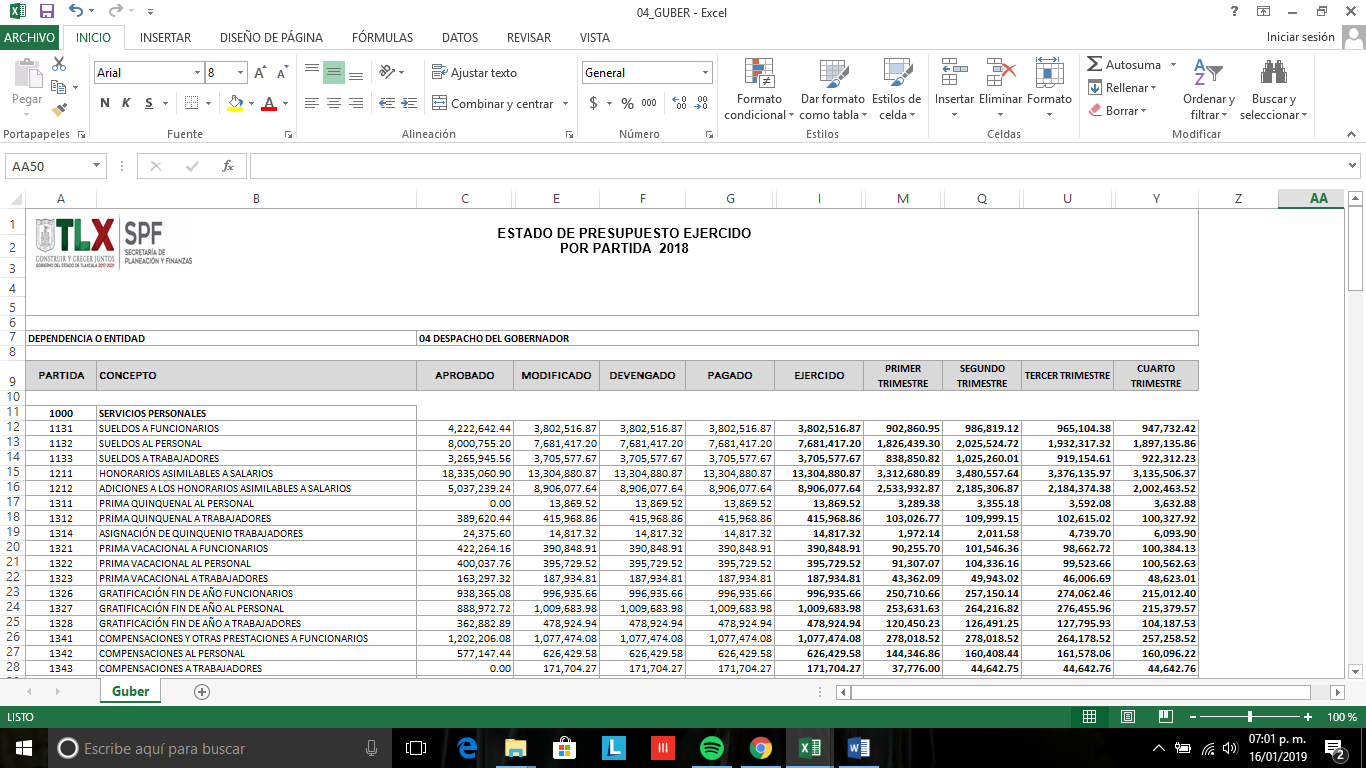 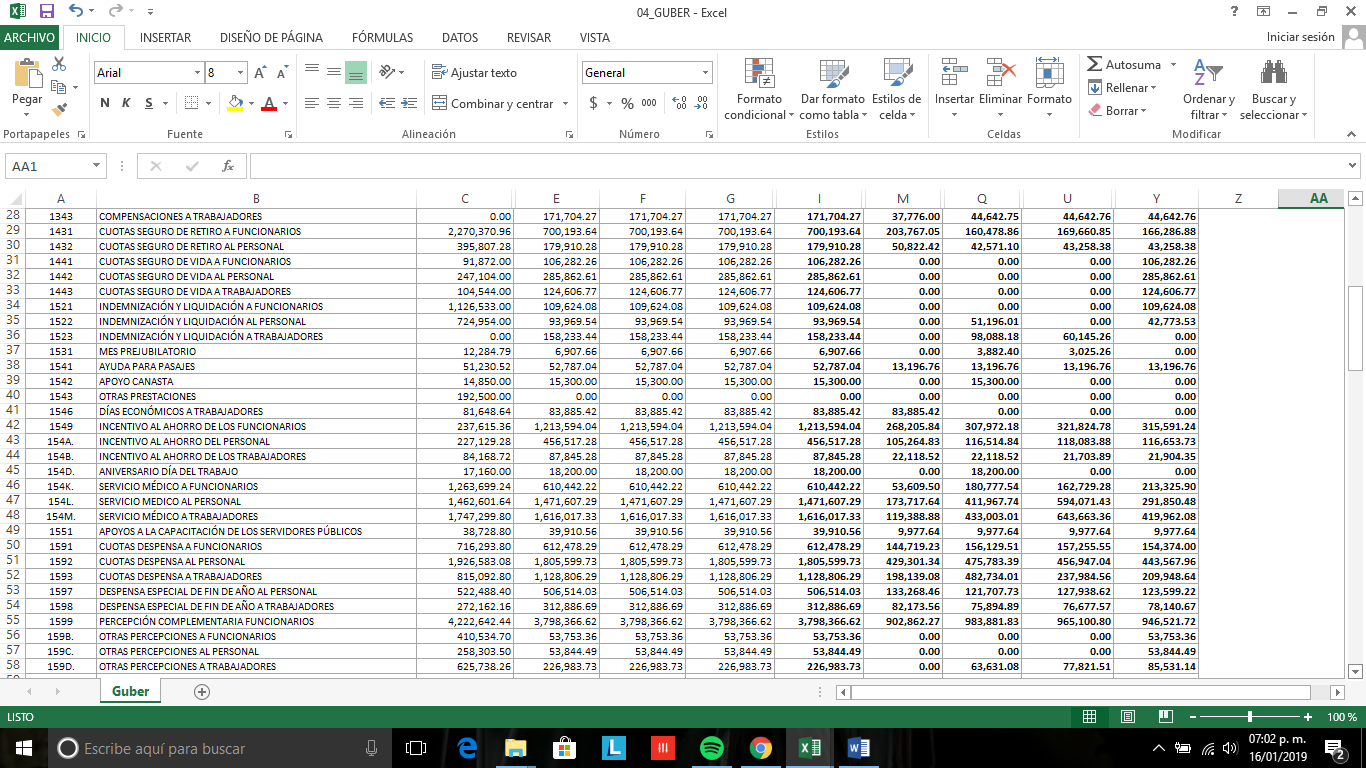 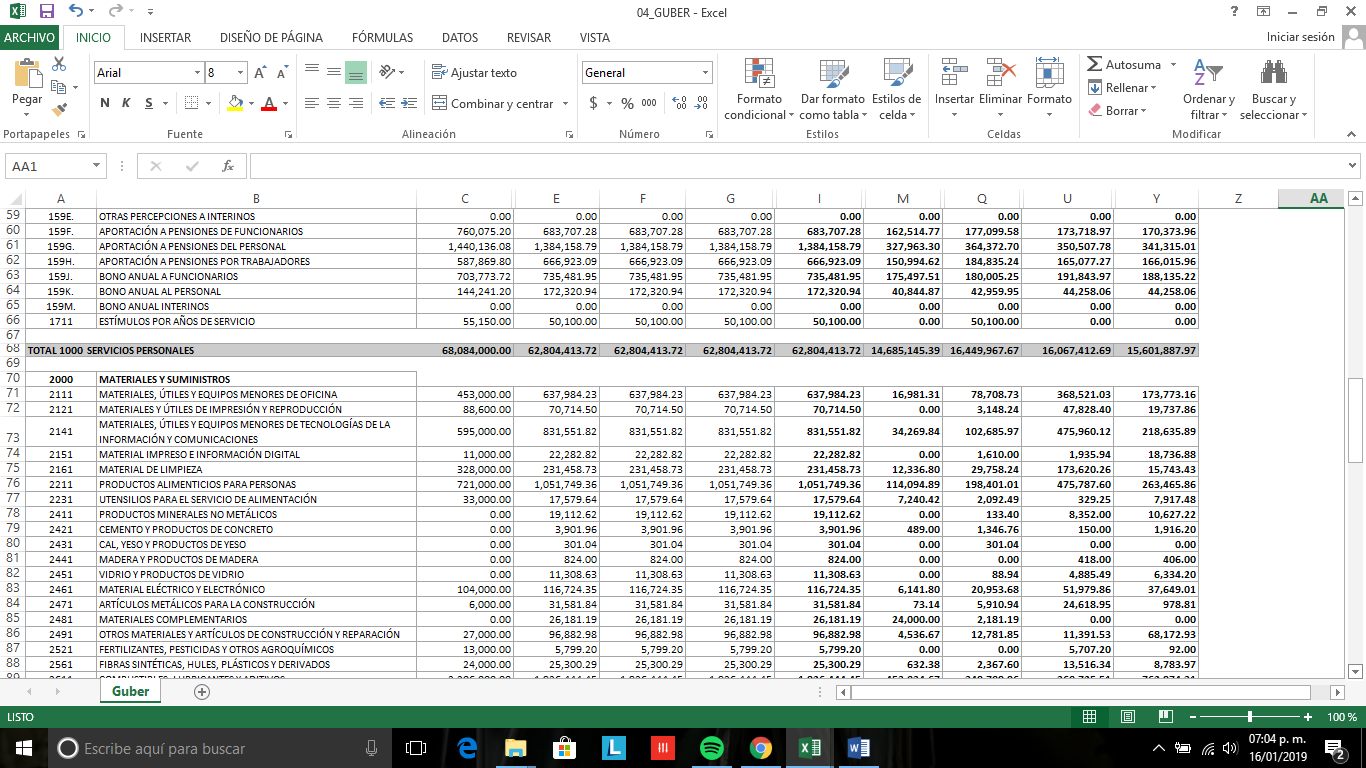 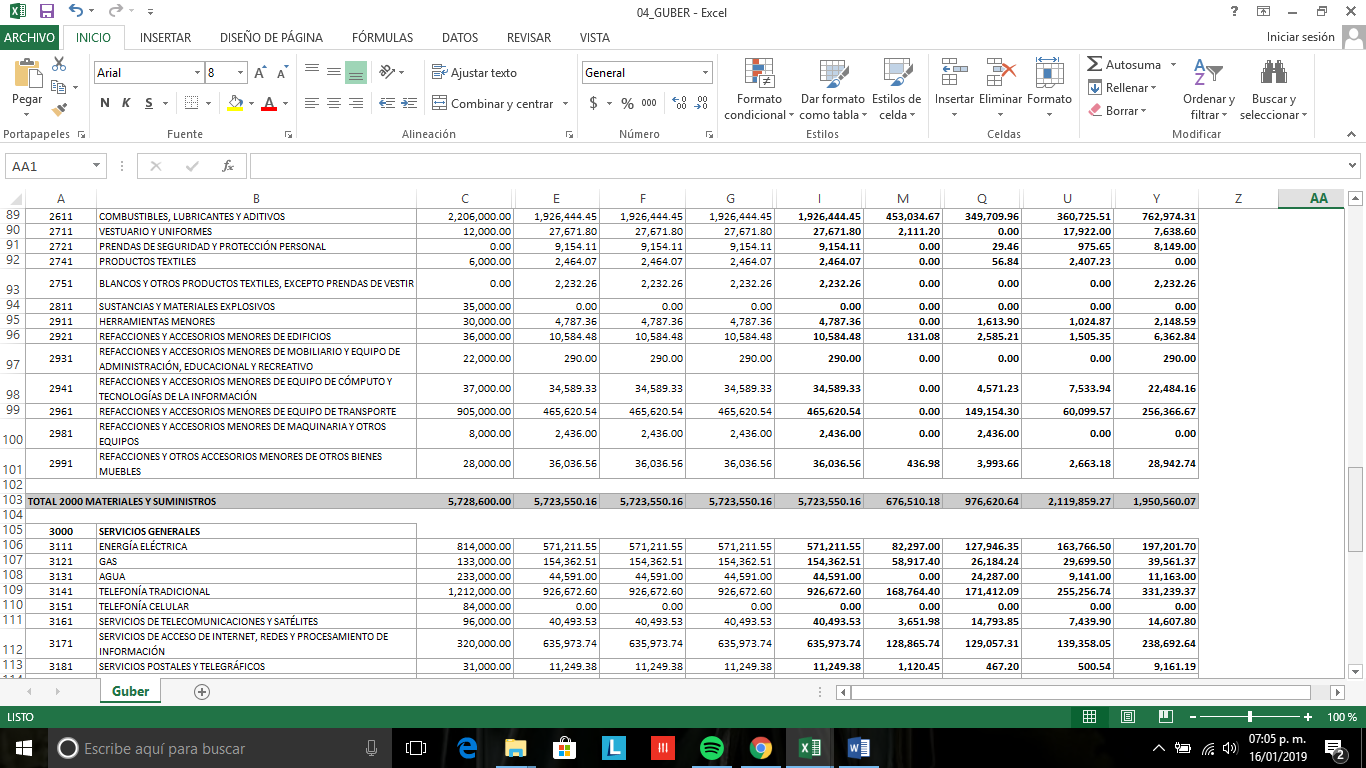 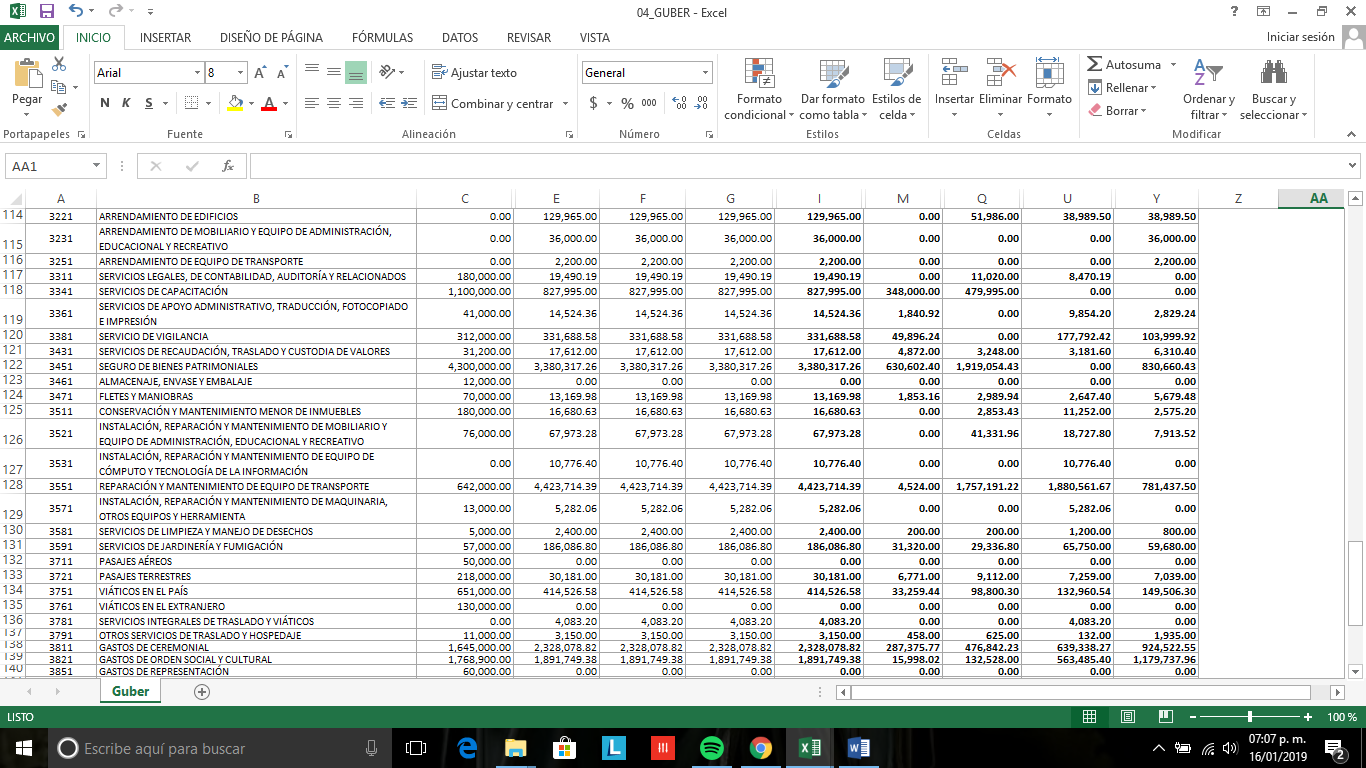 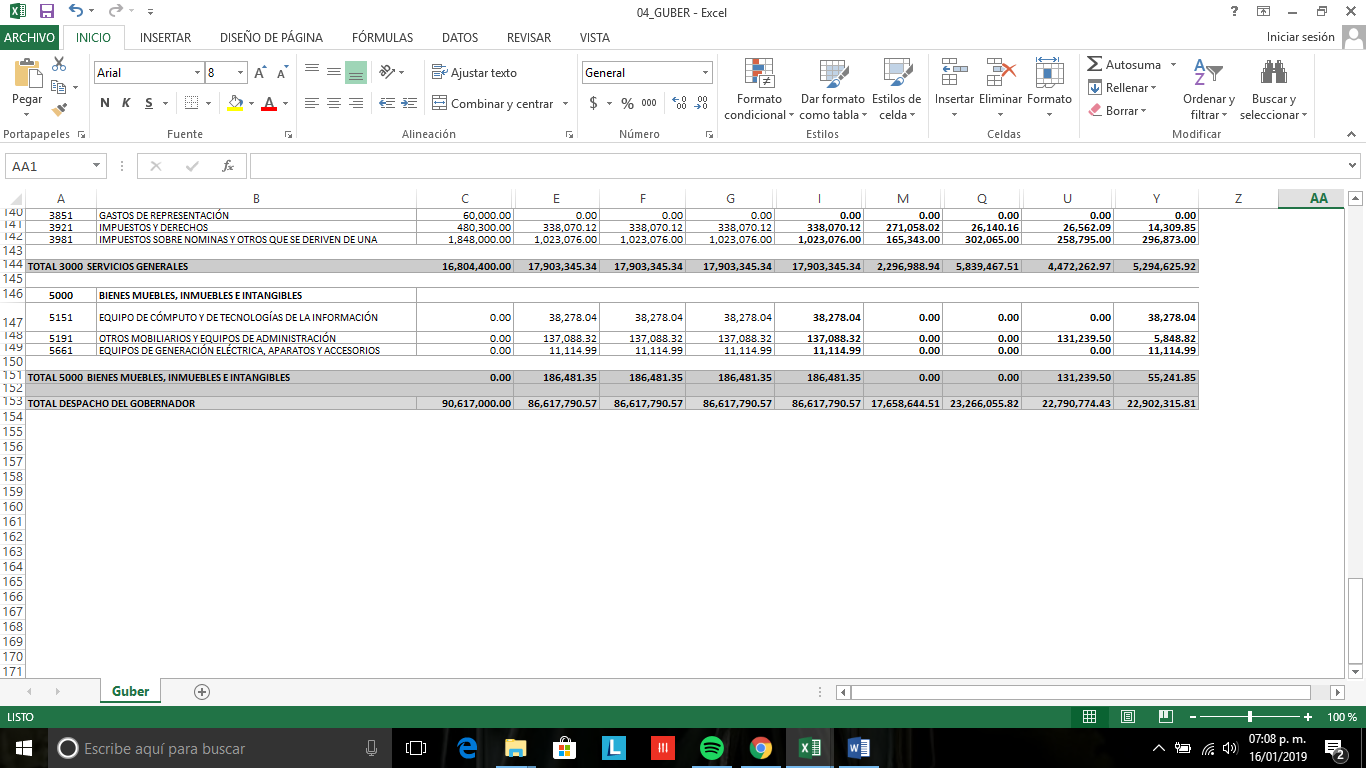 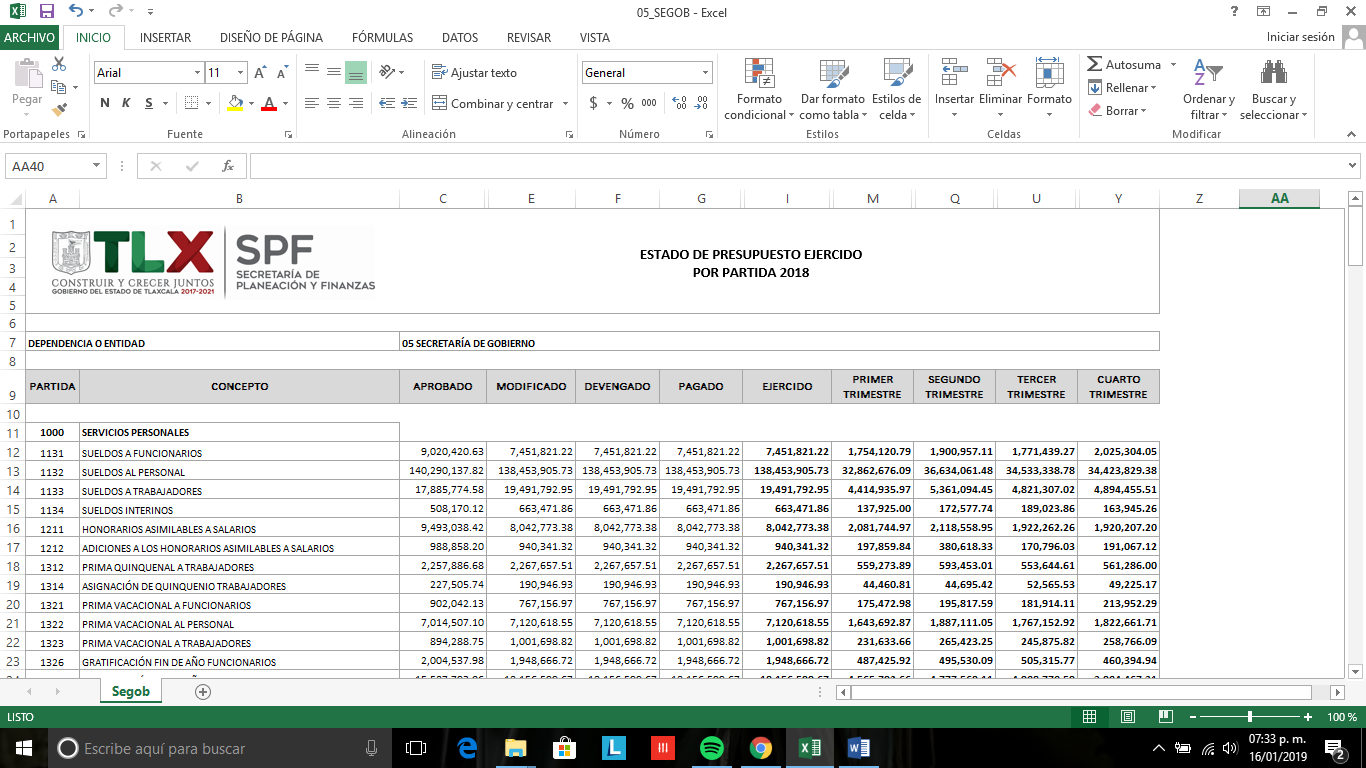 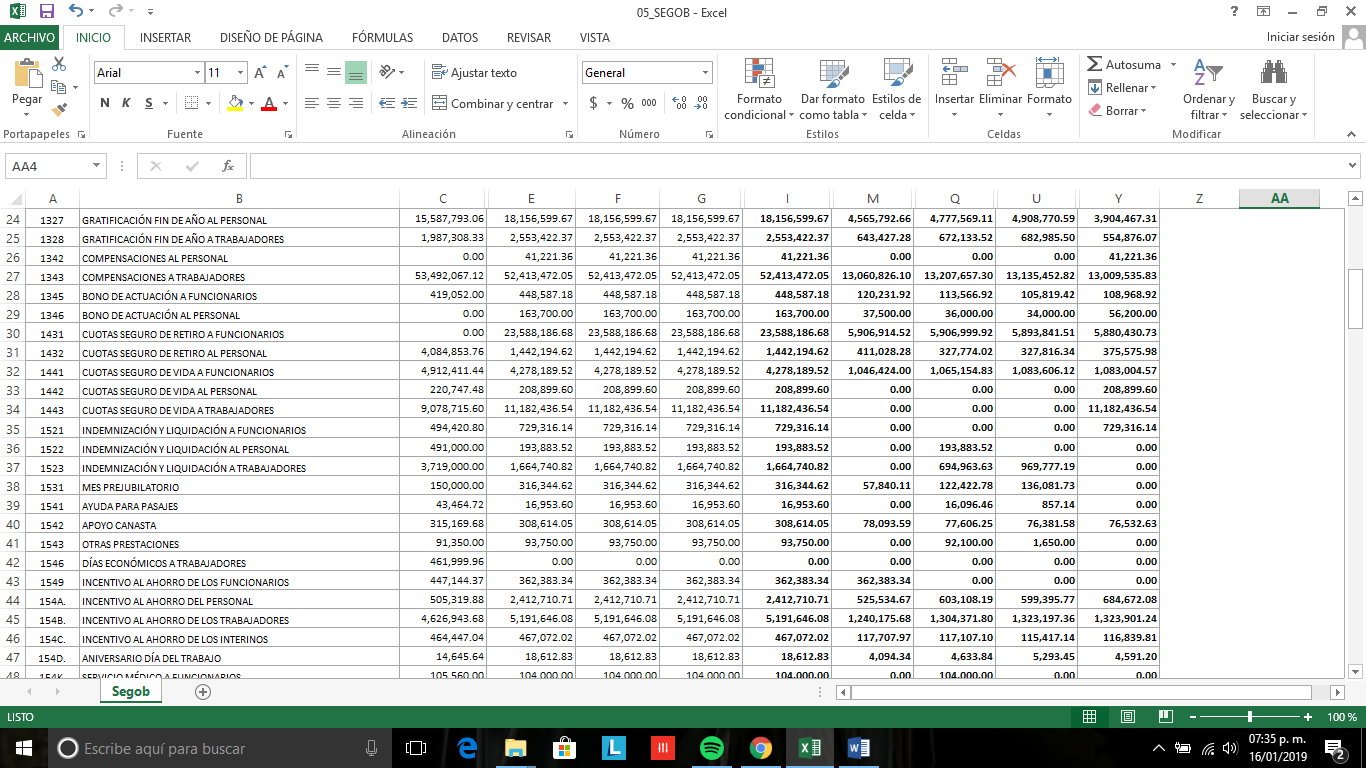 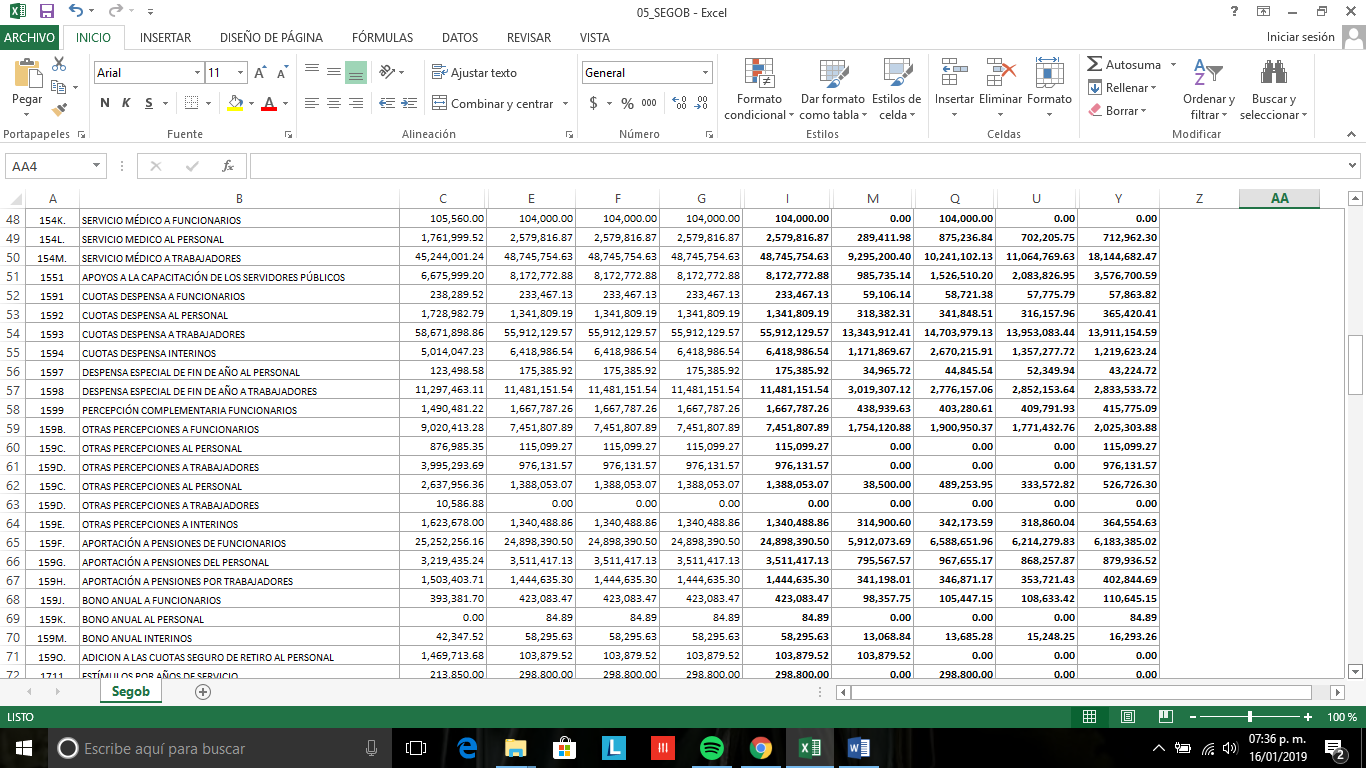 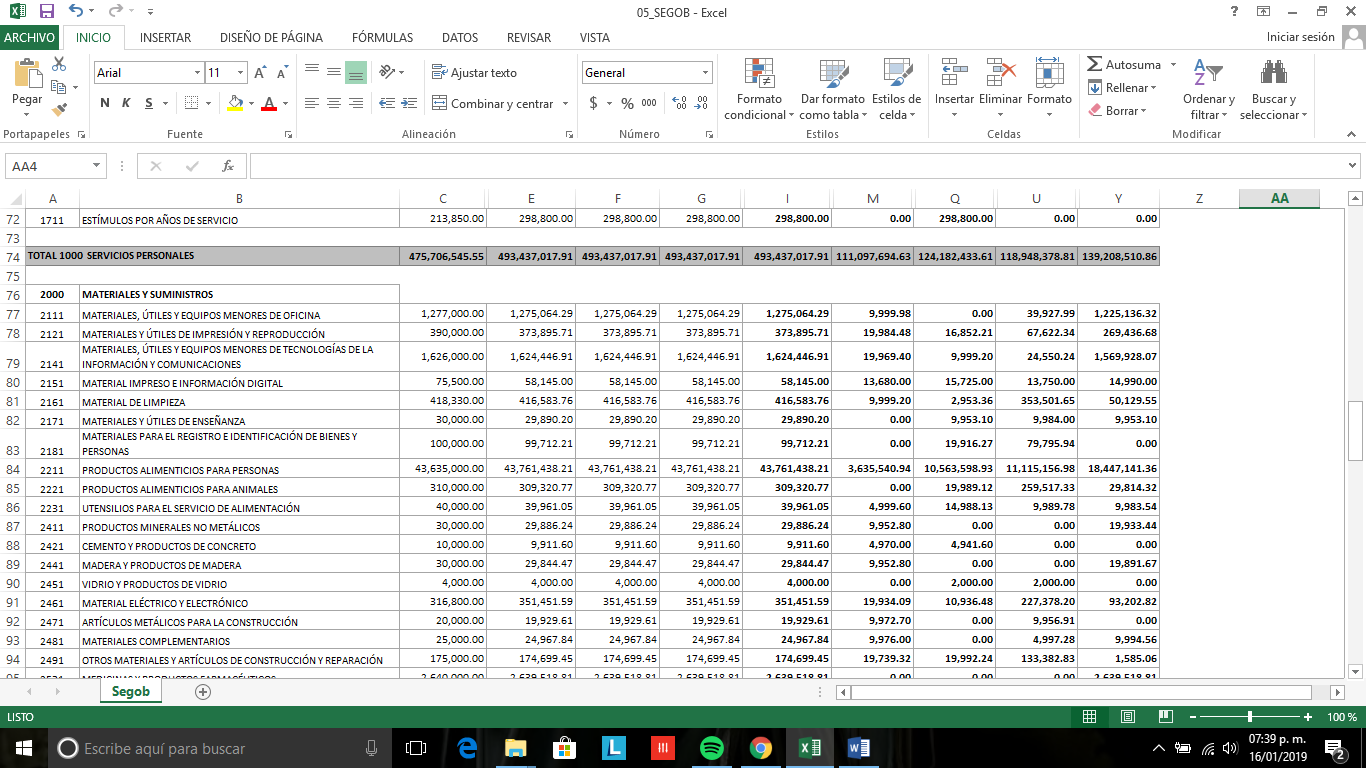 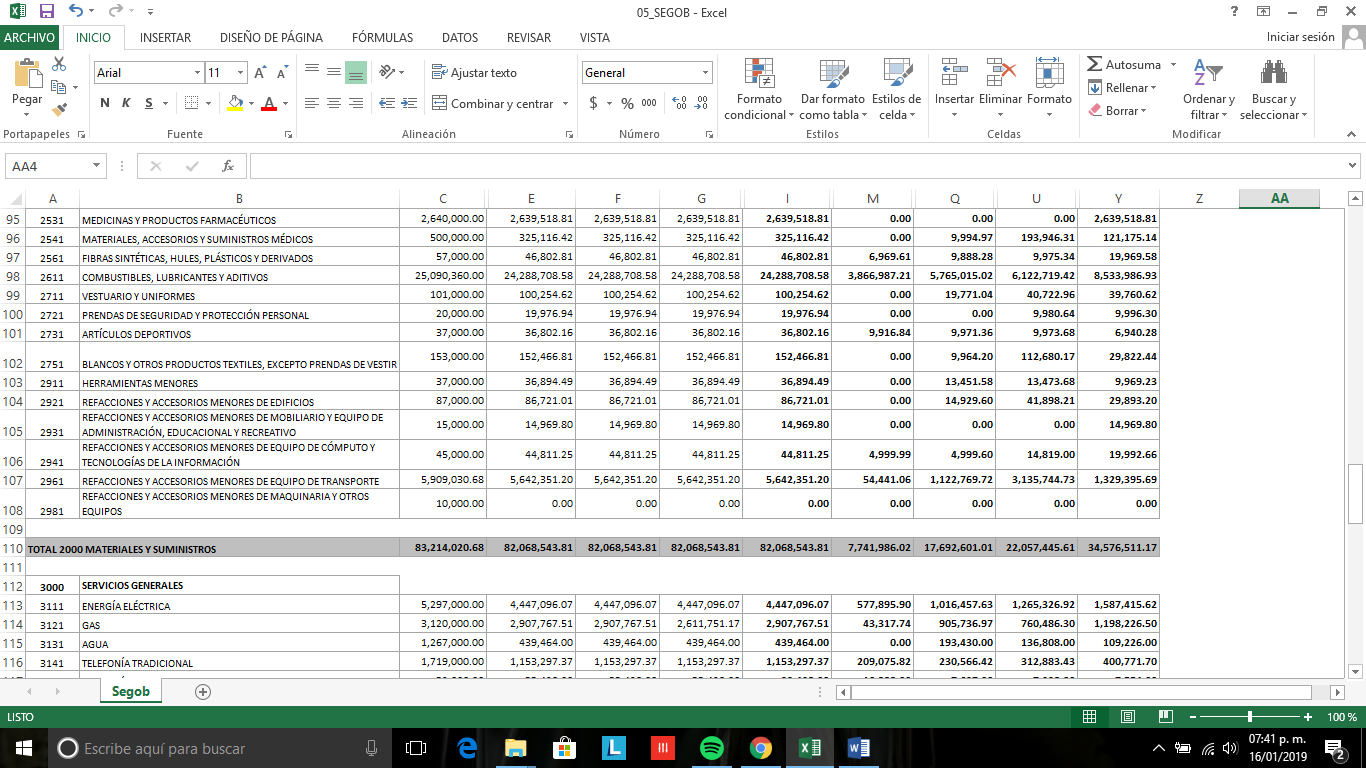 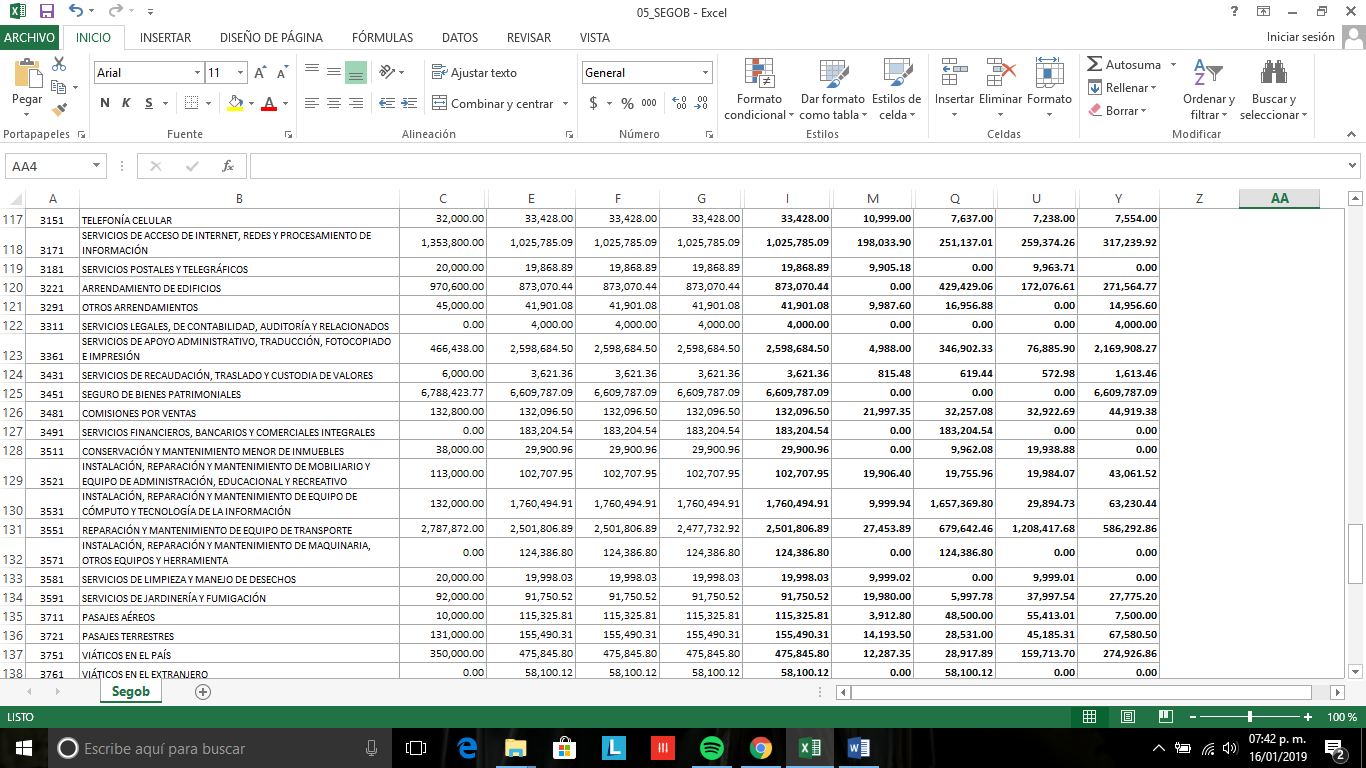 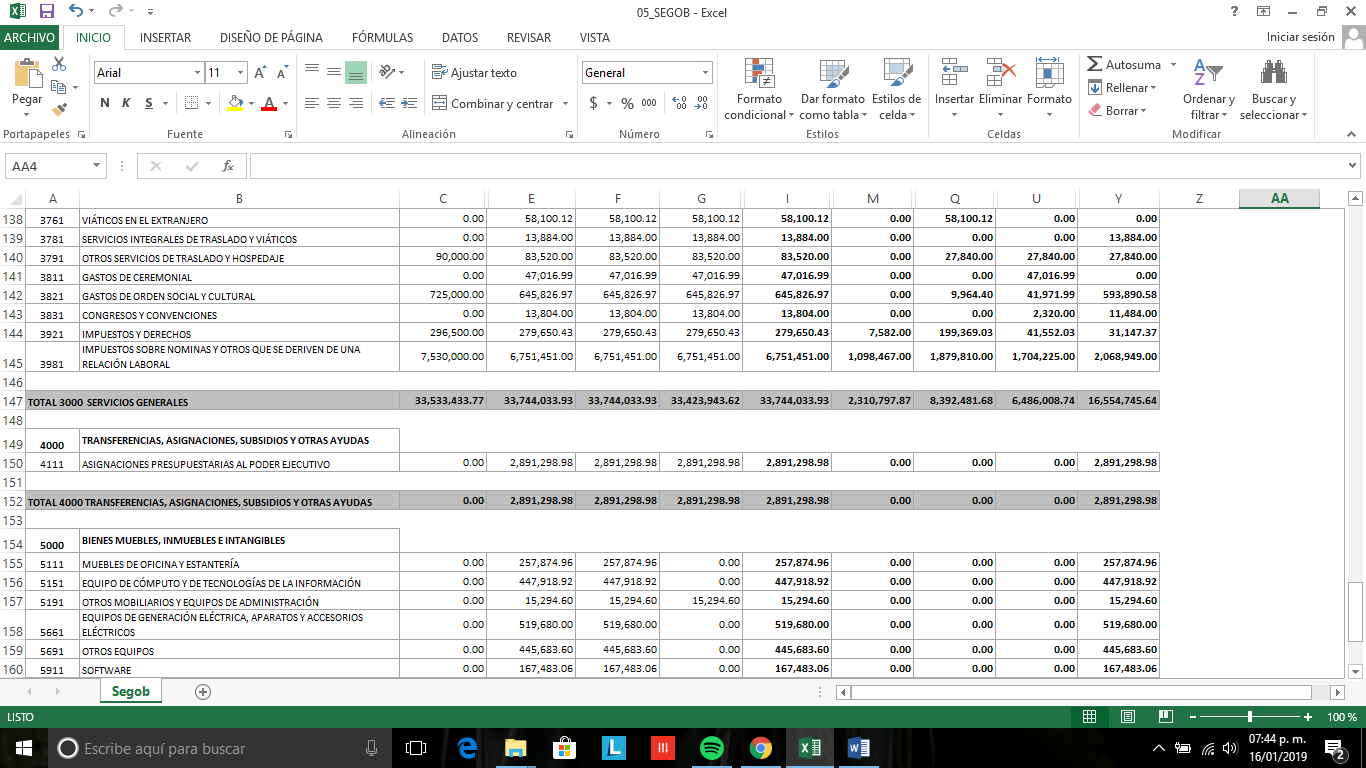 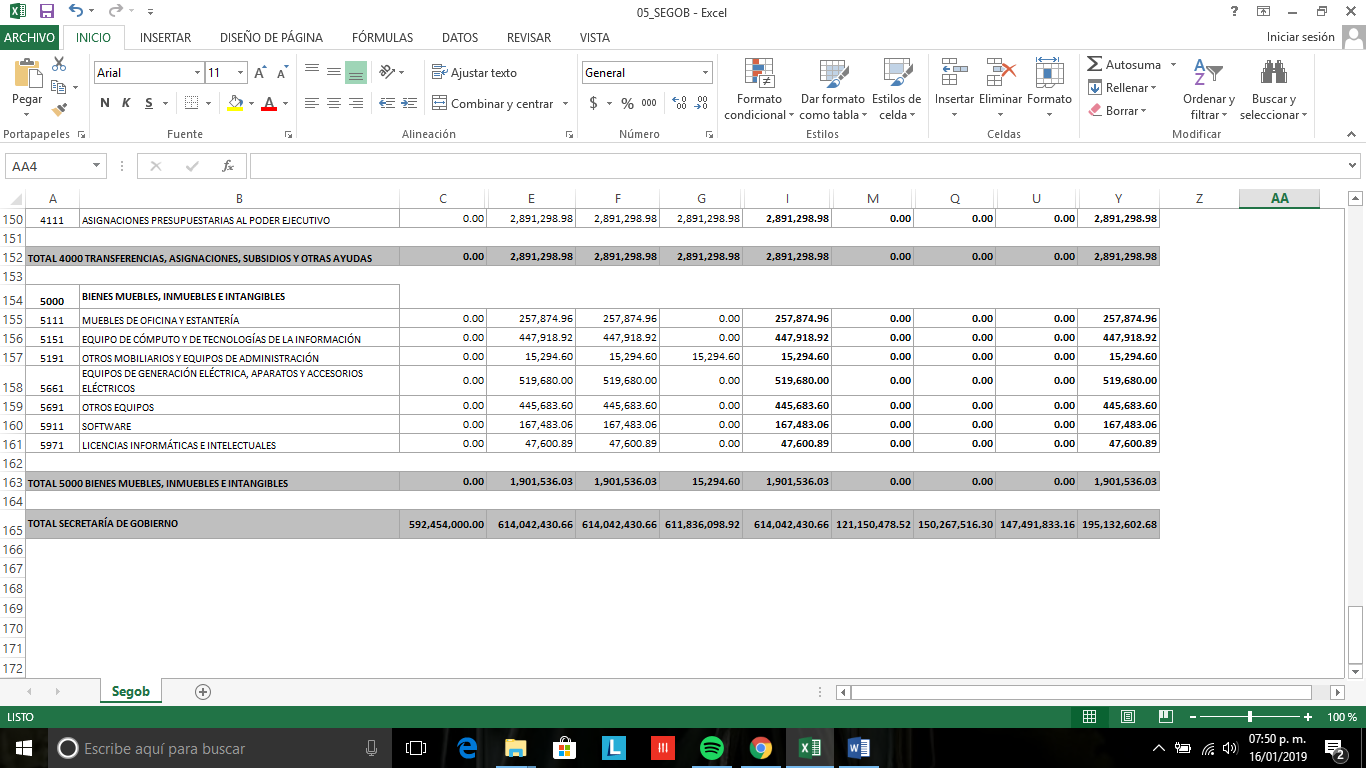 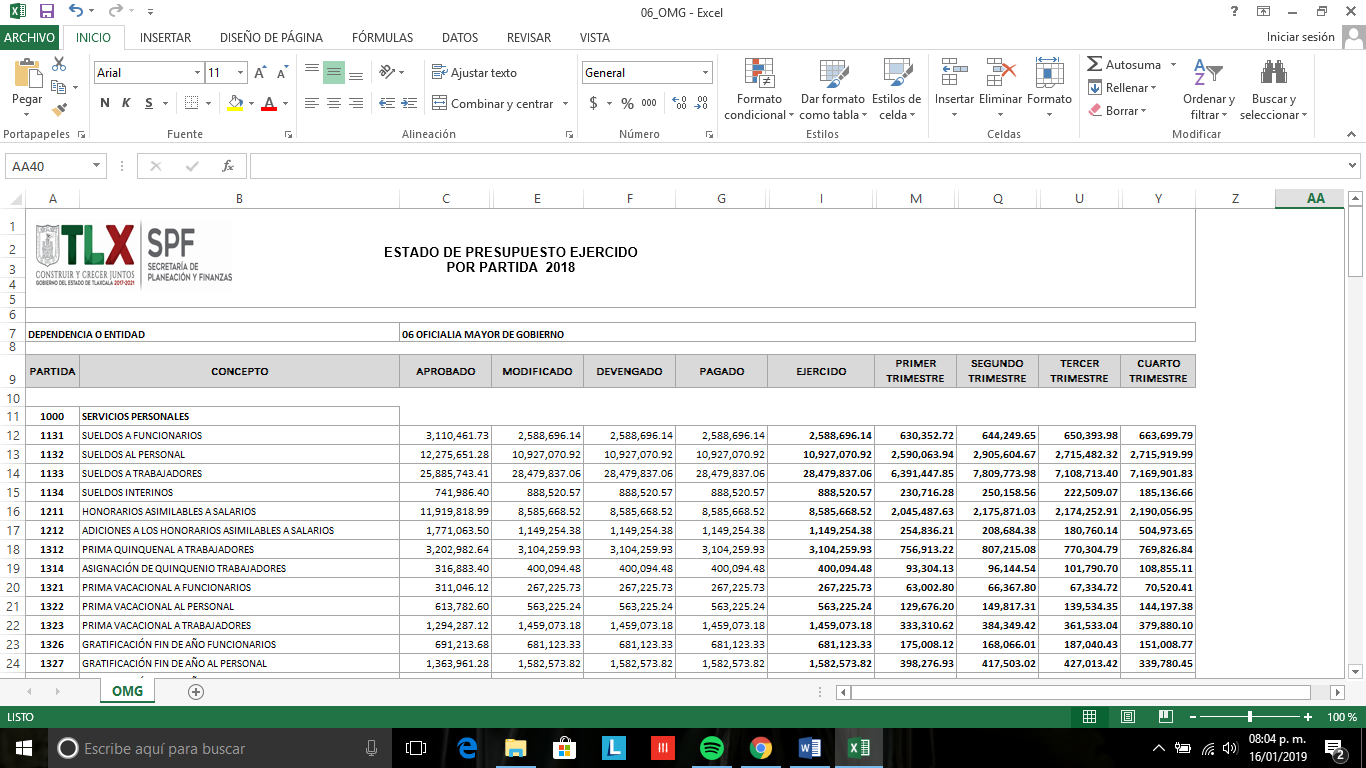 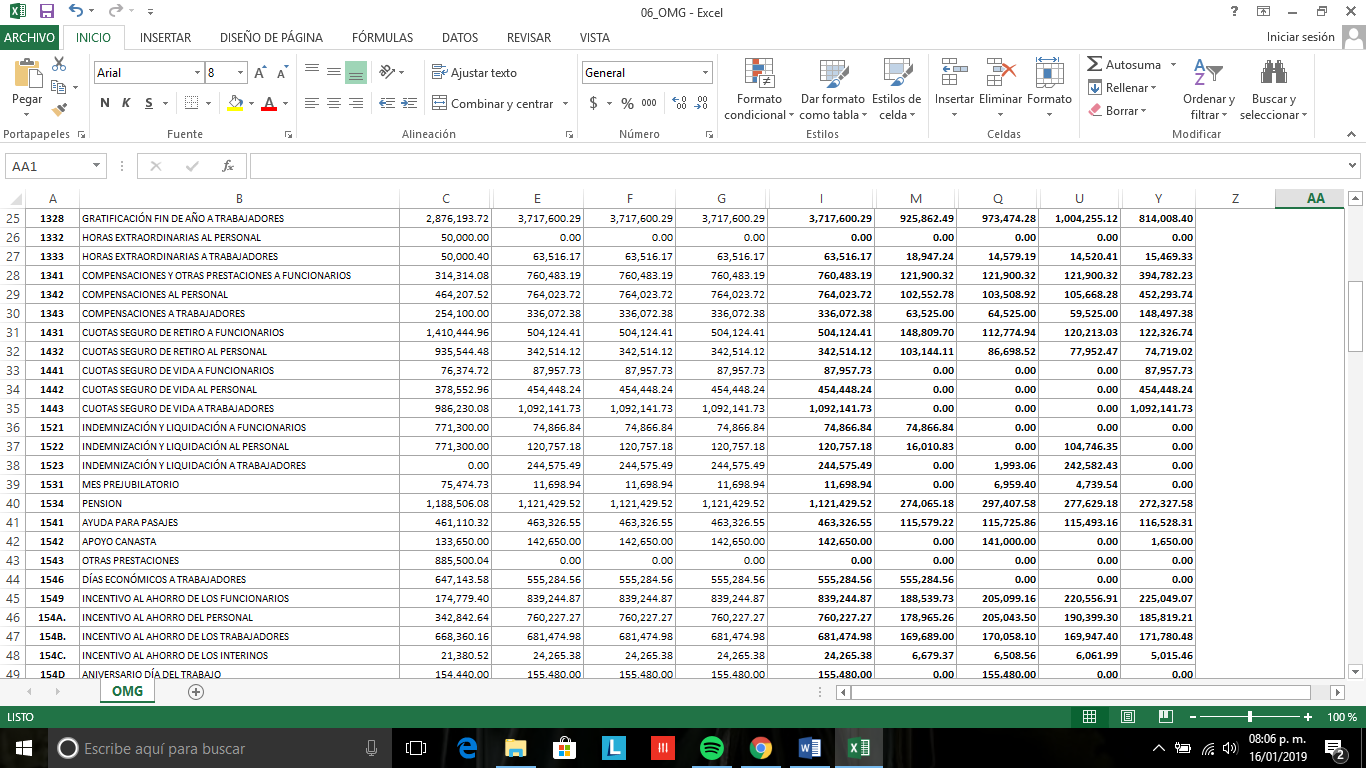 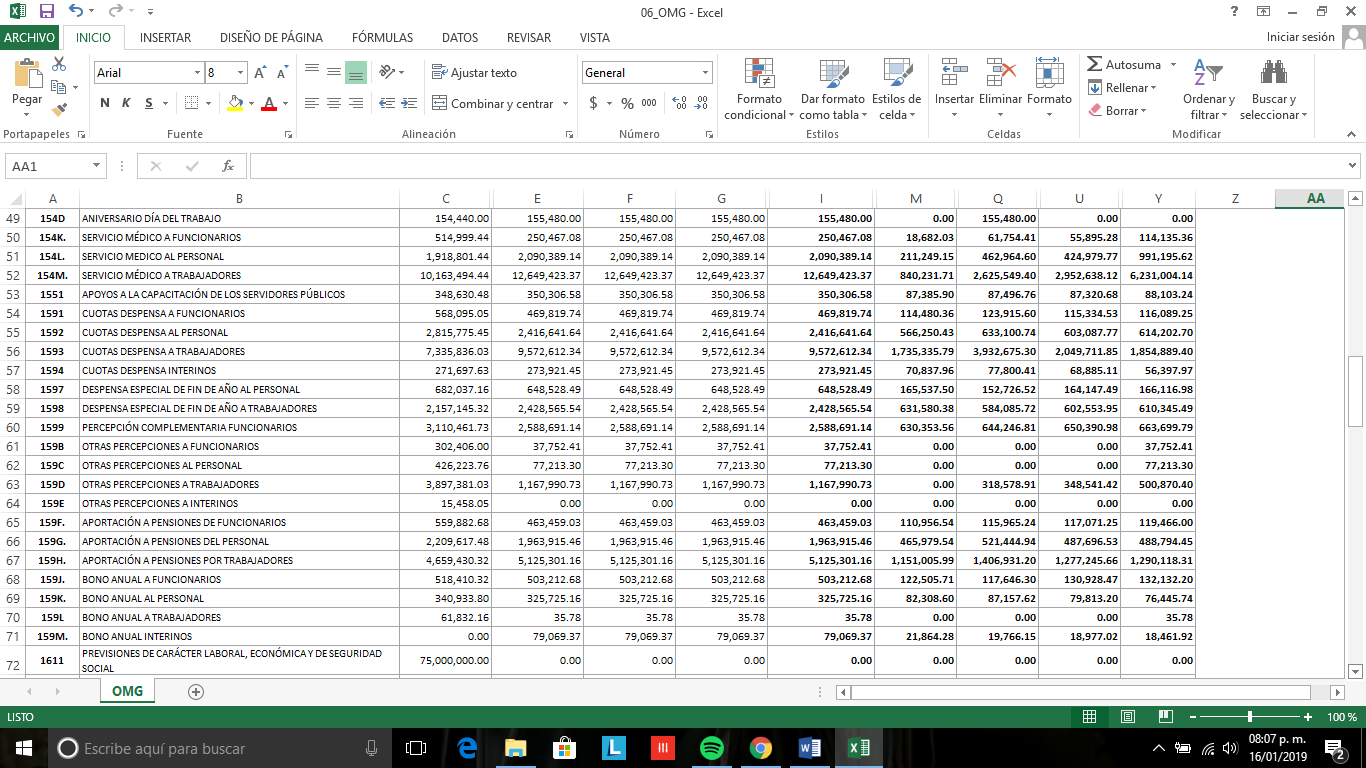 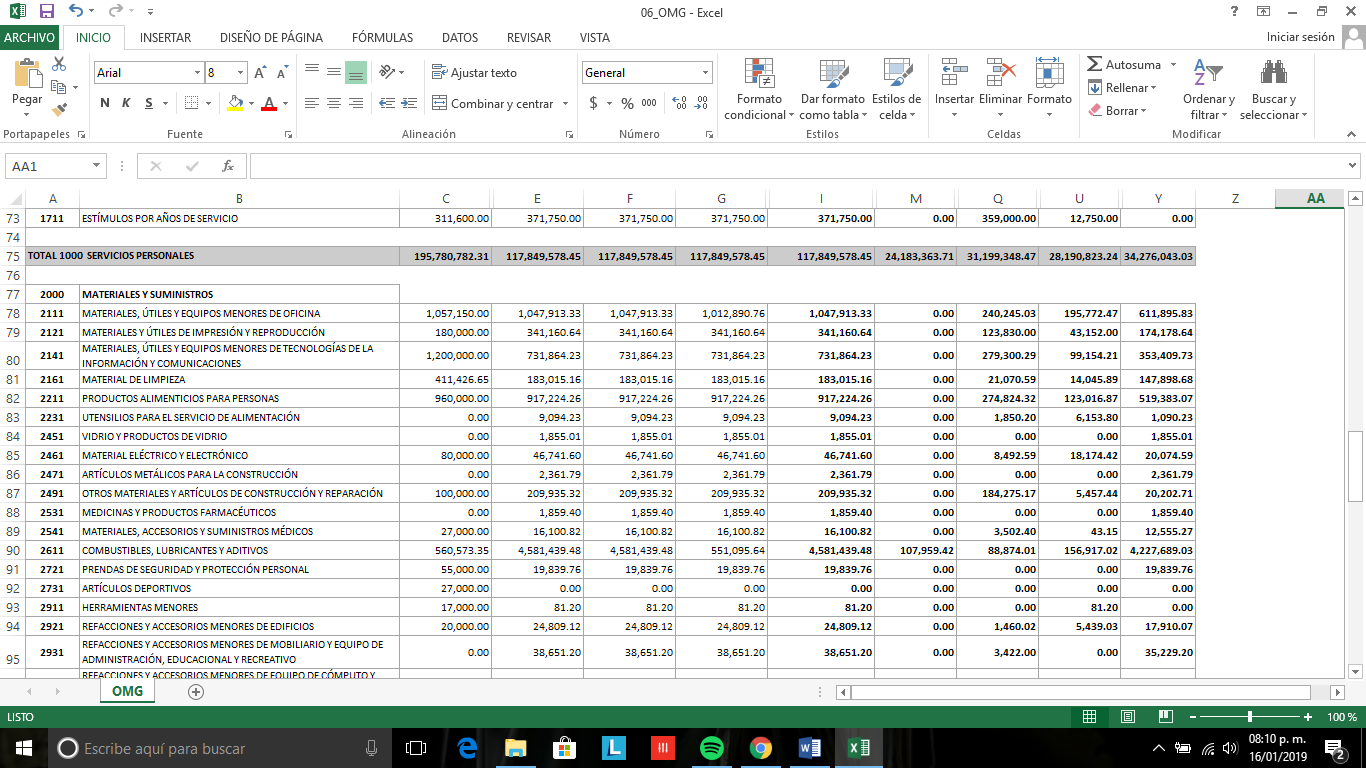 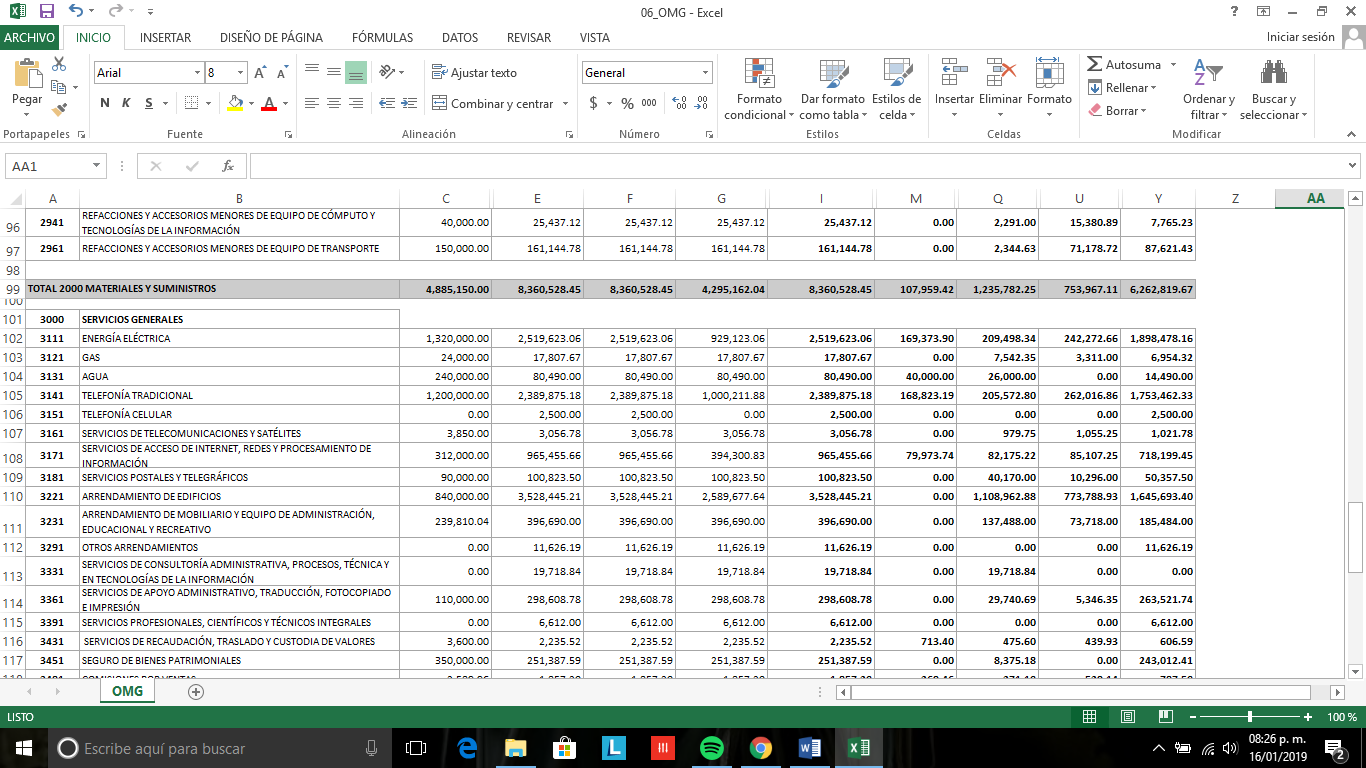 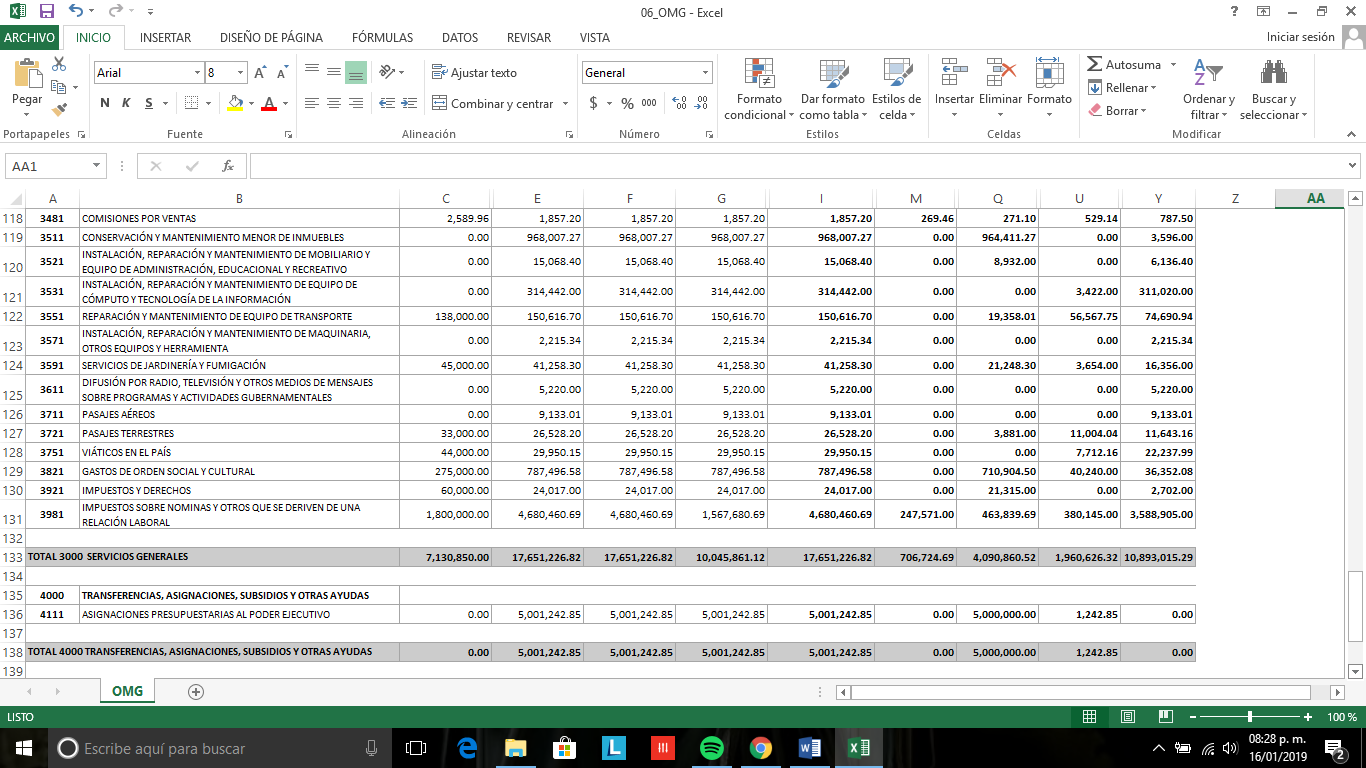 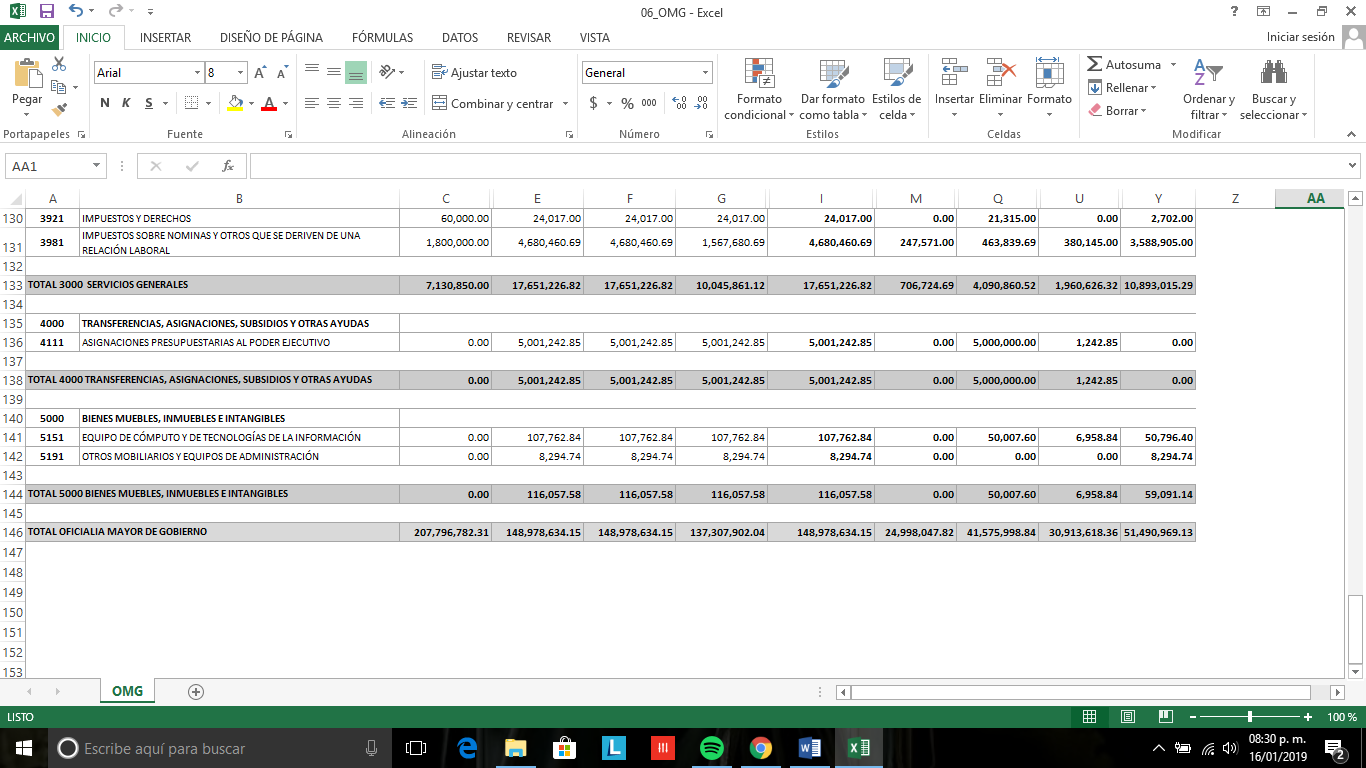 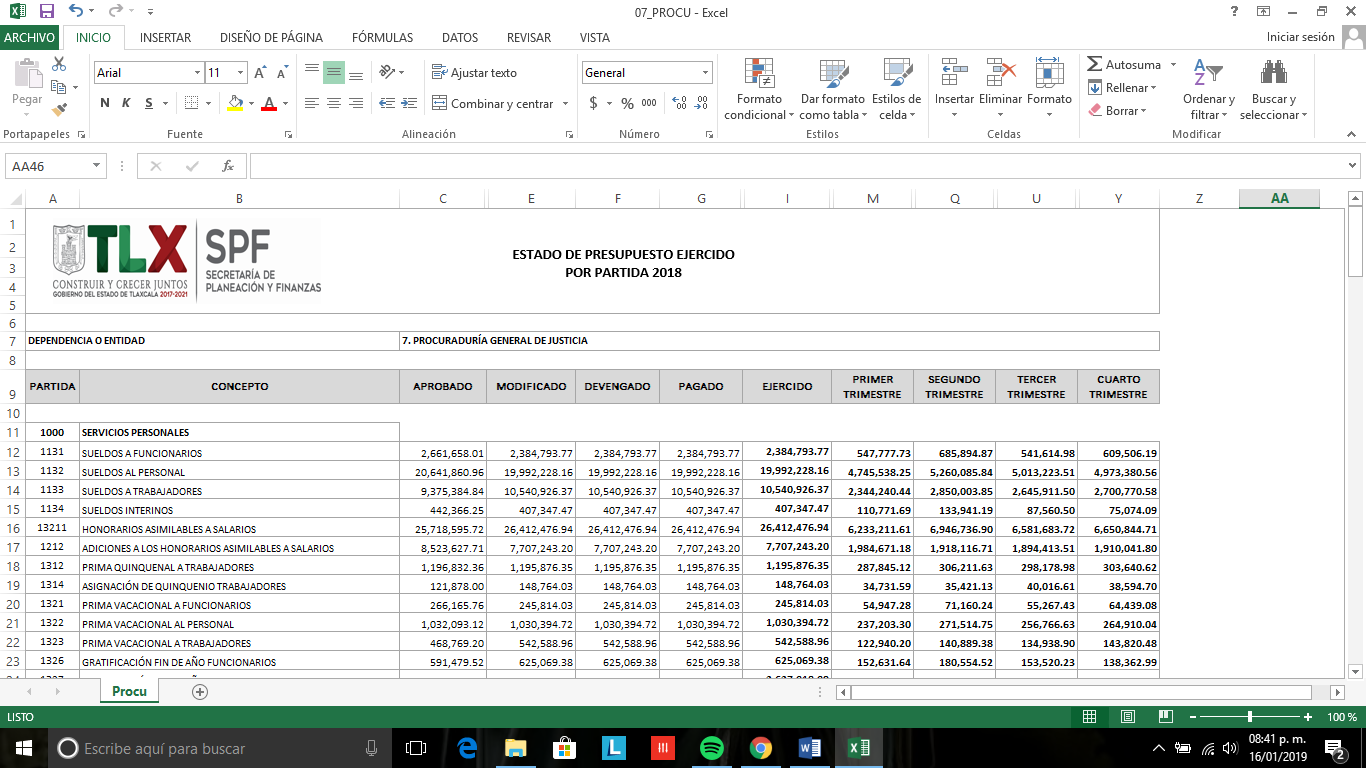 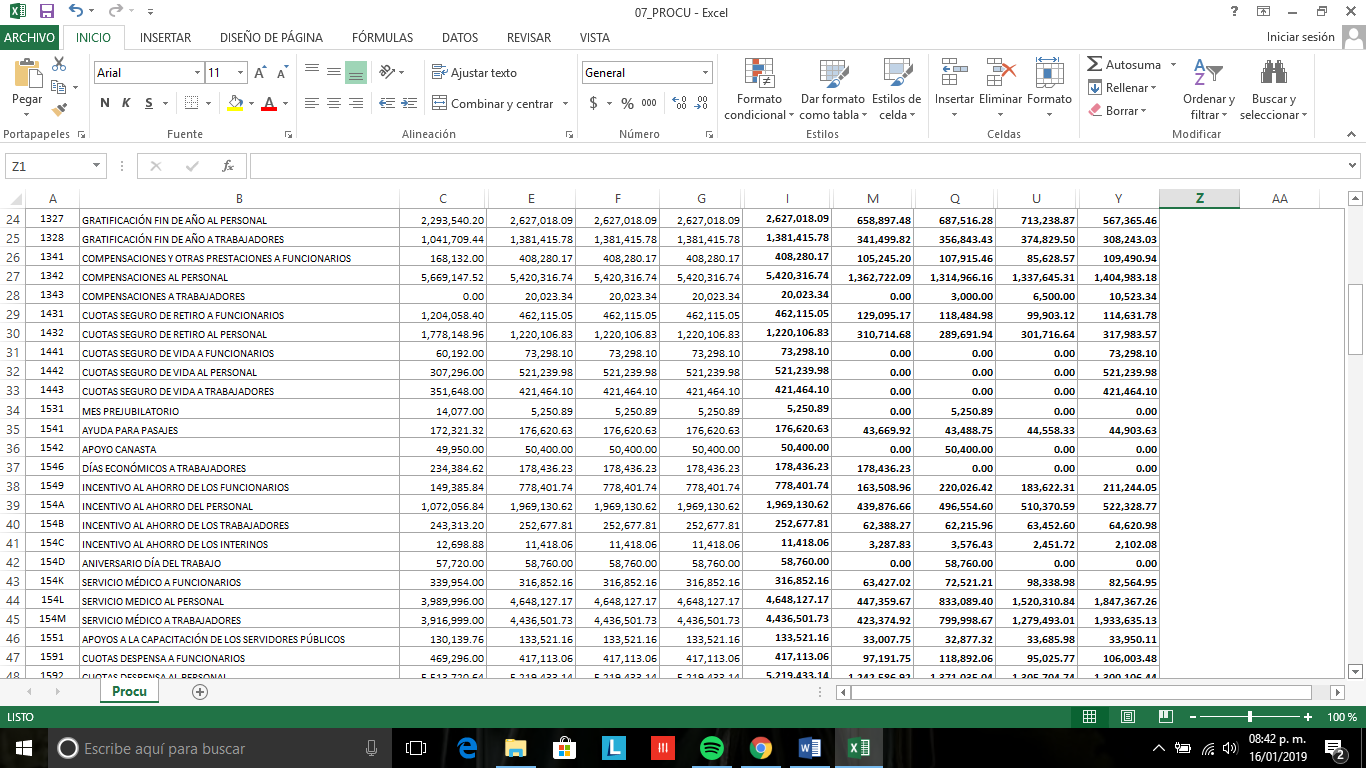 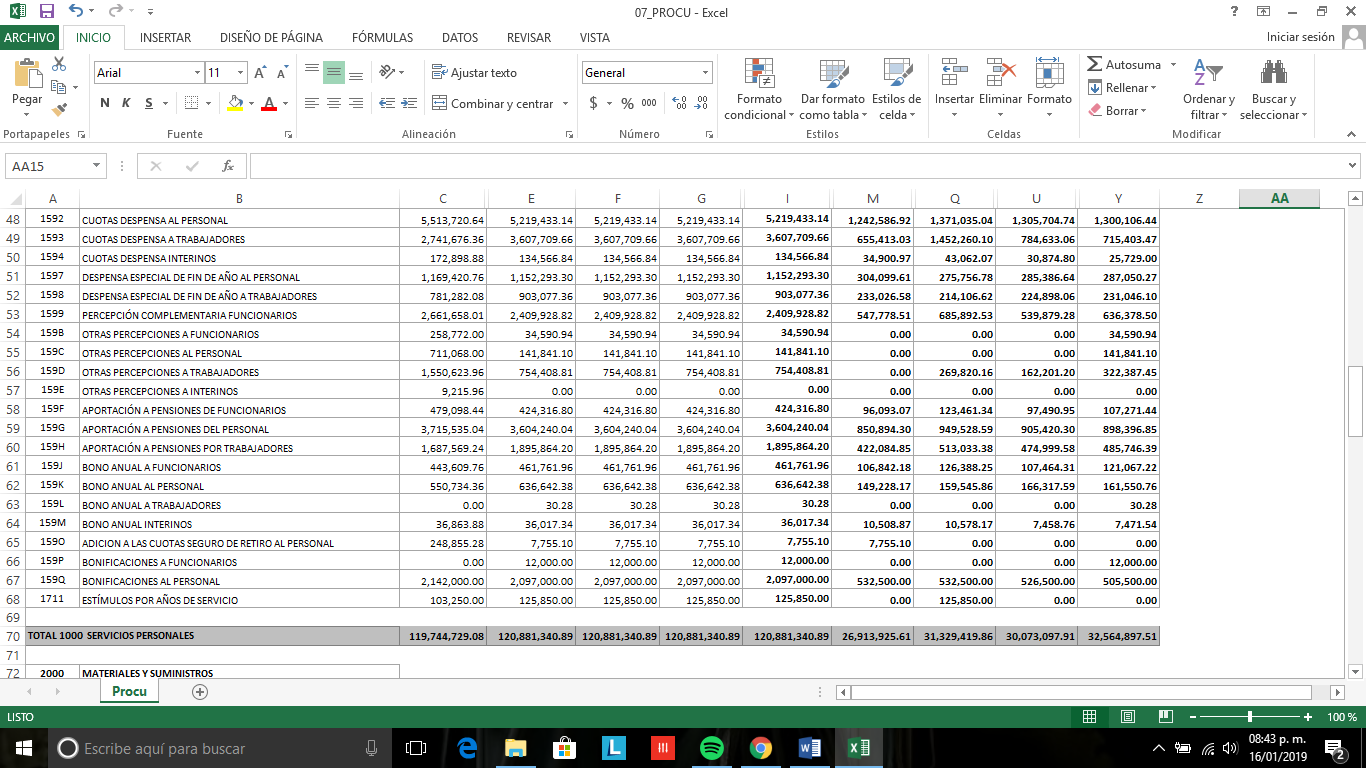 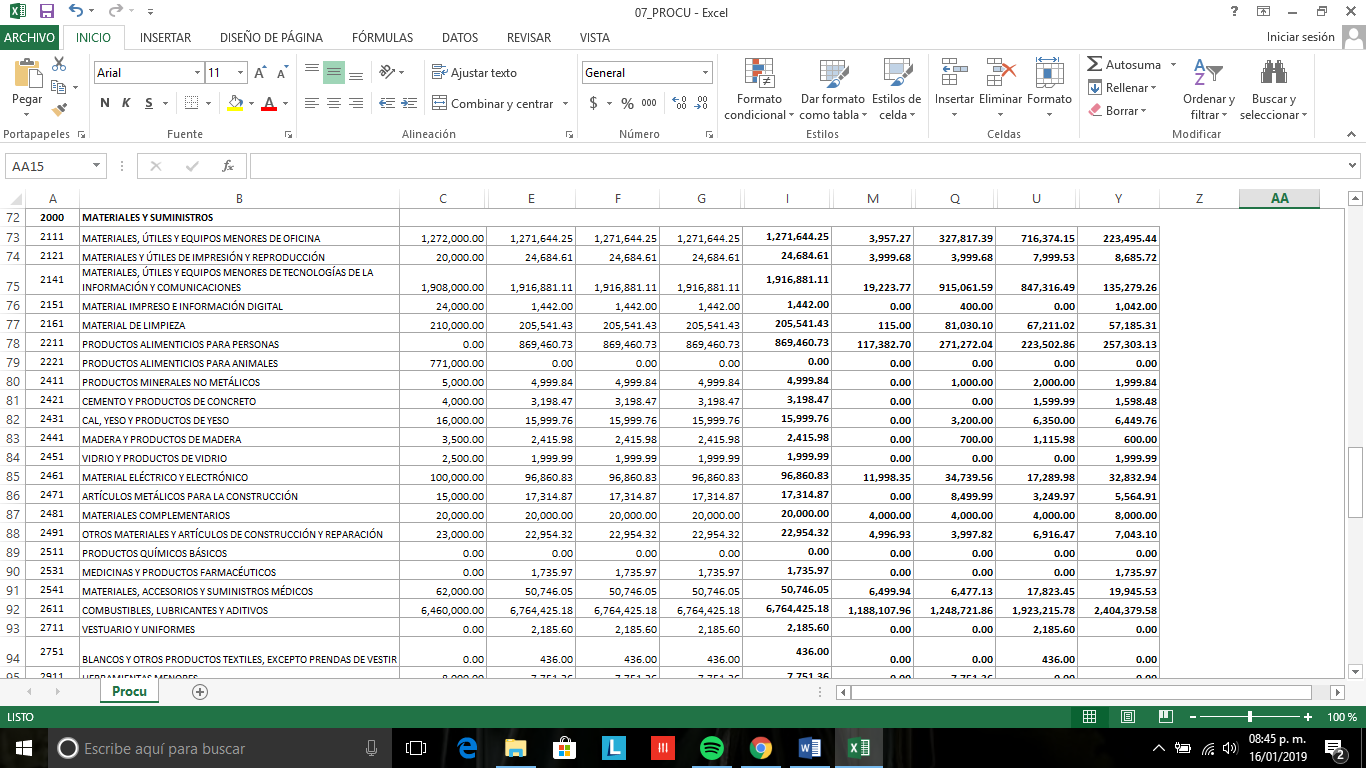 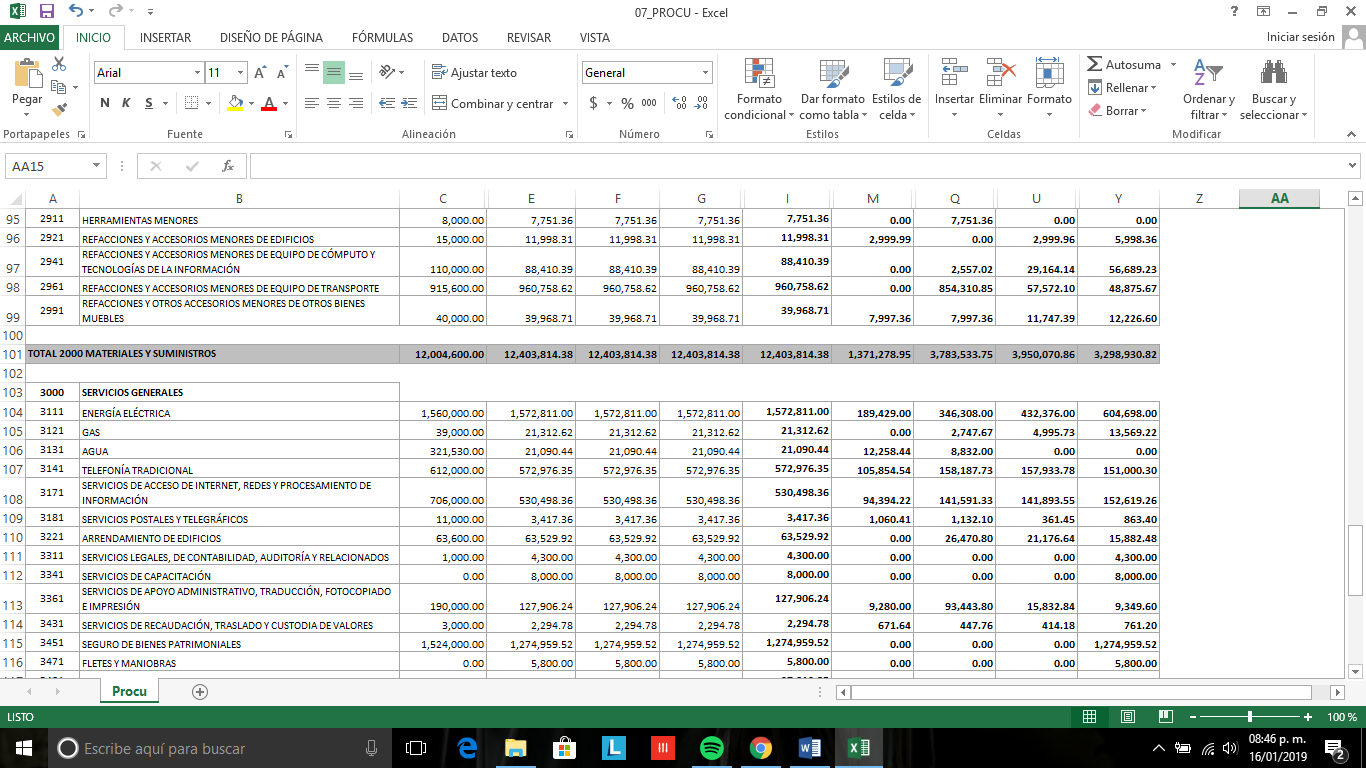 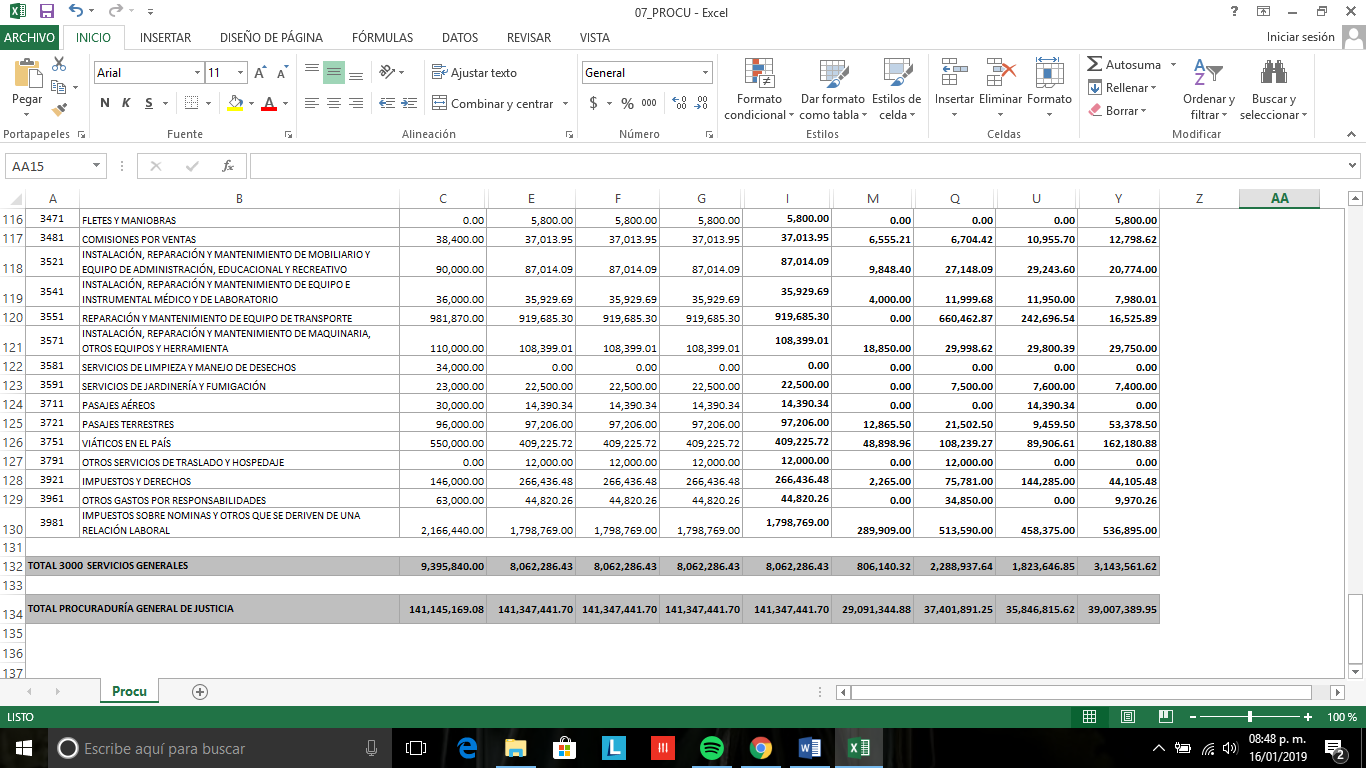 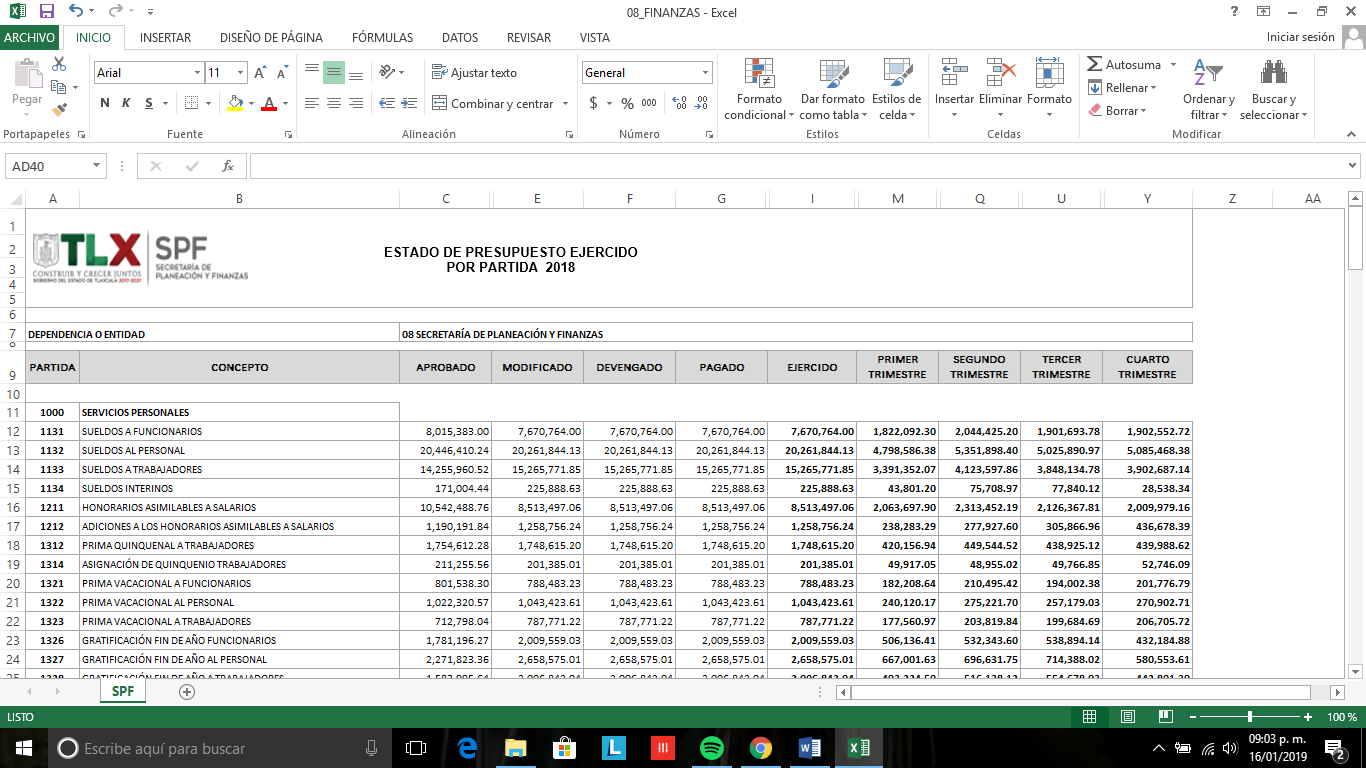 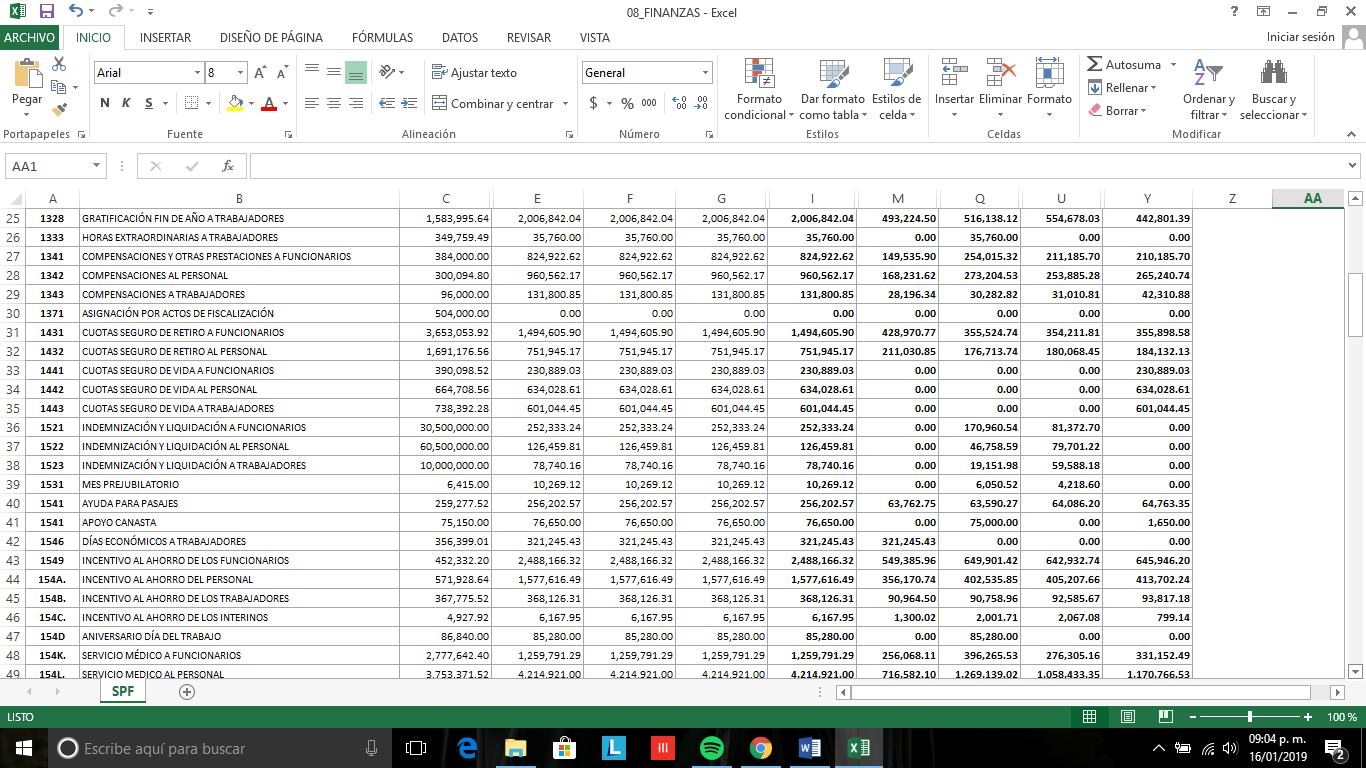 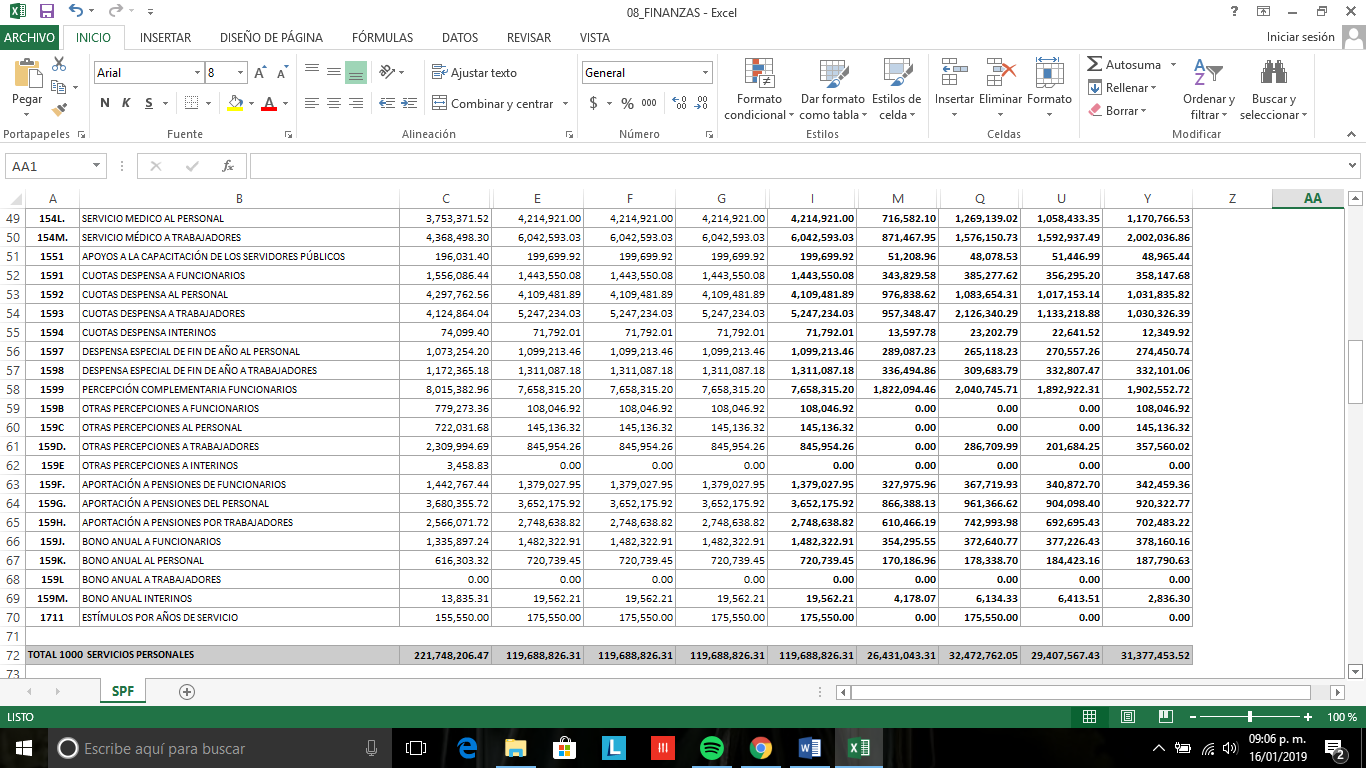 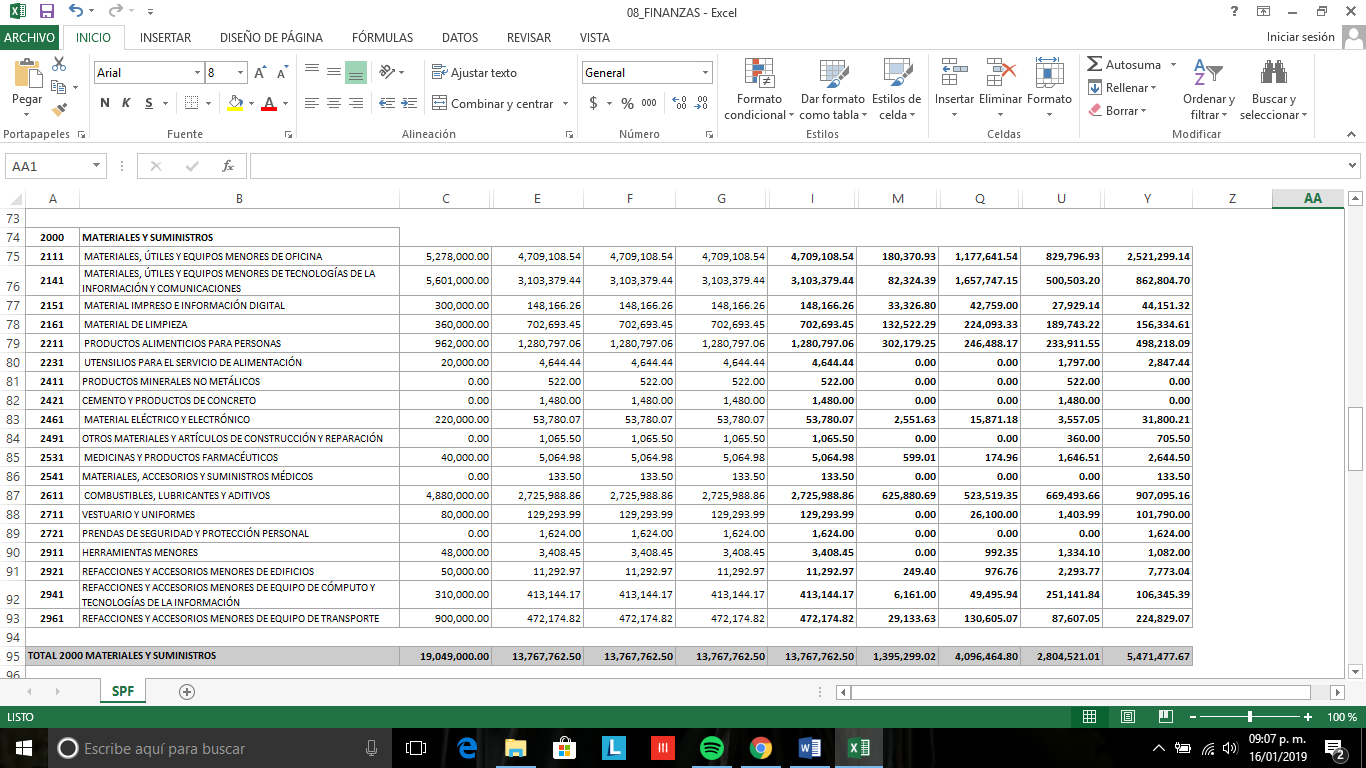 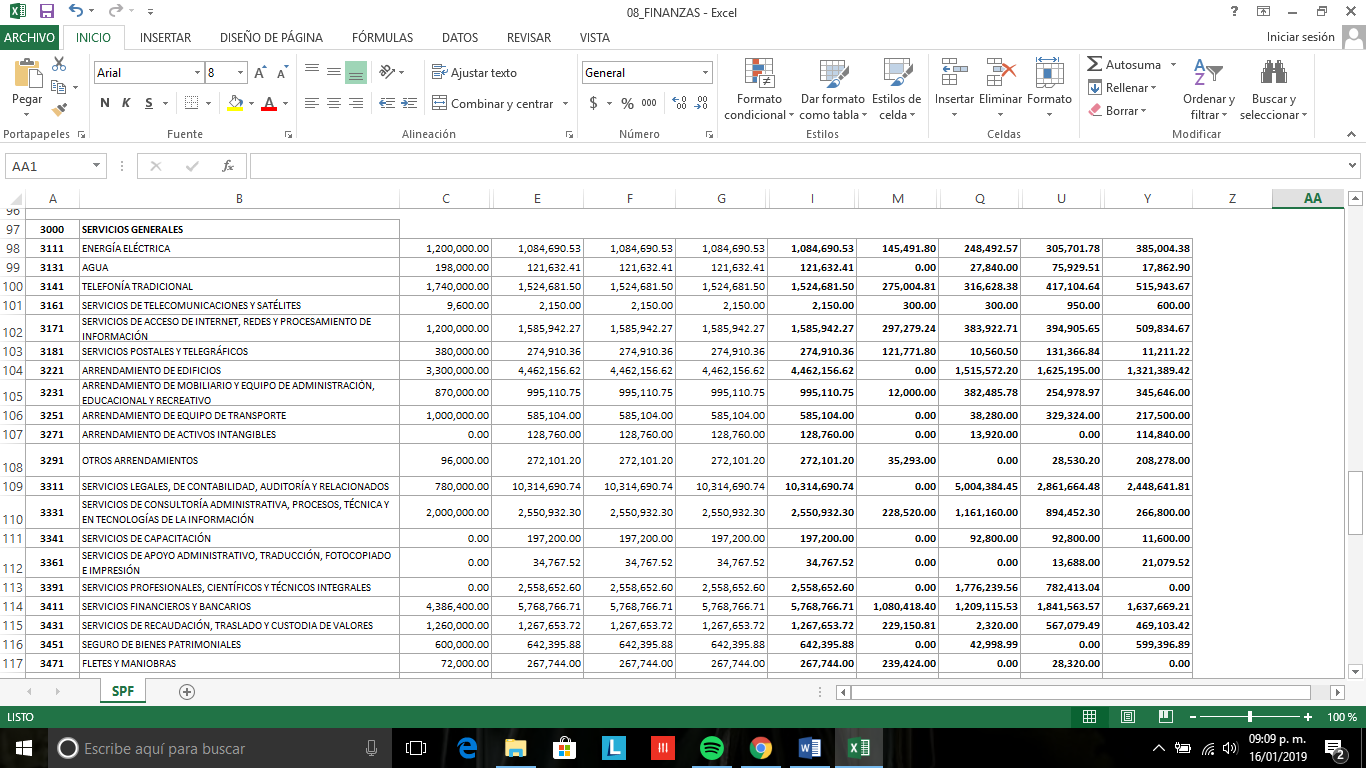 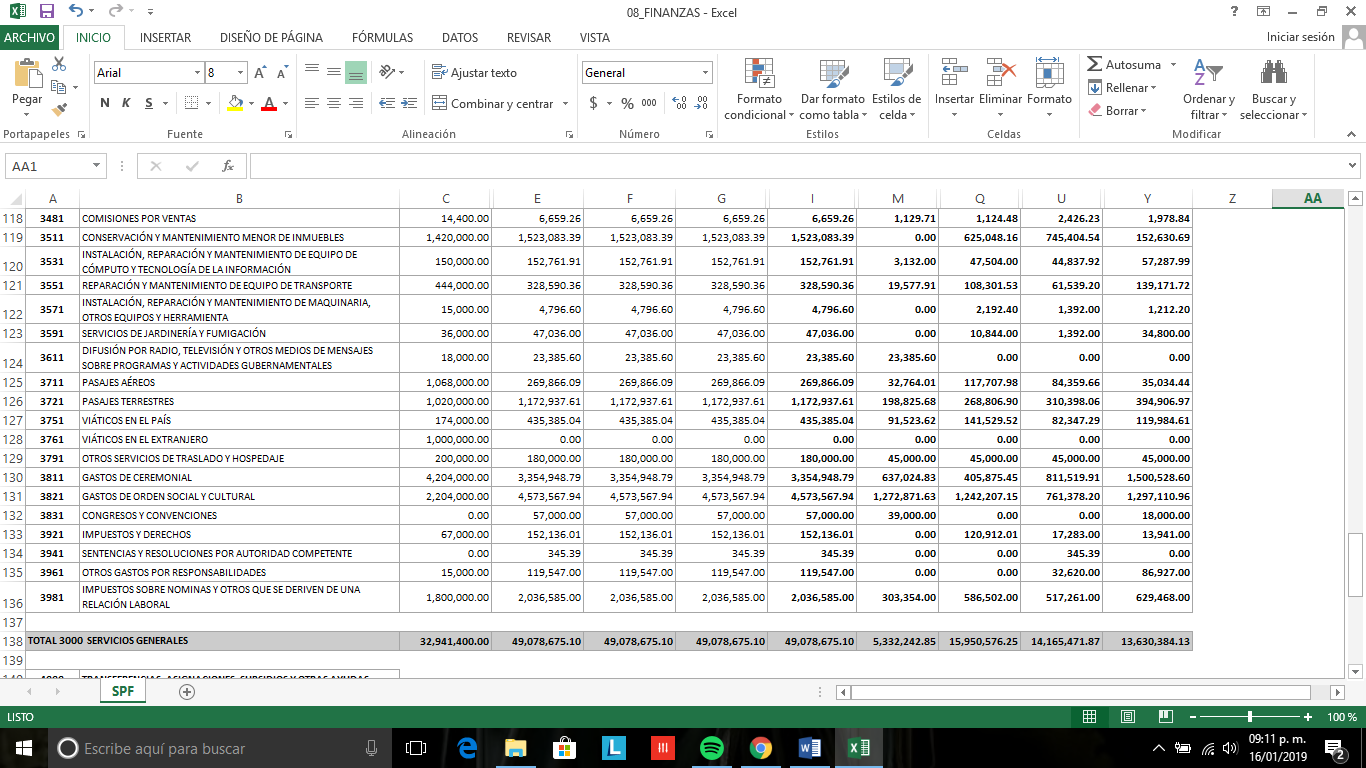 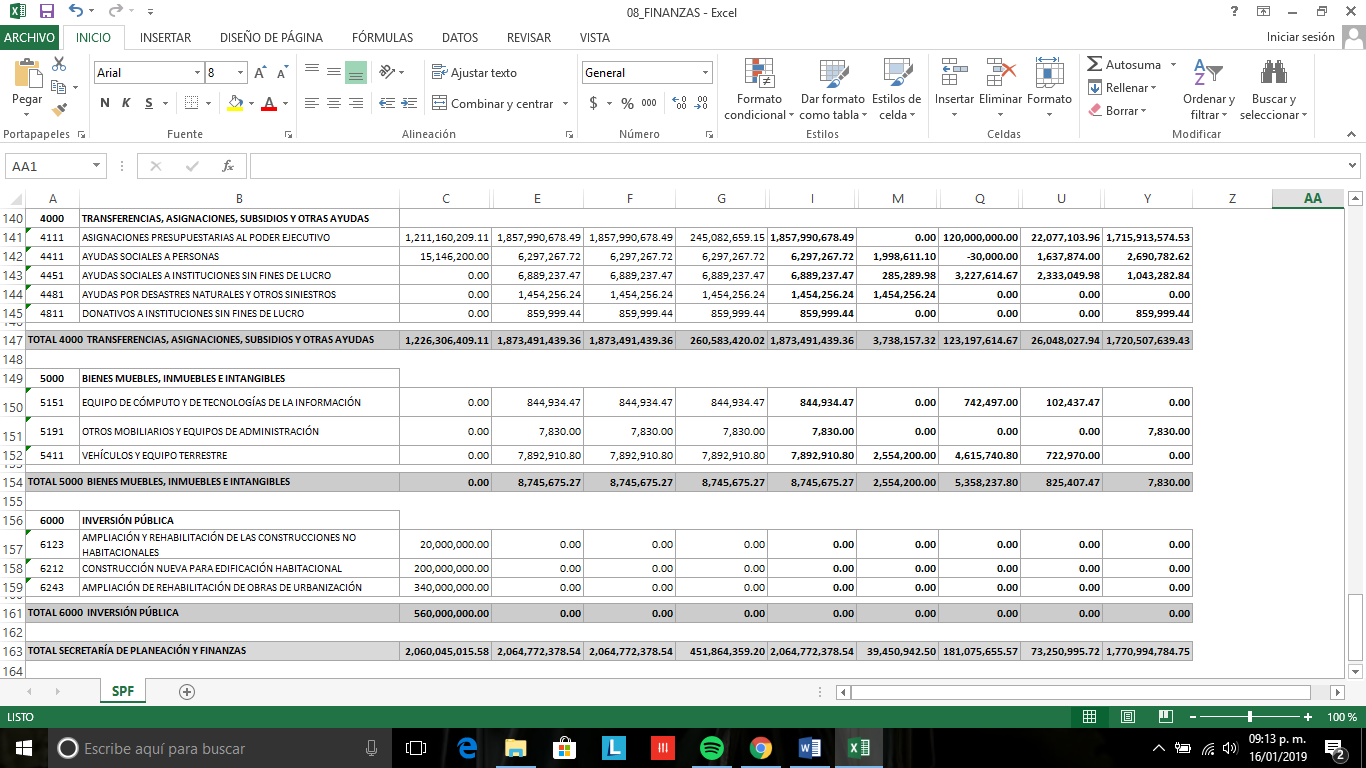 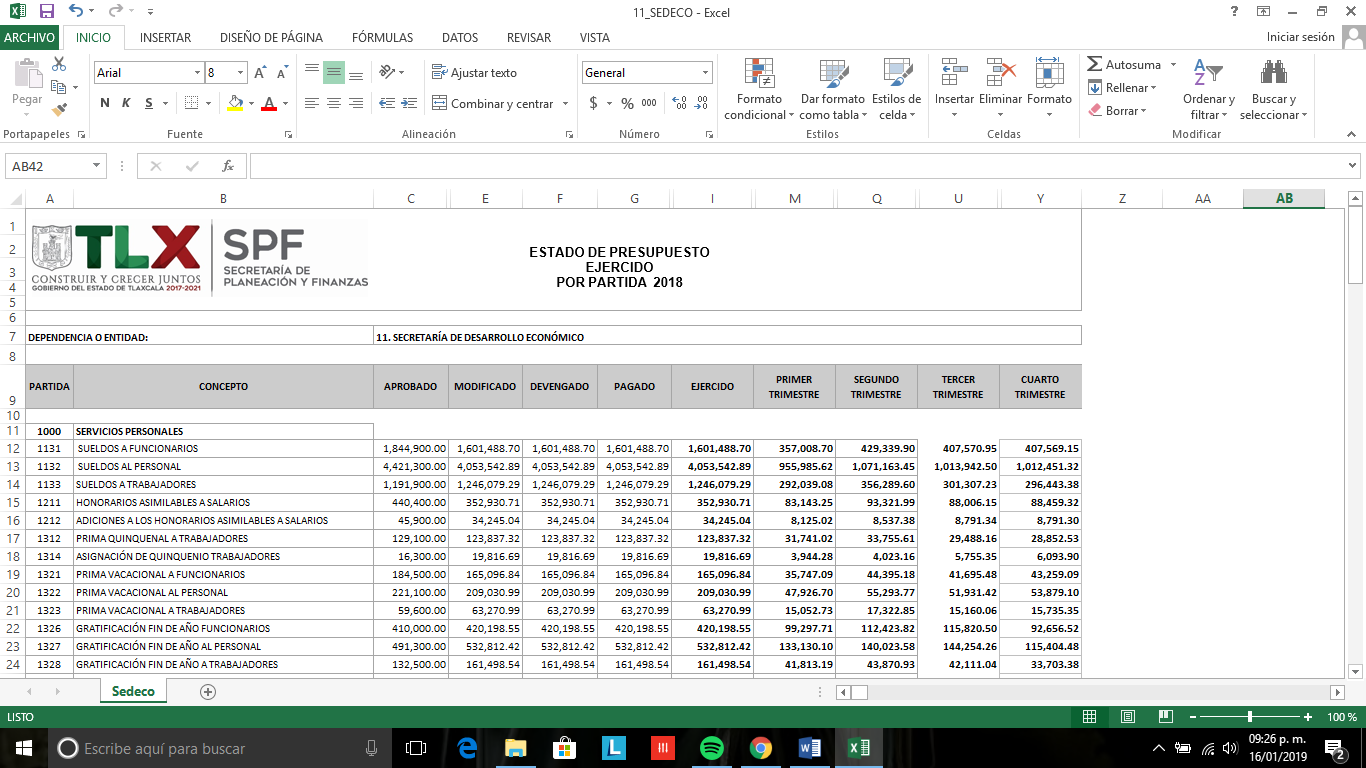 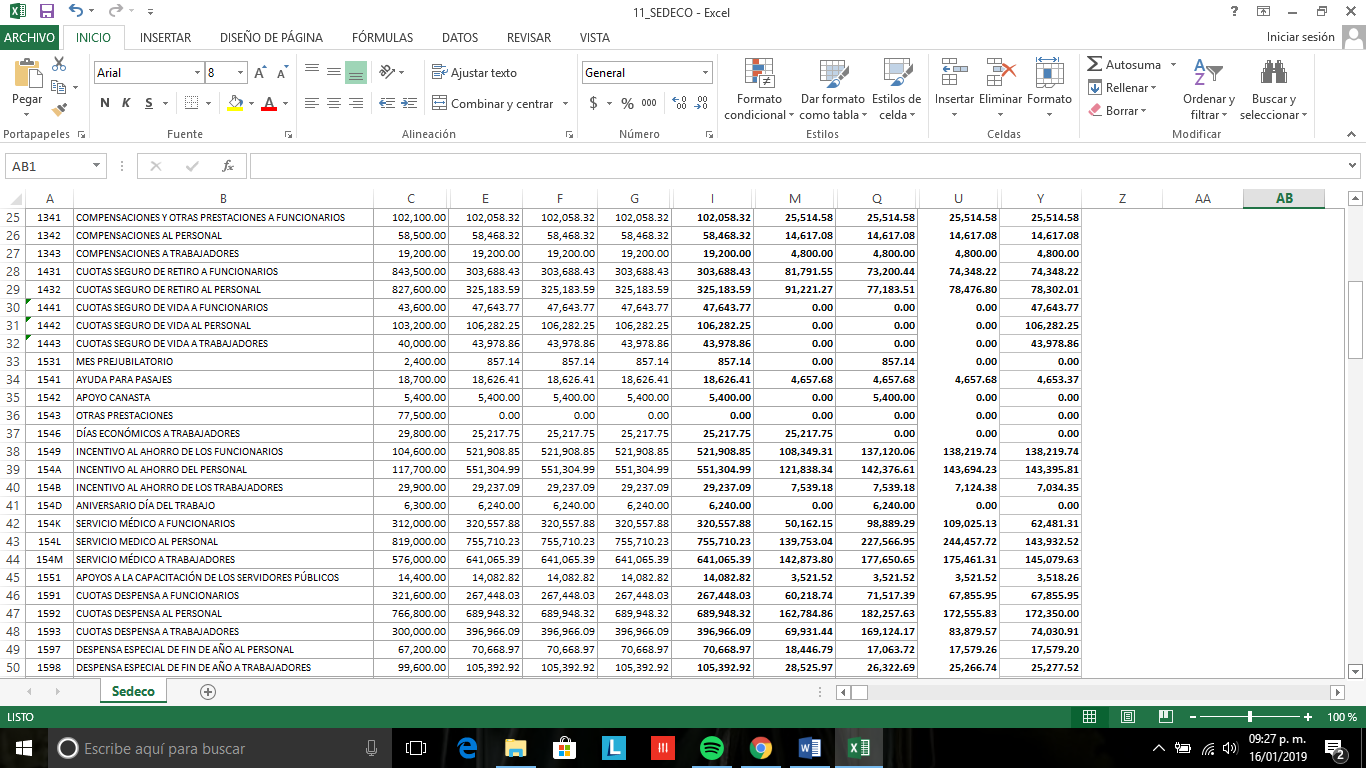 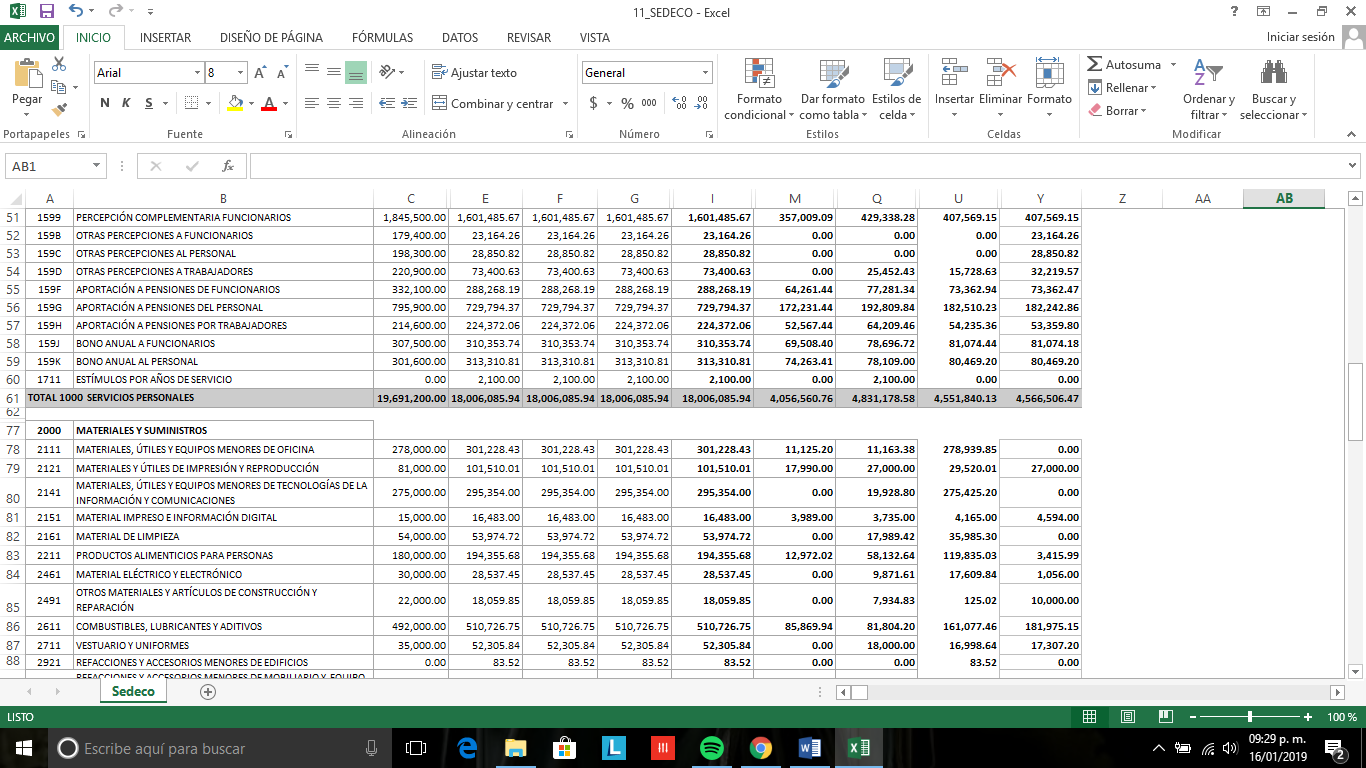 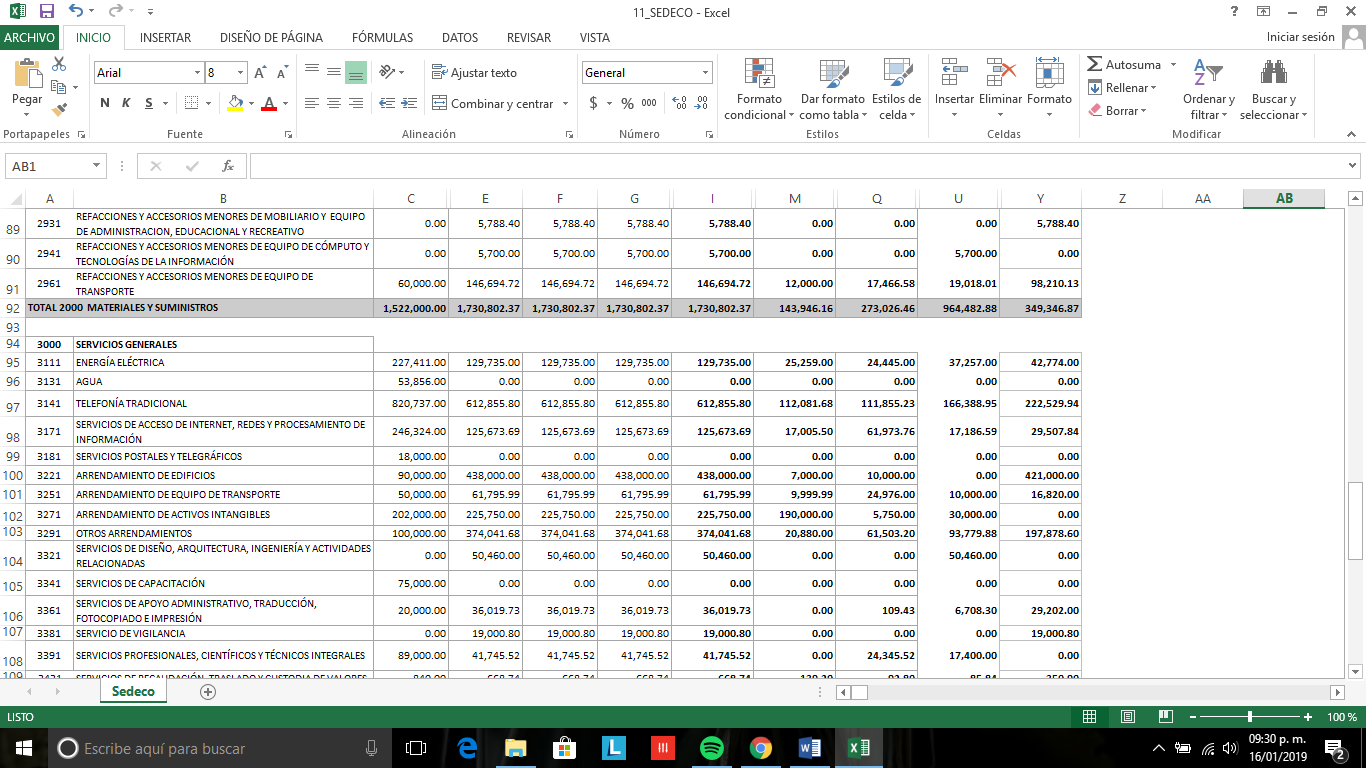 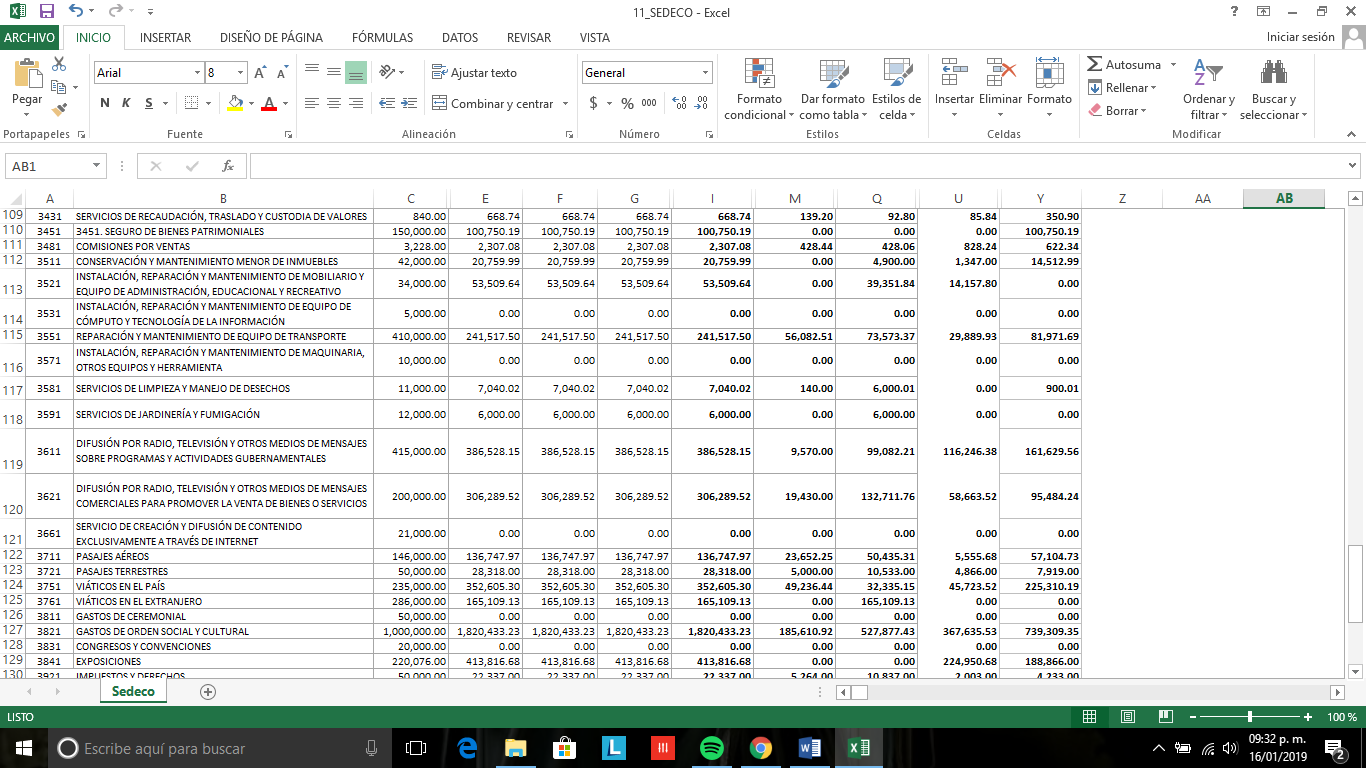 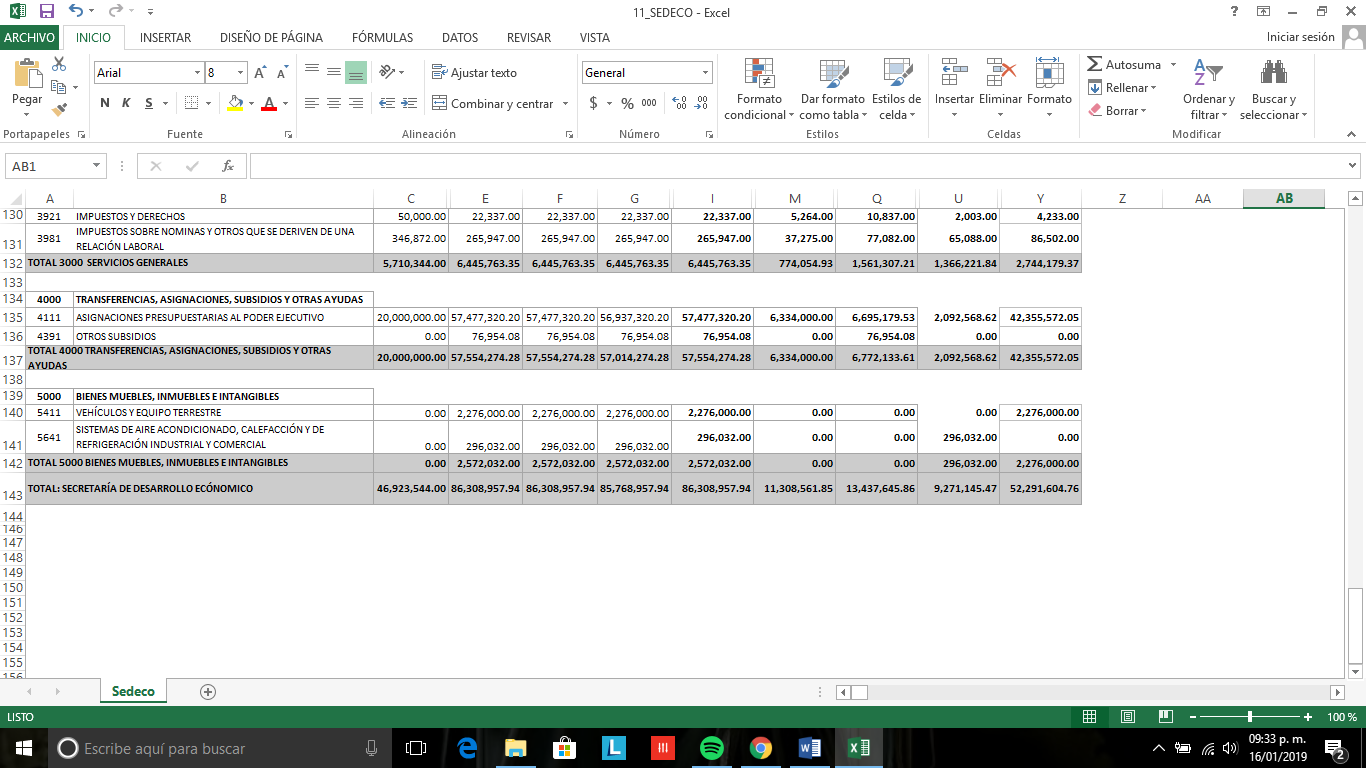 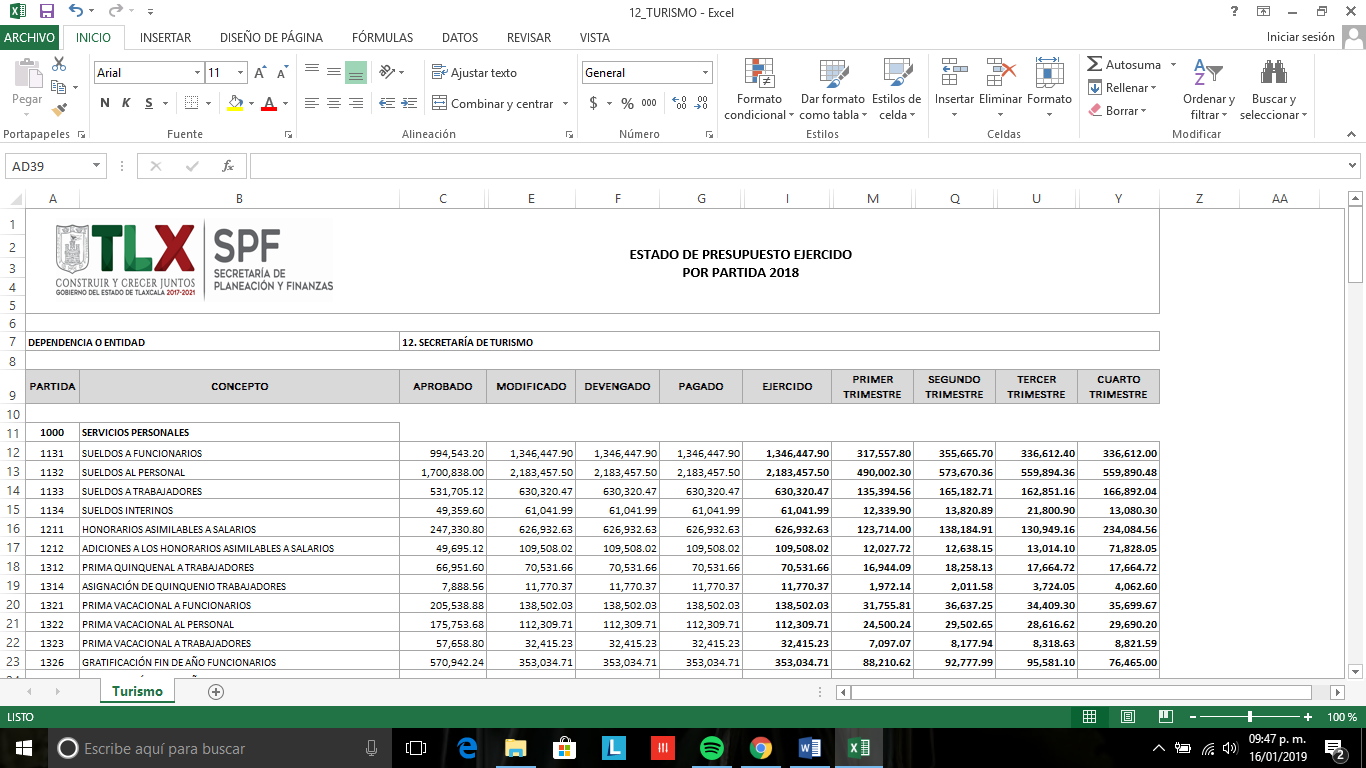 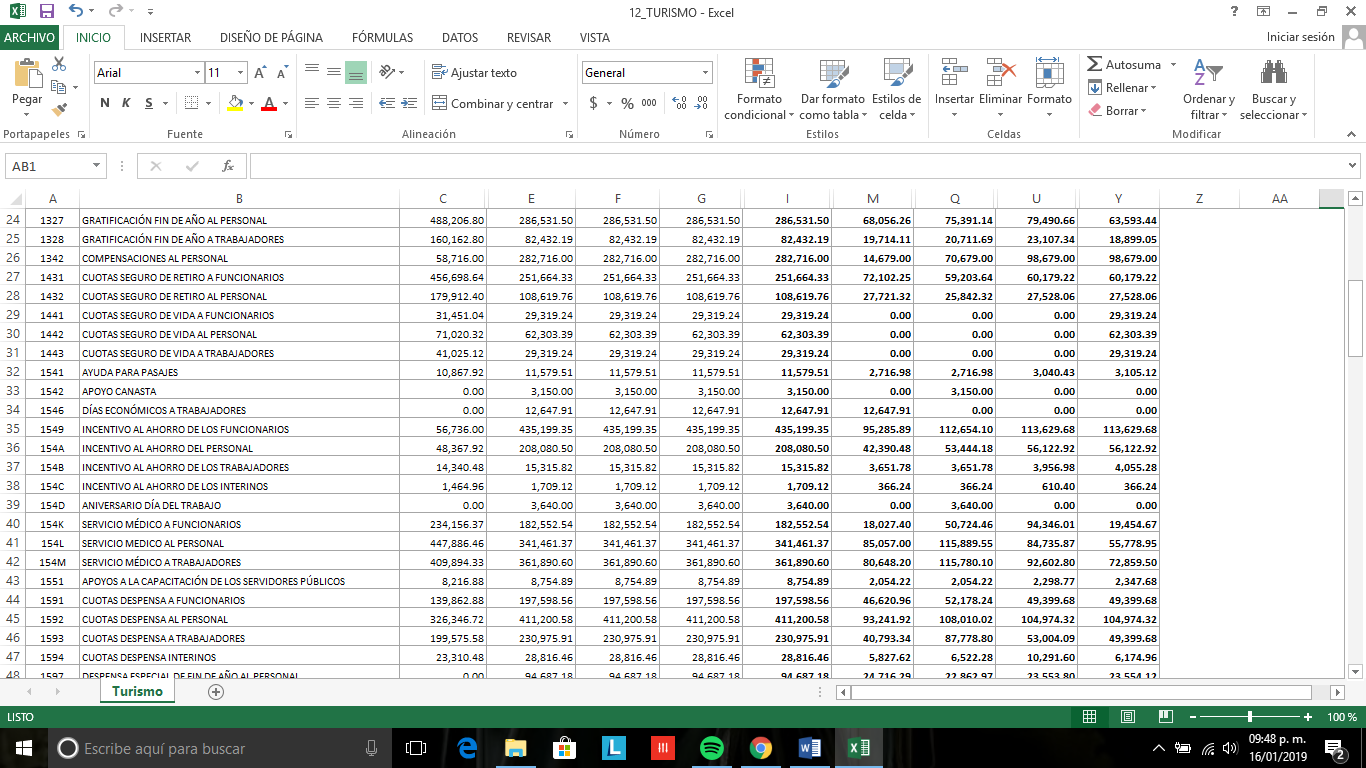 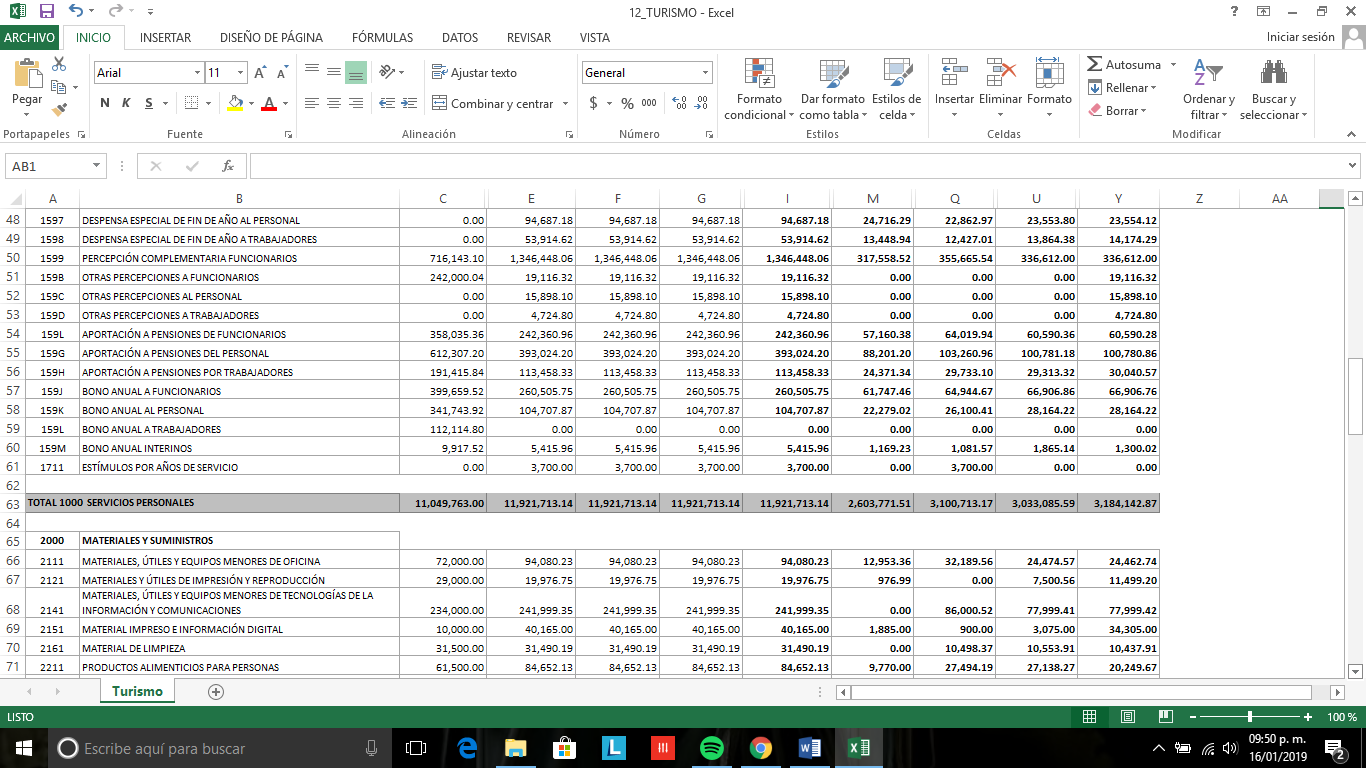 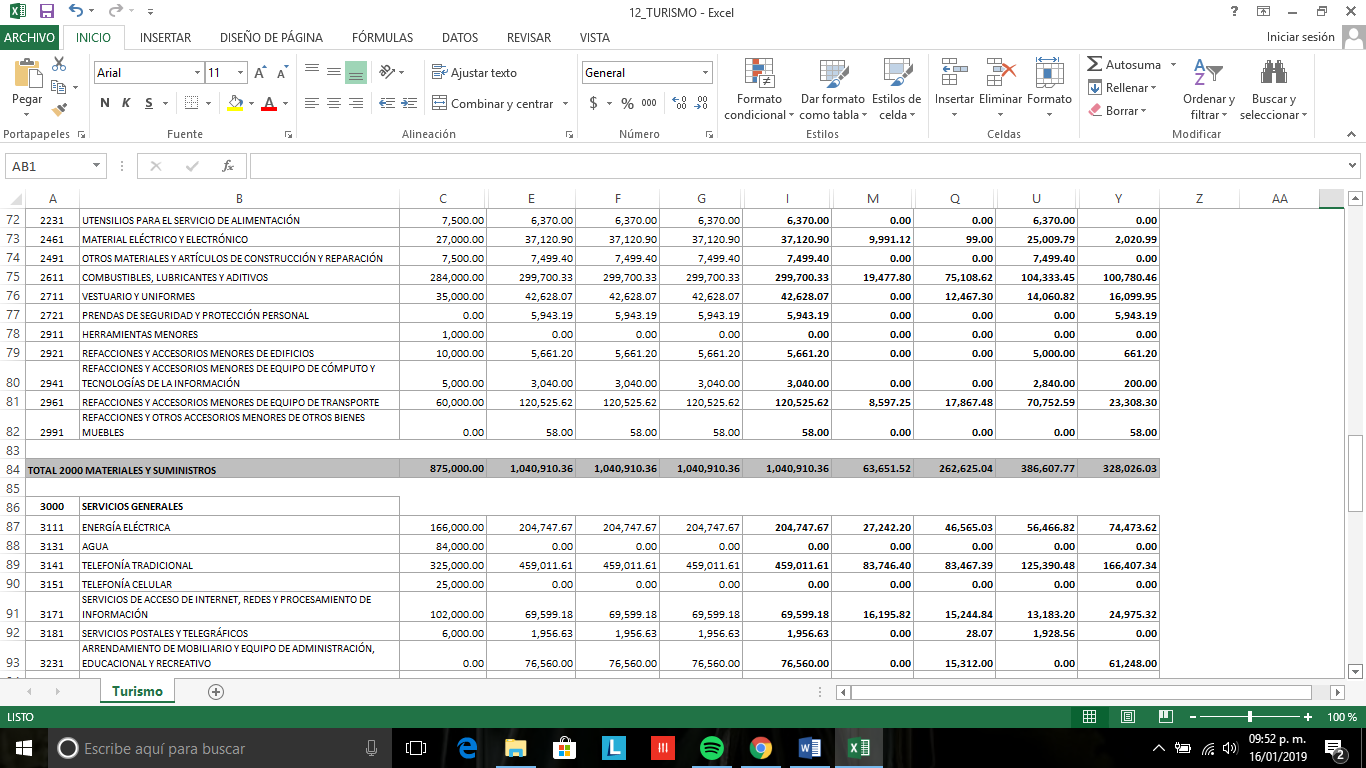 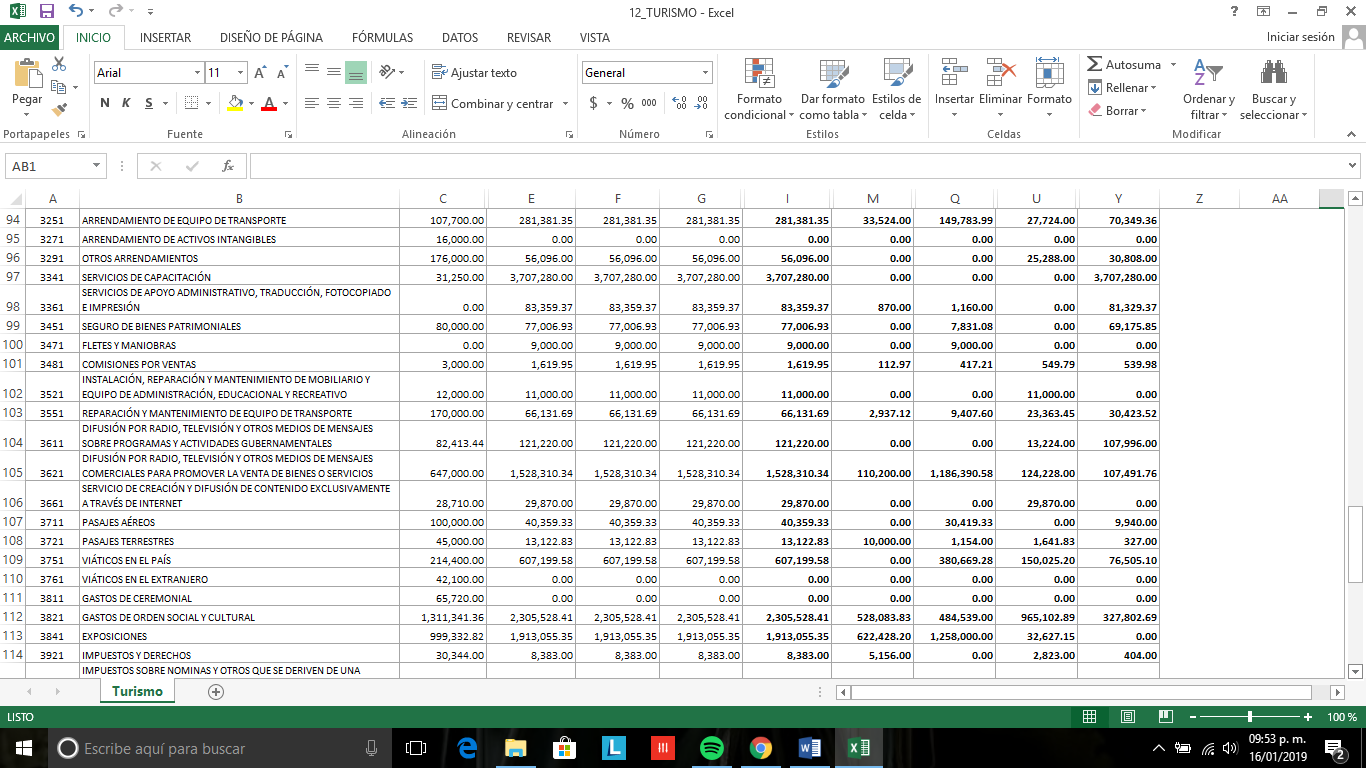 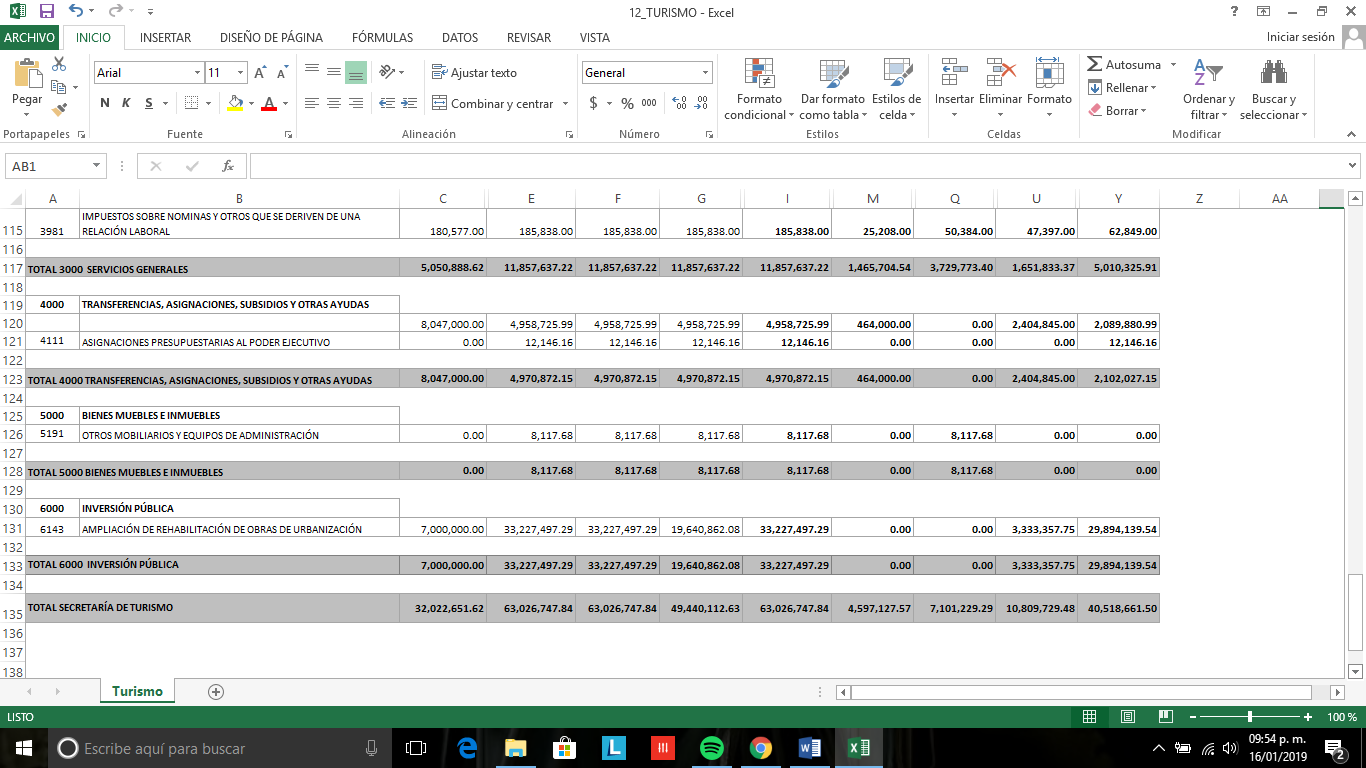 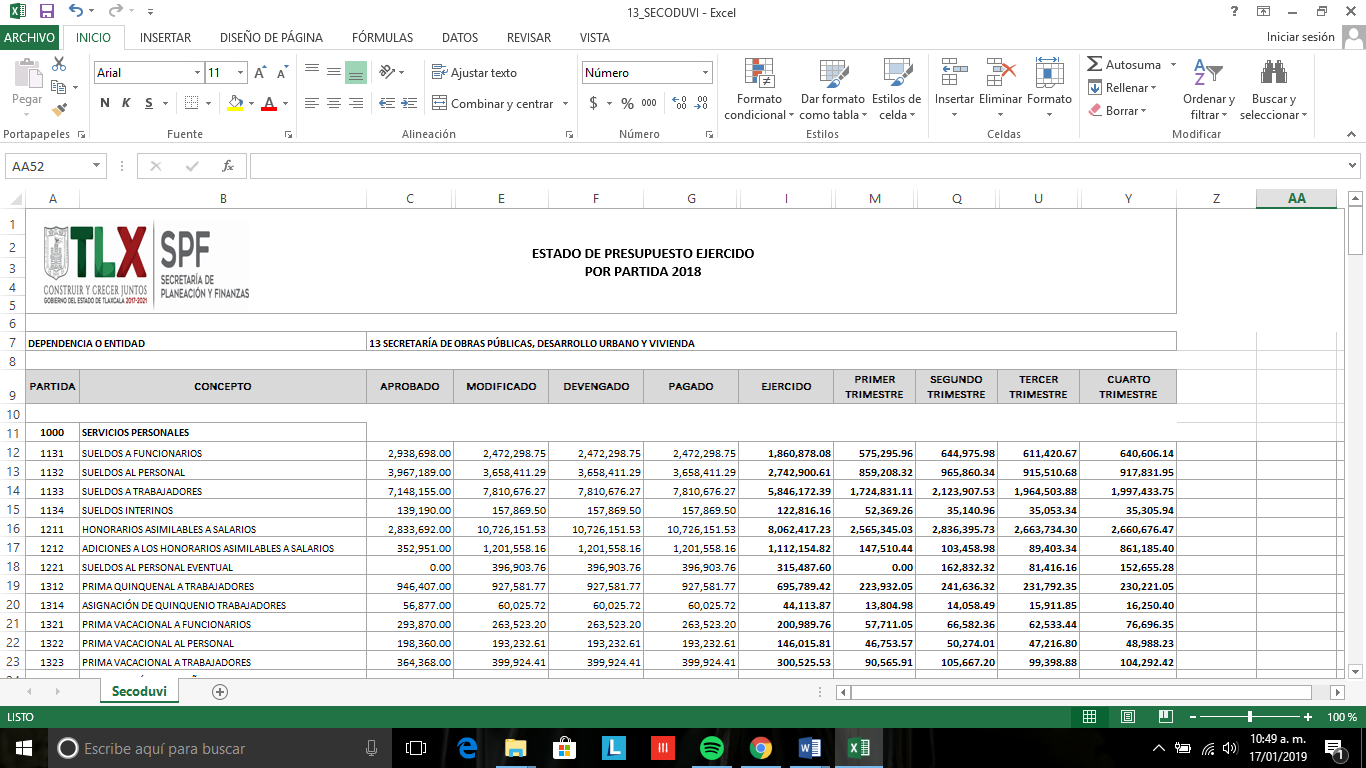 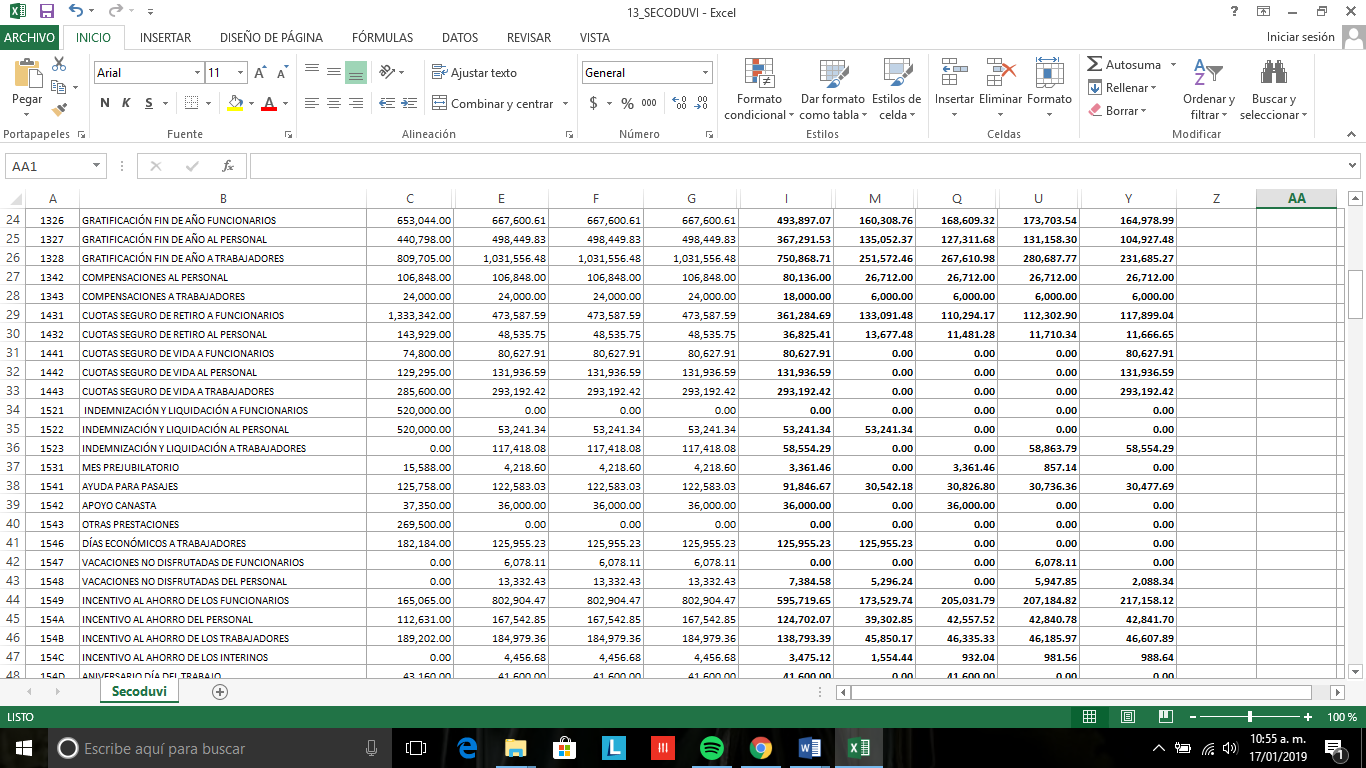 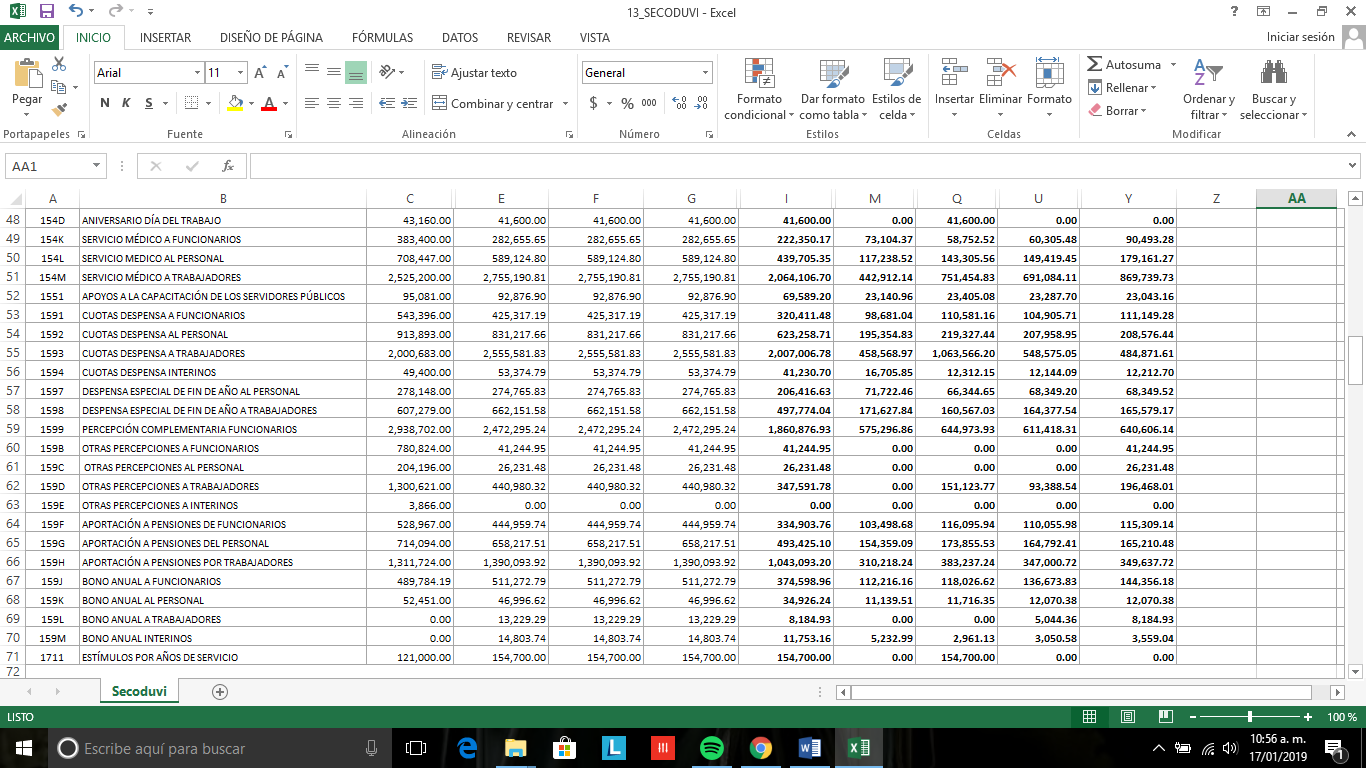 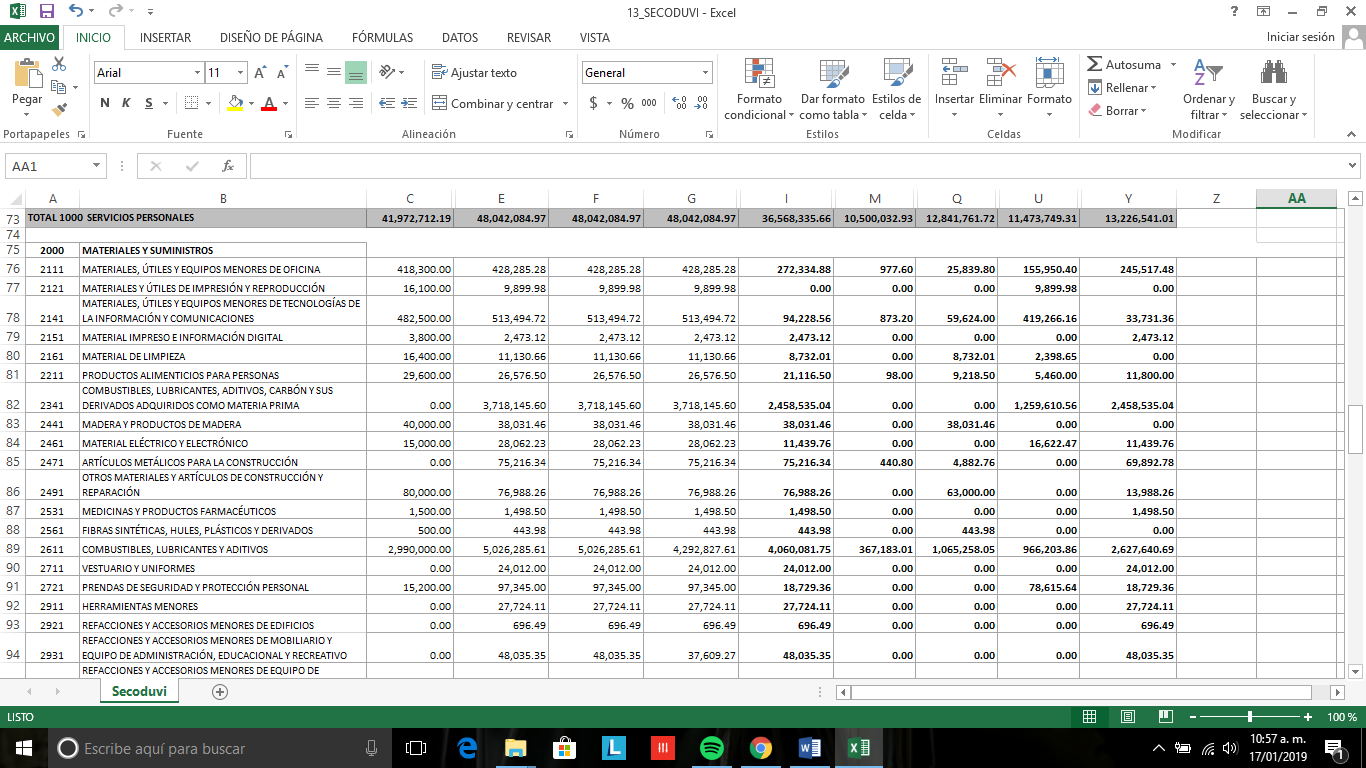 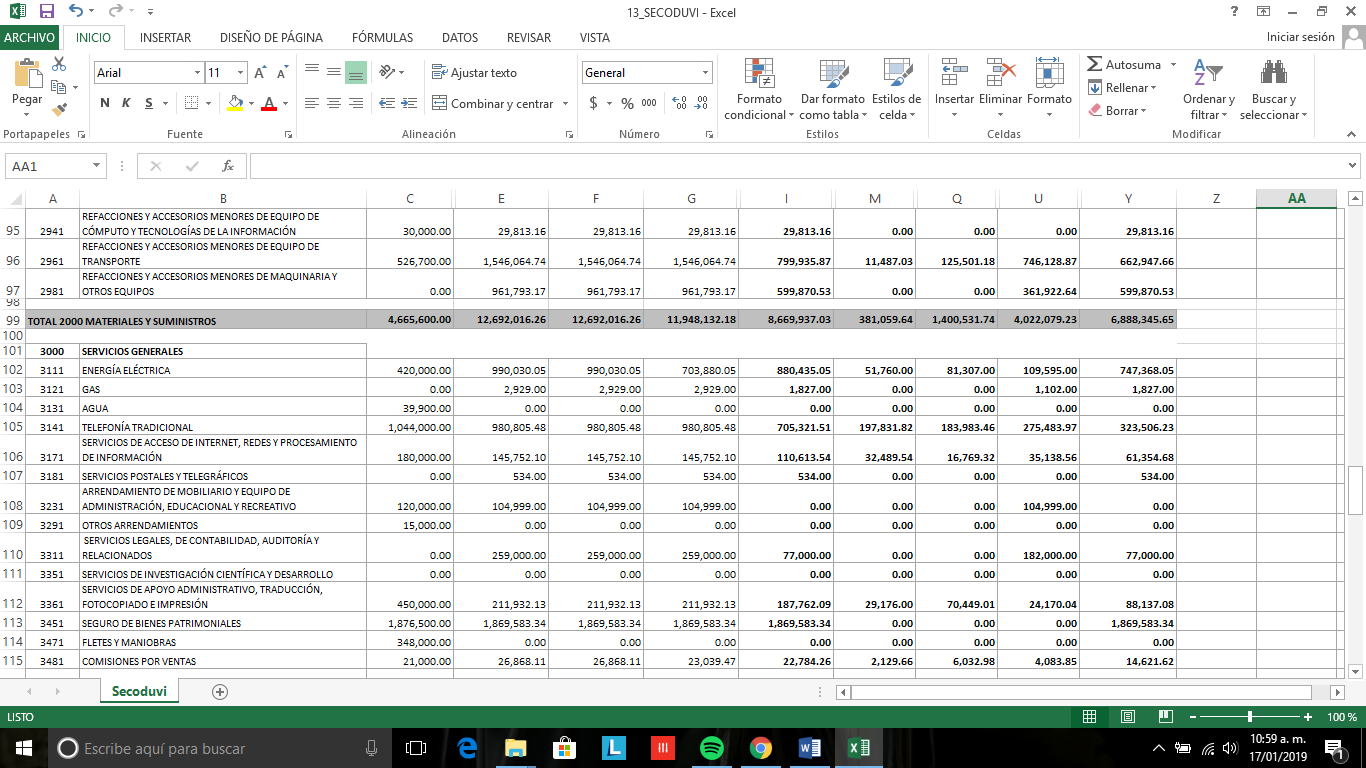 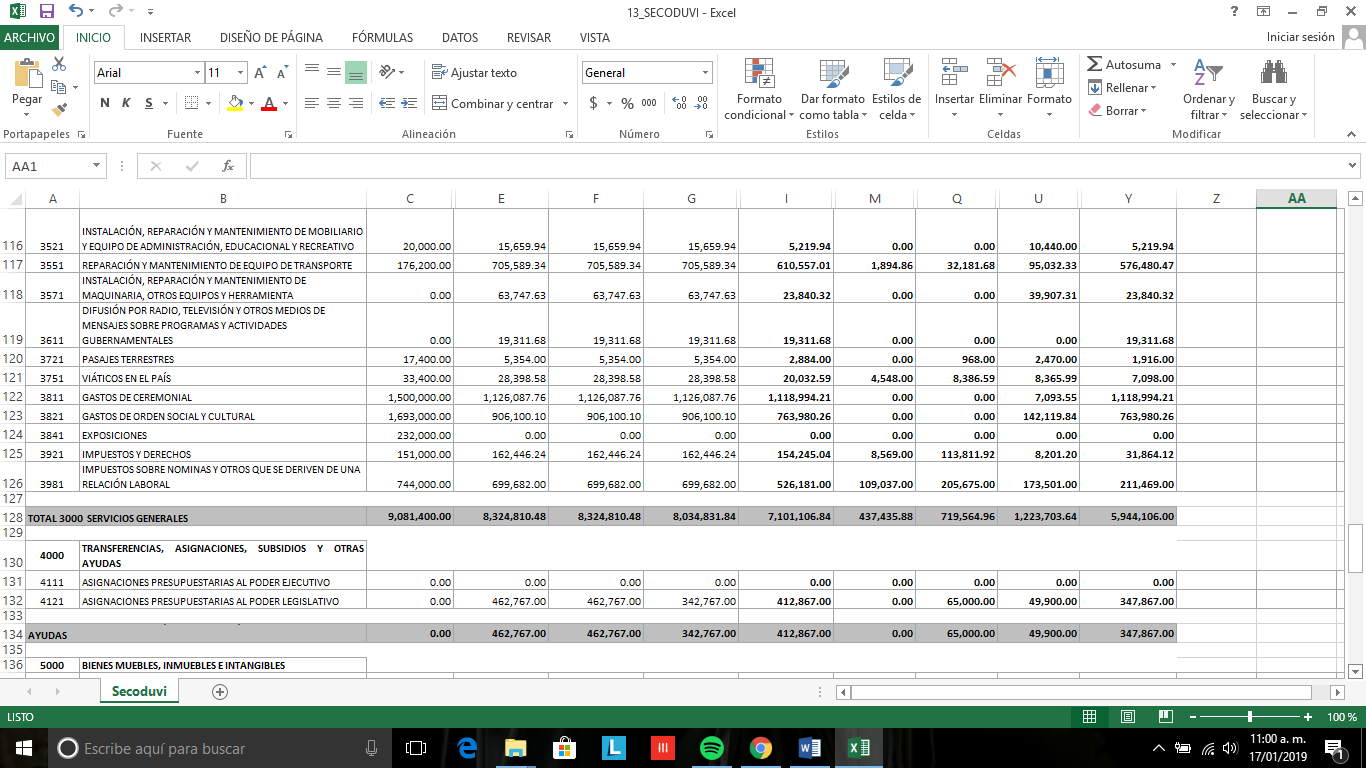 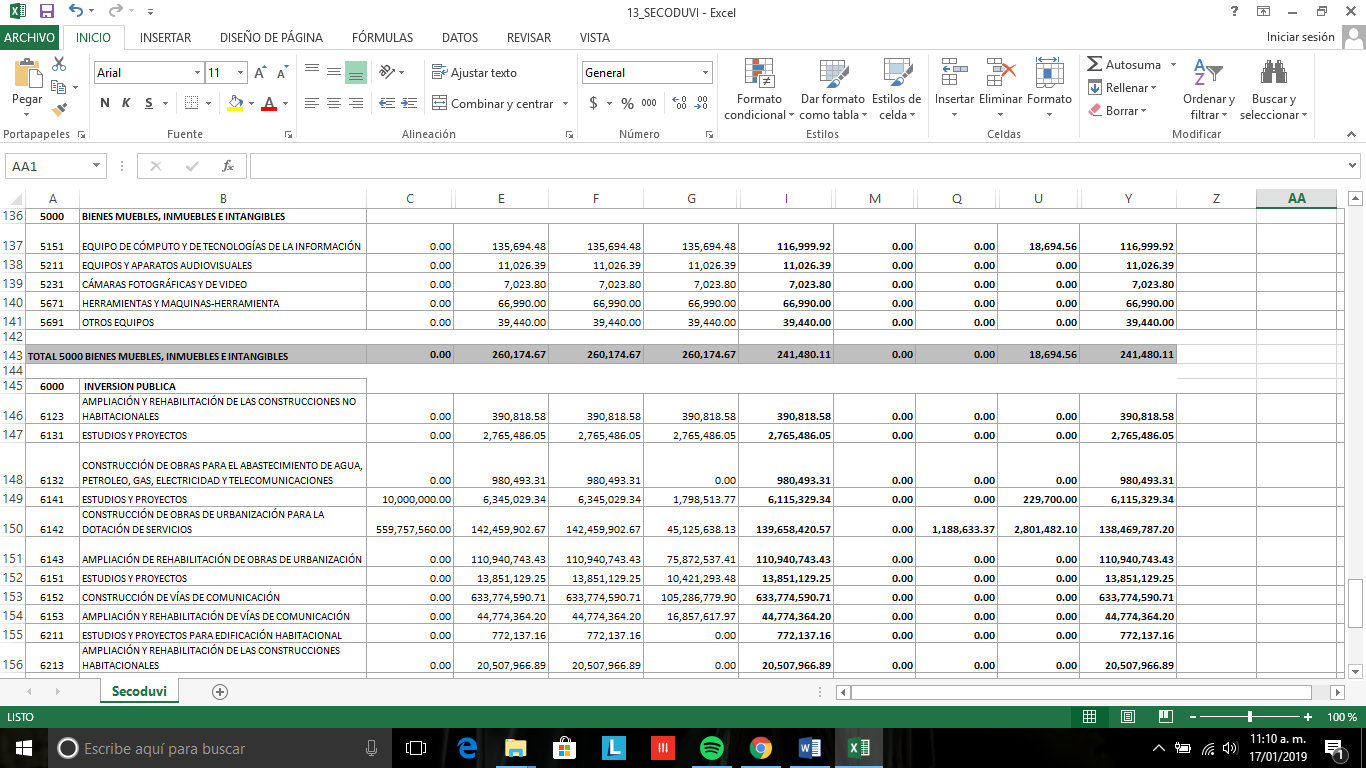 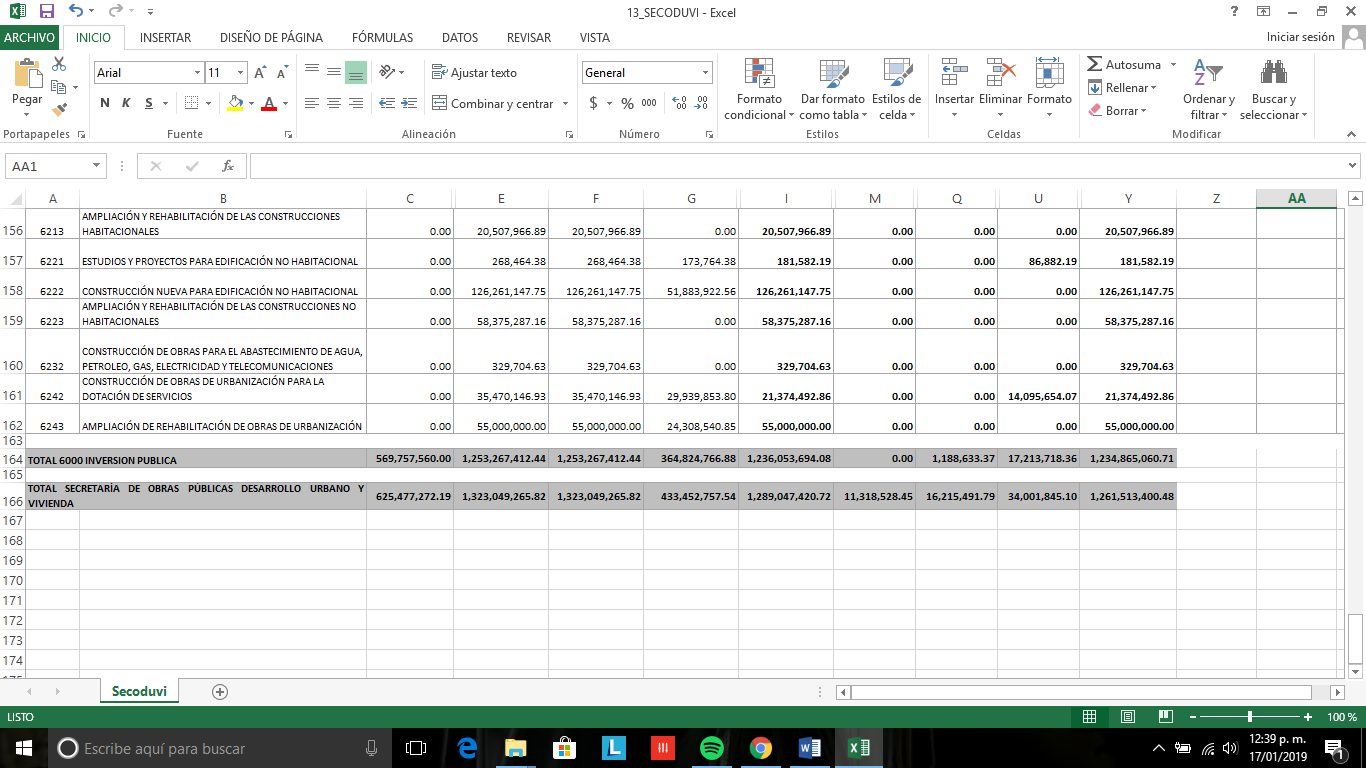 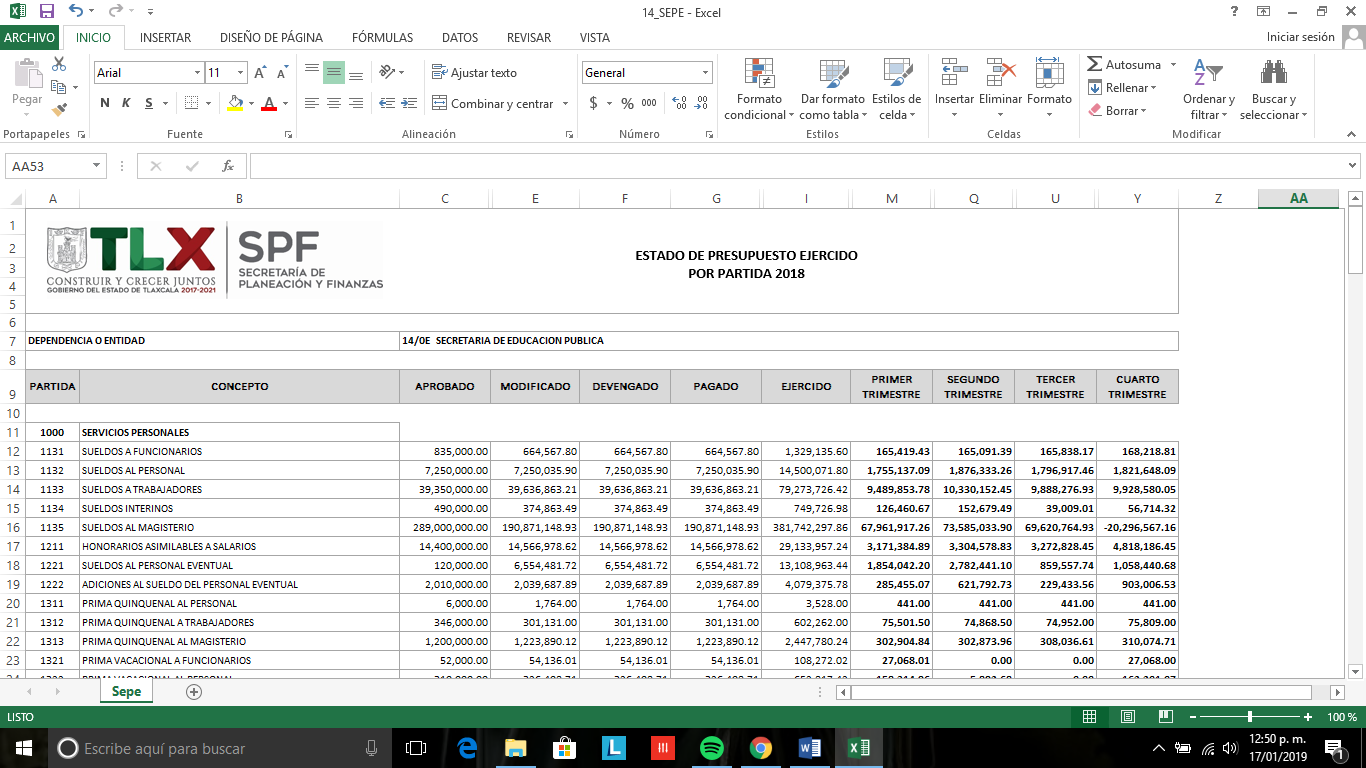 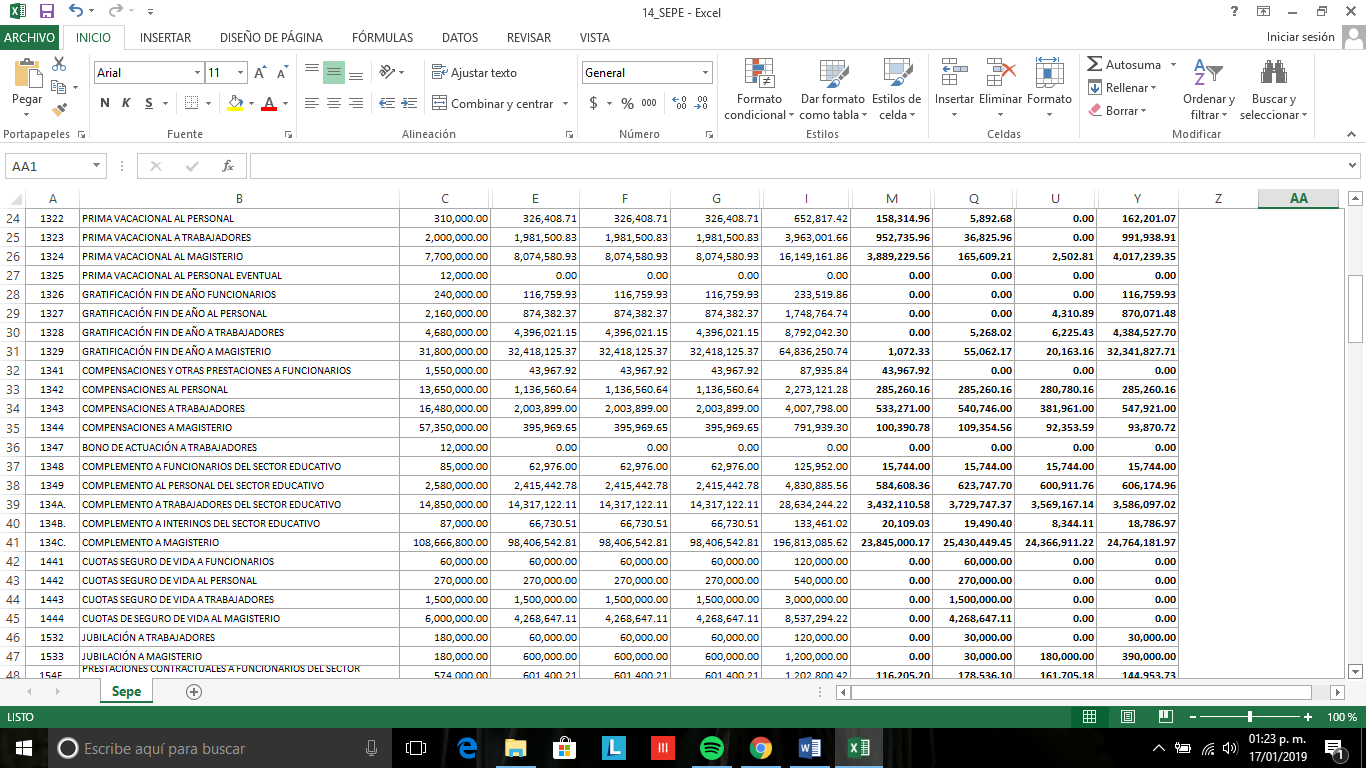 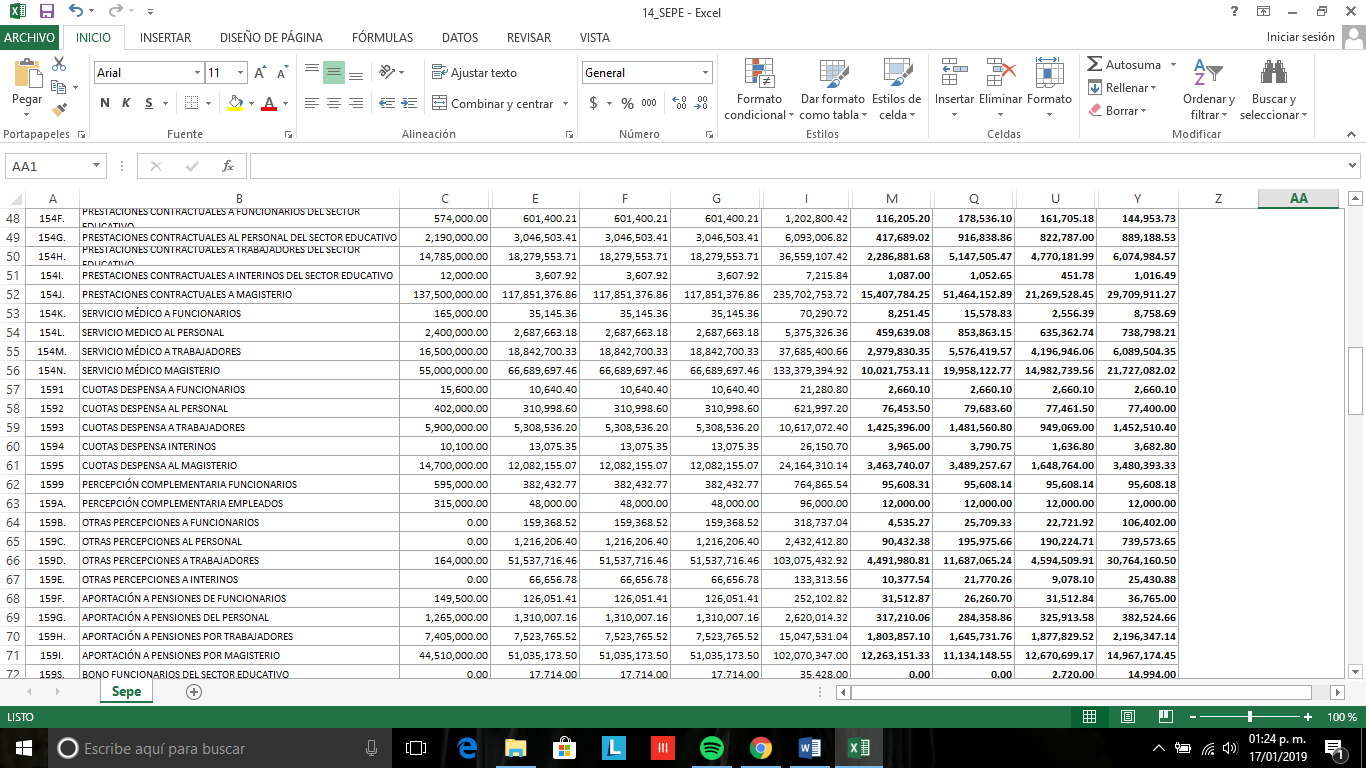 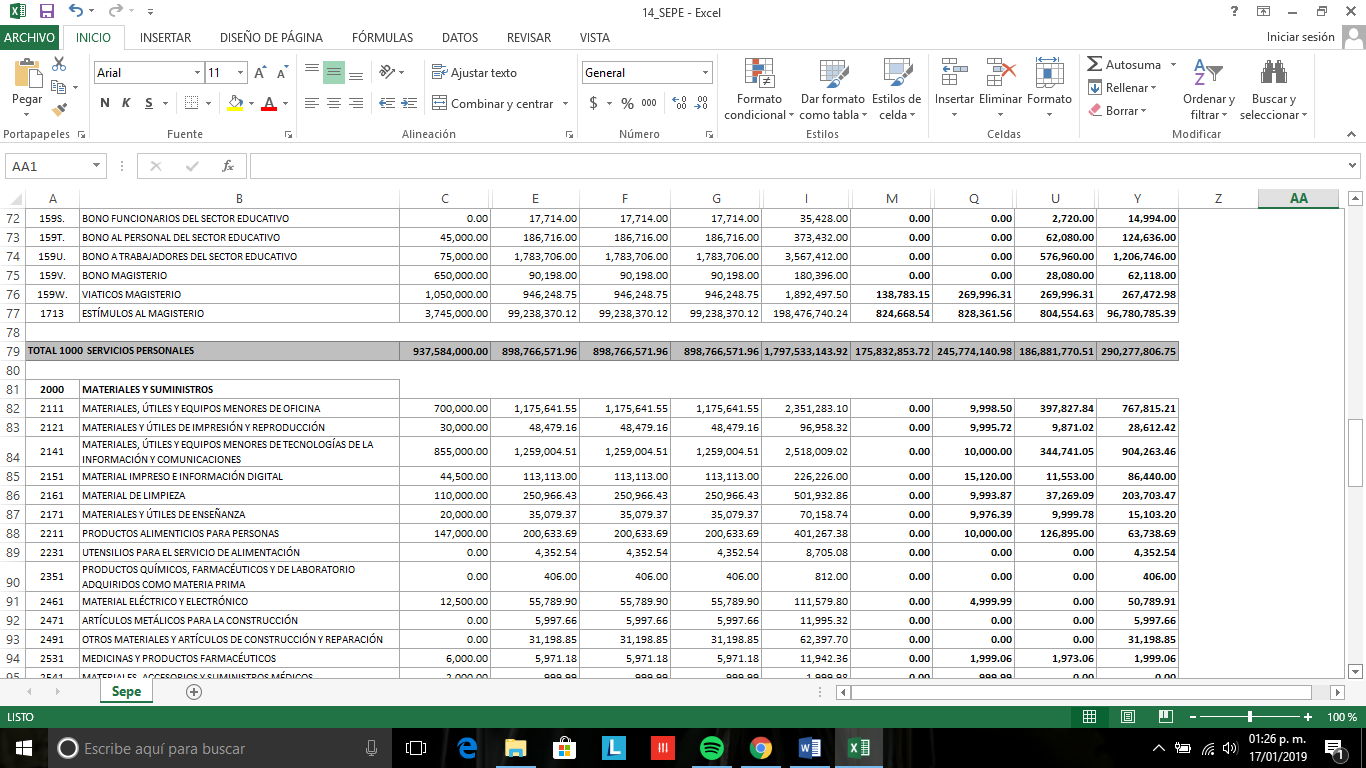 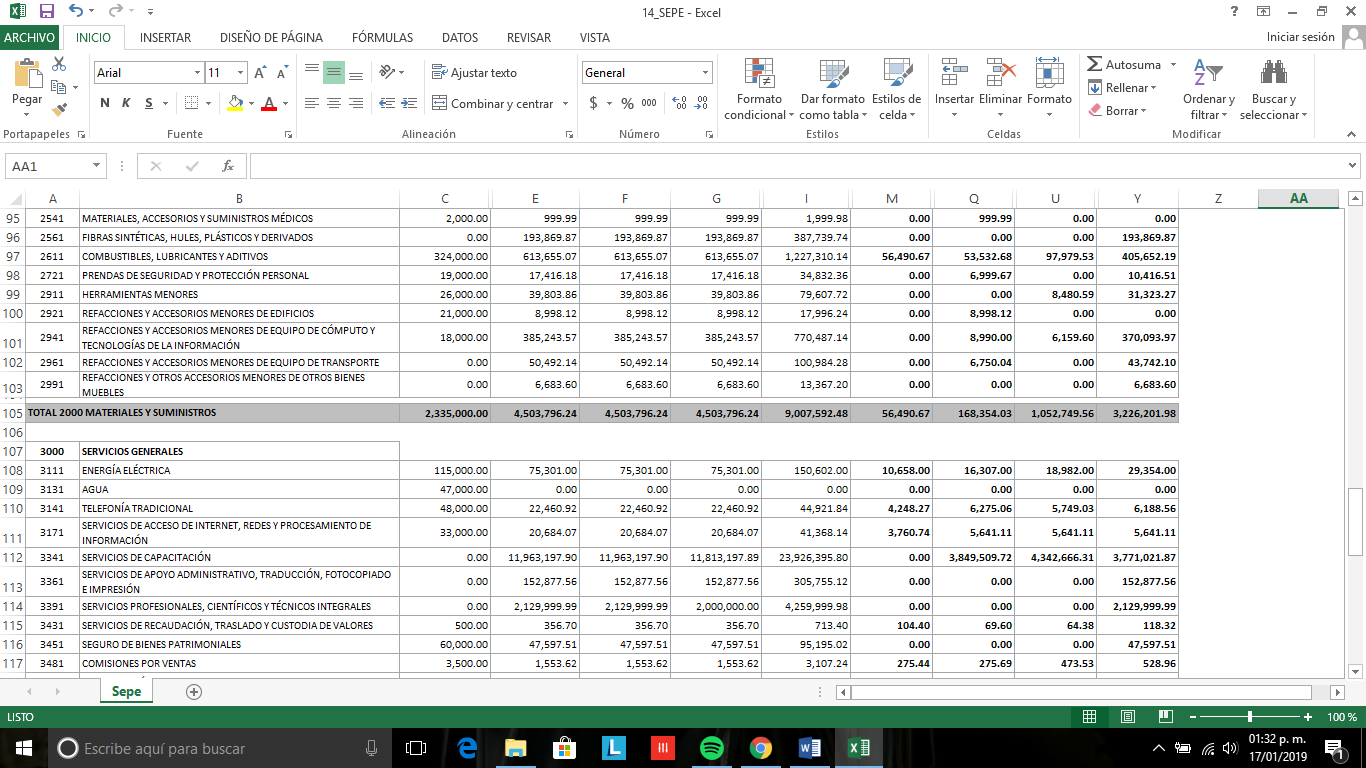 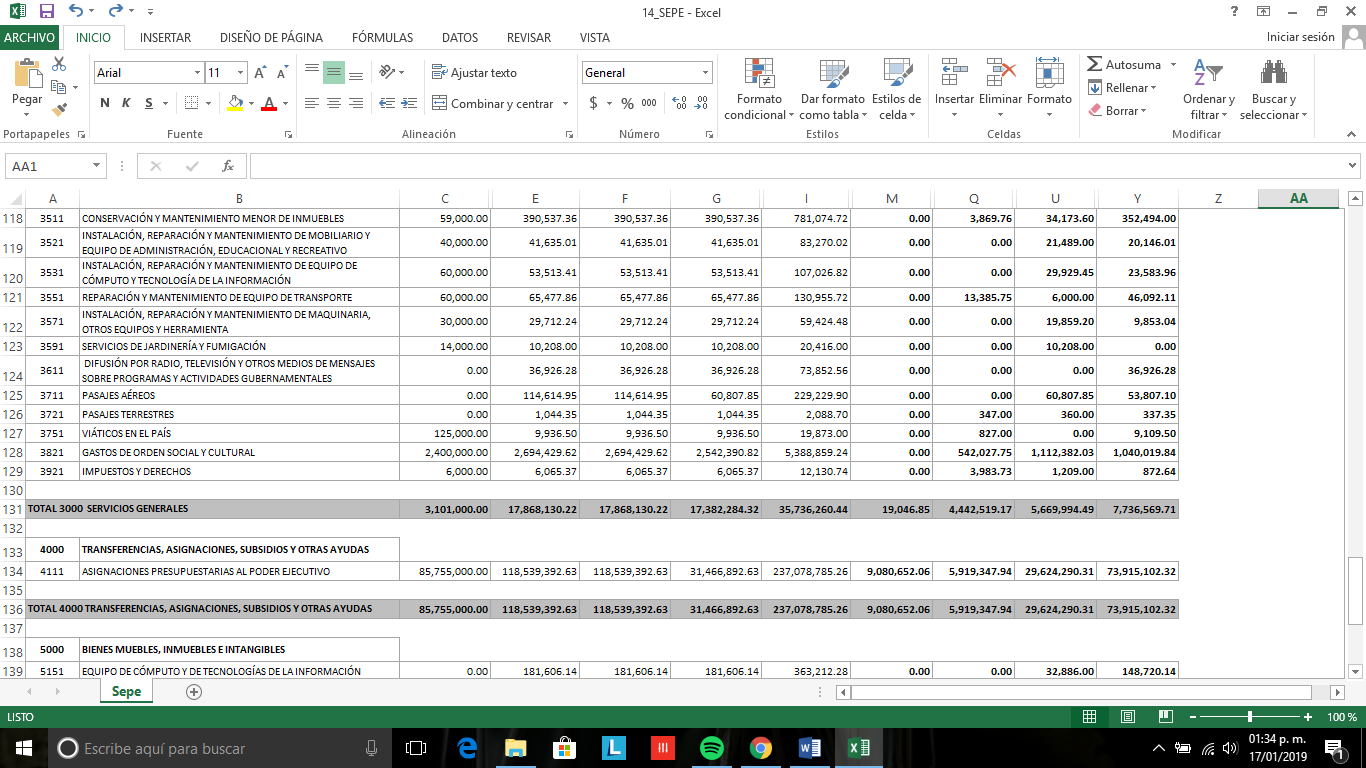 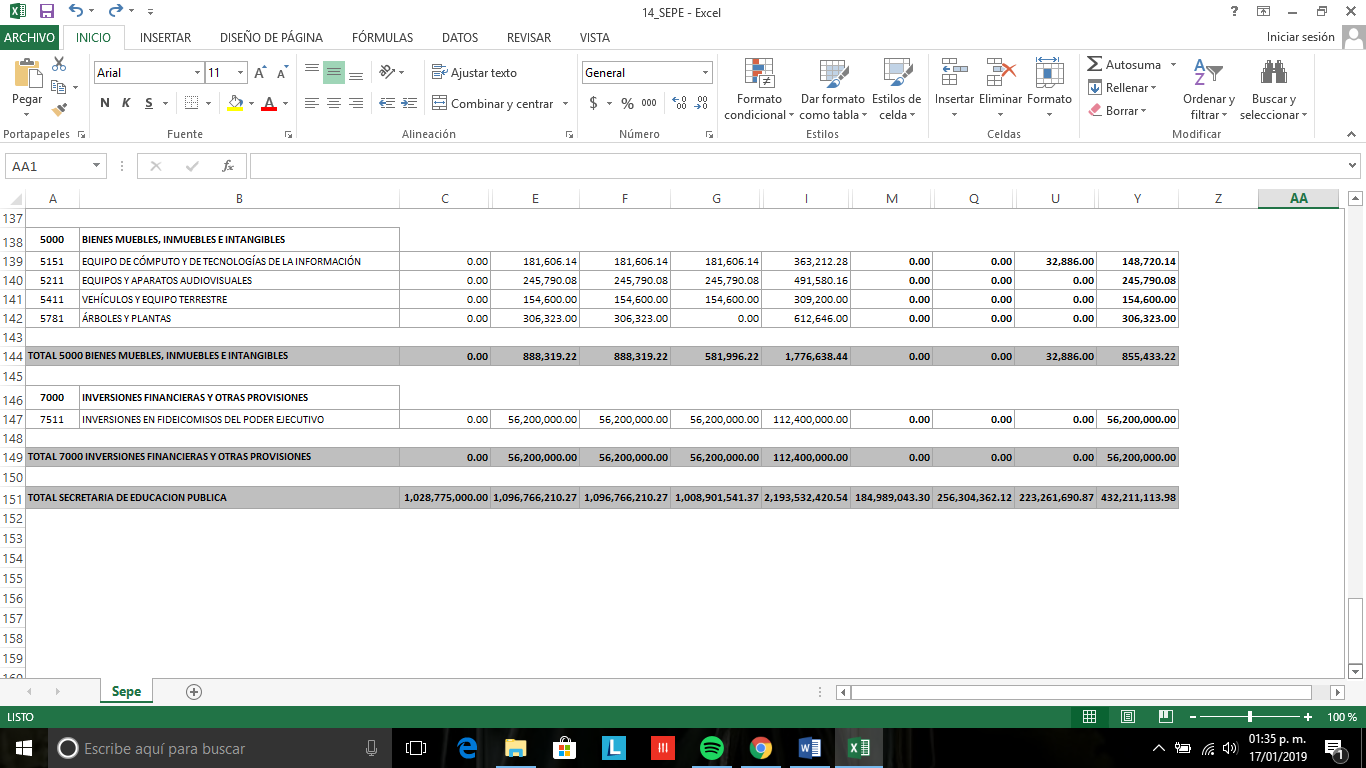 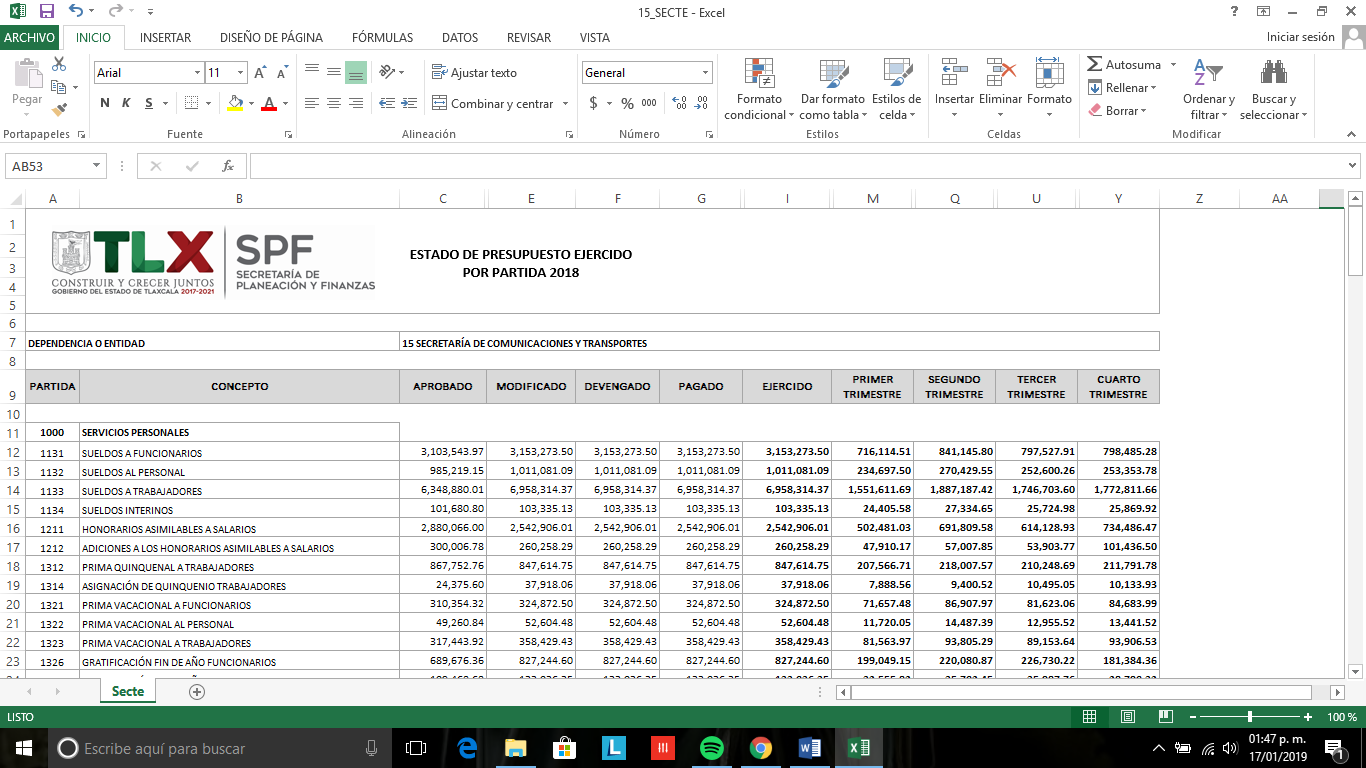 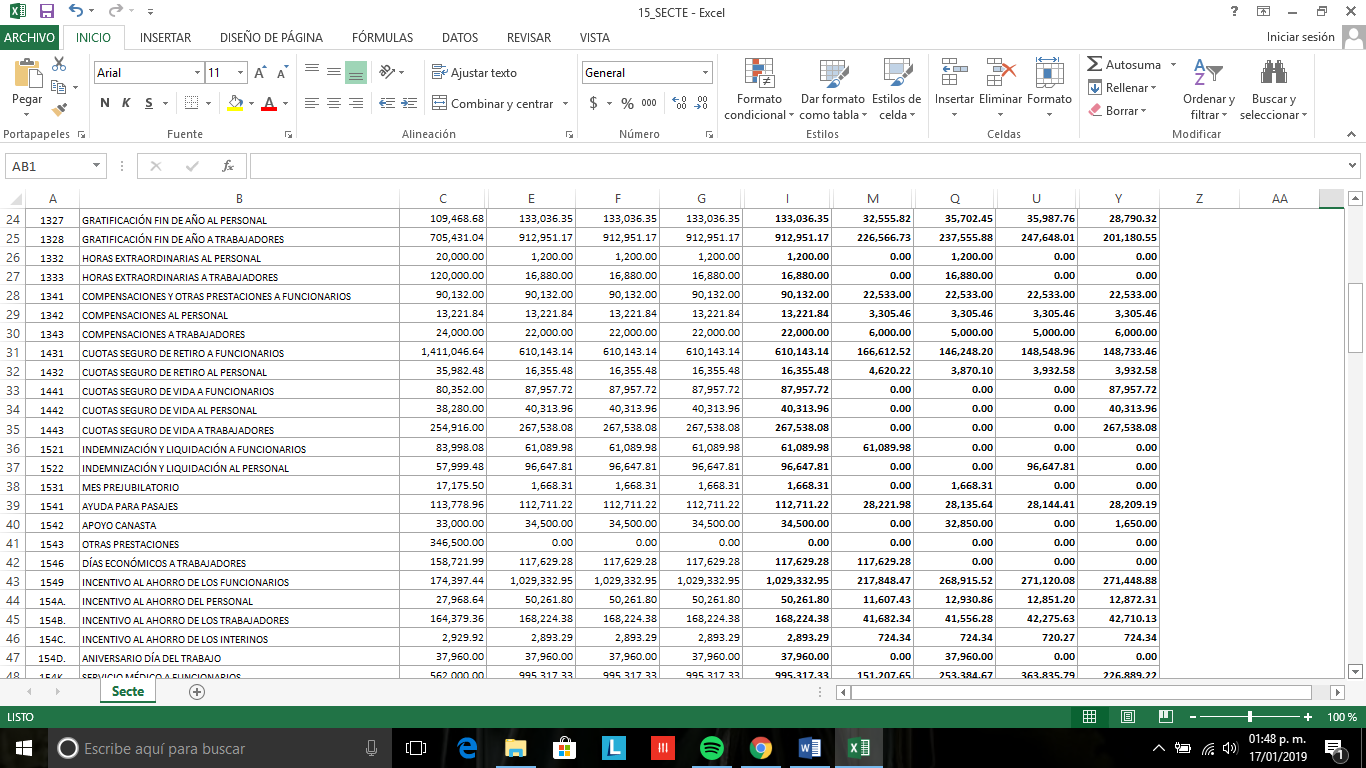 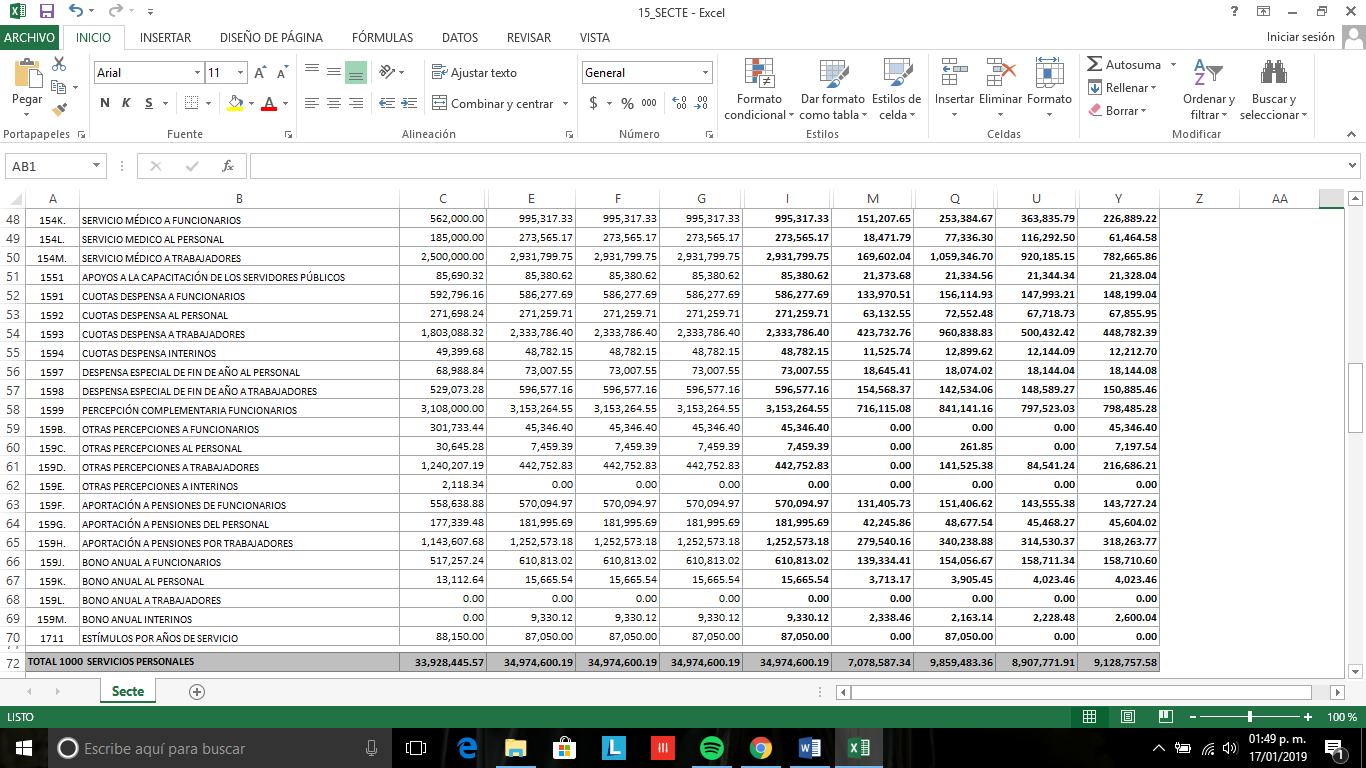 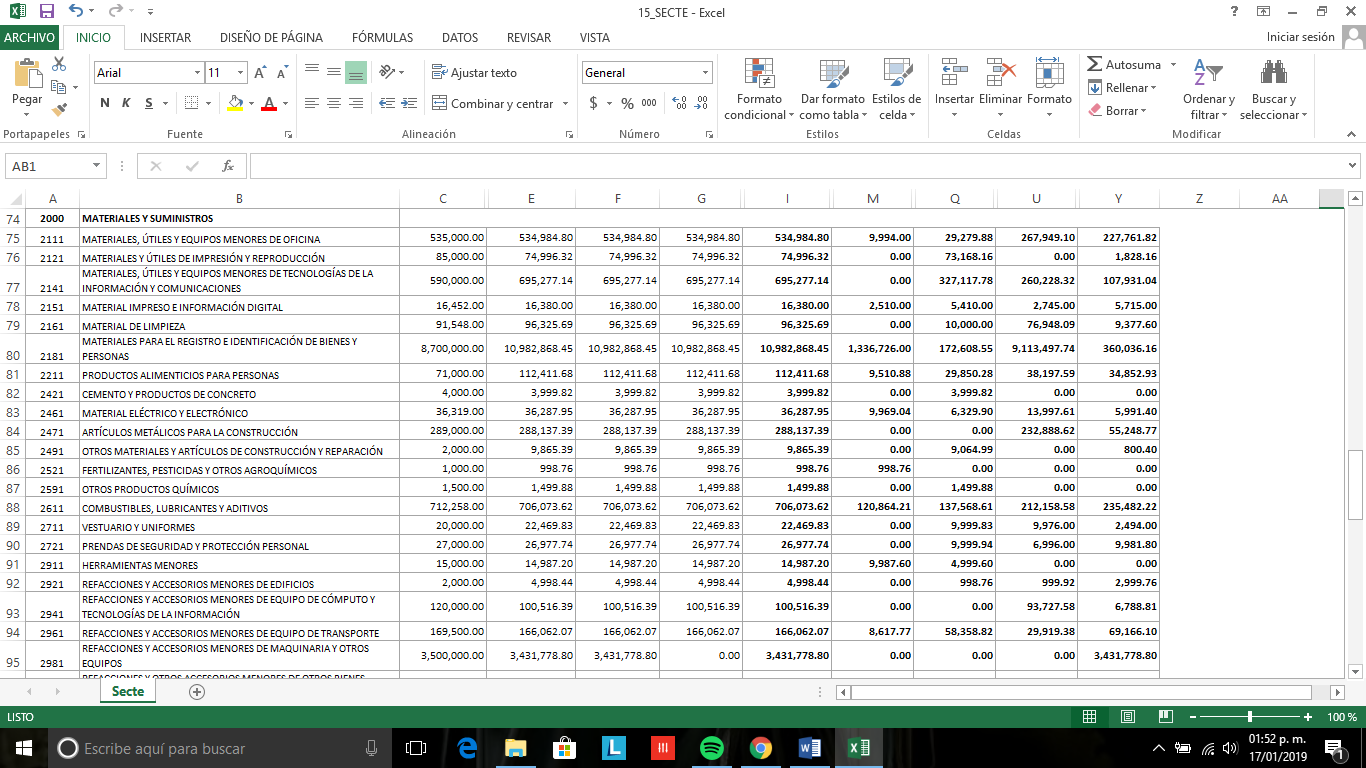 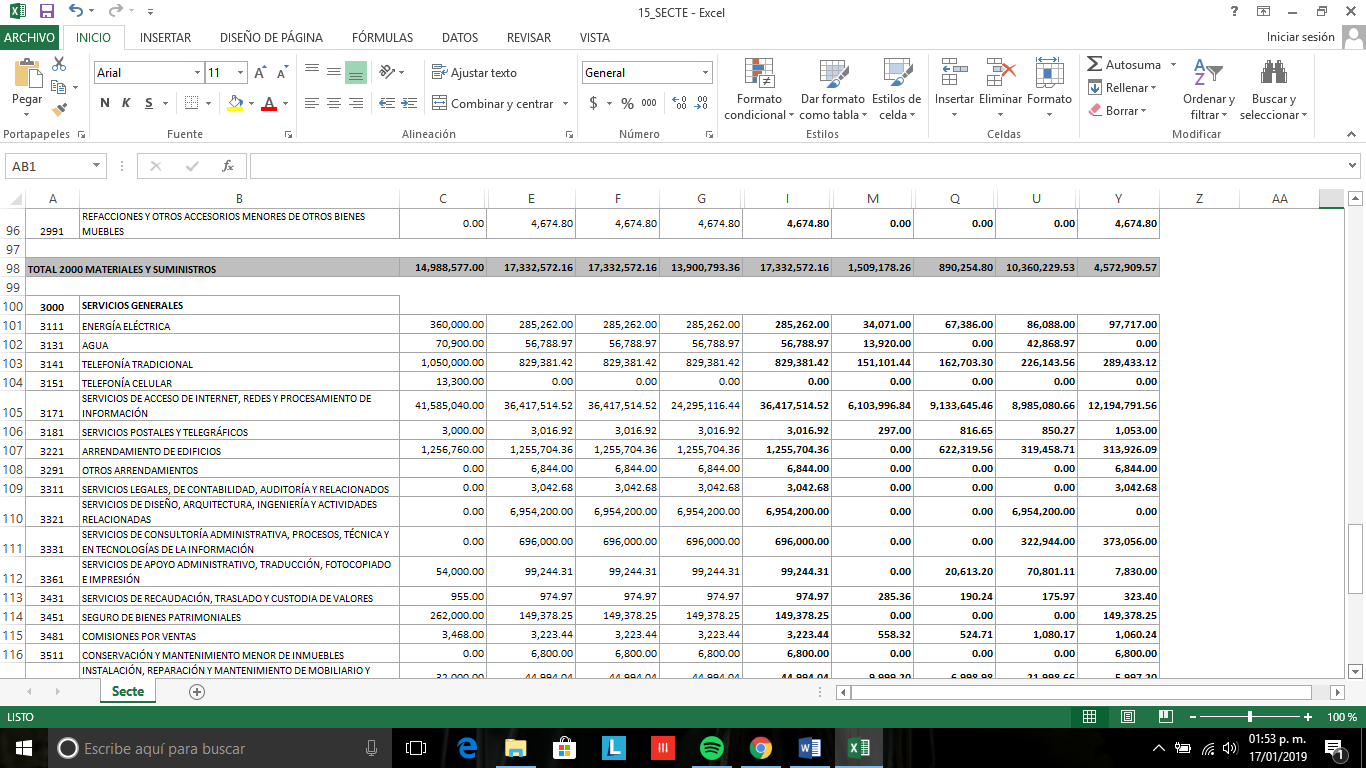 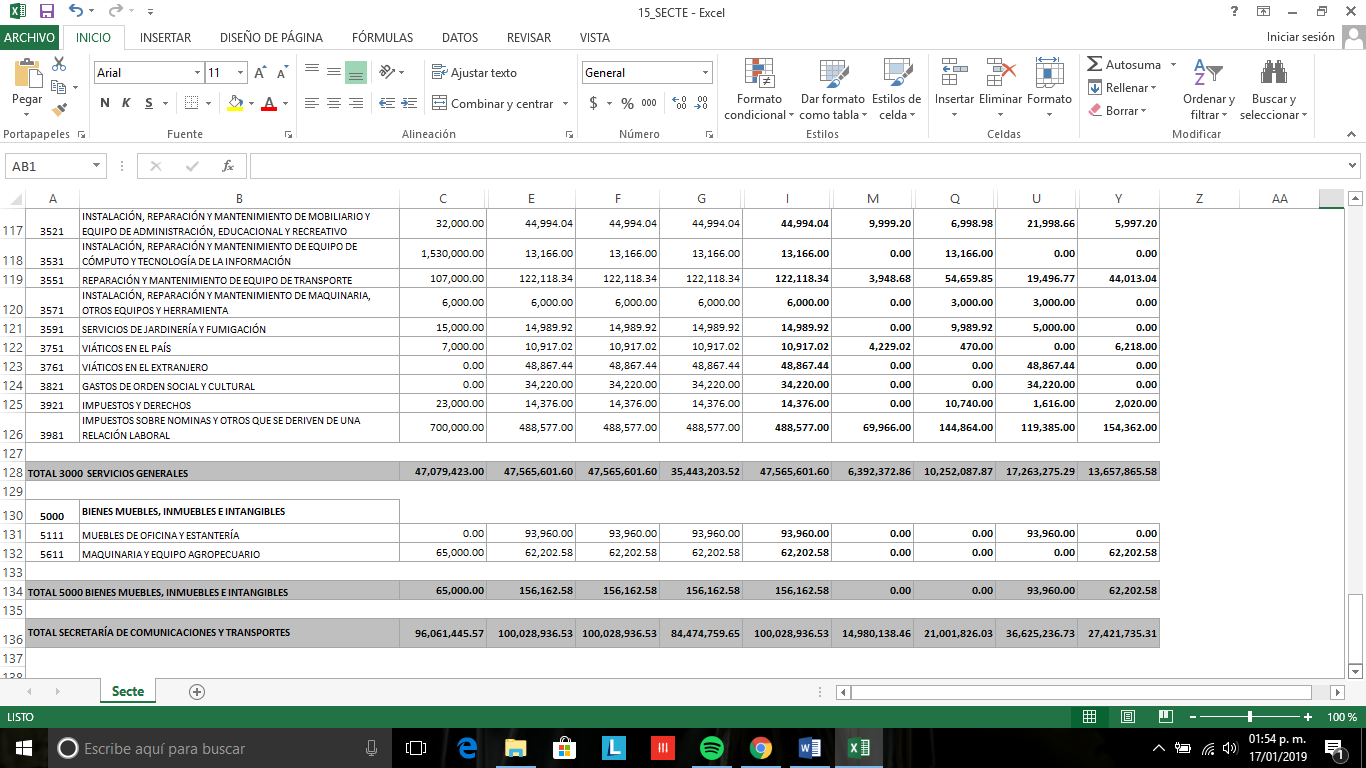 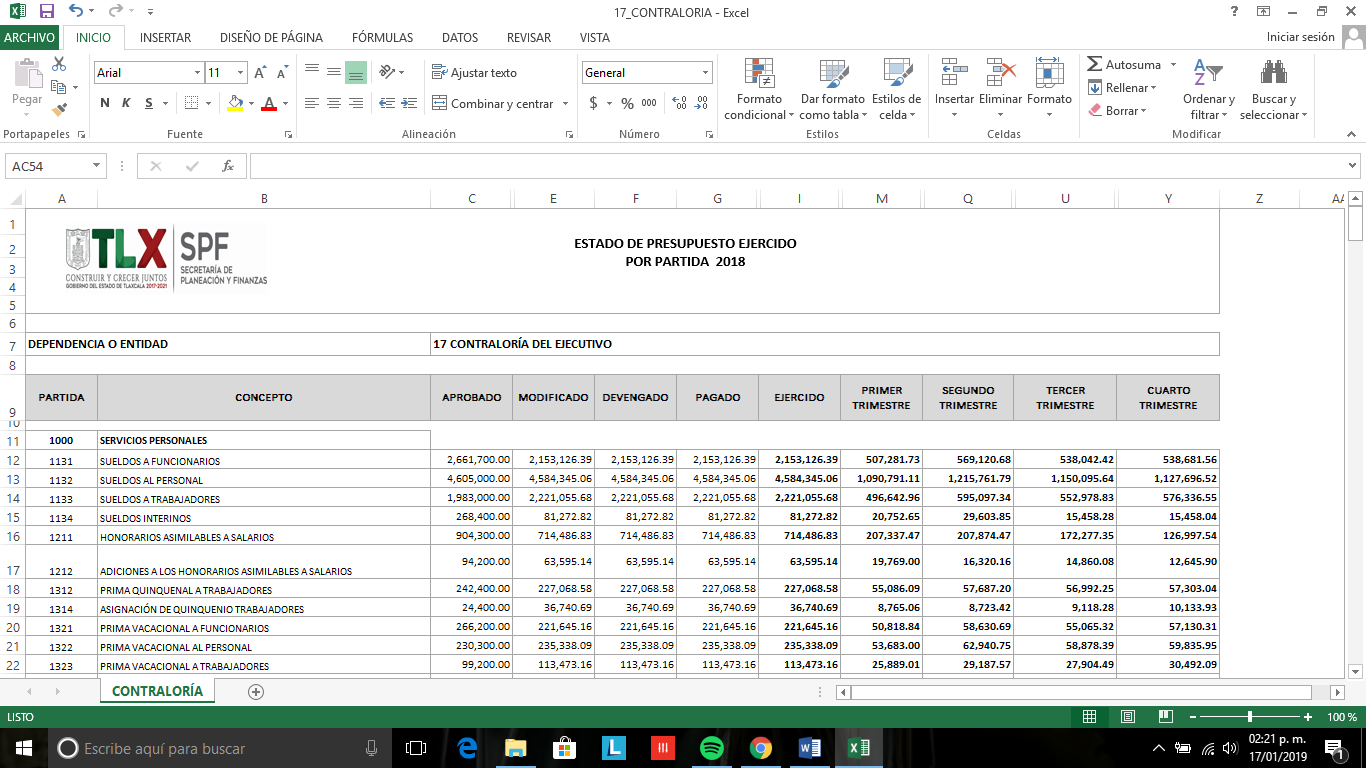 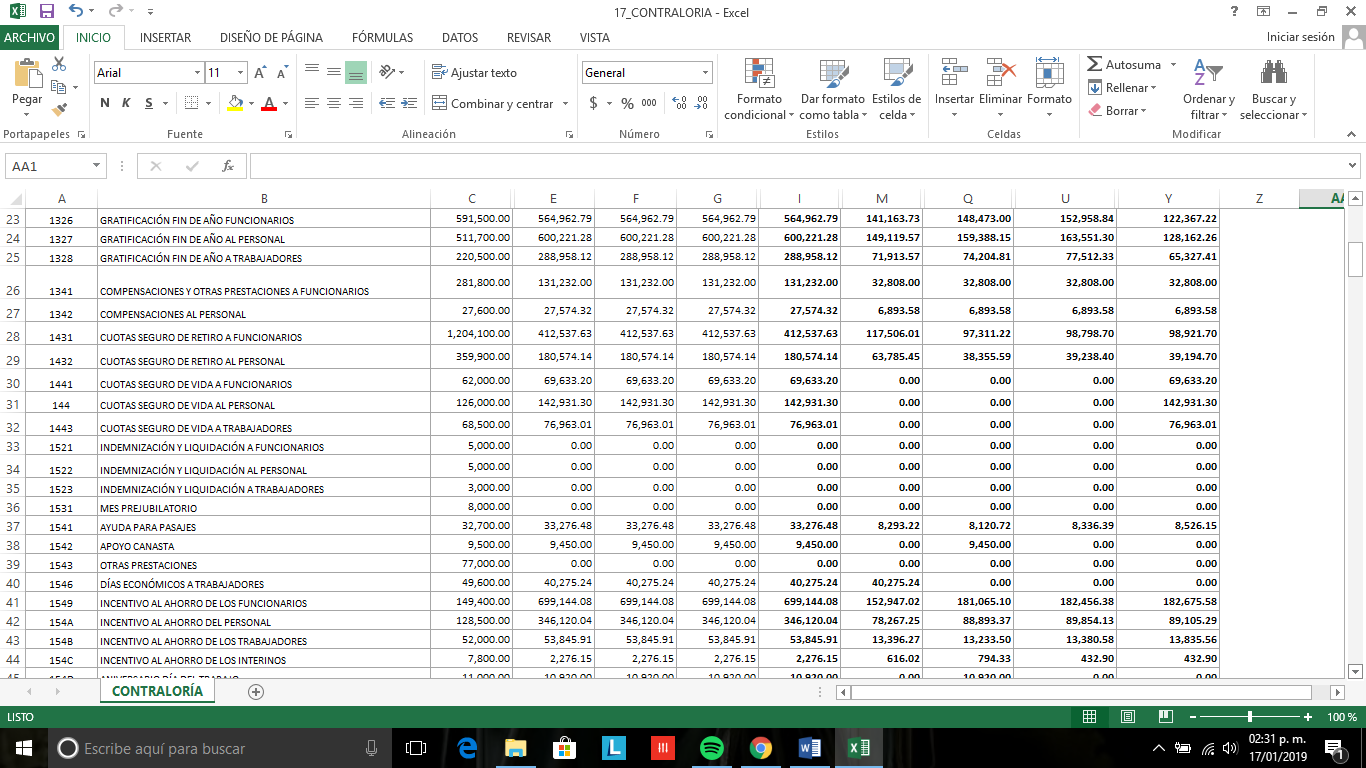 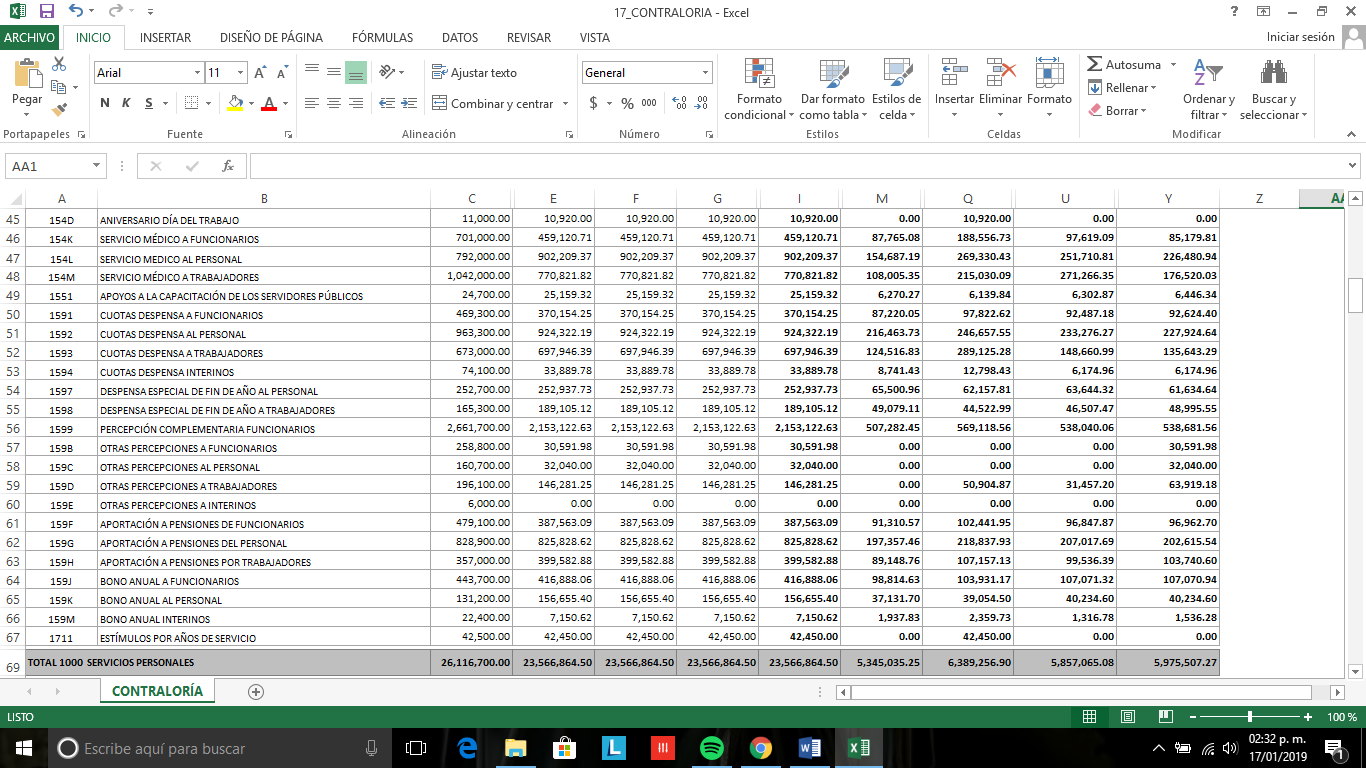 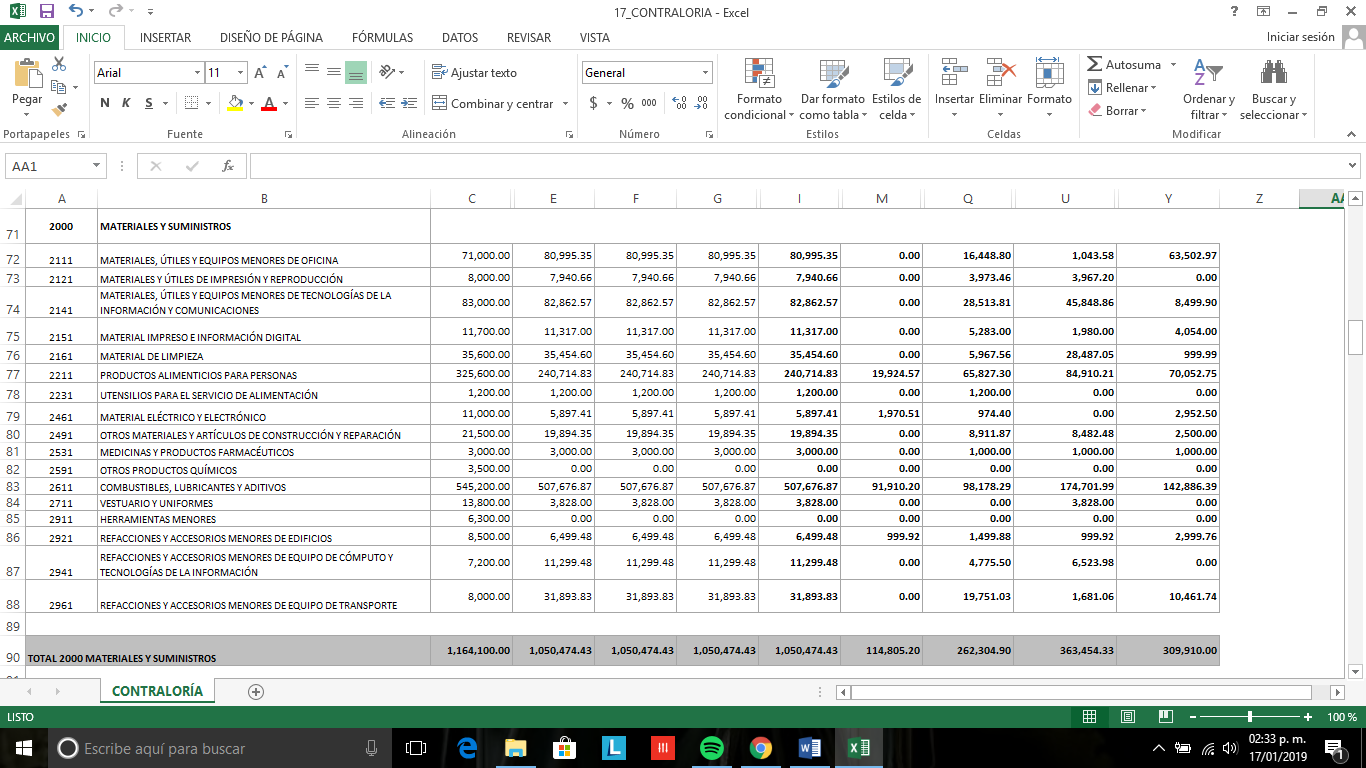 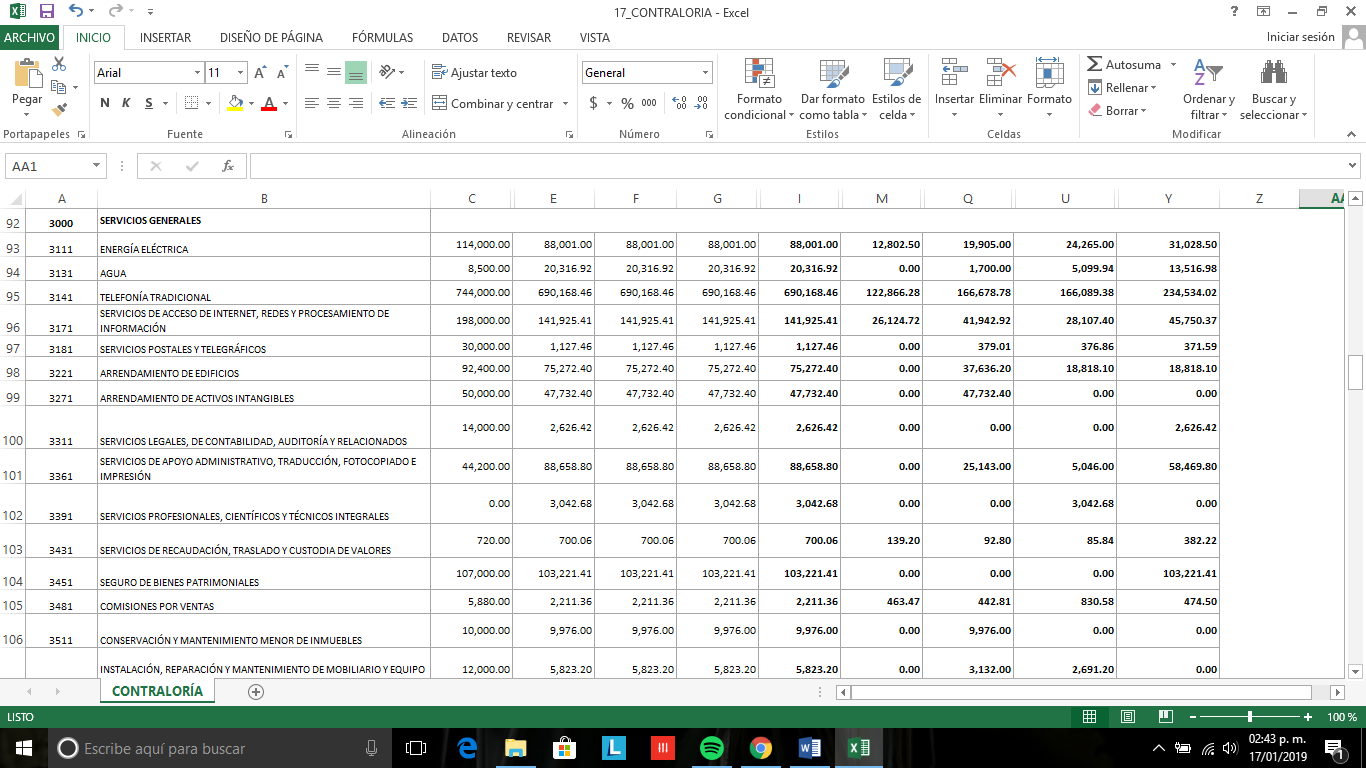 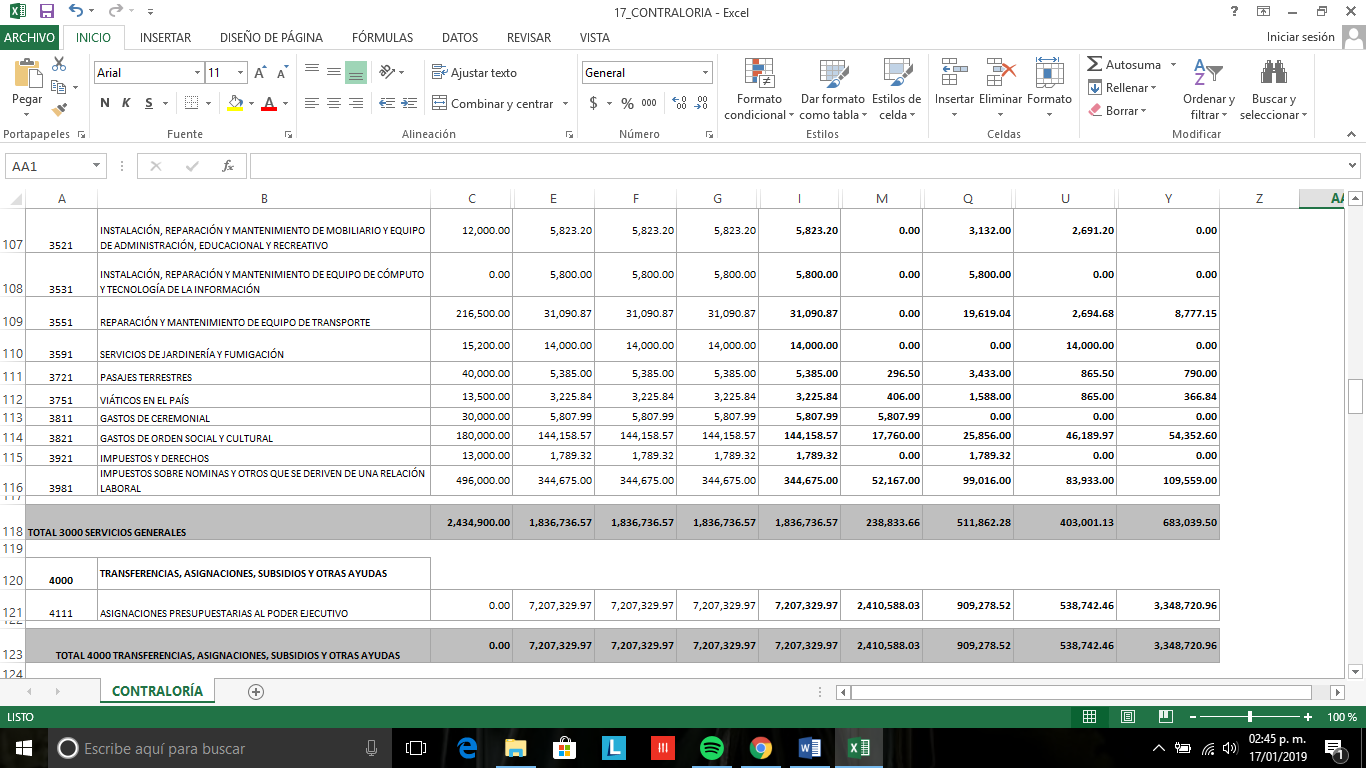 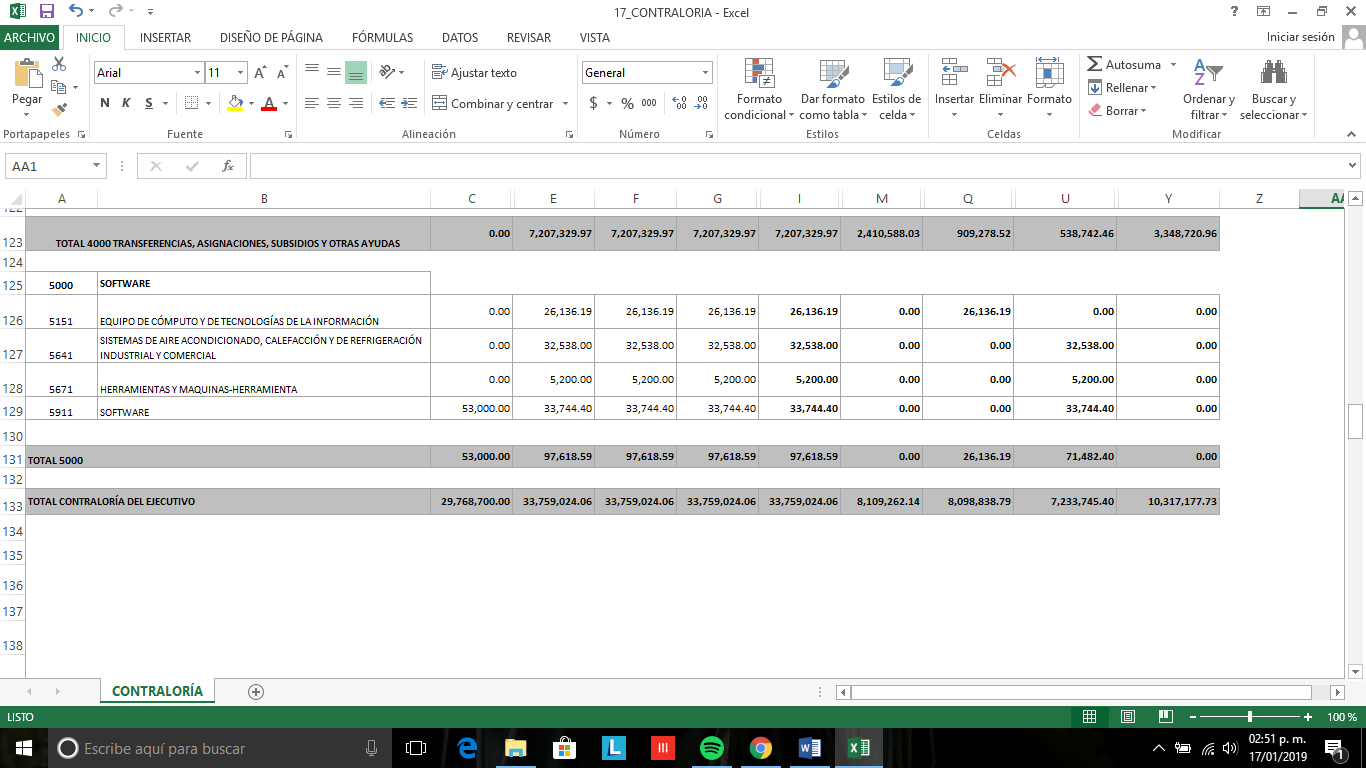 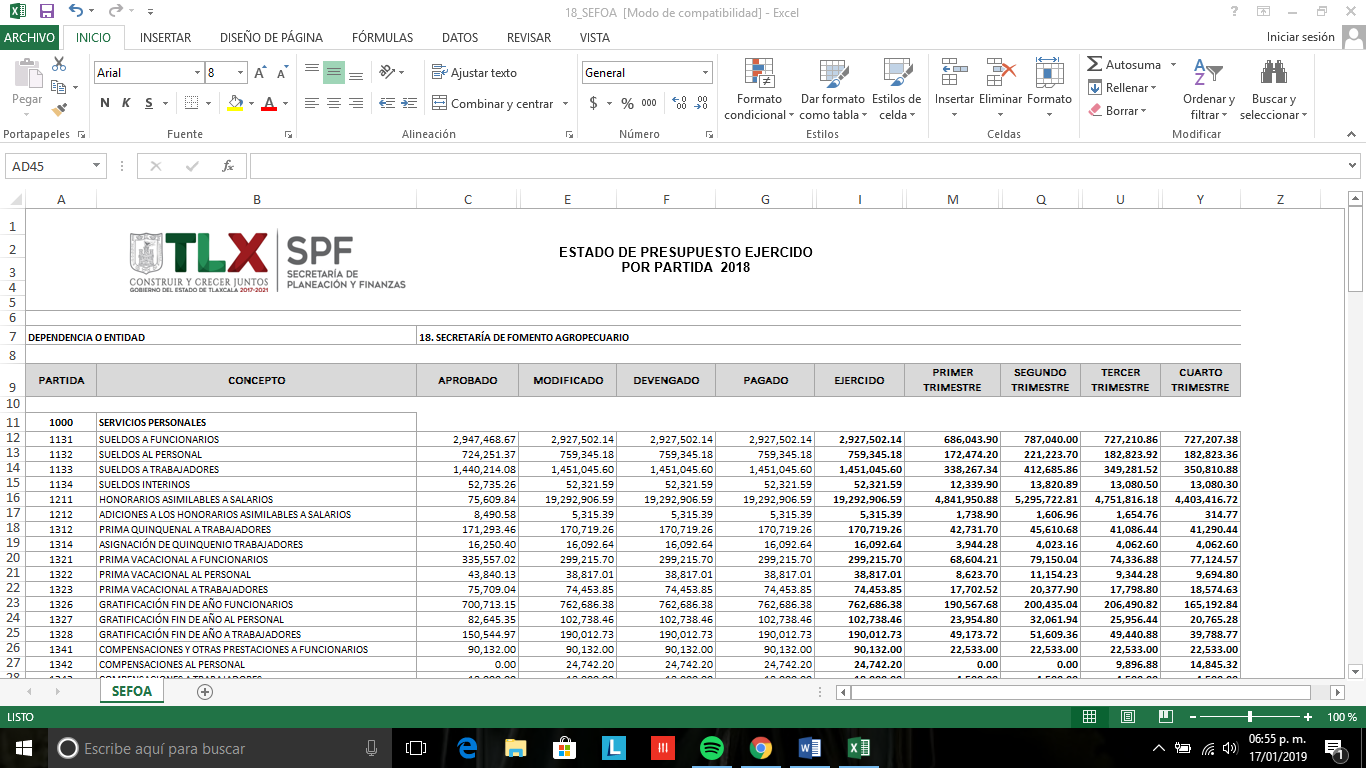 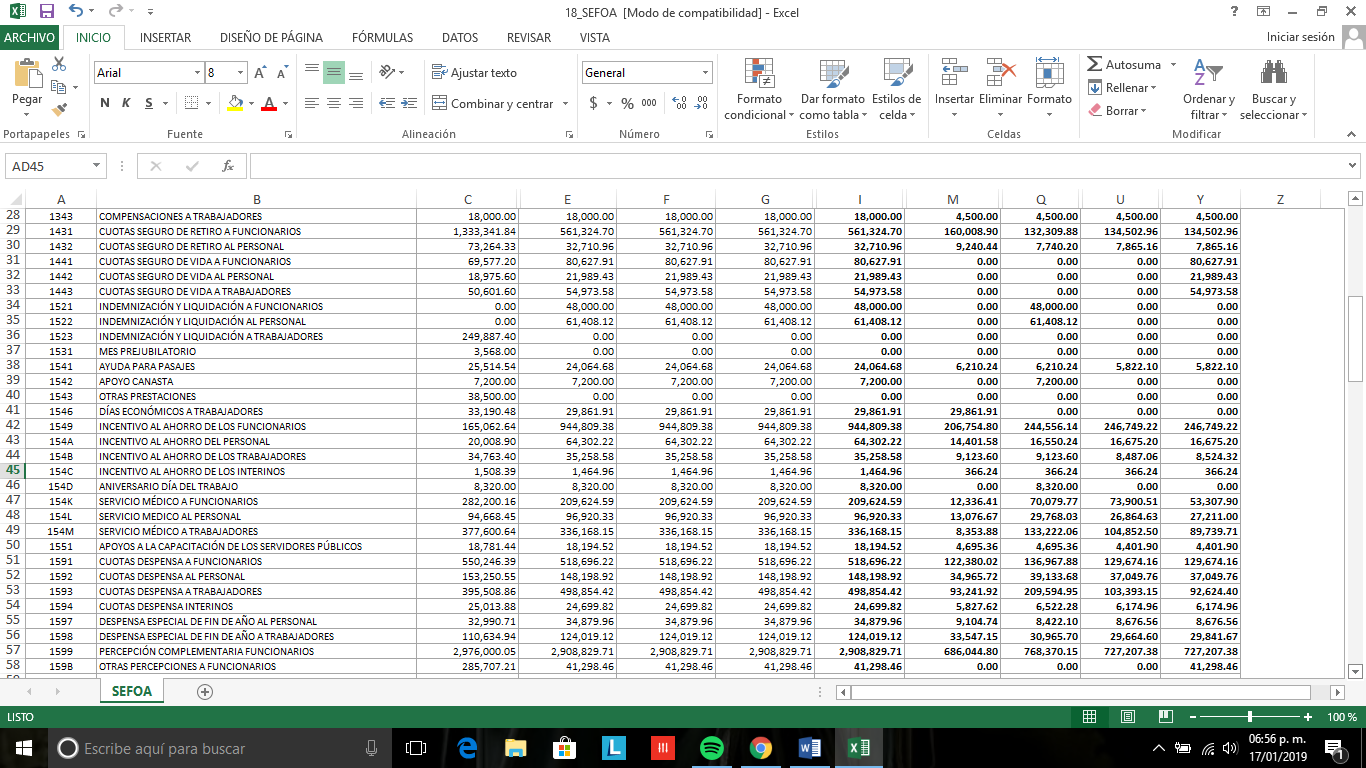 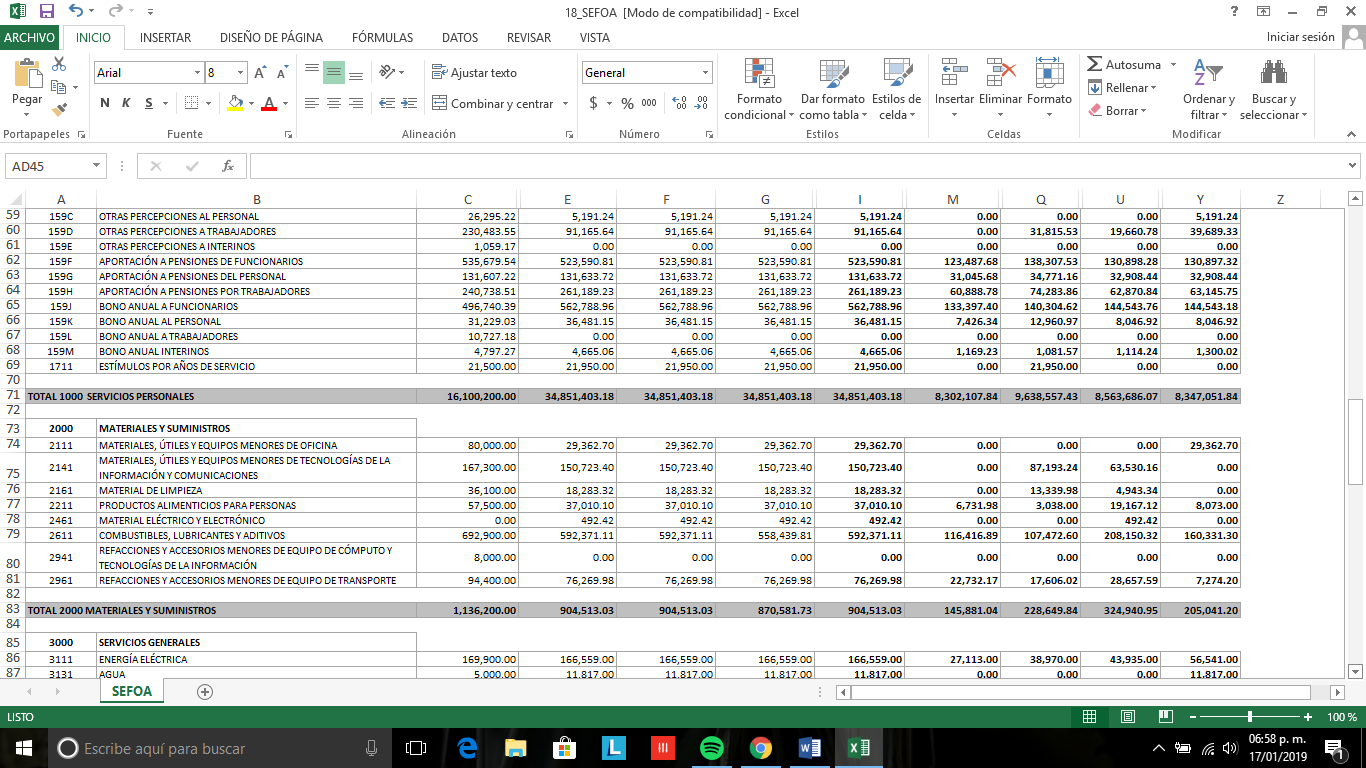 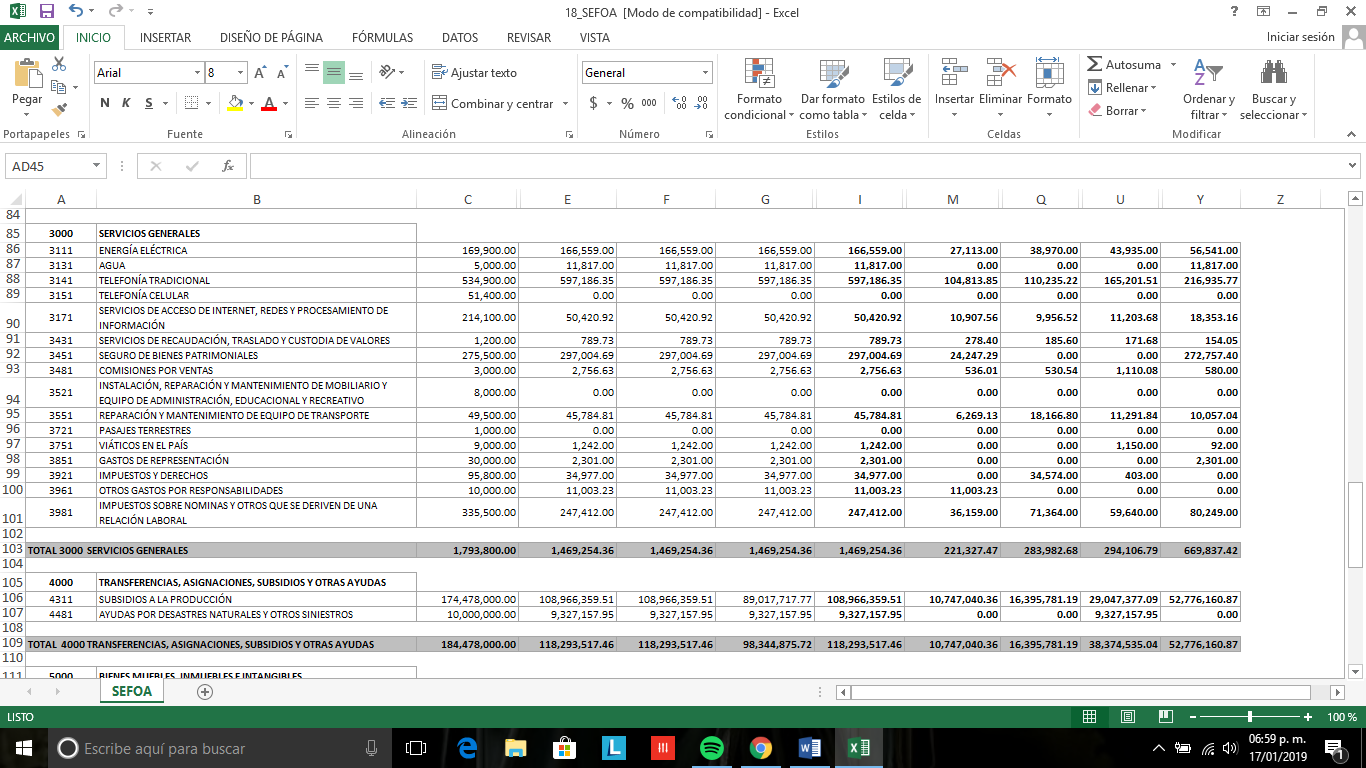 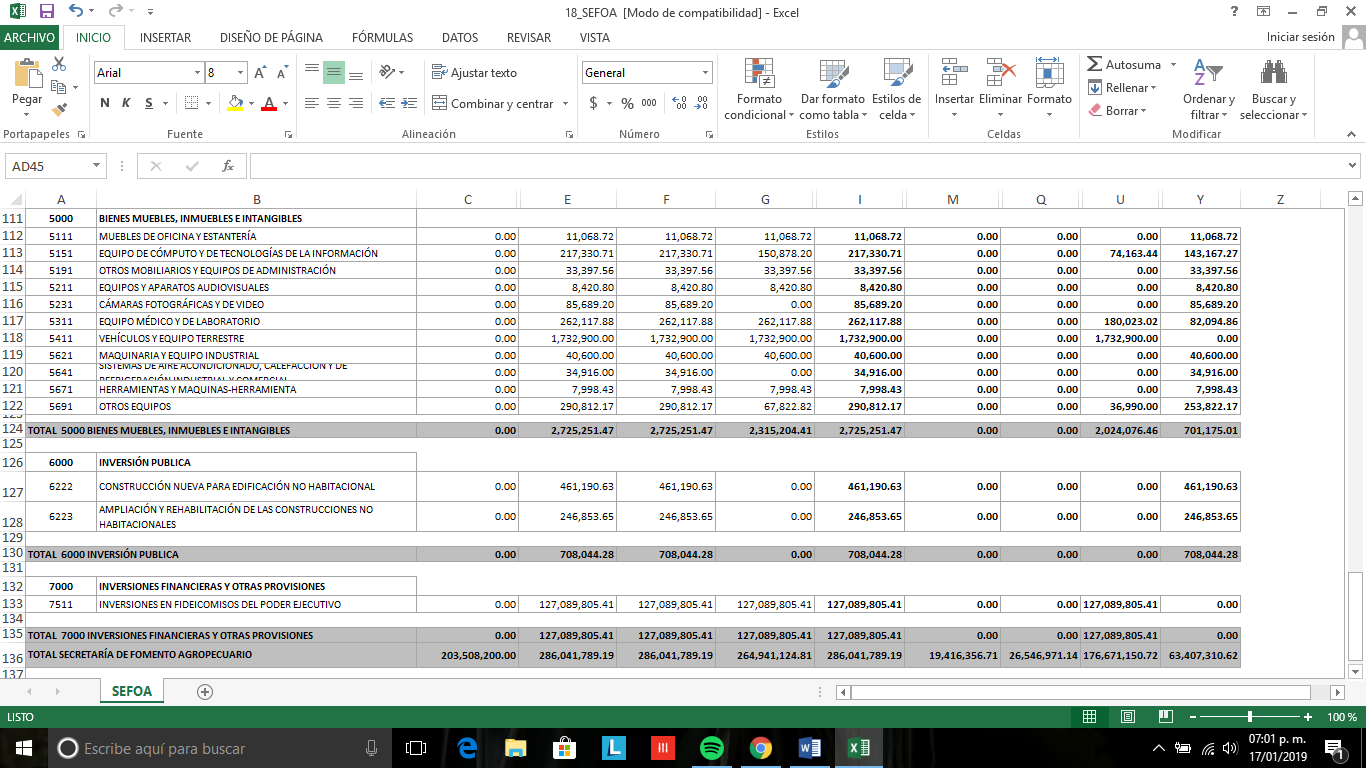 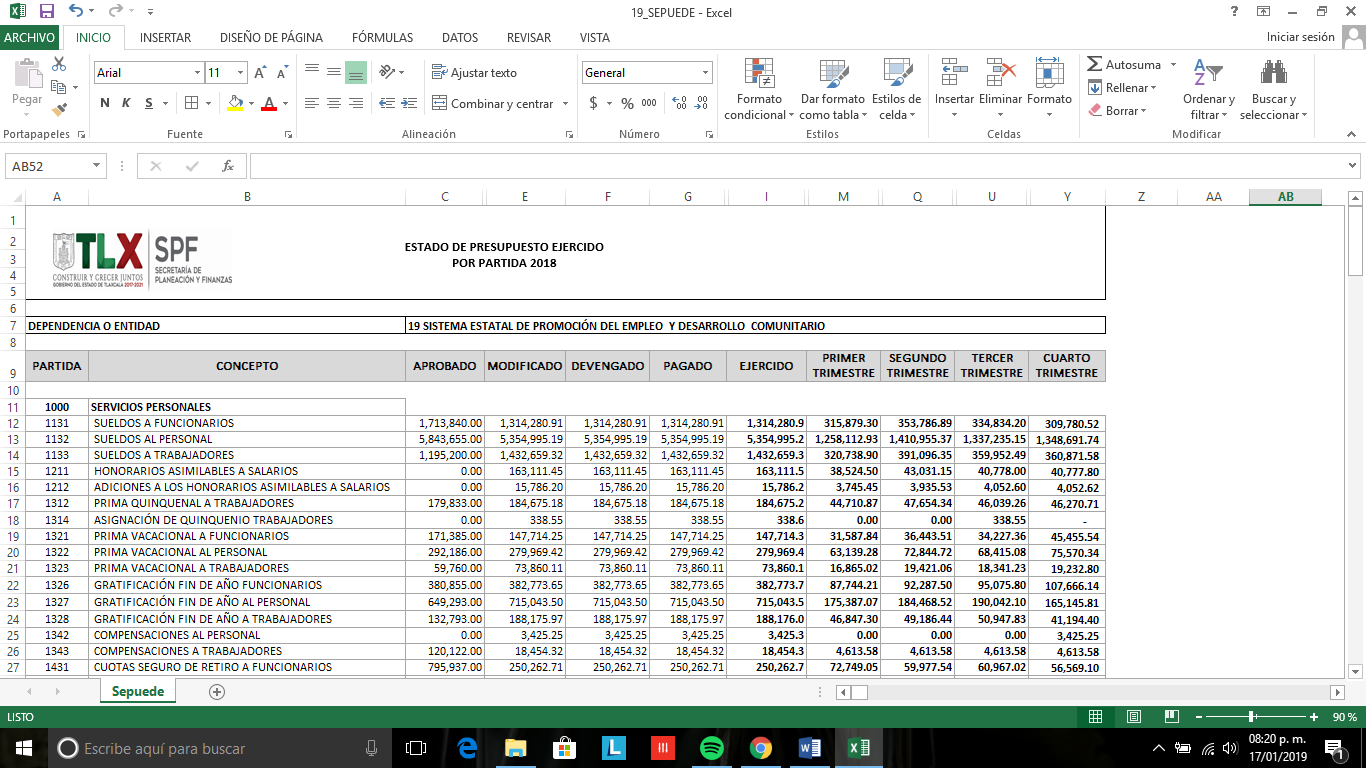 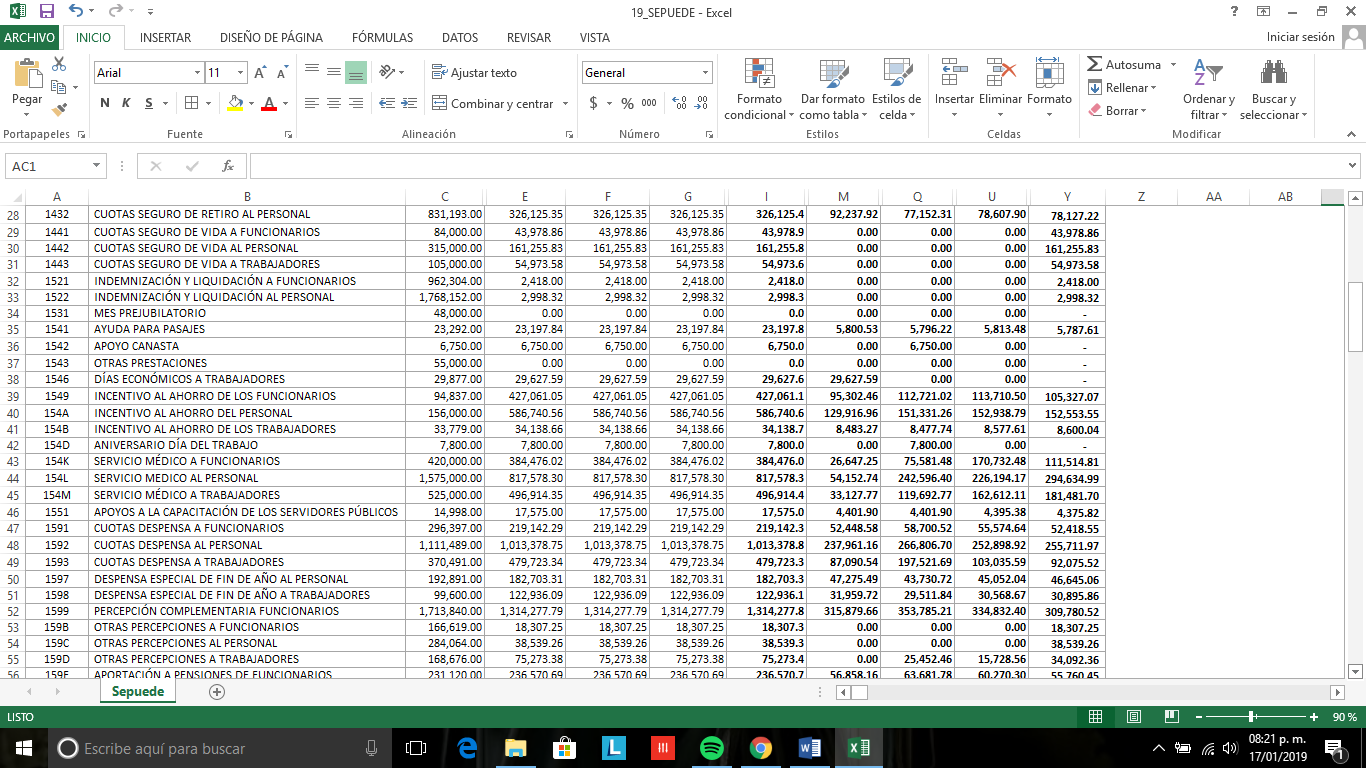 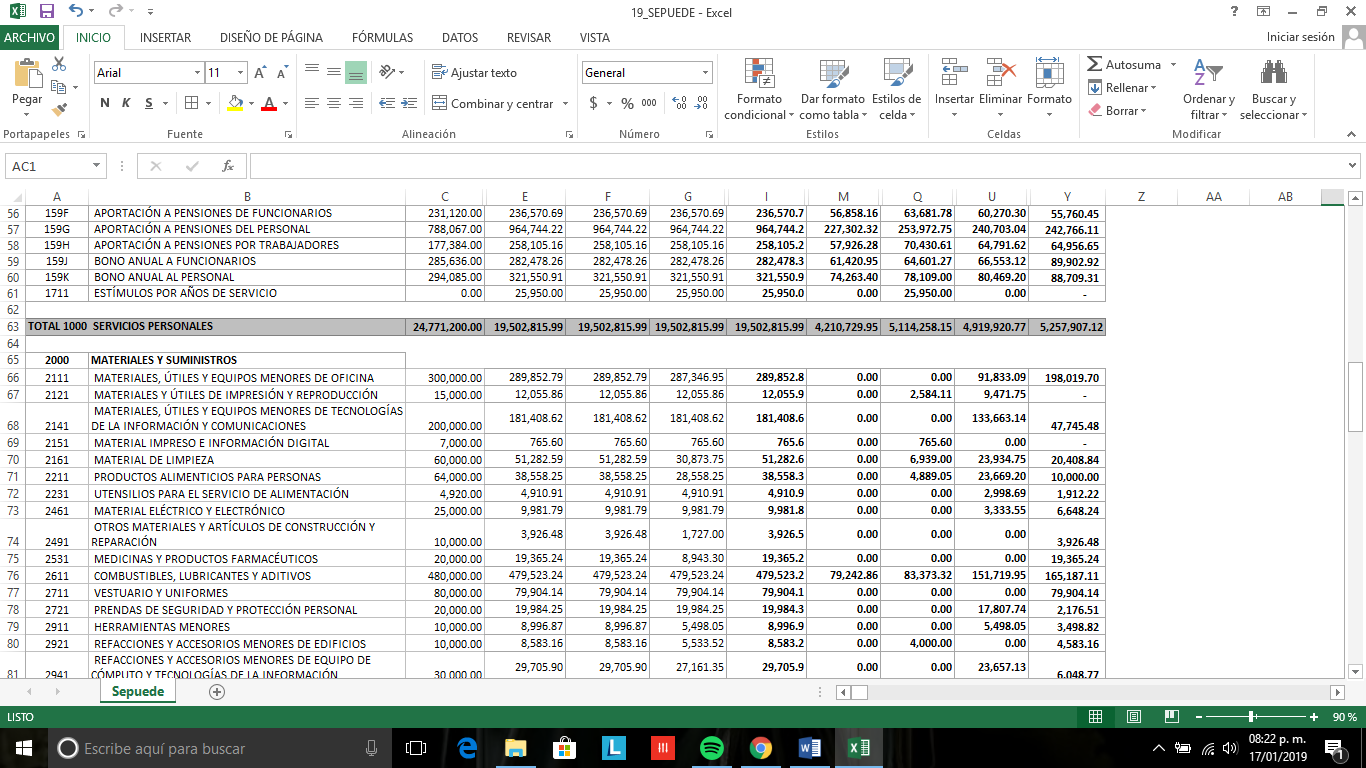 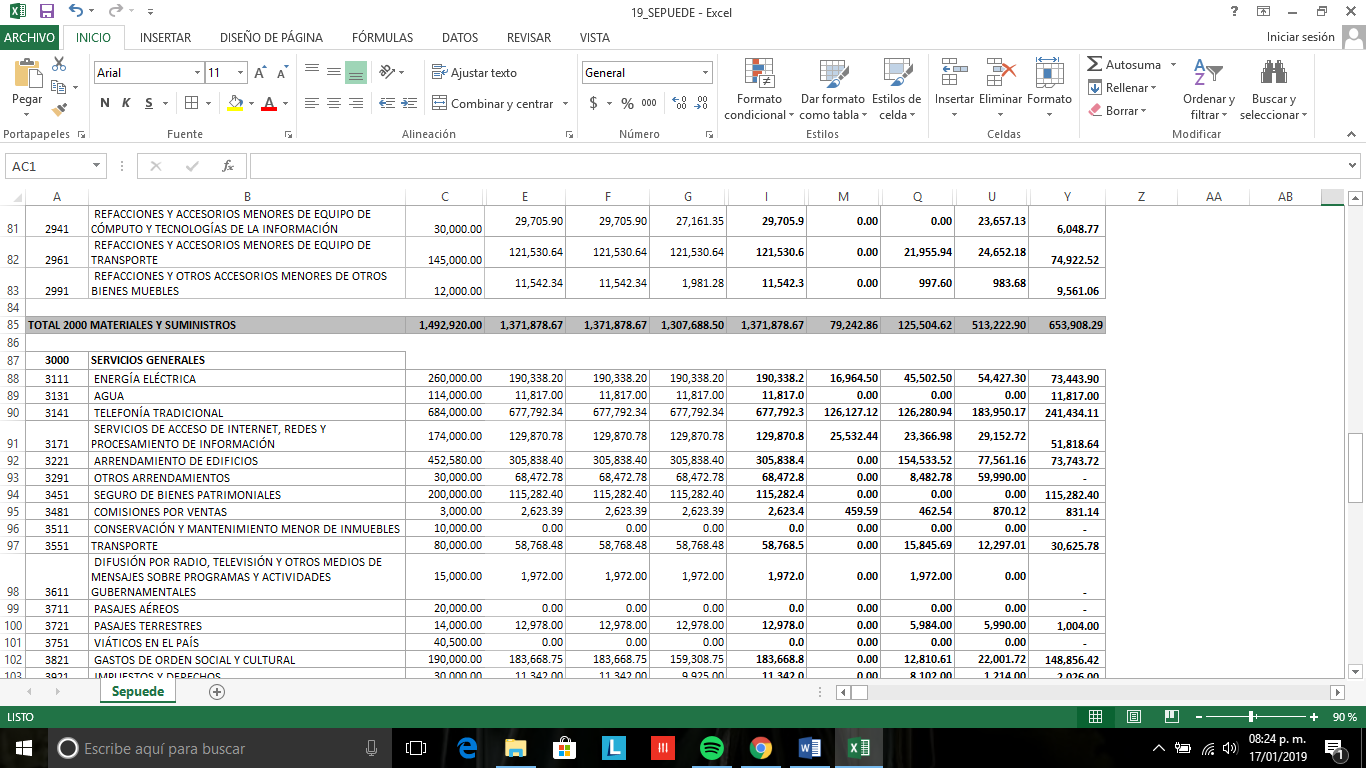 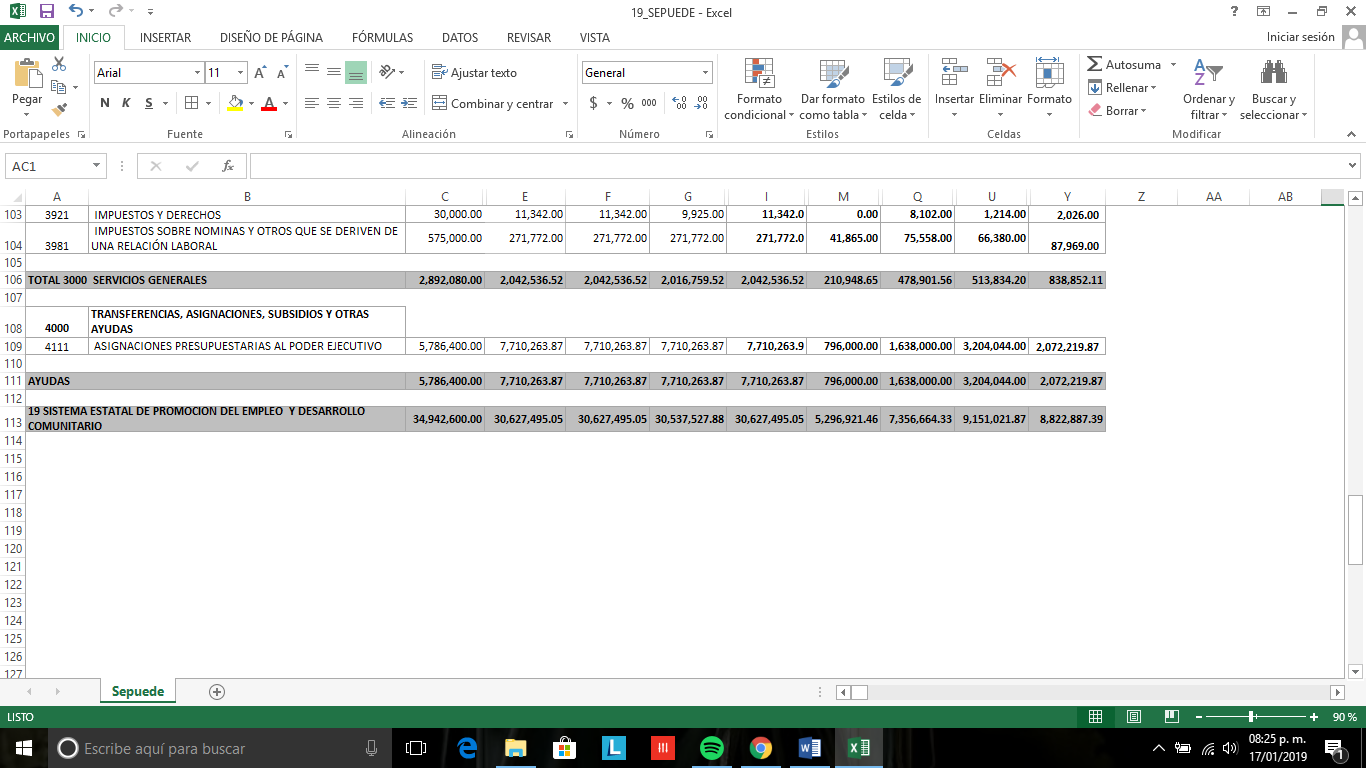 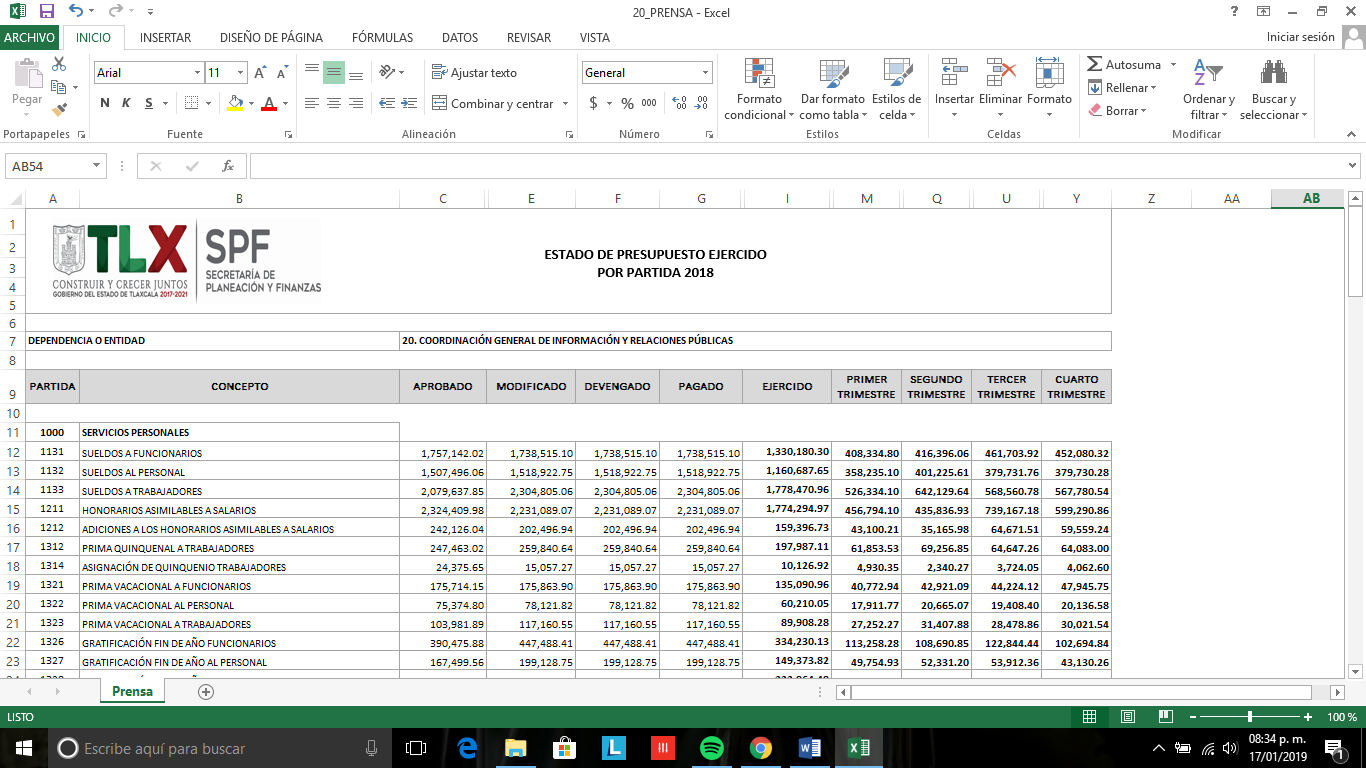 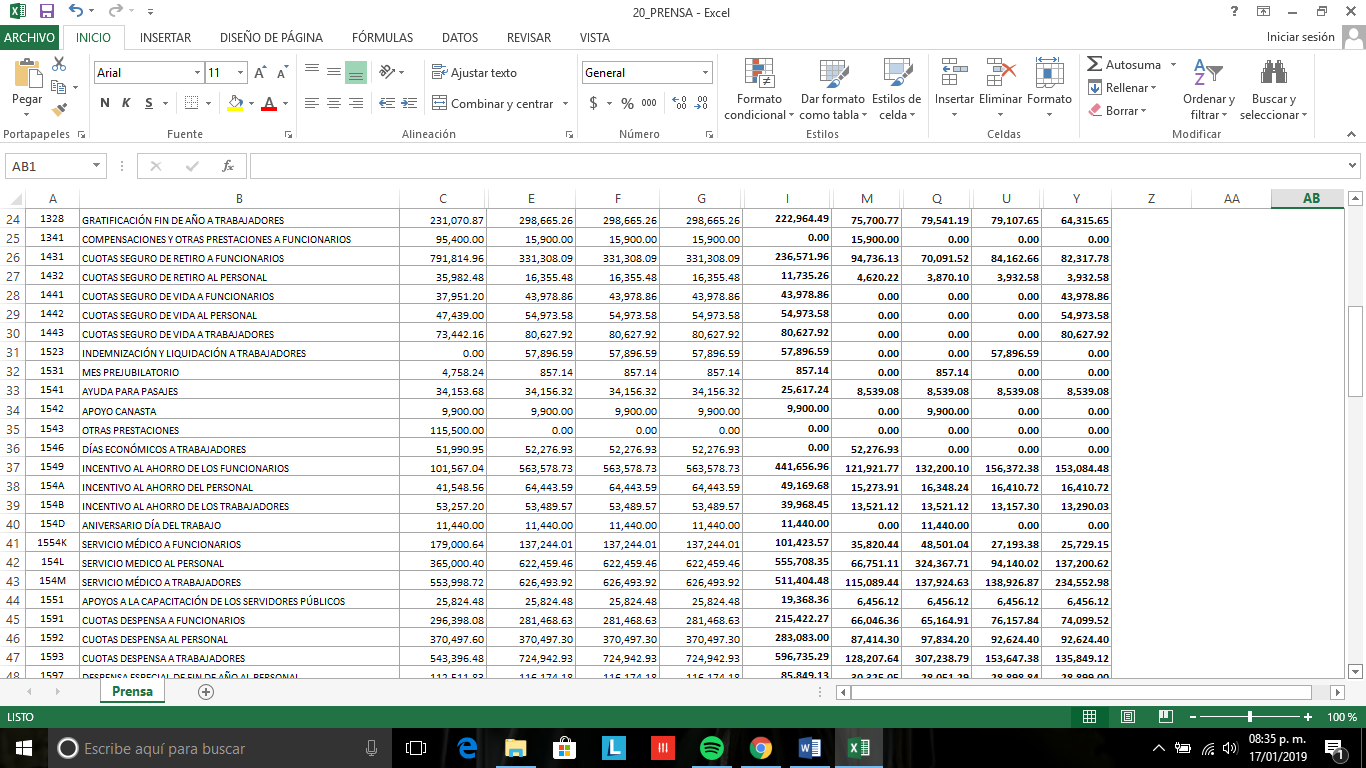 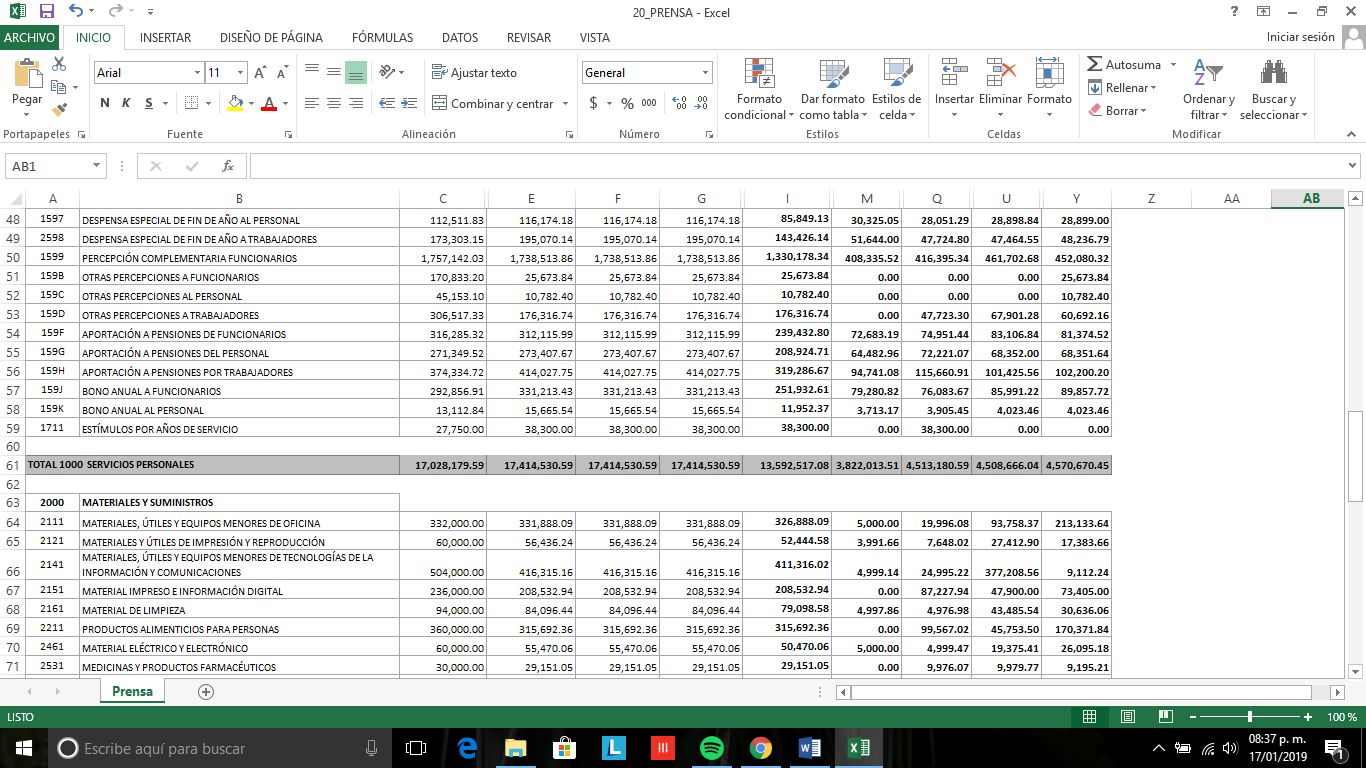 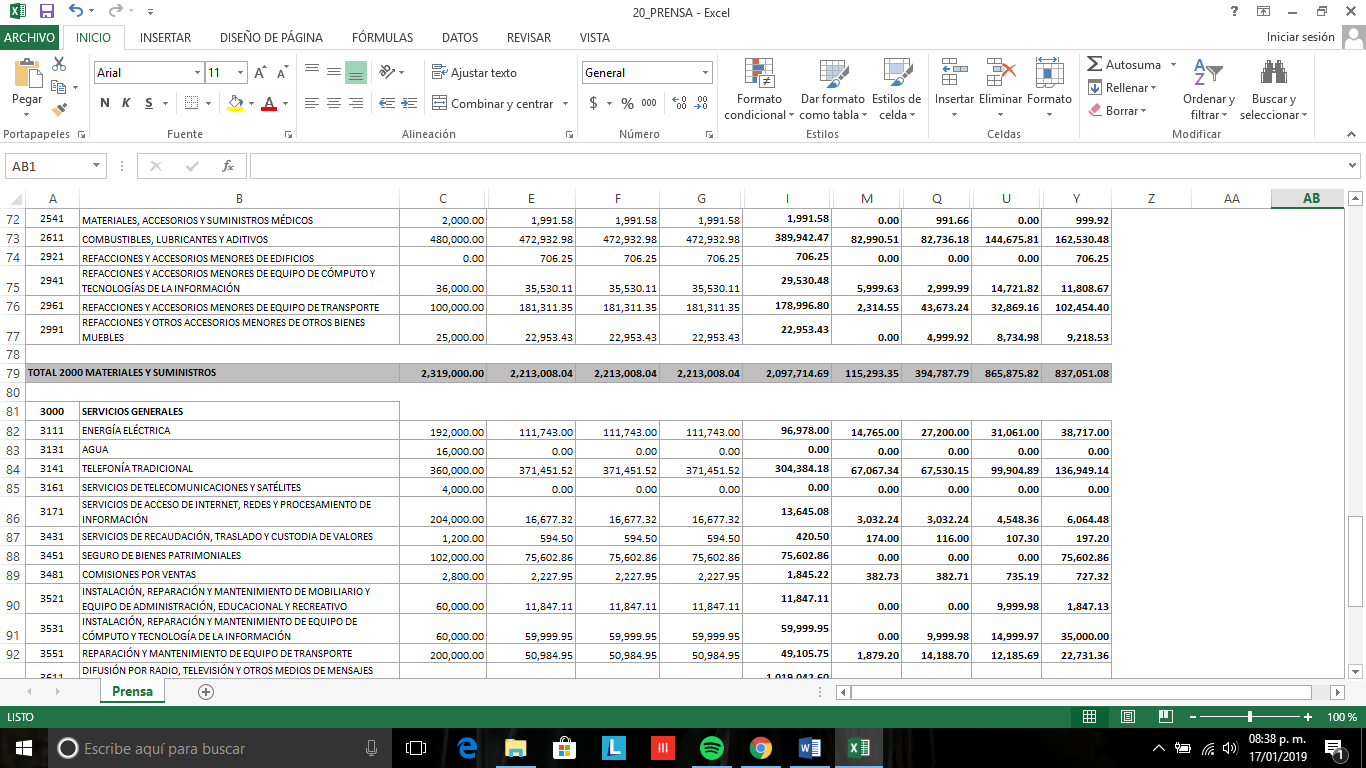 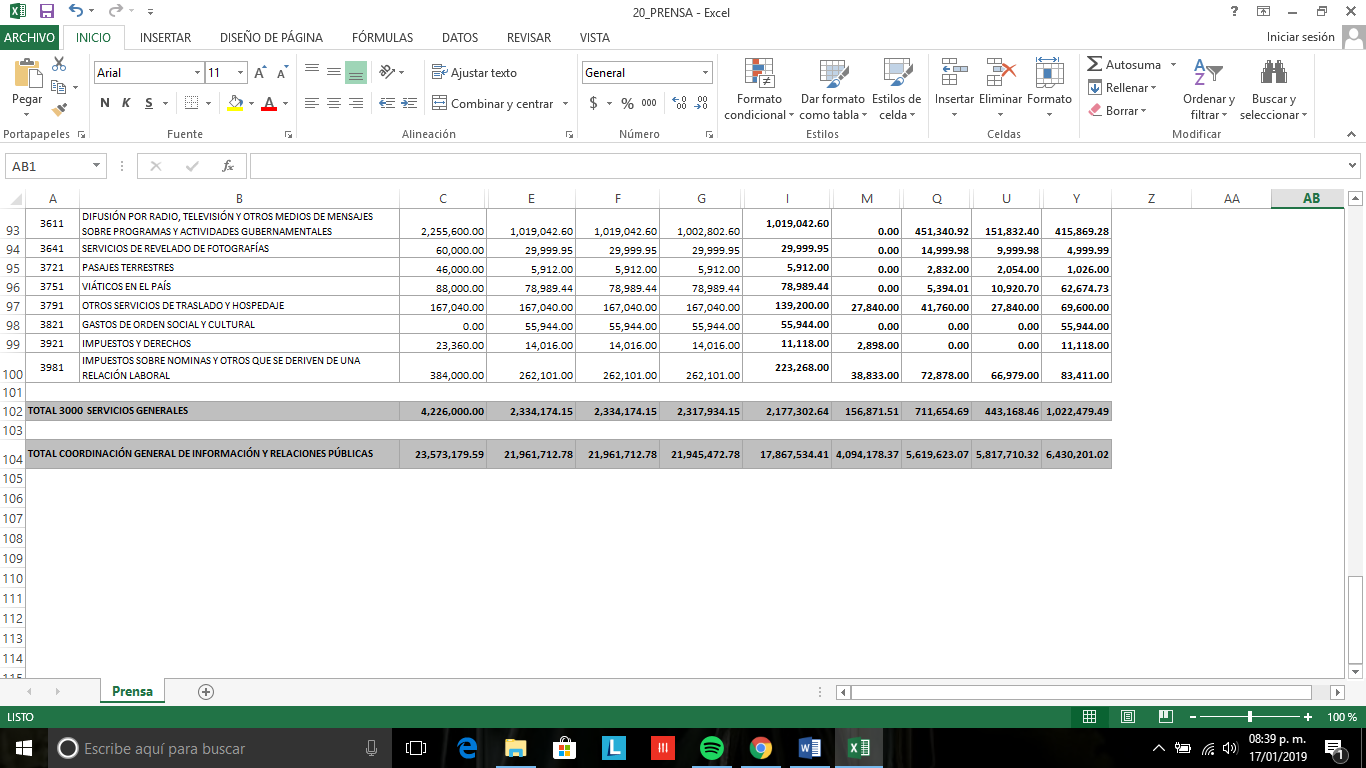 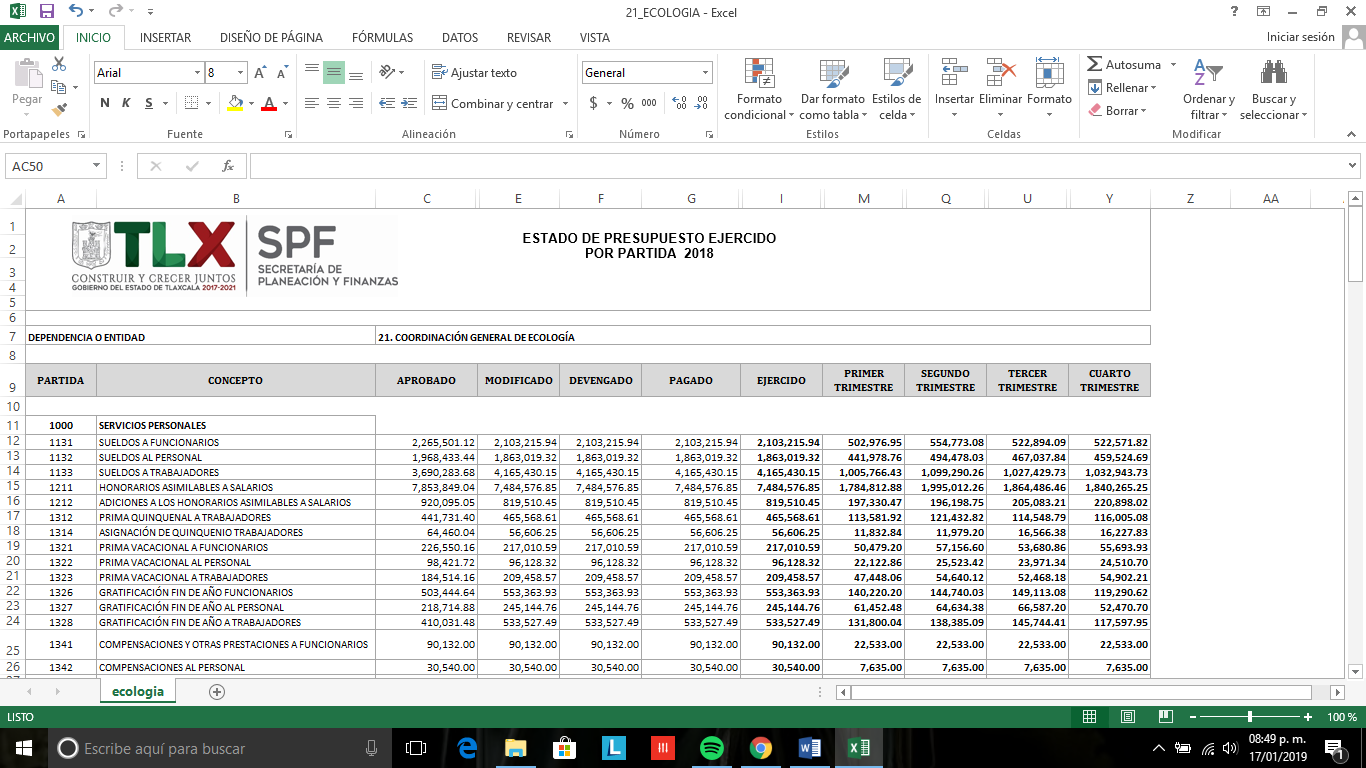 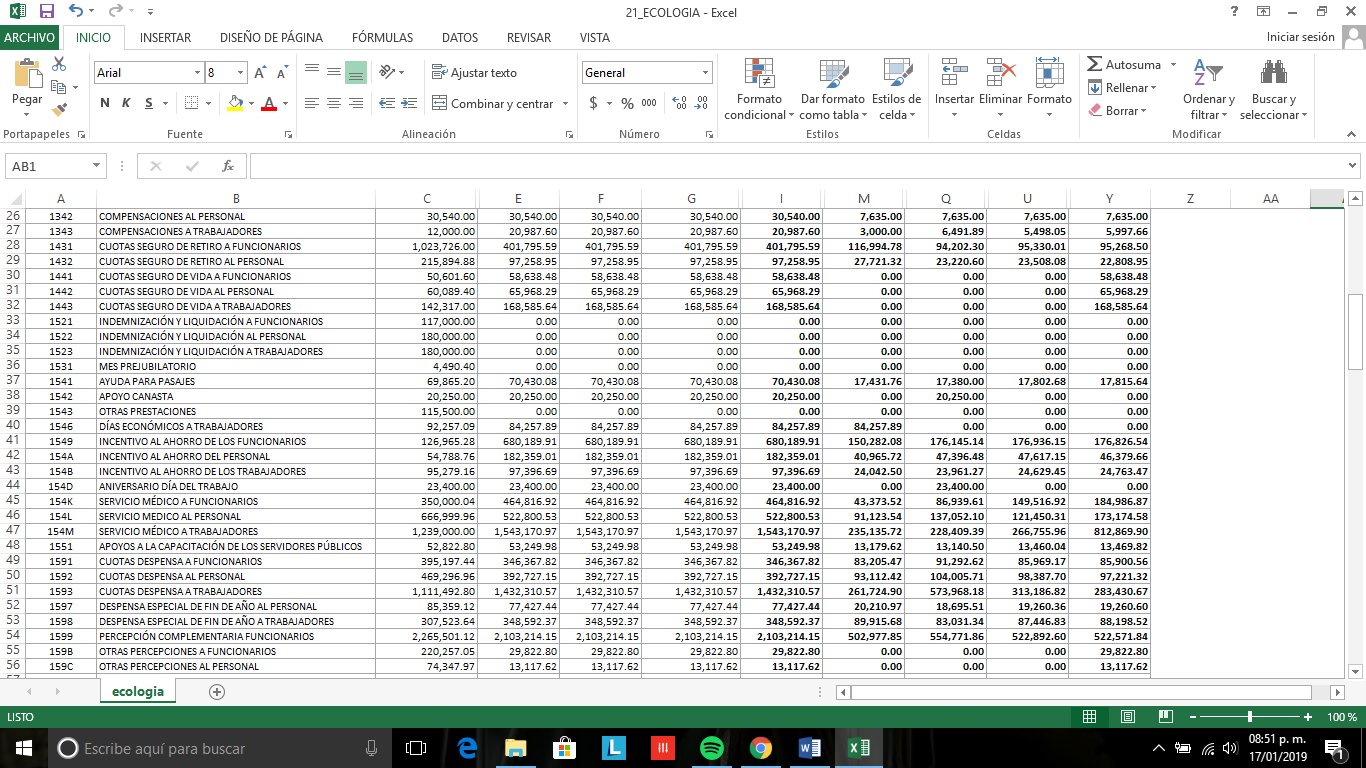 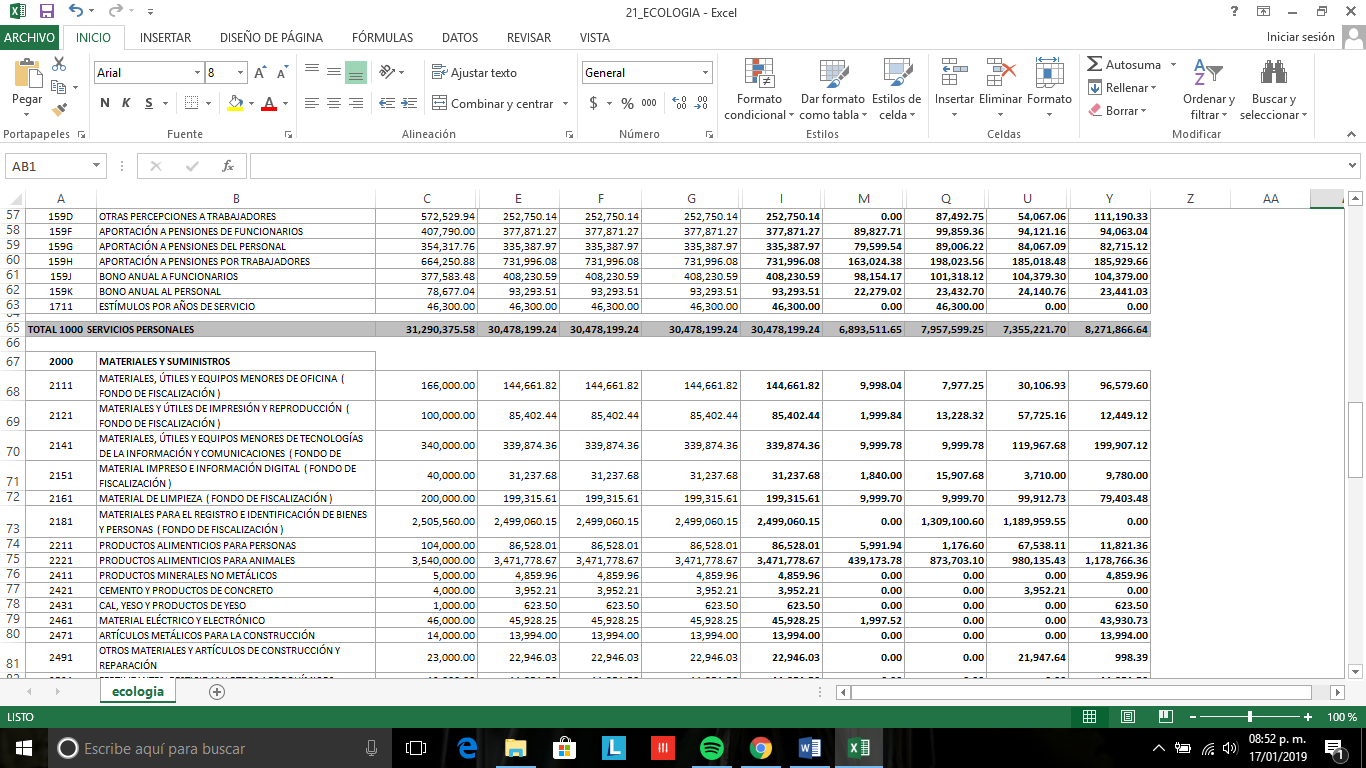 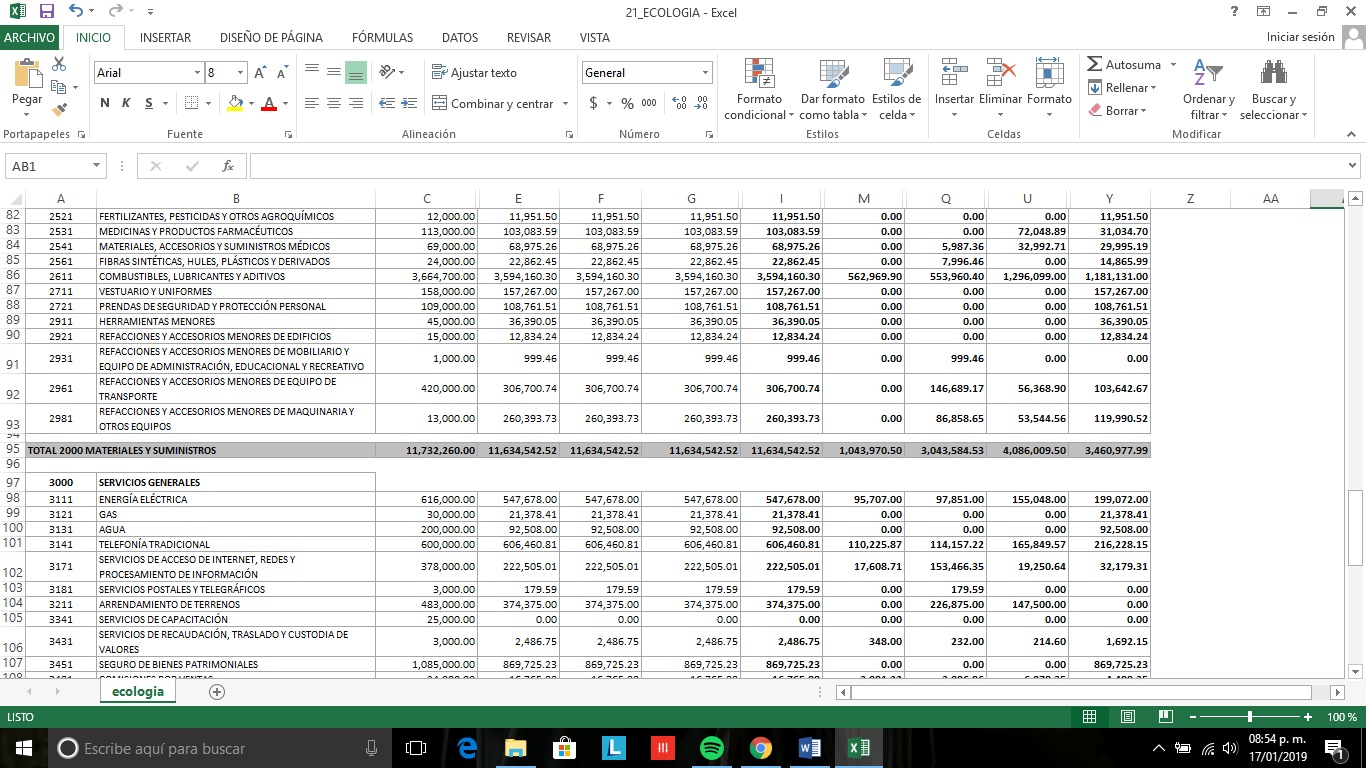 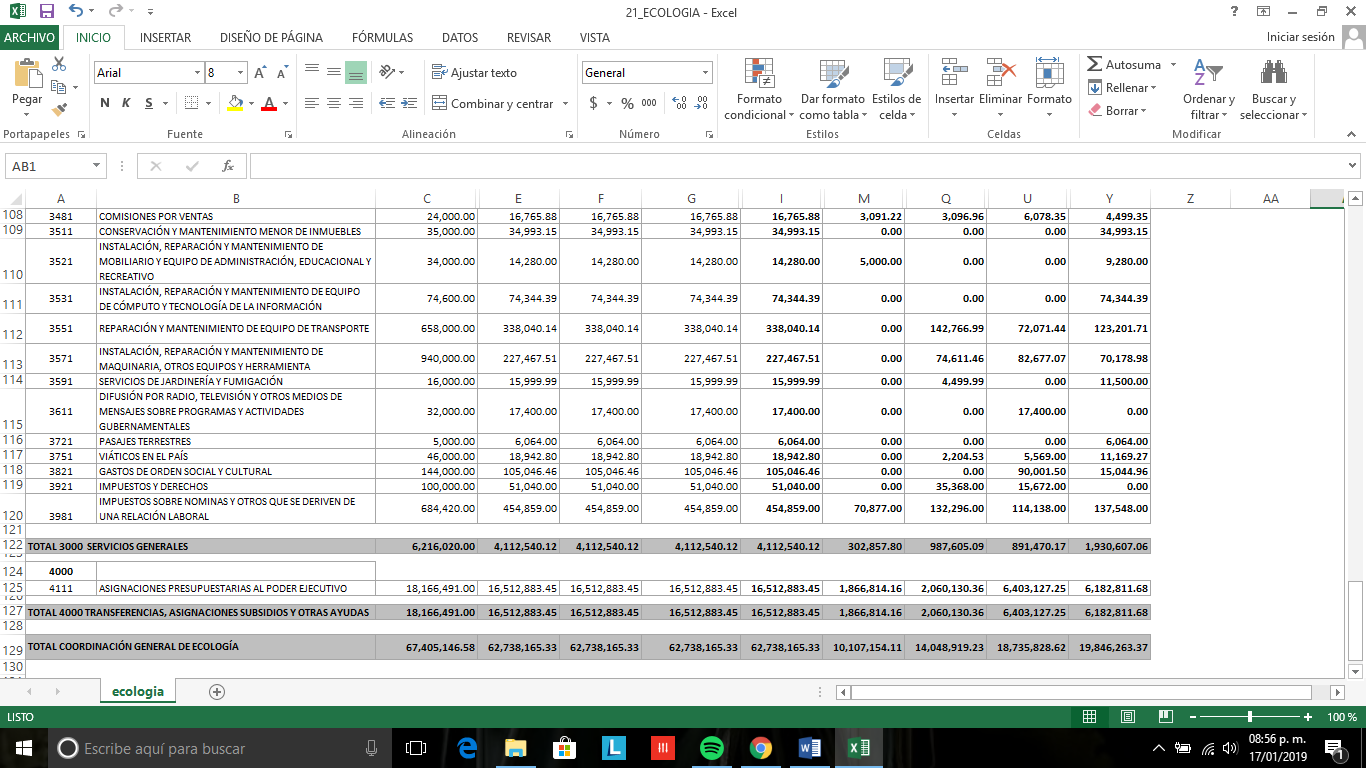 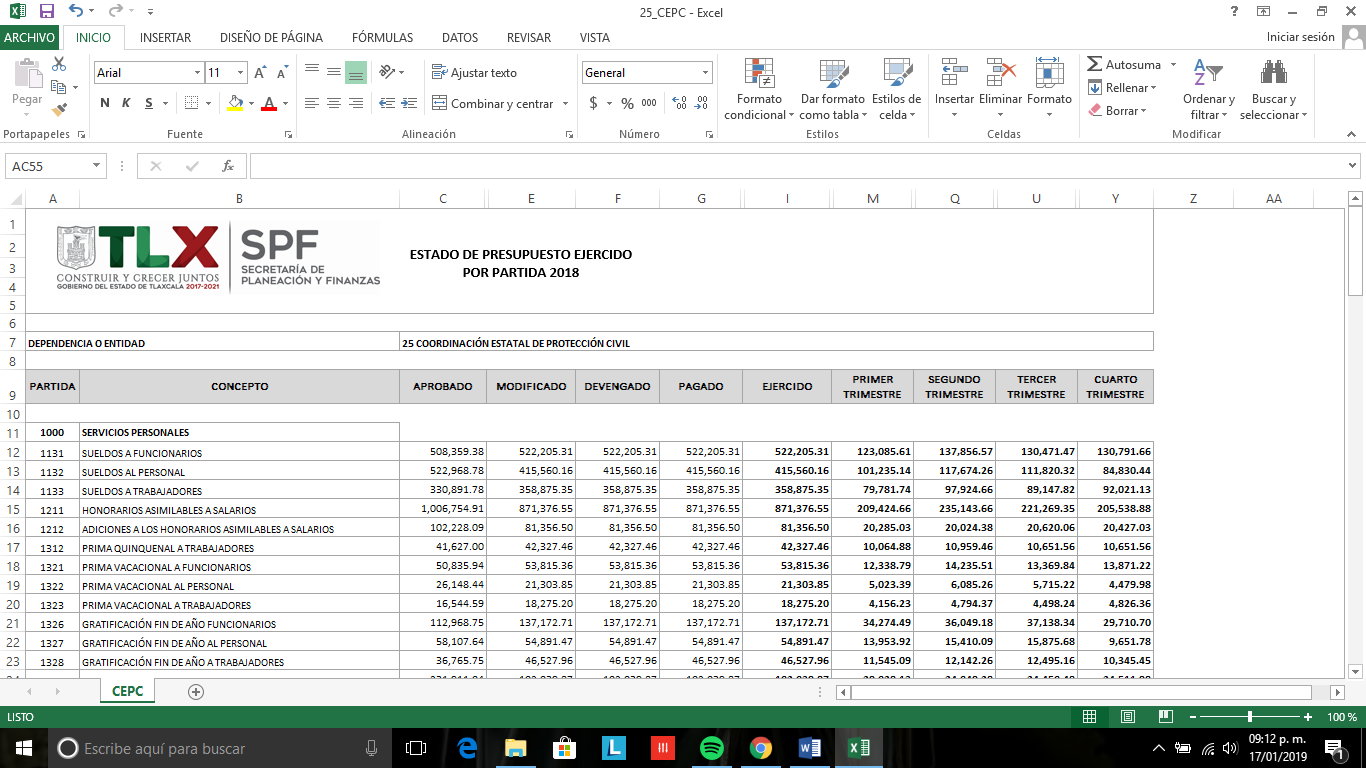 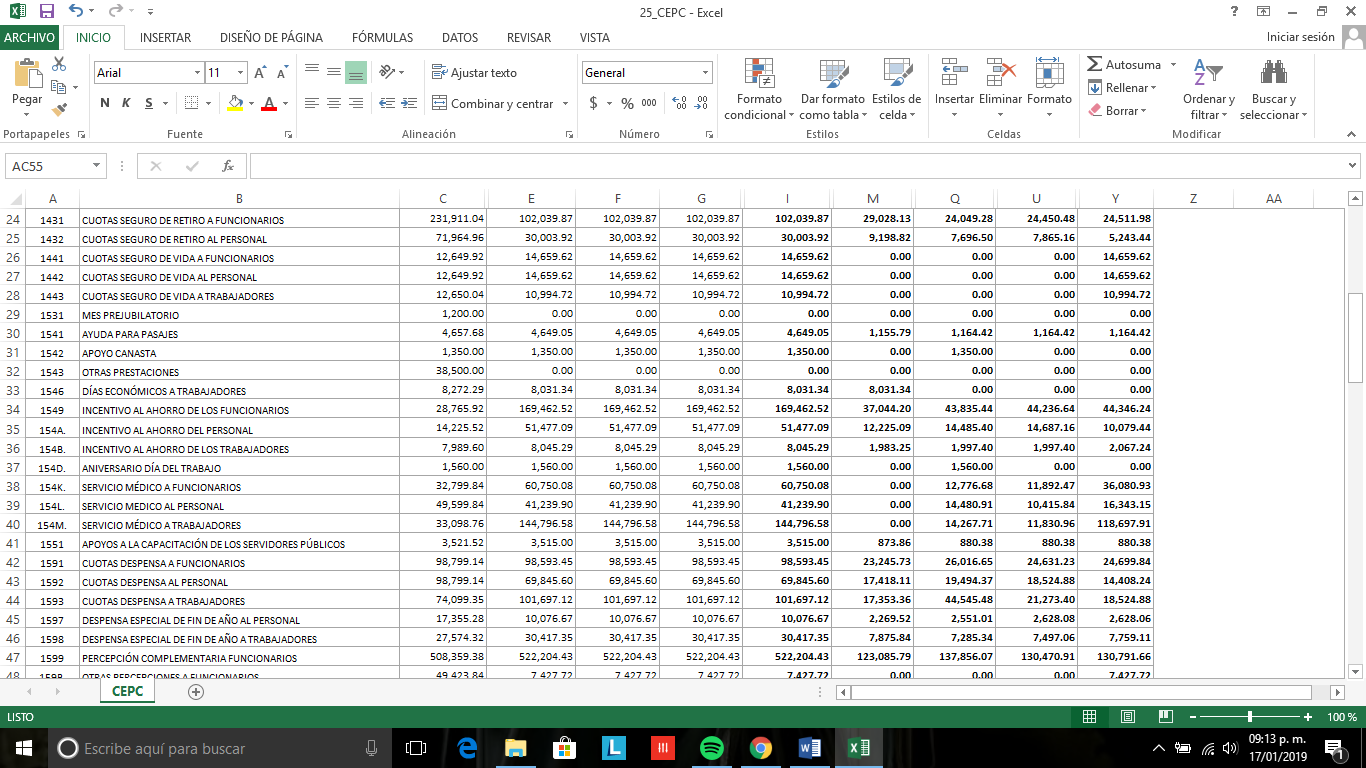 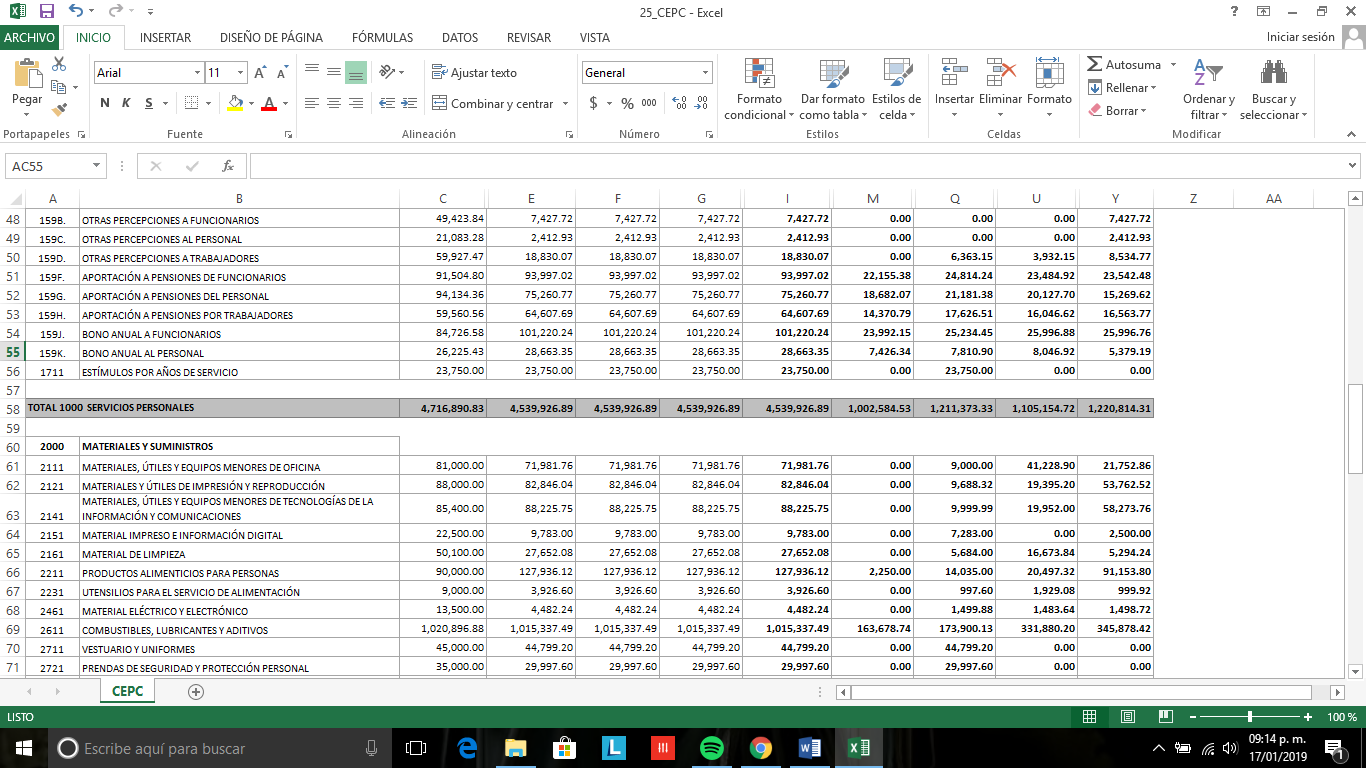 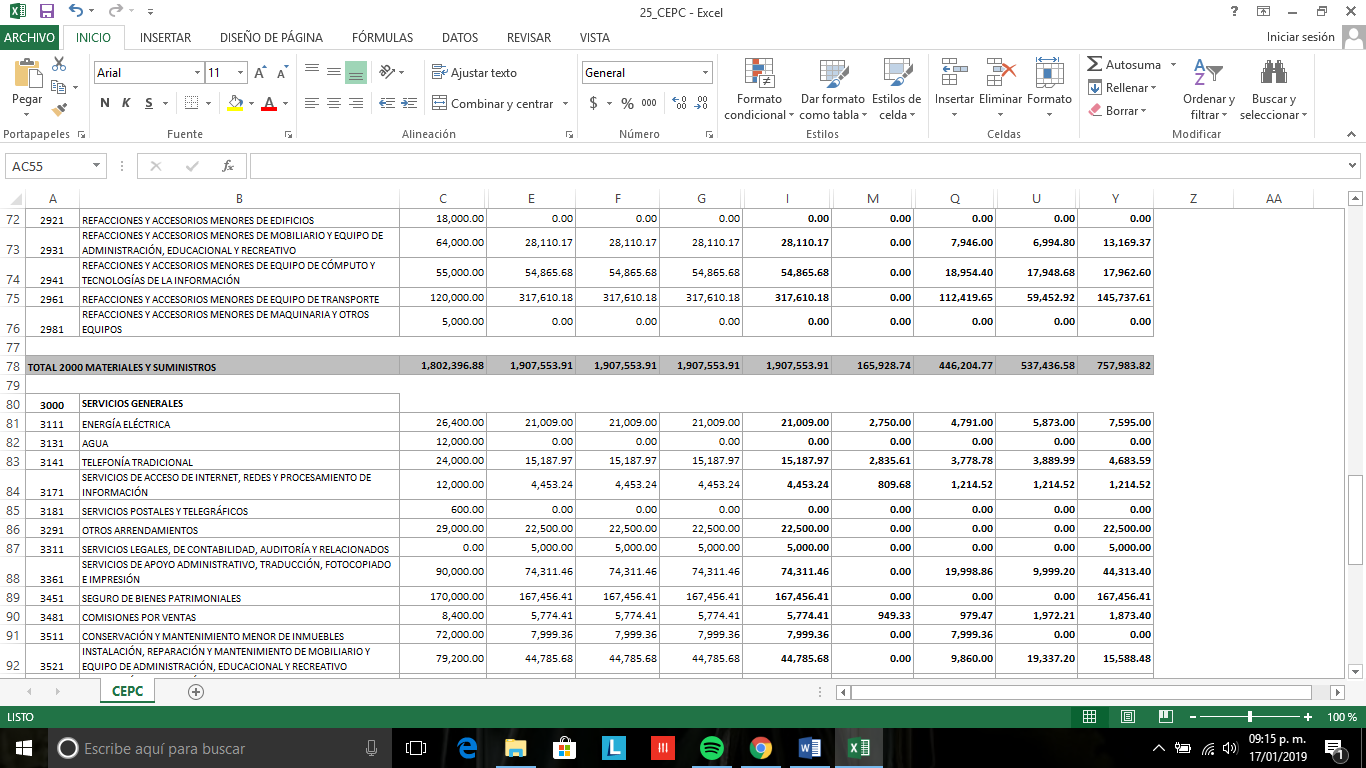 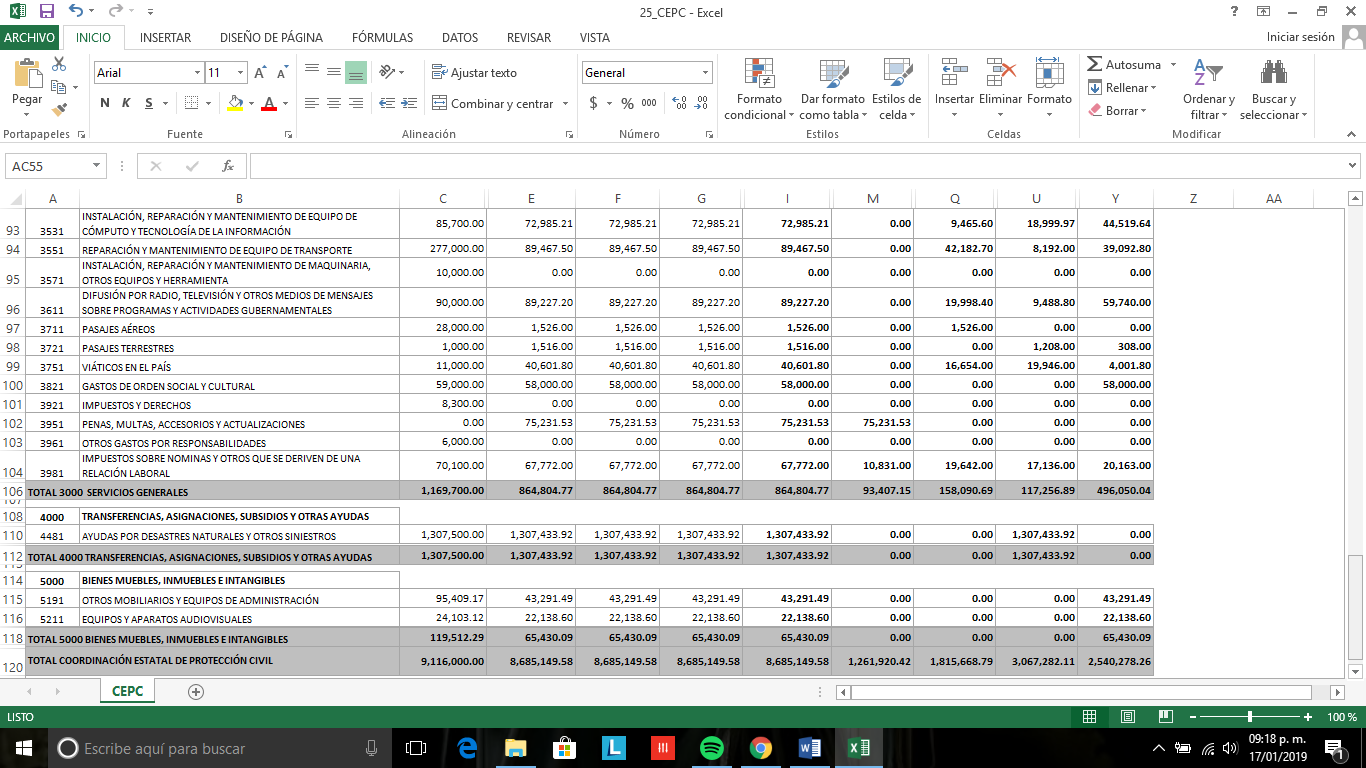 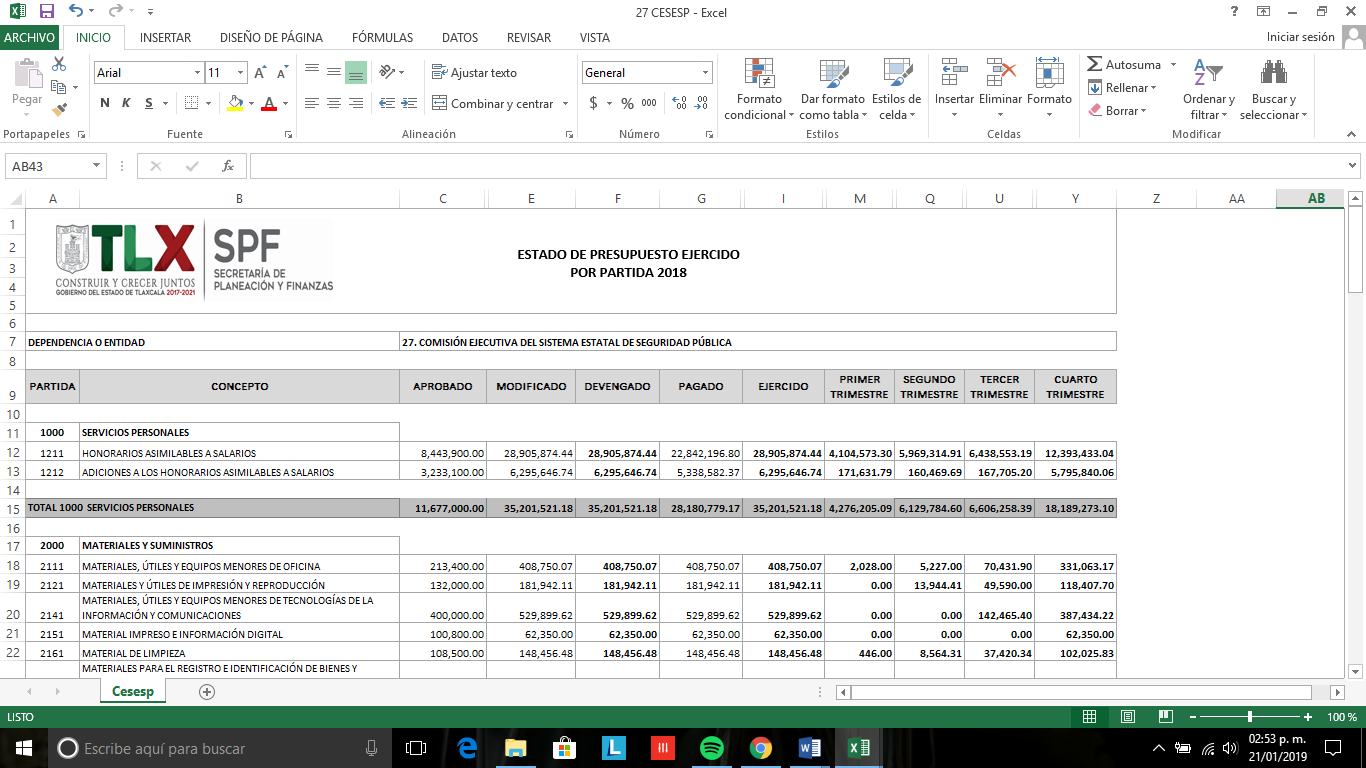 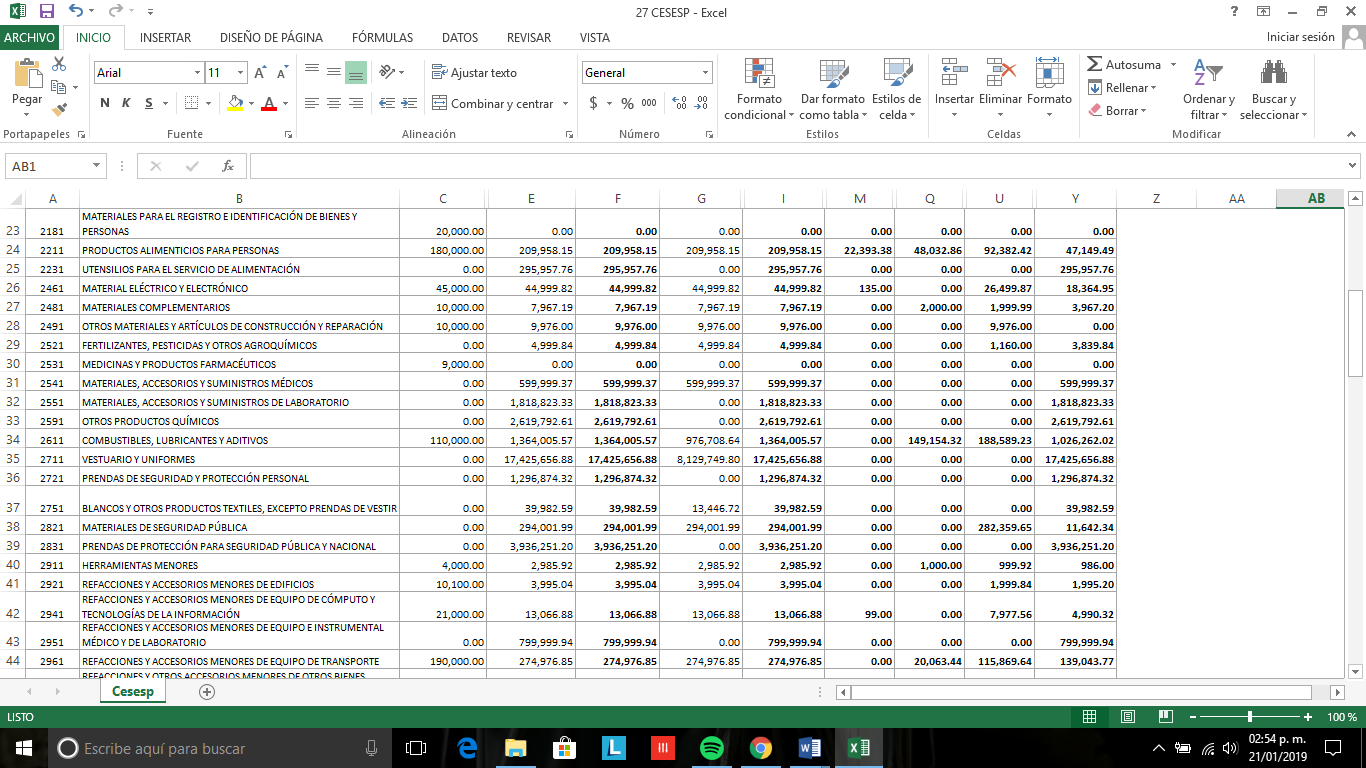 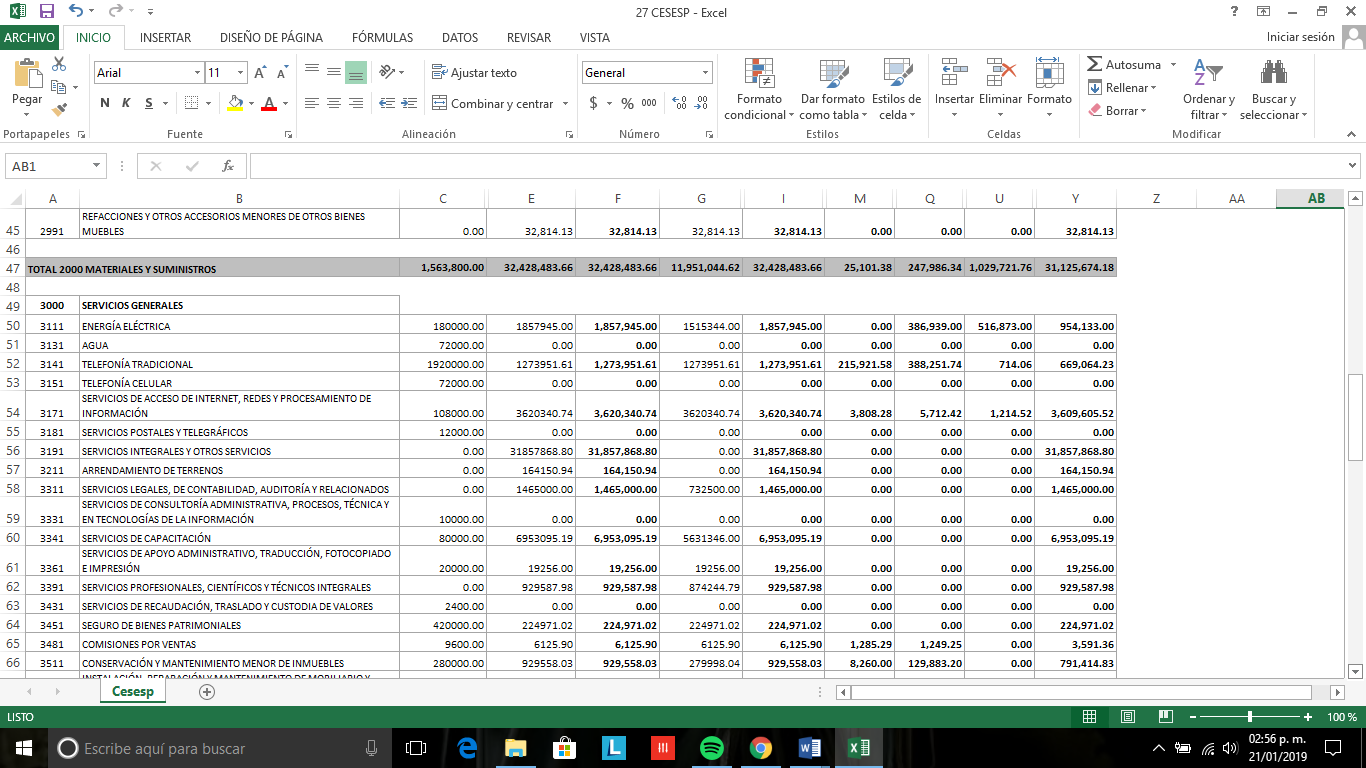 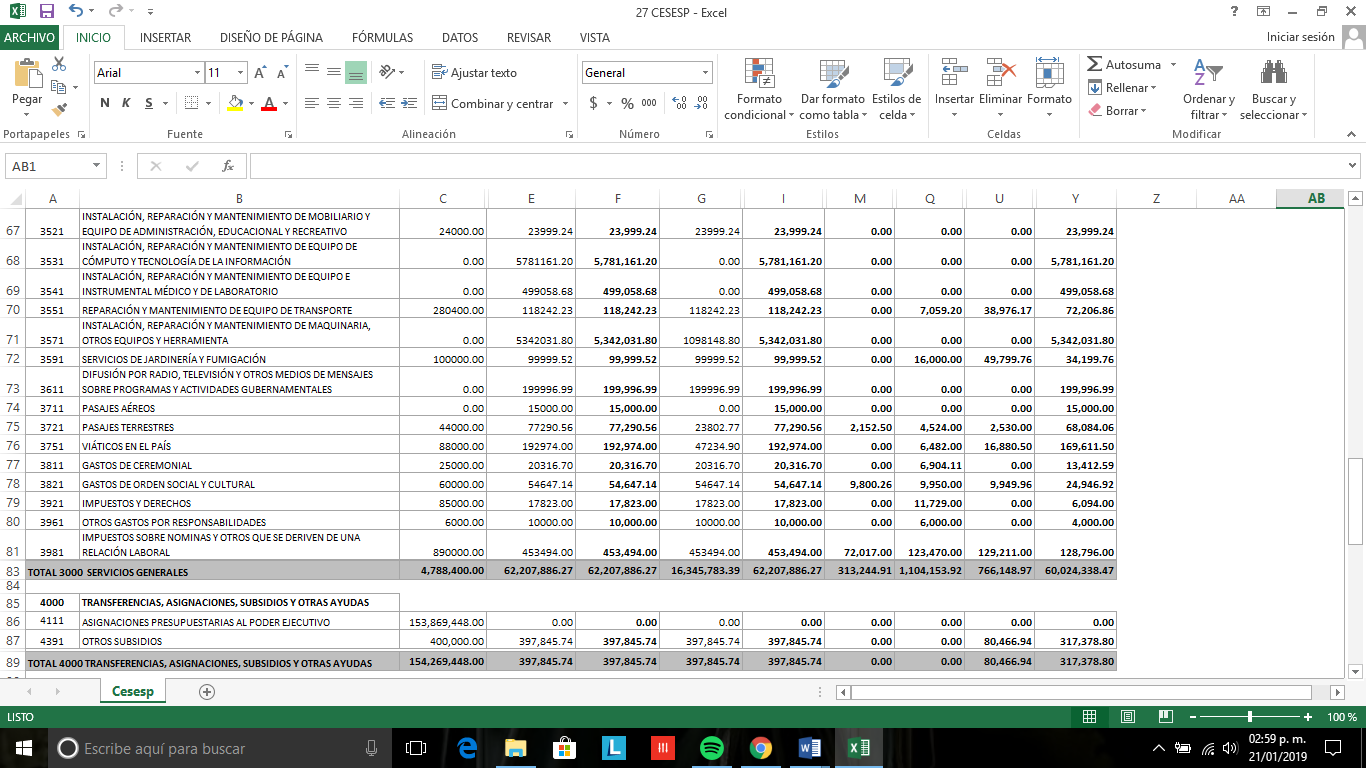 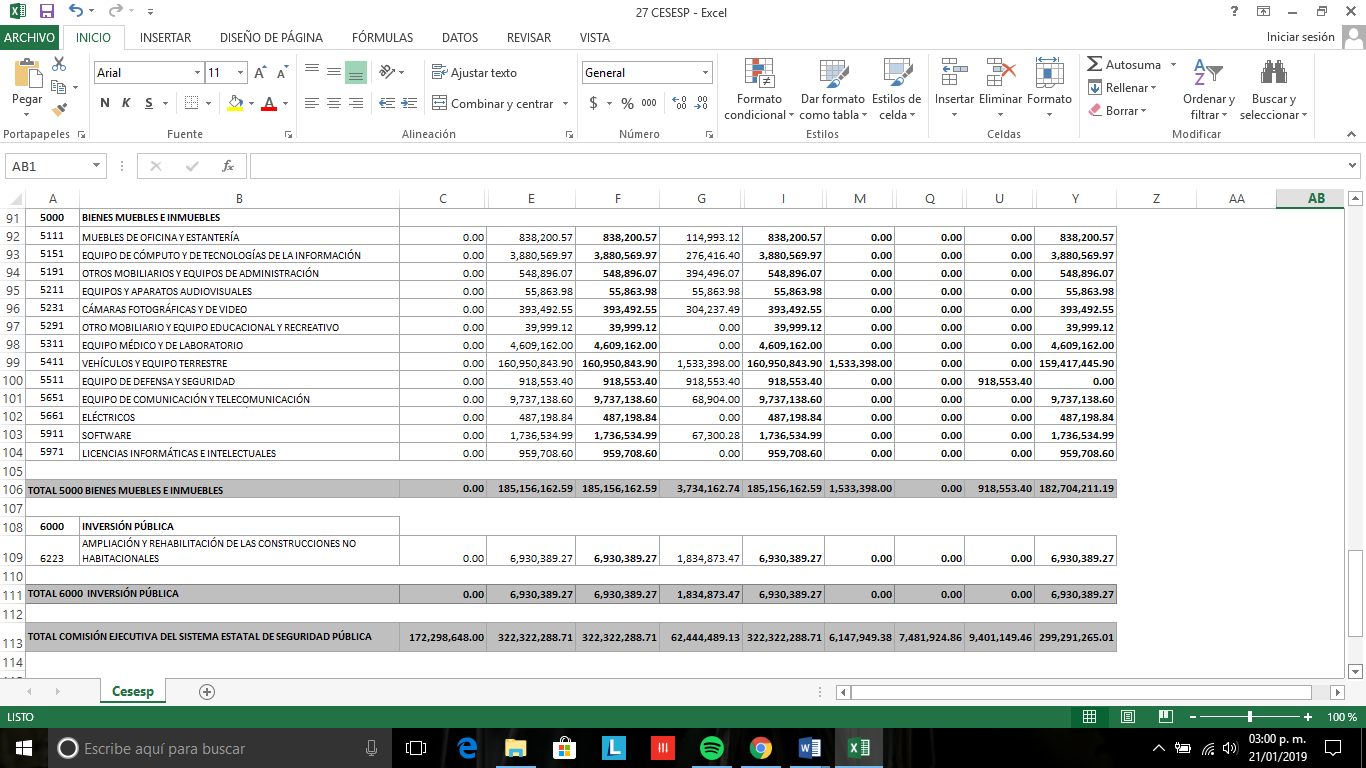 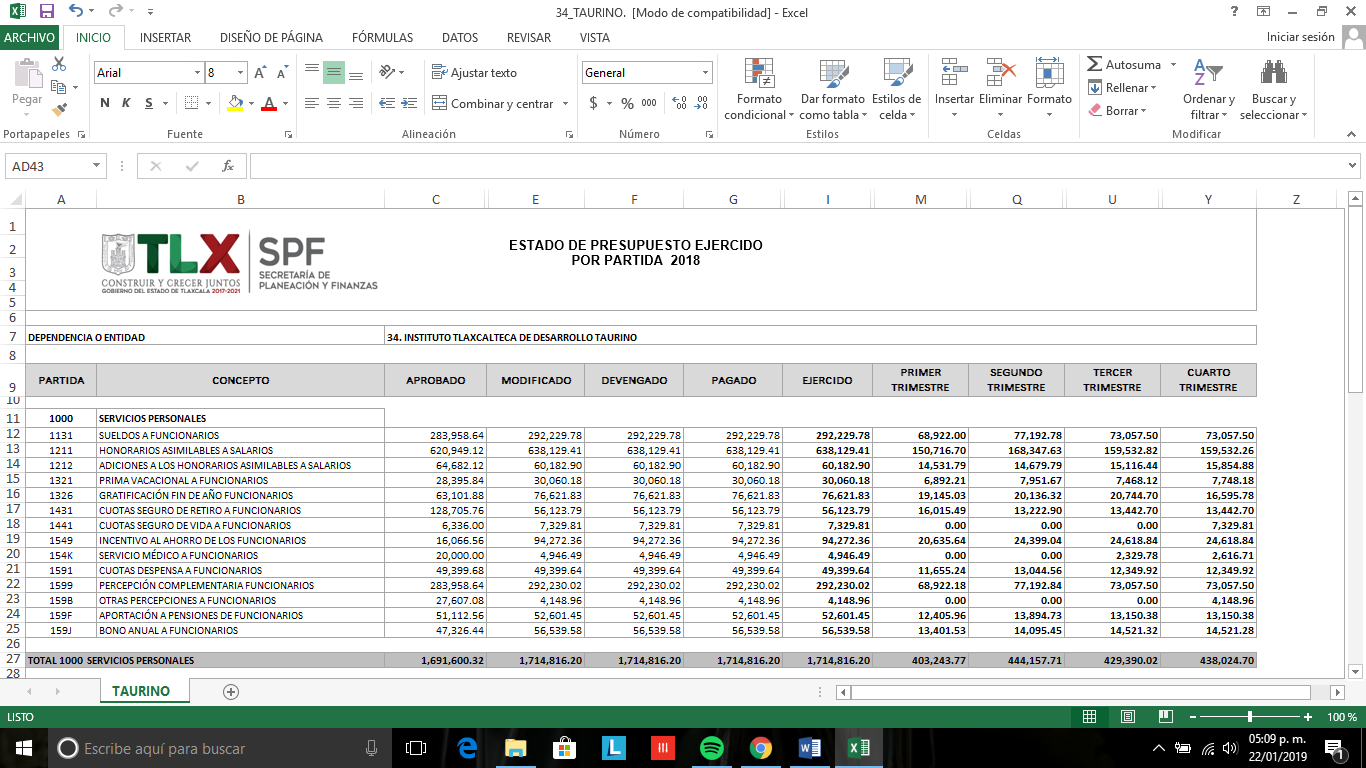 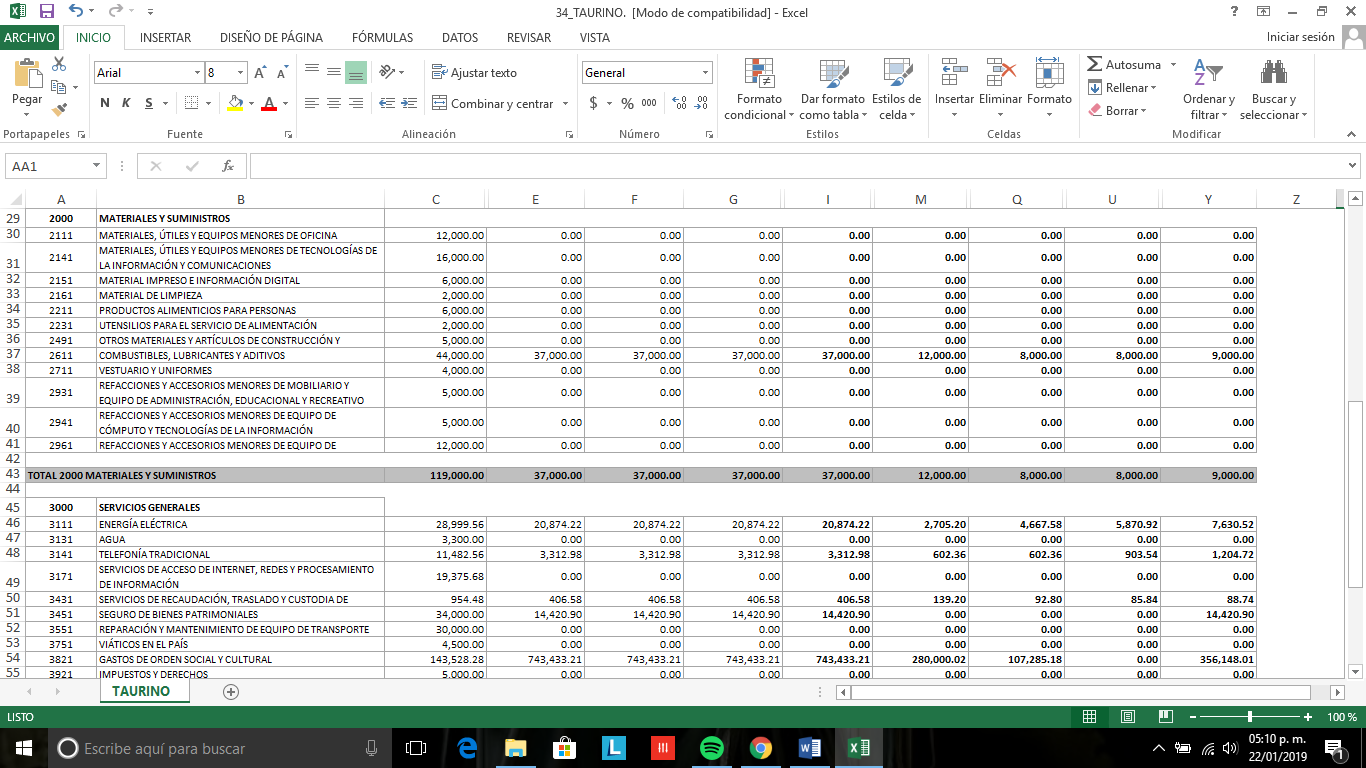 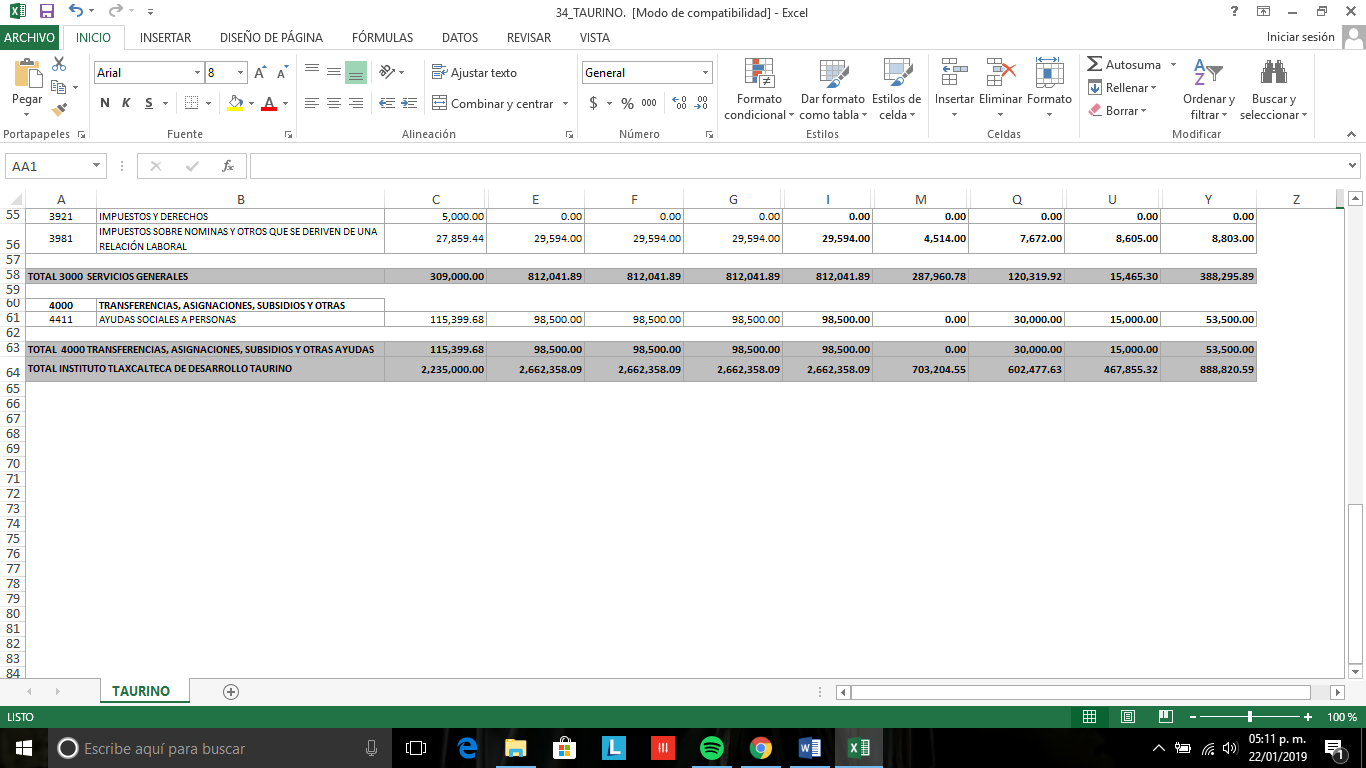 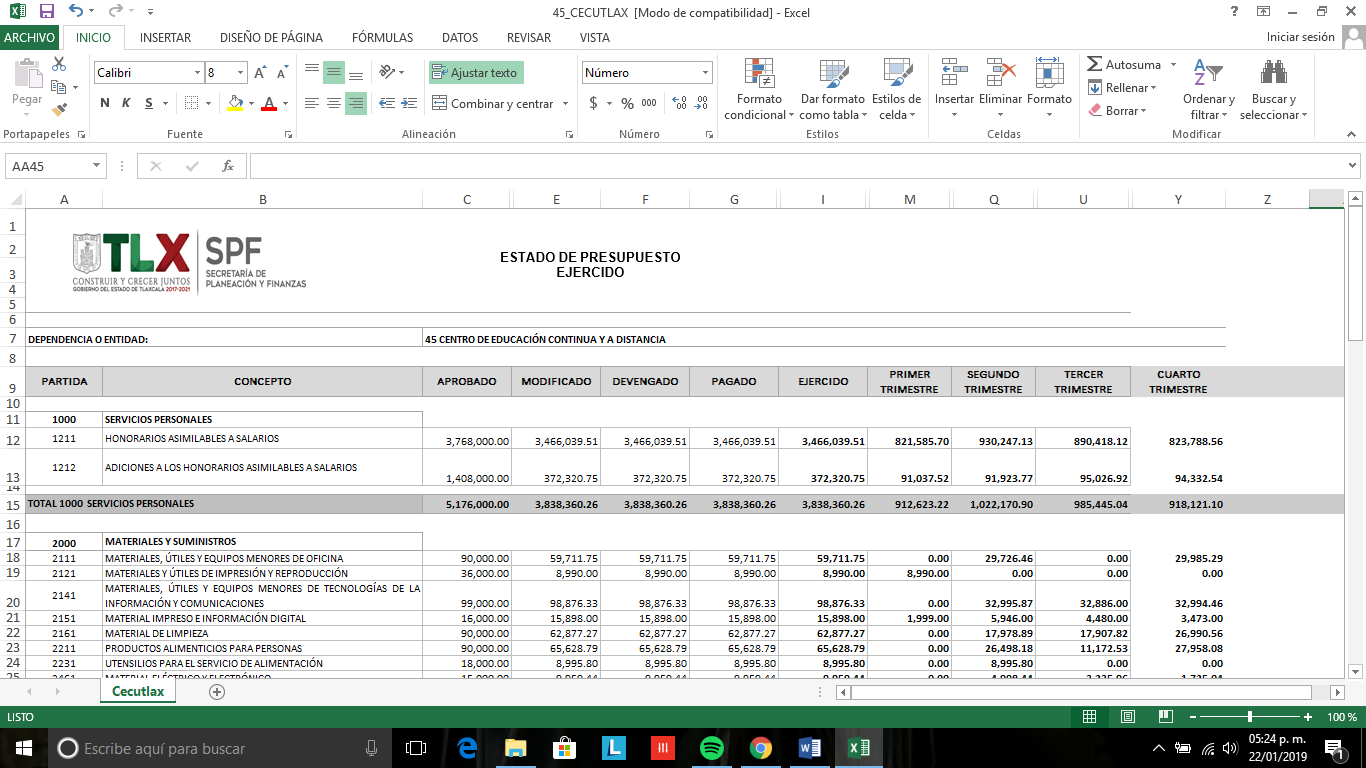 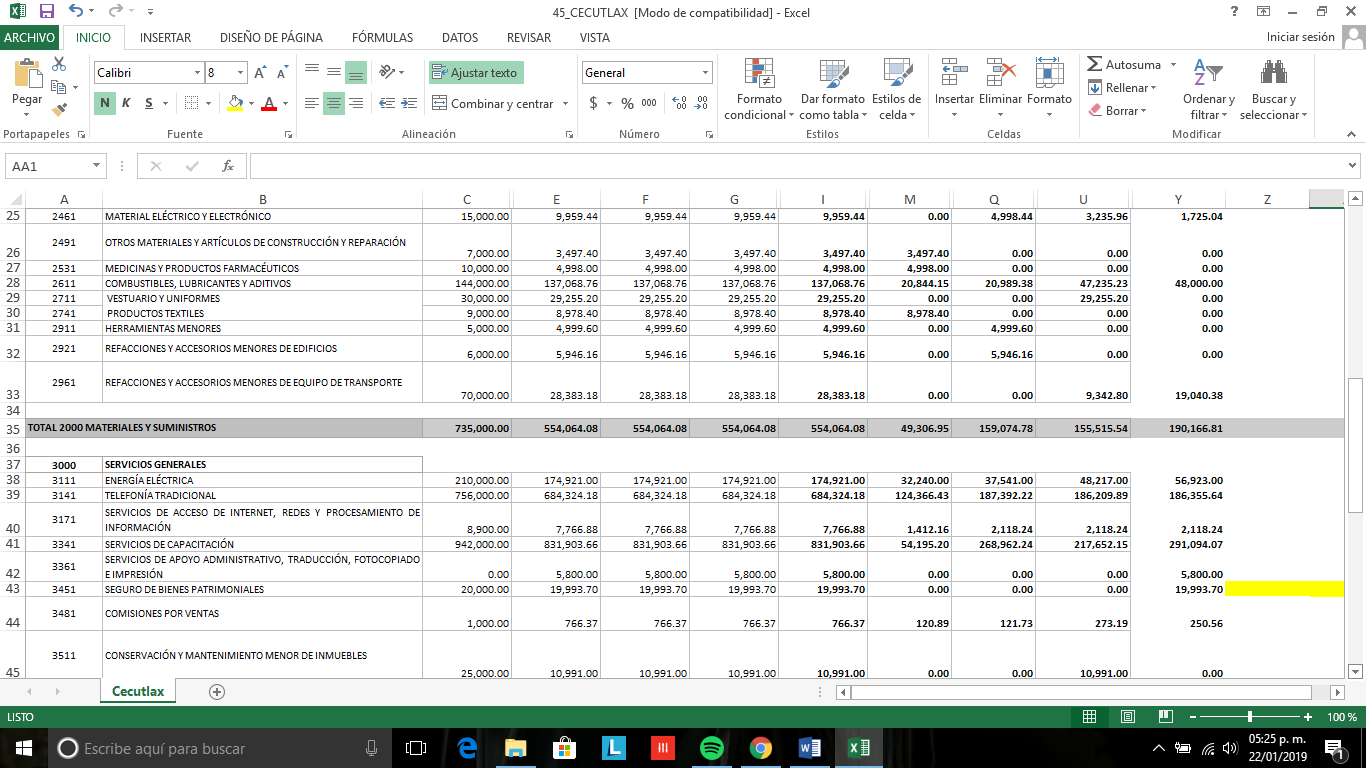 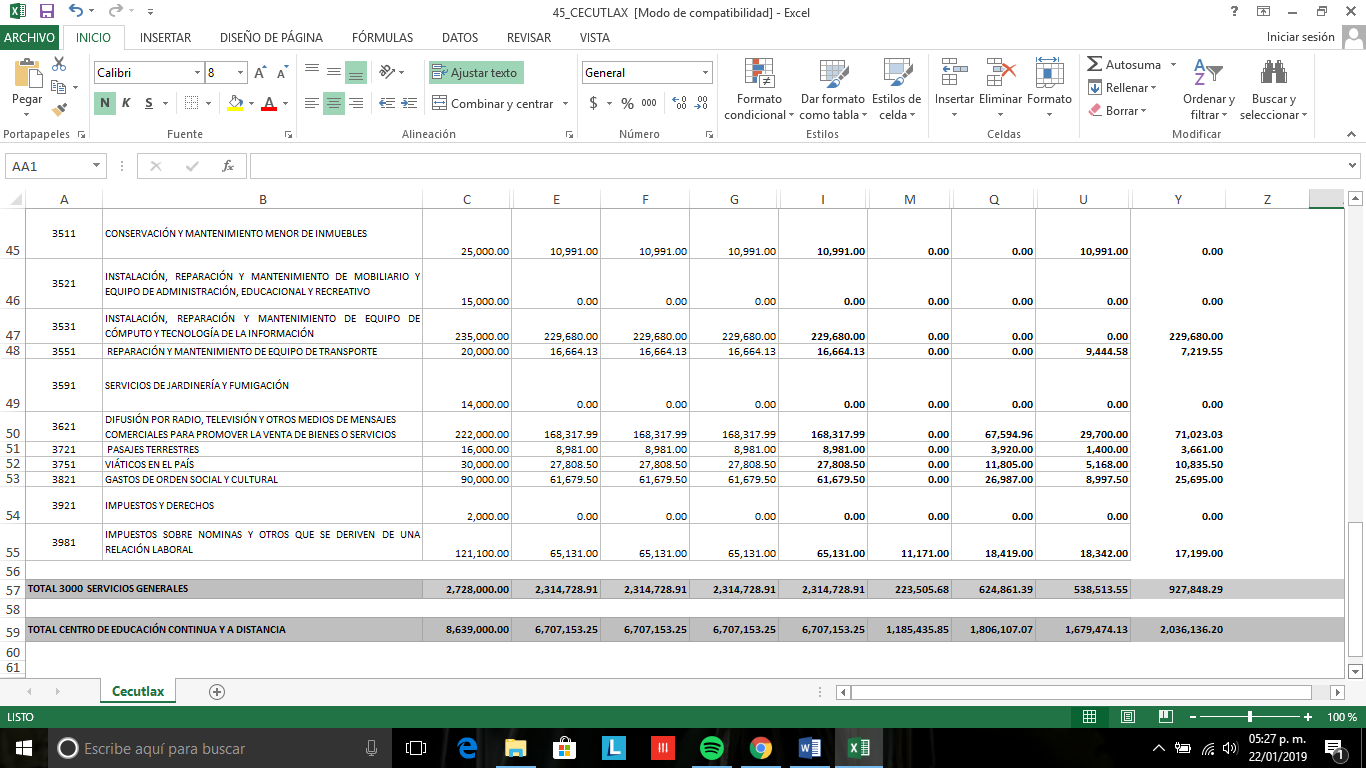 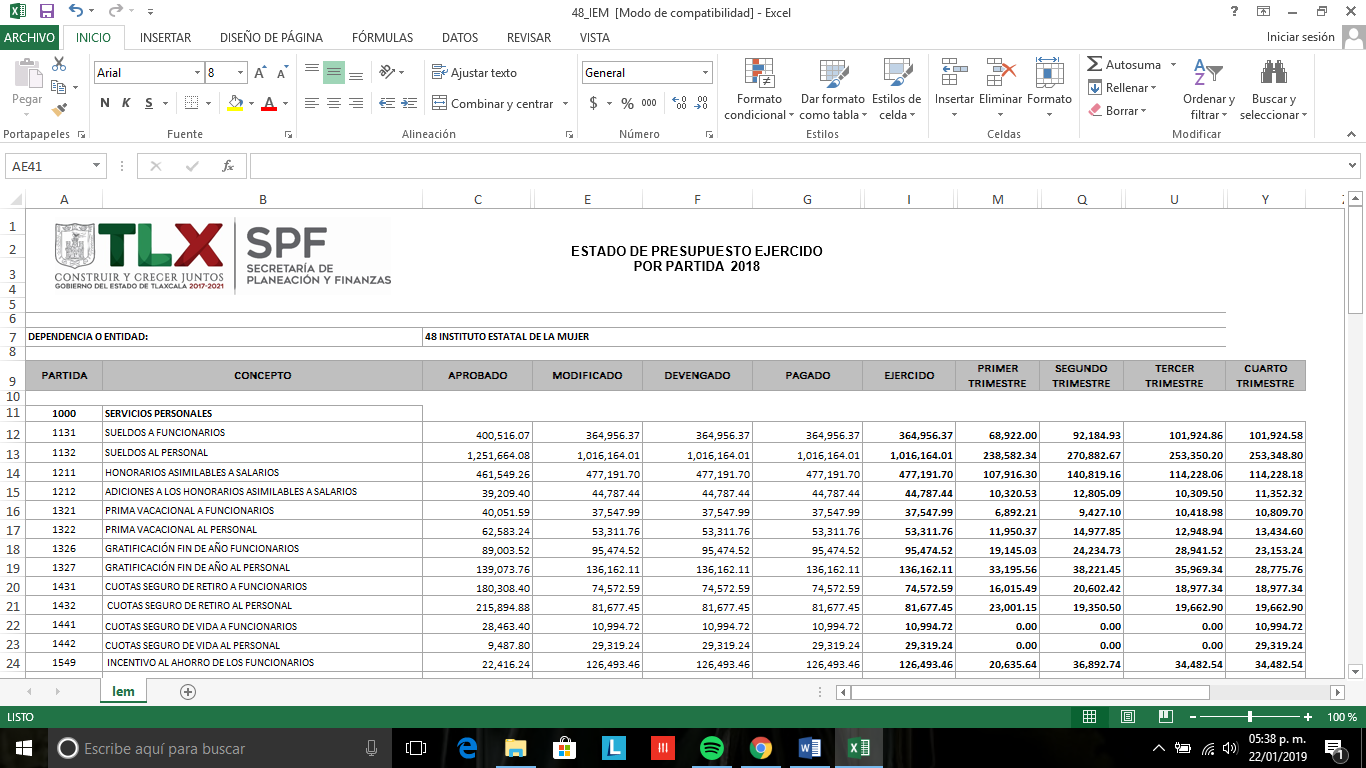 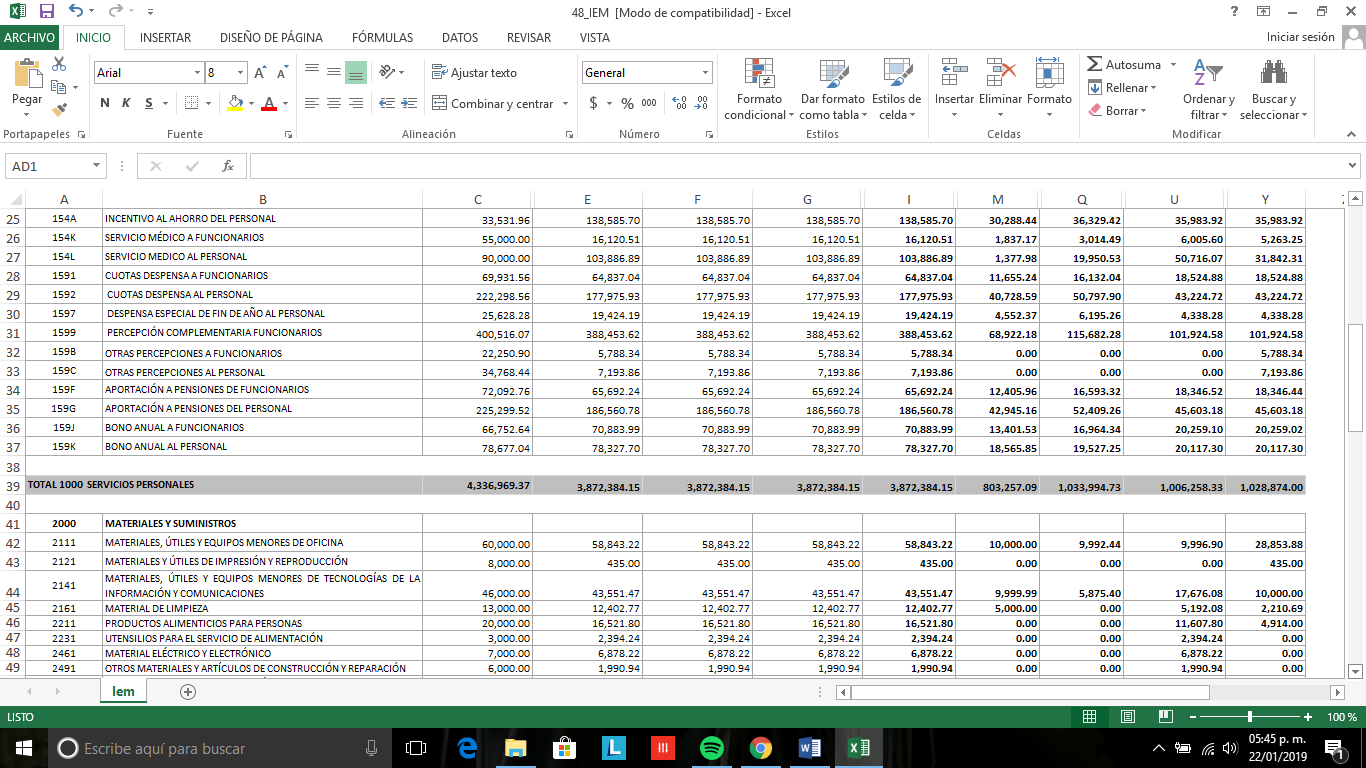 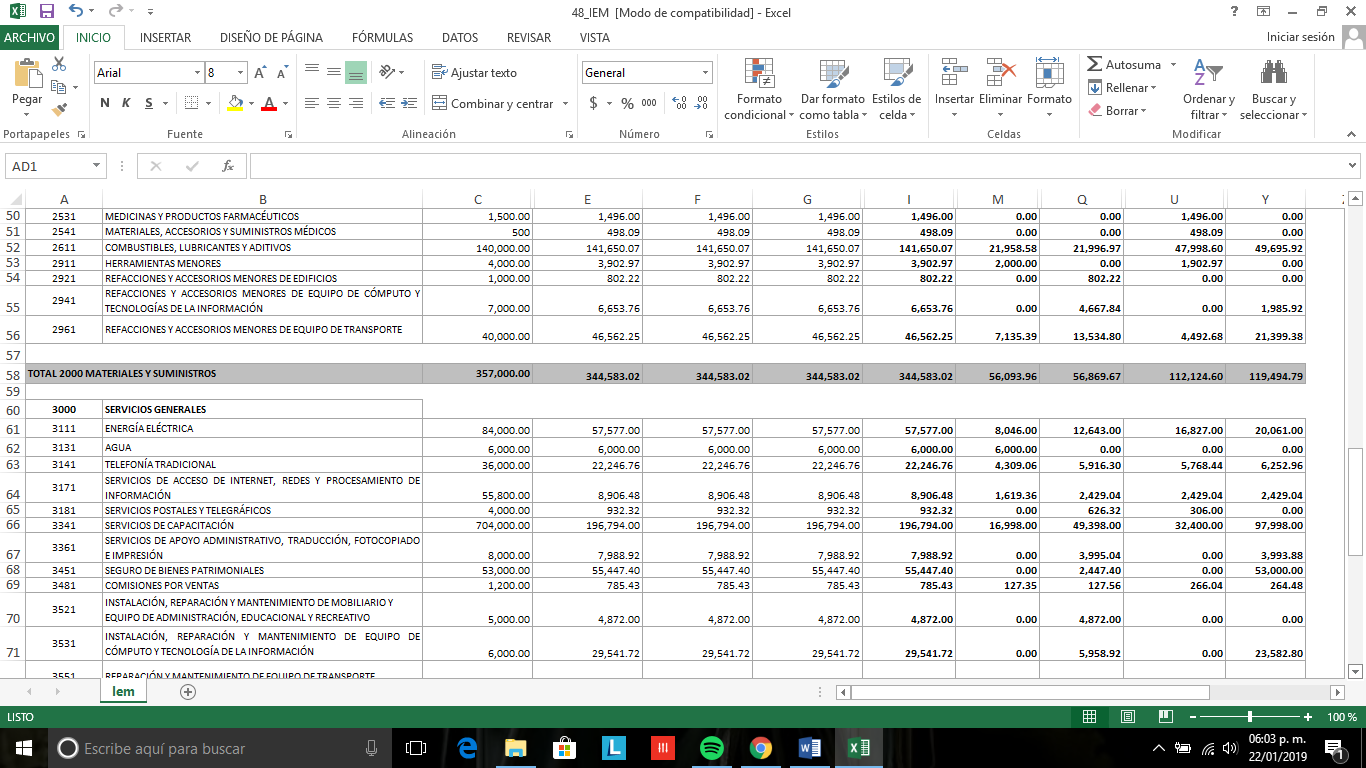 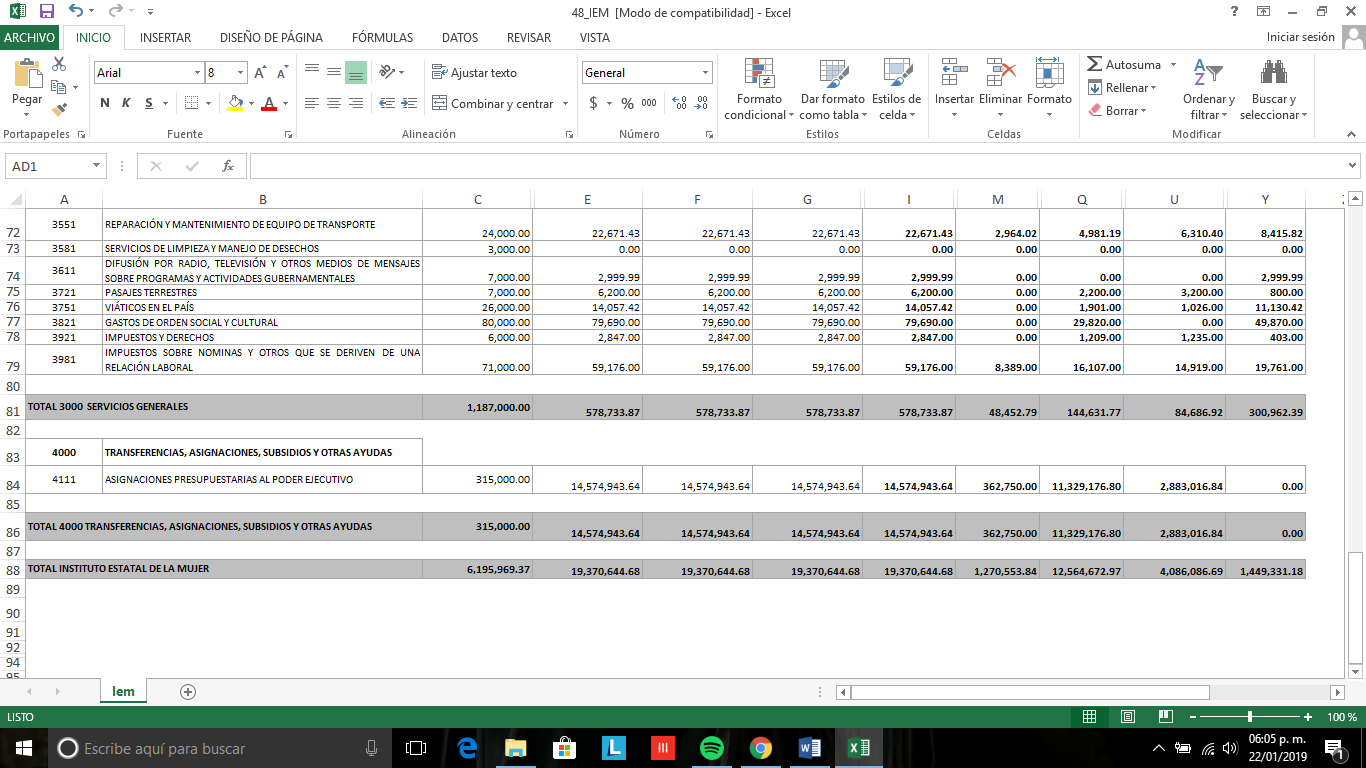 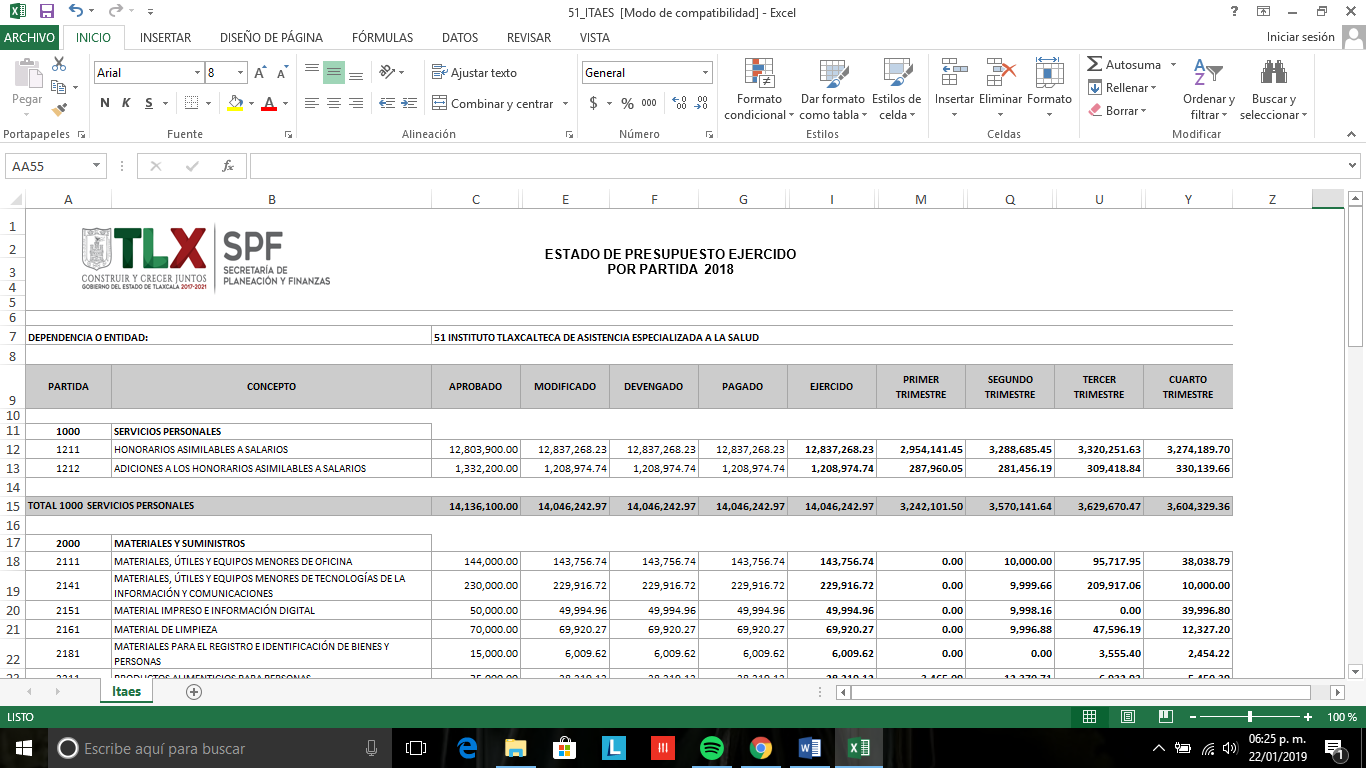 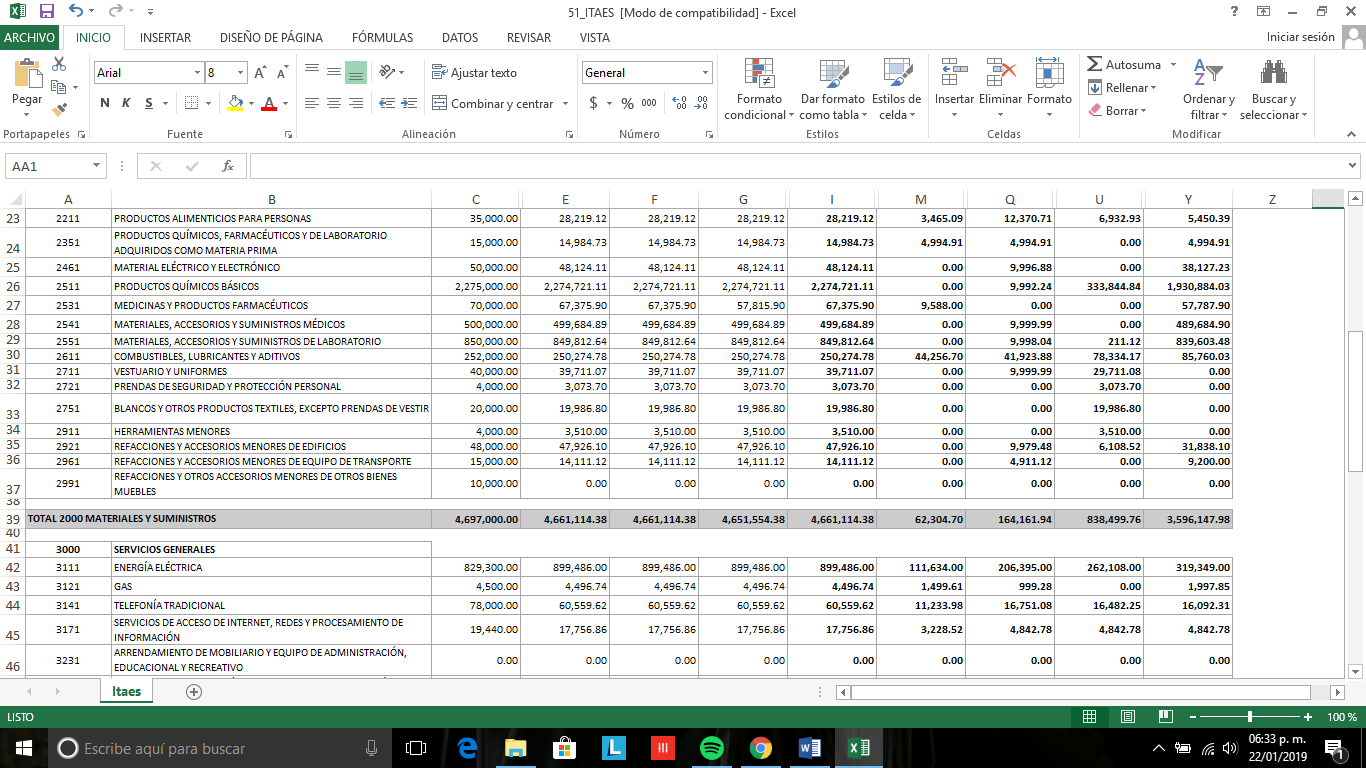 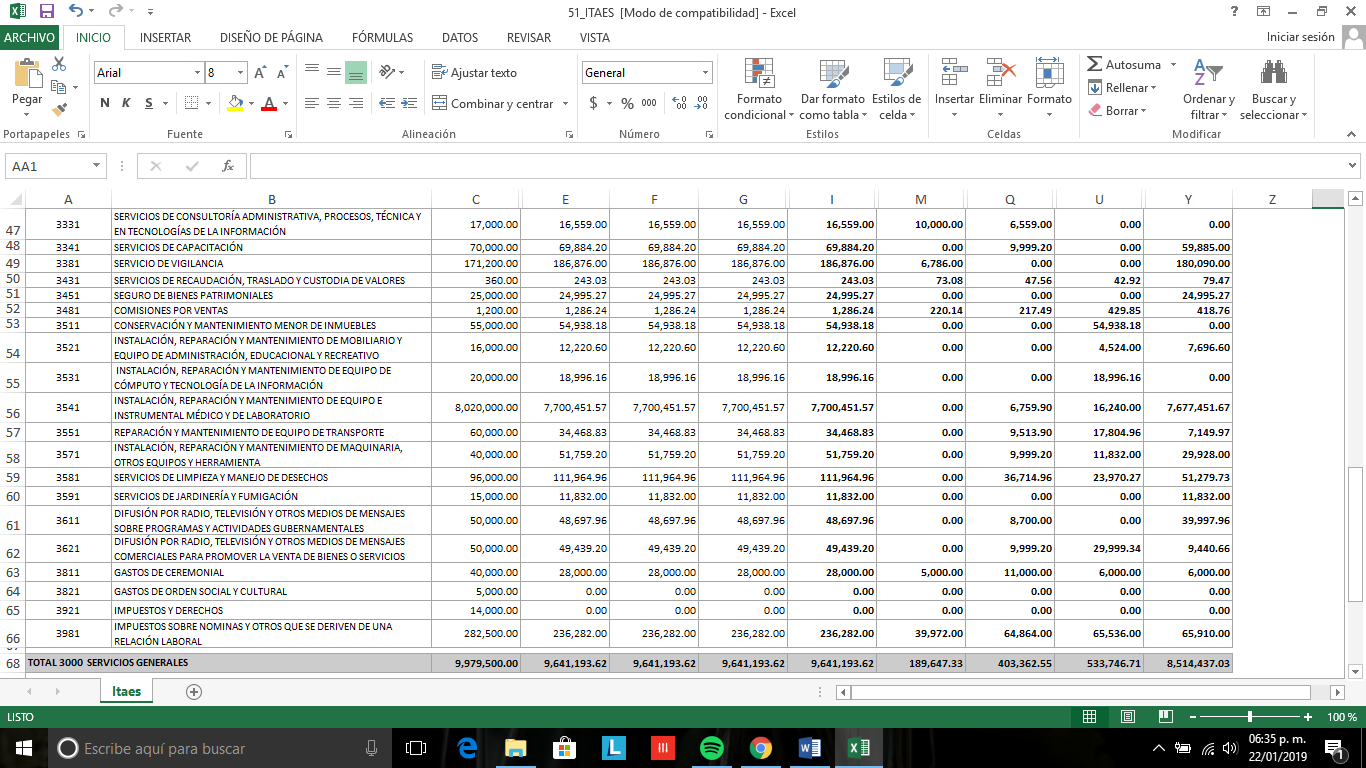 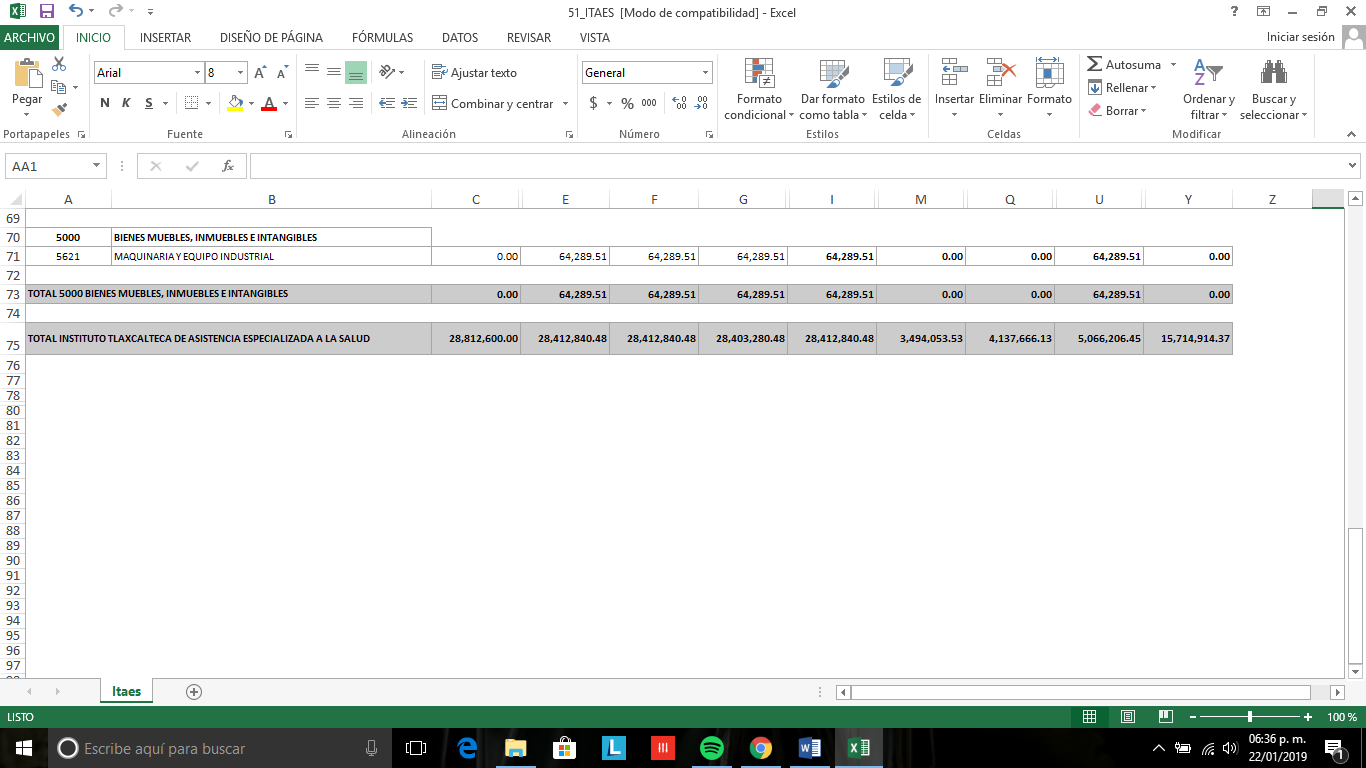 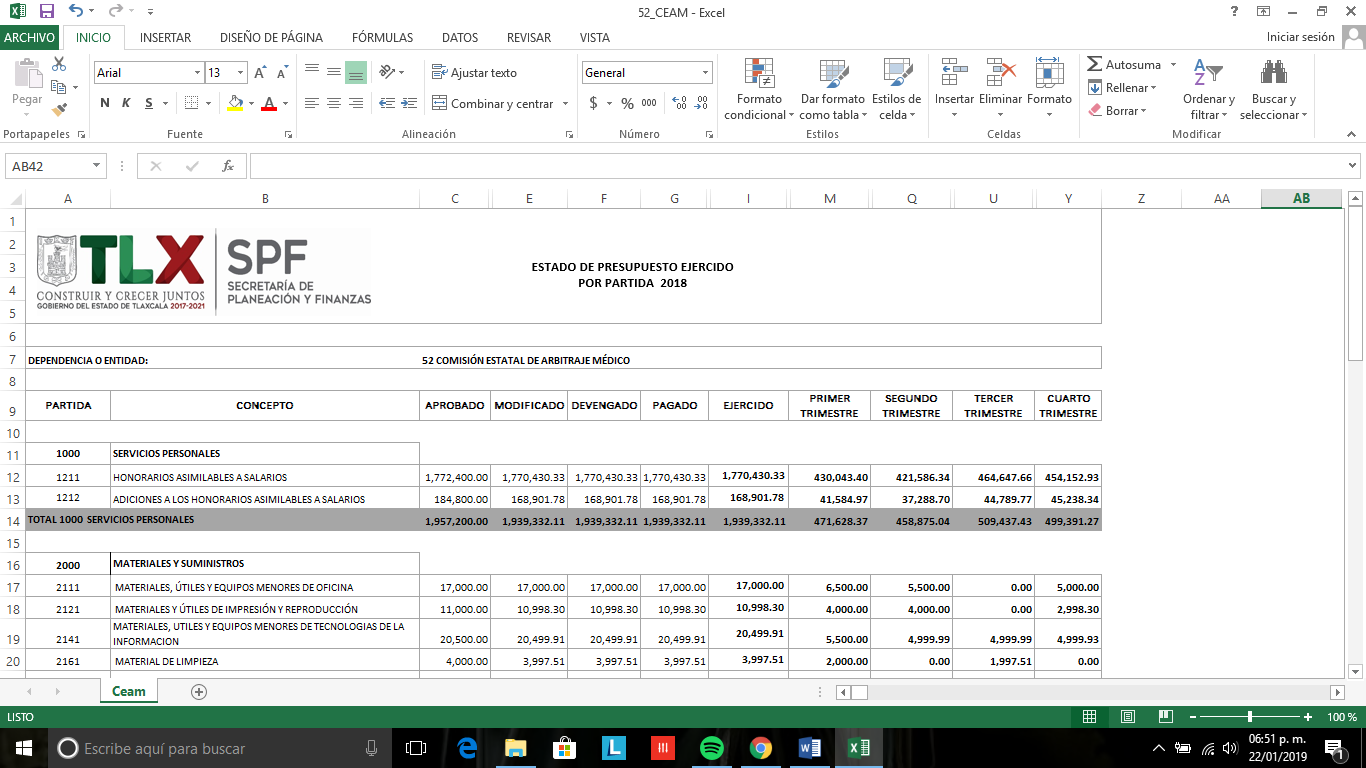 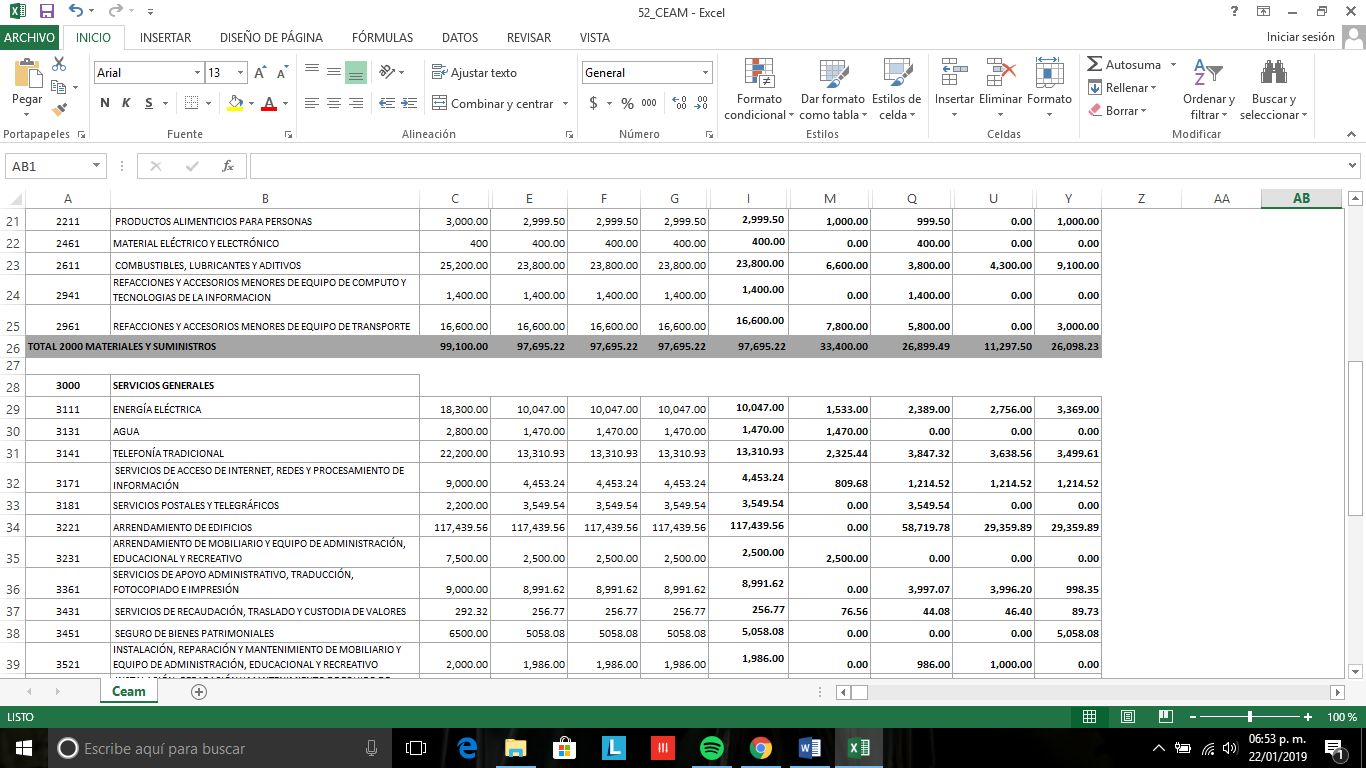 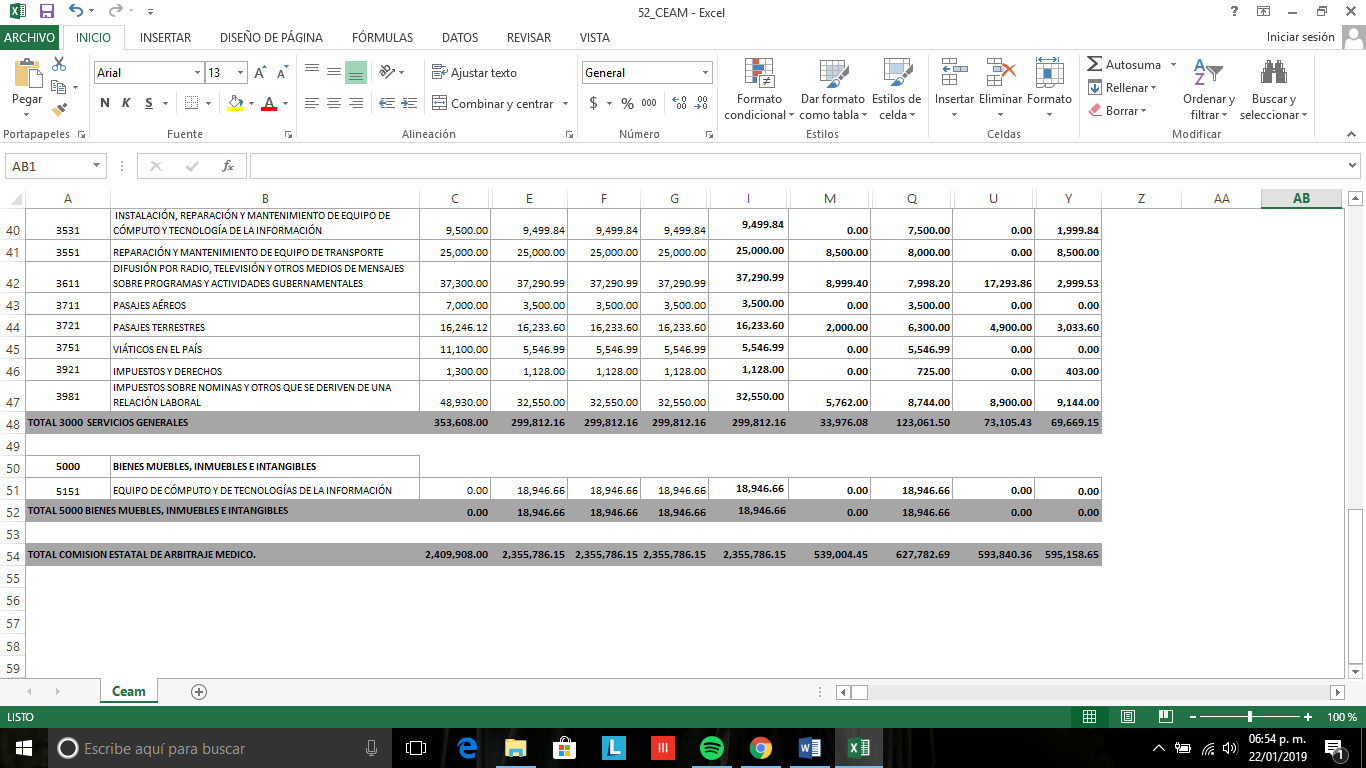 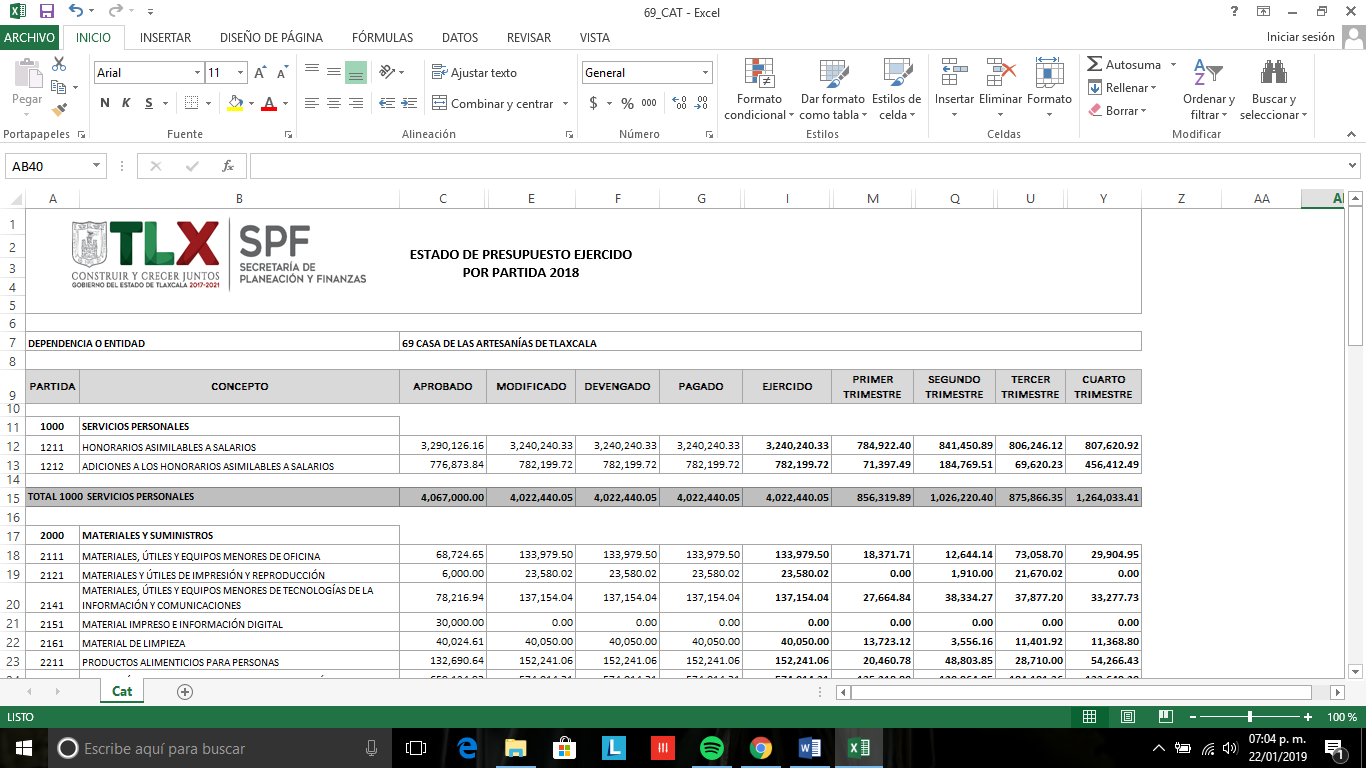 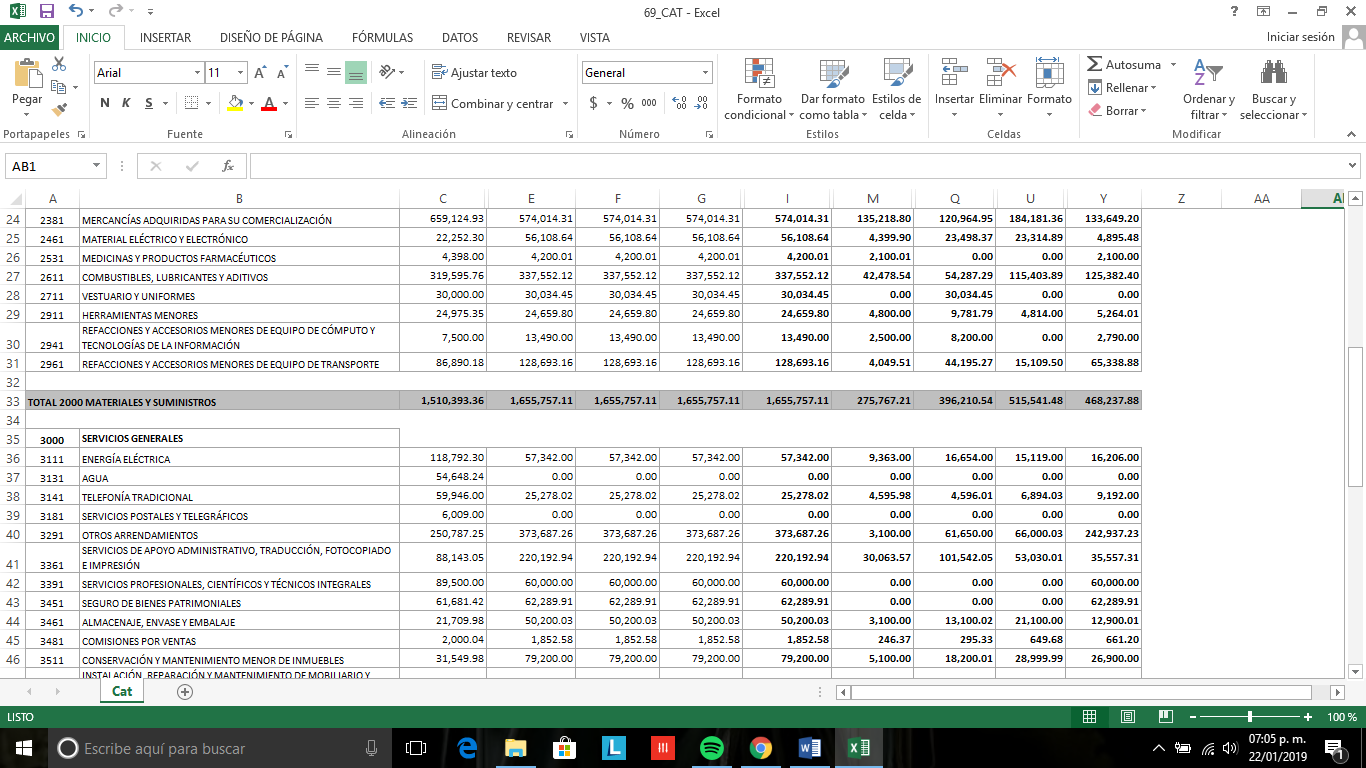 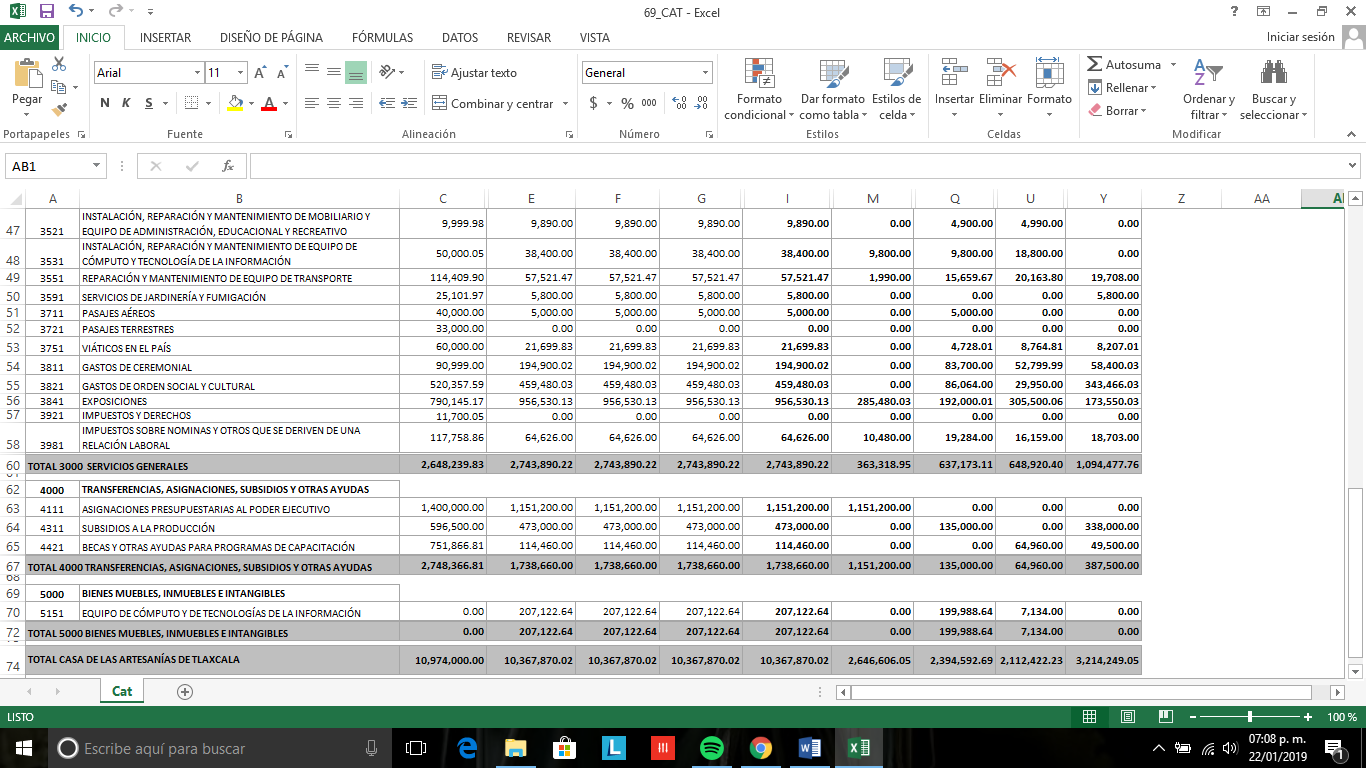 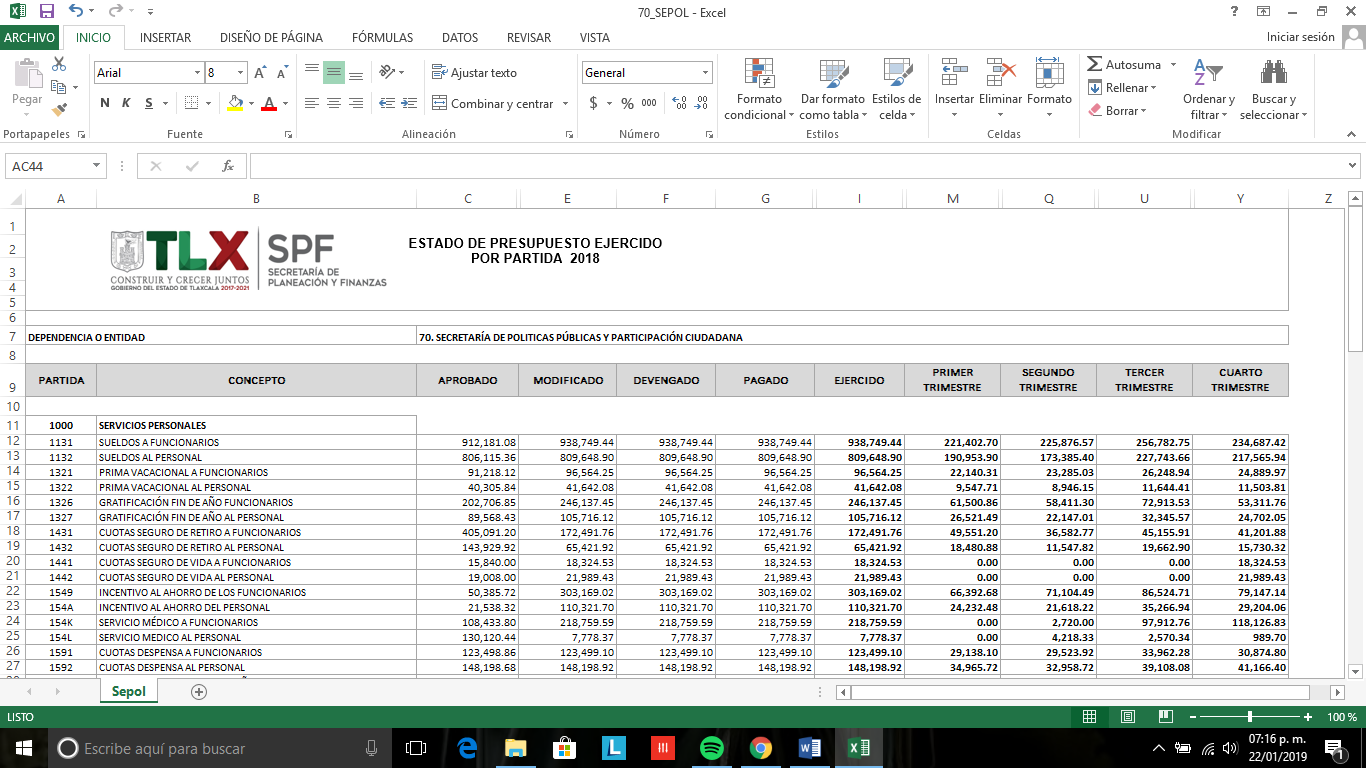 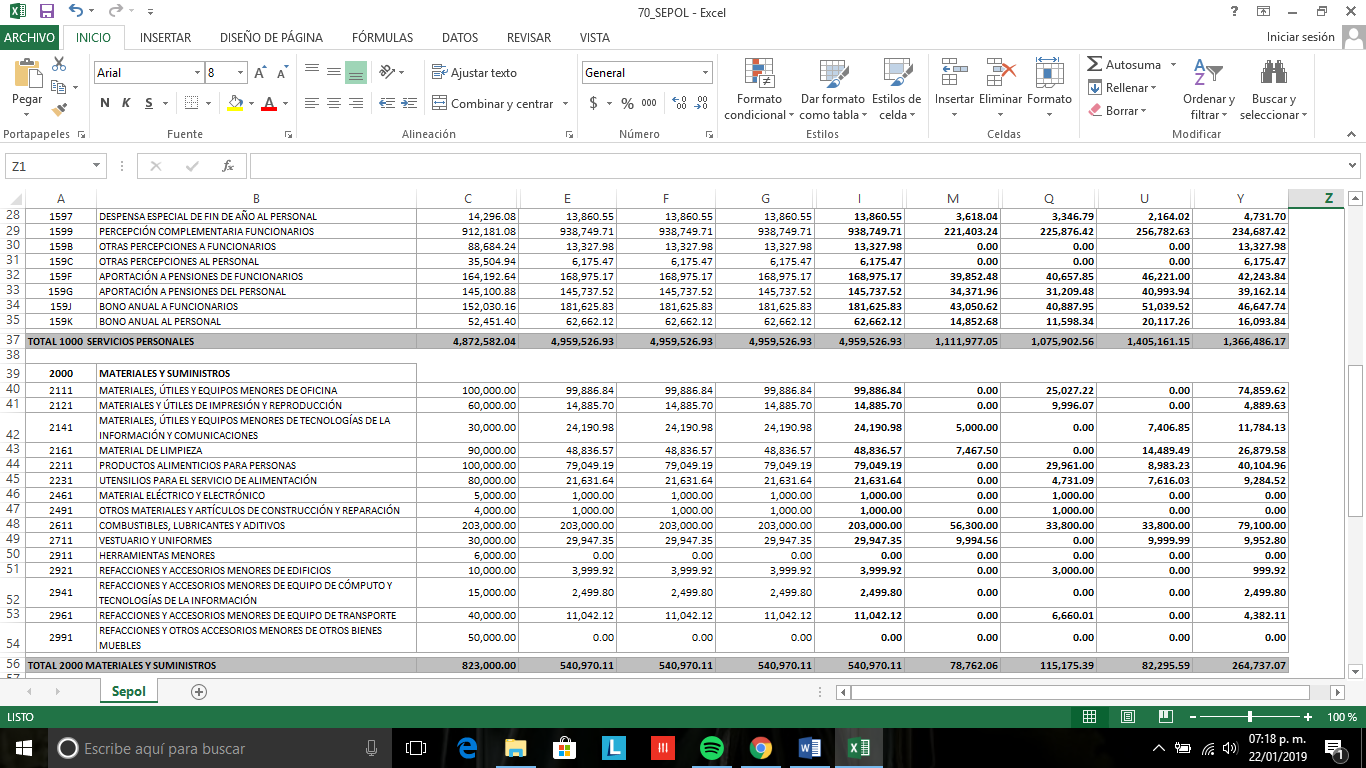 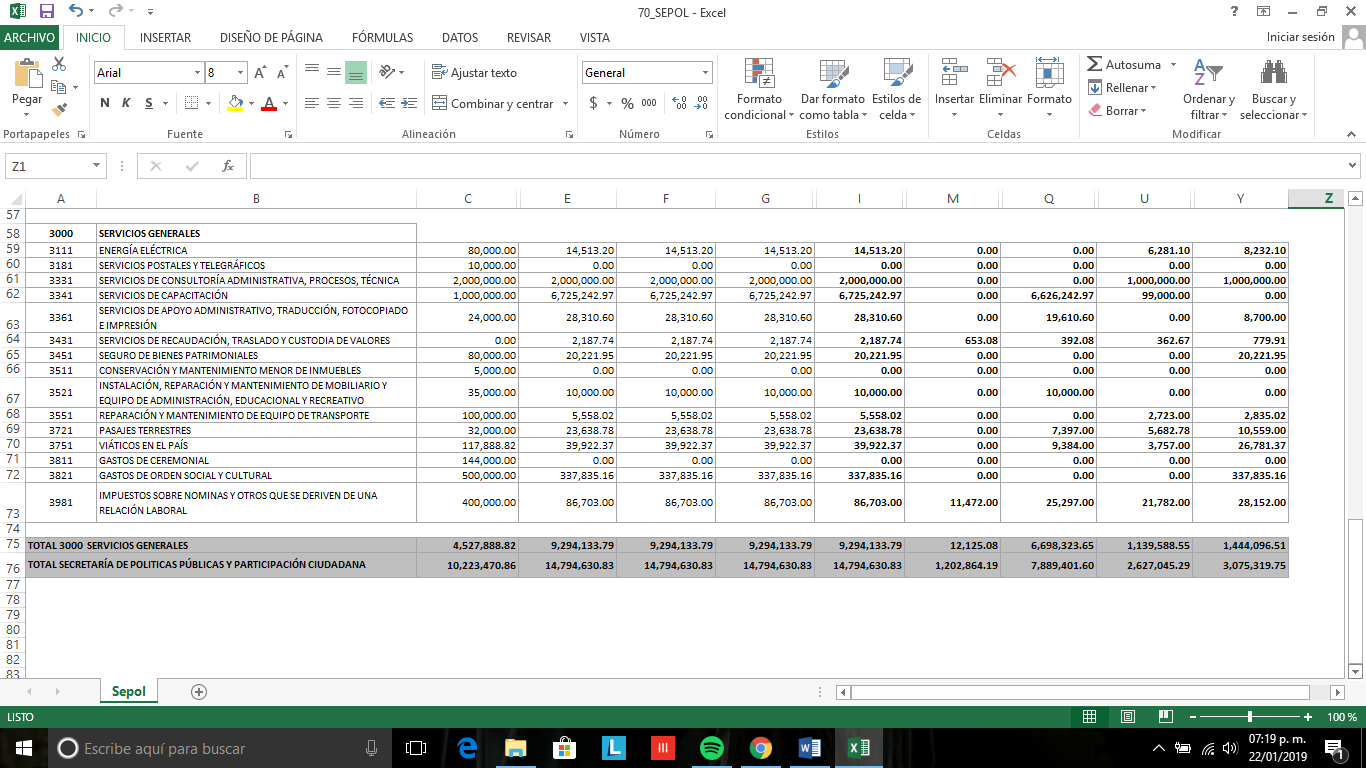 CUENTA PUBLICA 2018CUENTA PUBLICA 2018CUENTA PUBLICA 2018CUENTA PUBLICA 2018CUENTA PUBLICA 2018CUENTA PUBLICA 2018CUENTA PUBLICA 2018PODER EJECUTIVOPODER EJECUTIVOPODER EJECUTIVOPODER EJECUTIVOPODER EJECUTIVOPODER EJECUTIVOPODER EJECUTIVOESTADO ANALITICO DE INGRESOSESTADO ANALITICO DE INGRESOSESTADO ANALITICO DE INGRESOSESTADO ANALITICO DE INGRESOSESTADO ANALITICO DE INGRESOSESTADO ANALITICO DE INGRESOSESTADO ANALITICO DE INGRESOSDEL 01 DE ENERO DE 2018 AL 31 DE DICIEMBRE DE 2018DEL 01 DE ENERO DE 2018 AL 31 DE DICIEMBRE DE 2018DEL 01 DE ENERO DE 2018 AL 31 DE DICIEMBRE DE 2018DEL 01 DE ENERO DE 2018 AL 31 DE DICIEMBRE DE 2018DEL 01 DE ENERO DE 2018 AL 31 DE DICIEMBRE DE 2018DEL 01 DE ENERO DE 2018 AL 31 DE DICIEMBRE DE 2018DEL 01 DE ENERO DE 2018 AL 31 DE DICIEMBRE DE 2018RUBRO DE INGRESOSINGRESOINGRESOINGRESOINGRESOINGRESODIFERENCIARUBRO DE INGRESOSESTIMADOAMPLIACIONES YMODIFICADODEVENGADORECAUDADODIFERENCIARUBRO DE INGRESOSESTIMADOREDUCCIONESMODIFICADODEVENGADORECAUDADODIFERENCIARUBRO DE INGRESOS123 = (1 + 2)456 = (5 - 1)IMPUESTOS366,887,613.19169,498,016.95536,385,630.14536,385,630.14536,385,630.14169,498,016.95CUOTAS Y APORTACIONES DE SEGURIDAD SOCIAL000000CONTRIBUCIONES DE MEJORAS000000DERECHOS375,506,827.0153,486,012.99428,992,840.00428,992,840.00428,992,840.0053,486,012.99PRODUCTOS59,410,533.60247,941,062.26307,351,595.86307,351,595.86307,351,595.86247,941,062.26   PRODUCTOS DE TIPO CORRIENTE59,410,533.60247,941,062.26307,351,595.86307,351,595.86307,351,595.86247,941,062.26   PRODUCTOS DE CAPITAL000000APROVECHAMIENTOS105,066,653.1441,451,209.44146,517,862.58146,517,862.58146,517,862.5841,451,209.44   APROVECHAMIENTOS DE TIPO CORRIENTE105,066,653.1441,451,209.44146,517,862.58146,517,862.58146,517,862.5841,451,209.44   APROVECHAMIENTOS DE CAPITAL000000INGRESOS POR VENTAS DE BIENES Y SERVICIOS140,922,448.00-85,618.27140,836,829.73140,836,829.73140,836,829.73-85,618.27PARTICIPACIONES Y APORTACIONES17,087,910,179.474,532,547,116.7421,620,457,296.2121,620,457,296.2121,620,457,296.214,532,547,116.74TRANSFERENCIAS, ASIGNACIONES, SUBSIDIOS Y OTRAS AYUDAS000000INGRESOS DERIVADOS DE FINANCIAMIENTOS000000TOTAL18,135,704,254.415,044,837,800.1123,180,542,054.5223,180,542,054.5223,180,542,054.525,044,837,800.11INGRESOS EXCEDENTESINGRESOS EXCEDENTES5,044,837,800.11ESTADO ANALITICO DE INGRESOSINGRESOINGRESOINGRESOINGRESOINGRESODIFERENCIAPOR FUENTE DE FINANCIAMIENTOESTIMADOAMPLIACIONES YMODIFICADODEVENGADORECAUDADODIFERENCIAESTIMADOREDUCCIONESMODIFICADODEVENGADORECAUDADODIFERENCIA123 = (1 + 2)456 = (5 - 1)INGRESOS DEL GOBIERNO17,994,781,806.415,044,923,418.3823,039,705,224.7923,039,705,224.7923,039,705,224.795,044,923,418.38   IMPUESTOS366,887,613.19169,498,016.95536,385,630.14536,385,630.14536,385,630.14169,498,016.95   CONTRIBUCIONES DE MEJORAS000000   DERECHOS375,506,827.0153,486,012.99428,992,840.00428,992,840.00428,992,840.0053,486,012.99   PRODUCTOS59,410,533.60247,941,062.26307,351,595.86307,351,595.86307,351,595.86247,941,062.26      PRODUCTOS DE TIPO CORRIENTE59,410,533.60247,941,062.26307,351,595.86307,351,595.86307,351,595.86247,941,062.26      PRODUCTOS DE CAPITAL000000   APROVECHAMIENTOS105,066,653.1441,451,209.44146,517,862.58146,517,862.58146,517,862.5841,451,209.44      APROVECHAMIENTOS DE TIPO CORRIENTE105,066,653.1441,451,209.44146,517,862.58146,517,862.58146,517,862.5841,451,209.44      APROVECHAMIENTOS DE CAPITAL000000   PARTICIPACIONES Y APORTACIONES17,087,910,179.474,532,547,116.7421,620,457,296.2121,620,457,296.2121,620,457,296.214,532,547,116.74   TRANSFERENCIAS, ASIGNACIONES, SUBSIDIOS Y OTRAS AYUDAS000000INGRESOS DE ORGANISMOS Y EMPRESAS140,922,448.00-85,618.27140,836,829.73140,836,829.73140,836,829.73-85,618.27   CUOTAS Y APORTACIONES DE SEGURIDAD SOCIAL000000   INGRESOS POR VENTAS DE BIENES Y SERVICIOS140,922,448.00-85,618.27140,836,829.73140,836,829.73140,836,829.73-85,618.27INGRESOS DERIVADOS DE FINANCIAMIENTO000000   INGRESOS DERIVADOS DE FINANCIAMIENTOS000000TOTAL18,135,704,254.415,044,837,800.1123,180,542,054.5223,180,542,054.5223,180,542,054.525,044,837,800.11INGRESOS EXCEDENTESINGRESOS EXCEDENTES5,044,837,800.11CUENTA PUBLICA 2018CUENTA PUBLICA 2018CUENTA PUBLICA 2018CUENTA PUBLICA 2018CUENTA PUBLICA 2018CUENTA PUBLICA 2018CUENTA PUBLICA 2018PODER EJECUTIVOPODER EJECUTIVOPODER EJECUTIVOPODER EJECUTIVOPODER EJECUTIVOPODER EJECUTIVOPODER EJECUTIVOESTADO ANALITICO DEL EJERCICIO DEL PRESUPUESTO DE EGRESOSESTADO ANALITICO DEL EJERCICIO DEL PRESUPUESTO DE EGRESOSESTADO ANALITICO DEL EJERCICIO DEL PRESUPUESTO DE EGRESOSESTADO ANALITICO DEL EJERCICIO DEL PRESUPUESTO DE EGRESOSESTADO ANALITICO DEL EJERCICIO DEL PRESUPUESTO DE EGRESOSESTADO ANALITICO DEL EJERCICIO DEL PRESUPUESTO DE EGRESOSESTADO ANALITICO DEL EJERCICIO DEL PRESUPUESTO DE EGRESOSCLASIFICACION ADMINISTRATIVACLASIFICACION ADMINISTRATIVACLASIFICACION ADMINISTRATIVACLASIFICACION ADMINISTRATIVACLASIFICACION ADMINISTRATIVACLASIFICACION ADMINISTRATIVACLASIFICACION ADMINISTRATIVADEL 01 DE ENERO DE 2018 AL 31 DE DICIEMBRE DE 2018DEL 01 DE ENERO DE 2018 AL 31 DE DICIEMBRE DE 2018DEL 01 DE ENERO DE 2018 AL 31 DE DICIEMBRE DE 2018DEL 01 DE ENERO DE 2018 AL 31 DE DICIEMBRE DE 2018DEL 01 DE ENERO DE 2018 AL 31 DE DICIEMBRE DE 2018DEL 01 DE ENERO DE 2018 AL 31 DE DICIEMBRE DE 2018DEL 01 DE ENERO DE 2018 AL 31 DE DICIEMBRE DE 2018CONCEPTOEGRESOSEGRESOSEGRESOSEGRESOSEGRESOSSUBEJERCICIOCONCEPTOAPROBADOAMPLIACIONES /MODIFICADODEVENGADOPAGADOSUBEJERCICIOCONCEPTOAPROBADO(REDUCCIONES)MODIFICADODEVENGADOPAGADOSUBEJERCICIOCONCEPTO123 = (1 + 2)456 = (3 - 4)PODER LEGISLATIVO241,700,000.0067,288,358.86308,988,358.86300,013,813.52300,013,813.528,974,545.34PODER JUDICIAL220,000,000.0047,751,431.77267,751,431.77253,759,092.69253,759,092.6913,992,339.08UNIVERSIDAD AUTONOMA DE TLAXCALA100,422,984.80696,684,447.44797,107,432.24797,107,432.24797,107,432.240DESPACHO DEL GOBERNADOR90,617,000.00-3,999,209.4386,617,790.5786,617,790.5786,617,790.570SECRETARÍA DE GOBIERNO592,454,000.0021,588,430.66614,042,430.66614,042,430.66611,836,098.920OFICIALÍA MAYOR DE GOBIERNO207,796,782.31-58,818,148.16148,978,634.15148,978,634.15137,307,902.040PROCURADURÍA GENERAL DE JUSTICIA141,145,169.08202,272.62141,347,441.70141,347,441.70141,347,441.700SECRETARÍA DE PLANEACIÓN Y FINANZAS2,060,045,015.584,727,362.962,064,772,378.542,064,772,378.54451,864,359.200MUNICIPIOS3,257,634,072.44876,014,253.774,133,648,326.214,125,152,365.884,125,152,365.888,495,960.33SECRETARÍA DE DESARROLLO ECONÓMICO46,923,544.0039,385,413.9486,308,957.9486,308,957.9485,768,957.940SECRETARÍA DE TURISMO32,022,651.6231,004,096.2263,026,747.8463,026,747.8449,440,112.630SECRETARÍA DE OBRAS PÚBLICAS DESARROLLO URBANO Y VIVIENDA625,477,272.19697,571,993.631,323,049,265.821,323,049,265.82433,452,757.540SECRETARÍA DE EDUCACIÓN PÚBLICA1,028,775,000.0067,991,210.271,096,766,210.271,096,766,210.271,008,901,541.370SECRETARÍA DE COMUNICACIONES Y TRANSPORTES96,061,445.573,967,490.96100,028,936.53100,028,936.5384,474,759.650O.P.D SALUD DE TLAXCALA1,666,879,971.00494,097,728.312,160,977,699.312,160,977,699.312,160,977,699.310CONTRALORÍA DEL EJECUTIVO29,768,700.003,990,324.0633,759,024.0633,759,024.0633,759,024.060SECRETARÍA DE FOMENTO AGROPECUARIO203,508,200.0082,533,589.19286,041,789.19286,041,789.19264,941,124.810SISTEMA ESTATAL DE PROMOCIÓN DEL EMPLEO Y DESARROLLO COMUNITARIO34,942,600.00-4,315,104.9530,627,495.0530,627,495.0530,537,527.880COORDINACIÓN GENERAL DE INFORMACIÓN Y RELACIONES PÚBLICAS23,573,179.59-1,611,466.8121,961,712.7821,961,712.7821,945,472.780COORDINACIÓN GENERAL DE ECOLOGÍA67,405,146.58-4,666,981.2562,738,165.3362,738,165.3362,738,165.330COMISIÓN ESTATAL DE DERECHOS HUMANOS21,366,660.402,968,124.7524,334,785.1524,334,785.1524,334,785.150INSTITUTO TLAXCALTECA DE ELECCIONES75,000,000.0039,396,809.00114,396,809.00114,396,809.00114,396,809.000COORDINACIÓN ESTATAL DE PROTECCIÓN CIVIL9,116,000.00-430,850.428,685,149.588,685,149.588,685,149.580CONSEJO ESTATAL DE POBLACIÓN3,395,000.0003,395,000.003,395,000.003,395,000.000COMISIÓN EJECUTIVA DEL SISTEMA ESTATAL DE SEGURIDAD PÚBLICA172,298,648.00150,023,640.71322,322,288.71322,322,288.7162,444,489.130INSTITUTO DE CATASTRO5,200,672.6627,602.005,228,274.665,228,274.665,165,334.650FIDEICOMISO DE LA CIUDAD INDUSTRIAL DE XICOHTENCATL4,138,000.00-206,900.003,931,100.003,931,100.003,931,100.000FONDO MACRO PARA EL DESARROLLO INTEGRAL DE TLAXCALA10,966,400.0010,268.0010,976,668.0010,976,668.0010,908,357.260COORDINACIÓN DE RADIO CINE Y TELEVISIÓN27,395,606.00-2,867,732.8824,527,873.1224,527,873.1224,527,873.120INSTITUTO TLAXCALTECA DE DESARROLLO TAURINO2,235,000.00427,358.092,662,358.092,662,358.092,662,358.090INSTITUTO TLAXCALTECA DE LA CULTURA38,299,678.0010,576,064.5748,875,742.5748,875,742.5747,757,488.170INSTITUTO DEL DEPORTE DE TLAXCALA20,301,660.00-629,374.4519,672,285.5519,672,285.5519,672,285.550COORDINACIÓN DE SERVICIO SOCIAL DE INSTITUCIONES DE EDUCACIÓN SUPERIOR1,340,870.0001,340,870.001,340,870.001,340,870.000COLEGIO DE ESTUDIOS CIENTÍFICOS Y TECNOLÓGICOS DEL ESTADO DE TLAXCALA156,605,000.00279,002,804.33435,607,804.33435,607,804.33435,607,804.330COLEGIO DE BACHILLERES DEL ESTADO DE TLAXCALA190,209,481.00261,047,471.72451,256,952.72451,256,952.72451,256,952.720INSTITUTO TLAXCALTECA DE LA INFRAESTRUCTURA FÍSICA EDUCATIVA163,712,864.94-5,124,224.97158,588,639.97158,588,639.97158,588,639.970UNIVERSIDAD POLITÉCNICA DE TLAXCALA47,806,000.001,400,000.0049,206,000.0049,206,000.0049,206,000.000INSTITUTO TECNOLÓGICO SUPERIOR DE TLAXCO12,591,161.00-70,479.5712,520,681.4312,520,681.4312,520,681.430UNIVERSIDAD TECNOLÓGICA DE TLAXCALA34,100,000.004,002,335.6238,102,335.6238,102,335.6238,102,335.620INSTITUTO TLAXCALTECA PARA LA EDUCACIÓN DE LOS ADULTOS54,117,126.0017,728,349.5371,845,475.5371,845,475.5371,845,475.530CENTRO DE EDUCACIÓN CONTINUA Y A DISTANCIA8,639,000.00-1,931,846.756,707,153.256,707,153.256,707,153.250EL COLEGIO DE TLAXCALA A.C.15,187,660.00-1,463,864.2813,723,795.7213,723,795.7213,723,795.720INSTITUTO ESTATAL DE LA MUJER6,195,969.3713,174,675.3119,370,644.6819,370,644.6819,370,644.680SISTEMA ESTATAL PARA EL DESARROLLO INTEGRAL DE LA FAMILIA183,213,384.0012,789,785.45196,003,169.45196,003,169.45196,003,169.450INSTITUTO TLAXCALTECA PARA PERSONAS CON DISCAPACIDAD8,343,672.84699.628,344,372.468,344,372.468,197,503.500INSTITUTO TLAXCALTECA DE ASISTENCIA ESPECIALIZADA A LA SALUD28,812,600.00-399,759.5228,412,840.4828,412,840.4828,403,280.480COMISIÓN ESTATAL DE ARBITRAJE MÉDICO2,409,908.00-54,121.852,355,786.152,355,786.152,355,786.150COMISIÓN EJECUTIVA DE ATENCIÓN A VICTIMAS Y OFENDIDOS2,972,300.0002,972,300.002,972,300.002,972,300.000INSTITUTO TLAXCALTECA DE LA JUVENTUD8,285,000.001,170,762.009,455,762.009,455,762.009,227,557.160INSTITUTO DE CAPACITACIÓN PARA EL TRABAJO DEL ESTADO DE TLAXCALA30,409,000.0043,587,249.6873,996,249.6873,996,249.6873,996,249.680UNIDAD DE SERVICIOS EDUCATIVOS DE TLAXCALA5,484,178,285.00379,763,678.905,863,941,963.905,863,941,963.905,863,941,963.900COLEGIO DE EDUCACIÓN PROFESIONAL TÉCNICA DEL ESTADO DE TLAXCALA56,594,679.002,080,580.9358,675,259.9358,675,259.9358,675,259.930INSTITUTO DE ACCESO A LA INFORMACIÓN PÚBLICA Y PROTECCIÓN DE DATOS PERSONALES PARA EL ESTADO DE TLAXCALA12,890,000.00838,121.0013,728,121.0013,728,121.0013,728,121.000TRIBUNAL DE CONCILIACIÓN Y ARBITRAJE DEL ESTADO11,560,804.581,599,048.0013,159,852.5813,159,852.5813,159,852.580INSTITUTO INMOBILIARIO DE DESARROLLO URBANO Y VIVIENDA DEL ESTADO DE TLAXCALA21,196,000.0020,949,722.5342,145,722.5342,145,722.5342,145,722.530COMISIÓN ESTATAL DE AGUA DE TLAXCALA23,800,000.00-7,499,915.0016,300,085.0016,300,085.0016,300,085.000CENTRO DE SERVICIOS INTEGRALES PARA EL TRATAMIENTO DE AGUAS RESIDUALES DEL ESTADO DE TLAXCALA46,150,521.004,568,294.0250,718,815.0250,718,815.0250,718,815.020UNIVERSIDAD POLITÉCNICA DE TLAXCALA REGIÓN PONIENTE9,650,138.002,376,910.5312,027,048.5312,027,048.5312,027,048.530RÉGIMEN ESTATAL DE PROTECCIÓN SOCIAL EN SALUD EN TLAXCALA315,909,000.00742,663,356.221,058,572,356.221,058,572,356.221,058,572,356.220TRIBUNAL ELECTORAL DE TLAXCALA20,760,299.007,990,633.2428,750,932.2428,750,932.2428,750,932.240CASA DE LAS ARTESANIAS DE TLAXCALA10,974,000.00-606,129.9810,367,870.0210,367,870.0210,367,870.020SECRETARÍA DE POLÍTICAS PÚBLICAS Y PARTICIPACIÓN CIUDADANA10,223,470.864,571,159.9714,794,630.8314,794,630.8314,794,630.830TOTAL DEL GASTO18,135,704,254.415,044,837,800.1123,180,542,054.5223,149,079,209.7720,232,433,327.2331,462,844.75CUENTA PUBLICA 2018CUENTA PUBLICA 2018CUENTA PUBLICA 2018CUENTA PUBLICA 2018CUENTA PUBLICA 2018CUENTA PUBLICA 2018CUENTA PUBLICA 2018CUENTA PUBLICA 2018PODER EJECUTIVOPODER EJECUTIVOPODER EJECUTIVOPODER EJECUTIVOPODER EJECUTIVOPODER EJECUTIVOPODER EJECUTIVOPODER EJECUTIVOESTADO ANALITICO DEL EJERCICIO DEL PRESUPUESTO DE EGRESOSESTADO ANALITICO DEL EJERCICIO DEL PRESUPUESTO DE EGRESOSESTADO ANALITICO DEL EJERCICIO DEL PRESUPUESTO DE EGRESOSESTADO ANALITICO DEL EJERCICIO DEL PRESUPUESTO DE EGRESOSESTADO ANALITICO DEL EJERCICIO DEL PRESUPUESTO DE EGRESOSESTADO ANALITICO DEL EJERCICIO DEL PRESUPUESTO DE EGRESOSESTADO ANALITICO DEL EJERCICIO DEL PRESUPUESTO DE EGRESOSESTADO ANALITICO DEL EJERCICIO DEL PRESUPUESTO DE EGRESOSCLASIFICACION POR OBJETO DEL GASTO (CAPITULO Y CONCEPTO)CLASIFICACION POR OBJETO DEL GASTO (CAPITULO Y CONCEPTO)CLASIFICACION POR OBJETO DEL GASTO (CAPITULO Y CONCEPTO)CLASIFICACION POR OBJETO DEL GASTO (CAPITULO Y CONCEPTO)CLASIFICACION POR OBJETO DEL GASTO (CAPITULO Y CONCEPTO)CLASIFICACION POR OBJETO DEL GASTO (CAPITULO Y CONCEPTO)CLASIFICACION POR OBJETO DEL GASTO (CAPITULO Y CONCEPTO)CLASIFICACION POR OBJETO DEL GASTO (CAPITULO Y CONCEPTO)DEL 01 DE ENERO DE 2018 AL 31 DE DICIEMBRE DE 2018DEL 01 DE ENERO DE 2018 AL 31 DE DICIEMBRE DE 2018DEL 01 DE ENERO DE 2018 AL 31 DE DICIEMBRE DE 2018DEL 01 DE ENERO DE 2018 AL 31 DE DICIEMBRE DE 2018DEL 01 DE ENERO DE 2018 AL 31 DE DICIEMBRE DE 2018DEL 01 DE ENERO DE 2018 AL 31 DE DICIEMBRE DE 2018DEL 01 DE ENERO DE 2018 AL 31 DE DICIEMBRE DE 2018DEL 01 DE ENERO DE 2018 AL 31 DE DICIEMBRE DE 2018CONCEPTOCONCEPTOEGRESOSEGRESOSEGRESOSEGRESOSEGRESOSSUBEJERCICIOCONCEPTOCONCEPTOAPROBADOAMPLIACIONES /MODIFICADODEVENGADOPAGADOSUBEJERCICIOCONCEPTOCONCEPTOAPROBADO(REDUCCIONES)MODIFICADODEVENGADOPAGADOSUBEJERCICIOCONCEPTOCONCEPTO123 = (1 + 2)456 = (3 - 4)SERVICIOS PERSONALES2,306,479,487.90-168,680,692.482,137,798,795.422,137,798,795.422,130,778,053.410REMUNERACIONES AL PERSONAL DE CARACTER PERMANENTE719,308,707.00-98,922,412.36620,386,294.64620,386,294.64620,386,294.640REMUNERACIONES AL PERSONAL DE CARACTER TRANSITORIO172,044,260.4147,345,749.21219,390,009.62219,390,009.62212,369,267.610REMUNERACIONES ADICIONALES Y ESPECIALES415,301,050.09-66,157,340.76349,143,709.33349,143,709.33349,143,709.330SEGURIDAD SOCIAL61,121,358.85-18,688,930.6542,432,428.2042,432,428.2042,432,428.200OTRAS PRESTACIONES SOCIALES Y ECONOMICAS858,748,761.55-53,009,078.04805,739,683.51805,739,683.51805,739,683.510PREVISIONES75,000,000.00-75,000,000.000000PAGO DE ESTIMULOS A SERVIDORES PUBLICOS4,955,350.0095,751,320.12100,706,670.12100,706,670.12100,706,670.120MATERIALES Y SUMINISTROS179,938,217.9240,152,372.67220,090,590.59220,090,590.59191,264,440.790MATERIALES DE ADMINISTRACION, EMISION DE DOCUMENTOS Y ARTICULOS OFICIALES45,955,532.85321,447.3546,276,980.2046,276,980.2046,219,042.950ALIMENTOS Y UTENSILIOS53,207,510.64921,040.4354,128,551.0754,128,551.0753,822,593.310MATERIAS PRIMAS Y MATERIALES DE PRODUCCION Y COMERCIALIZACION674,124.933,633,425.714,307,550.644,307,550.644,307,550.640MATERIALES Y ARTICULOS DE CONSTRUCCION Y DE REPARACION2,399,771.30218,686.872,618,458.172,618,458.172,616,258.690PRODUCTOS QUIMICOS, FARMACEUTICOS Y DE LABORATORIO7,383,398.004,951,332.6412,334,730.6412,334,730.647,876,132.760COMBUSTIBLES, LUBRICANTES Y ADITIVOS52,552,683.994,473,797.0857,026,481.0757,026,481.0751,841,451.000VESTUARIO, BLANCOS, PRENDAS DE PROTECCION Y ARTICULOS DEPORTIVOS1,270,000.0018,891,542.4320,161,542.4320,161,542.439,542,225.160MATERIALES Y SUMINISTROS PARA SEGURIDAD35,000.004,195,253.194,230,253.194,230,253.19294,001.990HERRAMIENTAS, REFACCIONES Y ACCESORIOS MENORES16,460,196.212,545,846.9719,006,043.1819,006,043.1814,745,184.290SERVICIOS GENERALES219,918,116.04102,930,882.77322,848,998.81322,848,998.81256,121,200.300SERVICIOS BASICOS88,797,041.3427,243,428.95116,040,470.29116,040,470.2967,581,617.940SERVICIOS DE ARRENDAMIENTO11,131,176.854,888,624.6816,019,801.5316,019,801.5314,916,883.020SERVICIOS PROFESIONALES, CIENTIFICOS, TECNICOS Y OTROS SERVICIOS11,305,731.0554,918,523.0366,224,254.0866,224,254.0863,834,661.700SERVICIOS FINANCIEROS, BANCARIOS Y COMERCIALES25,314,402.97-892,726.1824,421,676.7924,421,676.7924,417,848.150SERVICIOS DE INSTALACION, REPARACION, MANTENIMIENTO Y CONSERVACION23,502,603.8815,212,851.5638,715,455.4438,715,455.4427,517,718.600SERVICIOS DE COMUNICACION SOCIAL Y PUBLICIDAD4,231,023.44-109,577.004,121,446.444,121,446.444,105,206.440SERVICIOS DE TRASLADO Y VIATICOS8,256,074.94-1,881,475.056,374,599.896,374,599.896,106,565.900SERVICIOS OFICIALES23,495,400.224,909,199.0628,404,599.2828,404,599.2828,228,200.480OTROS SERVICIOS GENERALES23,884,661.35-1,357,966.2822,526,695.0722,526,695.0719,412,498.070TRANSFERENCIAS, ASIGNACIONES, SUBSIDIOS Y OTRAS AYUDAS11,034,739,287.823,650,823,529.0514,685,562,816.8714,662,595,932.4512,940,382,192.4222,966,884.42TRANSFERENCIAS INTERNAS Y ASIGNACIONES AL SECTOR PUBLICO2,216,390,296.891,454,507,617.783,670,897,914.673,647,931,030.251,947,290,510.9122,966,884.42TRANSFERENCIAS AL RESTO DEL SECTOR PUBLICO8,615,553,524.442,262,848,905.6910,878,402,430.1310,878,402,430.1310,876,777,851.180SUBSIDIOS Y SUBVENCIONES175,474,500.00-65,560,340.67109,914,159.33109,914,159.3389,965,517.590AYUDAS SOCIALES27,320,966.49-1,832,653.1925,488,313.3025,488,313.3025,488,313.300PENSIONES Y JUBILACIONES000000TRANSFERENCIAS A FIDEICOMISOS, MANDATOS Y OTROS ANALOGOS000000TRANSFERENCIAS A LA SEGURIDAD SOCIAL000000DONATIVOS0859,999.44859,999.44859,999.44859,999.440TRANSFERENCIAS AL EXTERIOR000000BIENES MUEBLES, INMUEBLES E INTANGIBLES237,512.29202,931,865.64203,169,377.93203,169,377.9319,144,766.590MOBILIARIO Y EQUIPO DE ADMINISTRACION95,409.178,014,206.608,109,615.778,109,615.772,855,608.360MOBILIARIO Y EQUIPO EDUCACIONAL Y RECREATIVO24,103.12845,341.40869,444.52869,444.52654,501.140EQUIPO E INSTRUMENTAL MEDICO Y DE LABORATORIO04,871,279.884,871,279.884,871,279.88262,117.880VEHICULOS Y EQUIPO DE TRANSPORTE0173,007,254.70173,007,254.70173,007,254.7013,589,808.800EQUIPO DE DEFENSA Y SEGURIDAD0918,553.40918,553.40918,553.40918,553.400MAQUINARIA, OTROS EQUIPOS Y HERRAMIENTAS65,000.0012,076,834.7212,141,834.7212,141,834.72763,132.330ACTIVOS BIOLOGICOS0306,323.00306,323.00306,323.0000BIENES INMUEBLES000000ACTIVOS INTANGIBLES53,000.002,892,071.942,945,071.942,945,071.94101,044.680INVERSION PUBLICA1,136,757,560.00157,375,783.281,294,133,343.281,294,133,343.28386,300,502.430OBRA PUBLICA EN BIENES DE DOMINIO PUBLICO596,757,560.00392,752,494.83989,510,054.83989,510,054.83278,159,547.370OBRA PUBLICA EN BIENES PROPIOS540,000,000.00-235,376,711.55304,623,288.45304,623,288.45108,140,955.060PROYECTOS PRODUCTIVOS Y ACCIONES DE FOMENTO000000INVERSIONES FINANCIERAS Y OTRAS PROVISIONES0183,289,805.41183,289,805.41183,289,805.41183,289,805.410INVERSIONES PARA EL FOMENTO DE ACTIVIDADES PRODUCTIVAS000000ACCIONES Y PARTICIPACIONES DE CAPITAL000000COMPRA DE TITULOS Y VALORES000000CONCESION DE PRESTAMOS000000INVERSIONES EN FIDEICOMISOS, MANDATOS Y OTROS ANALOGOS0183,289,805.41183,289,805.41183,289,805.41183,289,805.410OTRAS INVERSIONES FINANCIERAS000000PROVISIONES PARA CONTINGENCIAS Y OTRAS EROGACIONES ESPECIALES000000PARTICIPACIONES Y APORTACIONES3,257,634,072.44876,014,253.774,133,648,326.214,125,152,365.884,125,152,365.888,495,960.33PARTICIPACIONES1,846,729,561.4478,623,916.911,925,353,478.351,917,876,201.721,917,876,201.727,477,276.63APORTACIONES1,410,904,511.00-28,401,287.581,382,503,223.421,382,503,223.421,382,503,223.420CONVENIOS0825,791,624.44825,791,624.44824,772,940.74824,772,940.741,018,683.70DEUDA PUBLICA000000AMORTIZACION DE LA DEUDA PUBLICA000000INTERESES DE LA DEUDA PUBLICA000000COMISIONES DE LA DEUDA PUBLICA000000GASTOS DE LA DEUDA PUBLICA000000COSTO POR COBERTURAS000000APOYOS FINANCIEROS000000ADEUDOS DE EJERCICIOS FISCALES ANTERIORES (ADEFAS)000000TOTAL DEL GASTOTOTAL DEL GASTO18,135,704,254.415,044,837,800.1123,180,542,054.5223,149,079,209.7720,232,433,327.2331,462,844.75CUENTA PUBLICA 2018CUENTA PUBLICA 2018CUENTA PUBLICA 2018CUENTA PUBLICA 2018CUENTA PUBLICA 2018CUENTA PUBLICA 2018CUENTA PUBLICA 2018PODER EJECUTIVOPODER EJECUTIVOPODER EJECUTIVOPODER EJECUTIVOPODER EJECUTIVOPODER EJECUTIVOPODER EJECUTIVOESTADO ANALITICO DEL EJERCICIO DEL PRESUPUESTO DE EGRESOSESTADO ANALITICO DEL EJERCICIO DEL PRESUPUESTO DE EGRESOSESTADO ANALITICO DEL EJERCICIO DEL PRESUPUESTO DE EGRESOSESTADO ANALITICO DEL EJERCICIO DEL PRESUPUESTO DE EGRESOSESTADO ANALITICO DEL EJERCICIO DEL PRESUPUESTO DE EGRESOSESTADO ANALITICO DEL EJERCICIO DEL PRESUPUESTO DE EGRESOSESTADO ANALITICO DEL EJERCICIO DEL PRESUPUESTO DE EGRESOSCLASIFICACION ECONOMICA (POR TIPO DE GASTO)CLASIFICACION ECONOMICA (POR TIPO DE GASTO)CLASIFICACION ECONOMICA (POR TIPO DE GASTO)CLASIFICACION ECONOMICA (POR TIPO DE GASTO)CLASIFICACION ECONOMICA (POR TIPO DE GASTO)CLASIFICACION ECONOMICA (POR TIPO DE GASTO)CLASIFICACION ECONOMICA (POR TIPO DE GASTO)DEL 01 DE ENERO DE 2018 AL 31 DE DICIEMBRE DE 2018DEL 01 DE ENERO DE 2018 AL 31 DE DICIEMBRE DE 2018DEL 01 DE ENERO DE 2018 AL 31 DE DICIEMBRE DE 2018DEL 01 DE ENERO DE 2018 AL 31 DE DICIEMBRE DE 2018DEL 01 DE ENERO DE 2018 AL 31 DE DICIEMBRE DE 2018DEL 01 DE ENERO DE 2018 AL 31 DE DICIEMBRE DE 2018DEL 01 DE ENERO DE 2018 AL 31 DE DICIEMBRE DE 2018CONCEPTOEGRESOSEGRESOSEGRESOSEGRESOSEGRESOSSUBEJERCICIOCONCEPTOAPROBADOAMPLIACIONES /MODIFICADODEVENGADOPAGADOSUBEJERCICIOCONCEPTOAPROBADO(REDUCCIONES)MODIFICADODEVENGADOPAGADOSUBEJERCICIOCONCEPTO123 = (1 + 2)456 = (3 - 4)GASTO CORRIENTE16,998,709,182.124,501,240,345.7821,499,949,527.9021,468,486,683.1519,643,698,252.8031,462,844.75GASTO DE CAPITAL1,136,995,072.29543,597,454.331,680,592,526.621,680,592,526.62588,735,074.430AMORTIZACIÓN DE LA DEUDA Y DISMINUCIÓN DE PASIVOS000000TOTAL DEL GASTO18,135,704,254.415,044,837,800.1123,180,542,054.5223,149,079,209.7720,232,433,327.2331,462,844.75CUENTA PUBLICA 2018CUENTA PUBLICA 2018CUENTA PUBLICA 2018CUENTA PUBLICA 2018CUENTA PUBLICA 2018CUENTA PUBLICA 2018CUENTA PUBLICA 2018CUENTA PUBLICA 2018PODER EJECUTIVOPODER EJECUTIVOPODER EJECUTIVOPODER EJECUTIVOPODER EJECUTIVOPODER EJECUTIVOPODER EJECUTIVOPODER EJECUTIVOESTADO ANALITICO DEL EJERCICIO DEL PRESUPUESTO DE EGRESOSESTADO ANALITICO DEL EJERCICIO DEL PRESUPUESTO DE EGRESOSESTADO ANALITICO DEL EJERCICIO DEL PRESUPUESTO DE EGRESOSESTADO ANALITICO DEL EJERCICIO DEL PRESUPUESTO DE EGRESOSESTADO ANALITICO DEL EJERCICIO DEL PRESUPUESTO DE EGRESOSESTADO ANALITICO DEL EJERCICIO DEL PRESUPUESTO DE EGRESOSESTADO ANALITICO DEL EJERCICIO DEL PRESUPUESTO DE EGRESOSESTADO ANALITICO DEL EJERCICIO DEL PRESUPUESTO DE EGRESOSCLASIFICACION FUNCIONAL (FINALIDAD Y FUNCION)CLASIFICACION FUNCIONAL (FINALIDAD Y FUNCION)CLASIFICACION FUNCIONAL (FINALIDAD Y FUNCION)CLASIFICACION FUNCIONAL (FINALIDAD Y FUNCION)CLASIFICACION FUNCIONAL (FINALIDAD Y FUNCION)CLASIFICACION FUNCIONAL (FINALIDAD Y FUNCION)CLASIFICACION FUNCIONAL (FINALIDAD Y FUNCION)CLASIFICACION FUNCIONAL (FINALIDAD Y FUNCION)DEL 01 DE ENERO DE 2018 AL 31 DE DICIEMBRE DE 2018DEL 01 DE ENERO DE 2018 AL 31 DE DICIEMBRE DE 2018DEL 01 DE ENERO DE 2018 AL 31 DE DICIEMBRE DE 2018DEL 01 DE ENERO DE 2018 AL 31 DE DICIEMBRE DE 2018DEL 01 DE ENERO DE 2018 AL 31 DE DICIEMBRE DE 2018DEL 01 DE ENERO DE 2018 AL 31 DE DICIEMBRE DE 2018DEL 01 DE ENERO DE 2018 AL 31 DE DICIEMBRE DE 2018DEL 01 DE ENERO DE 2018 AL 31 DE DICIEMBRE DE 2018CONCEPTOCONCEPTOEGRESOSEGRESOSEGRESOSEGRESOSEGRESOSSUBEJERCICIOCONCEPTOCONCEPTOAPROBADOAMPLIACIONES /MODIFICADODEVENGADOPAGADOSUBEJERCICIOCONCEPTOCONCEPTOAPROBADO(REDUCCIONES)MODIFICADODEVENGADOPAGADOSUBEJERCICIOCONCEPTOCONCEPTO123 = (1 + 2)456 = (3 - 4)GOBIERNO3,841,074,068.294,427,521,973.248,268,596,041.538,244,629,157.116,357,887,094.3323,966,884.42LEGISLACIÓN241,700,000.0067,288,358.86308,988,358.86300,013,813.52300,013,813.528,974,545.34JUSTICIA521,535,016.6060,374,849.99581,909,866.59567,917,527.51567,917,527.5113,992,339.08COORDINACIÓN DE LA POLÍTICA DE GOBIERNO308,736,746.5348,084,160.47356,820,907.00356,820,907.00356,820,907.000RELACIONES EXTERIORES000000ASUNTOS FINANCIEROS Y HACENDARIOS1,949,235,381.819,574,878.551,958,810,260.361,958,810,260.36350,082,214.020SEGURIDAD NACIONAL000000ASUNTOS DE ORDEN PÚBLICO Y DE SEGURIDAD INTERIOR570,406,288.79167,192,804.47737,599,093.26737,599,093.26475,514,961.940OTROS SERVICIOS GENERALES249,460,634.564,075,006,920.904,324,467,555.464,323,467,555.464,307,537,670.341,000,000.00DESARROLLO SOCIAL10,609,374,830.493,747,288,454.4014,356,663,284.8914,356,663,284.8913,366,407,142.960PROTECCIÓN AMBIENTAL137,355,667.58-7,598,602.23129,757,065.35129,757,065.35129,757,065.350VIVIENDA Y SERVICIOS A LA COMUNIDAD757,482,905.96705,255,753.581,462,738,659.541,462,738,659.54573,142,151.260SALUD2,019,754,779.001,235,807,203.163,255,561,982.163,255,561,982.163,255,552,422.160RECREACIÓN, CULTURA Y OTRAS MANIFESTACIONES SOCIALES88,231,944.007,506,315.3395,738,259.3395,738,259.3394,620,004.930EDUCACIÓN7,402,624,249.741,748,245,385.389,150,869,635.129,150,869,635.129,062,776,761.380PROTECCIÓN SOCIAL203,925,284.2128,326,353.31232,251,637.52232,251,637.52232,044,563.170OTROS ASUNTOS SOCIALES029,746,045.8729,746,045.8729,746,045.8718,514,174.710DESARROLLO ECONÓMICO427,621,283.19120,165,484.58547,786,767.77547,786,767.77508,139,089.940ASUNTOS ECONÓMICOS, COMERCIALES Y LABORALES EN GENERAL91,890,986.0032,613,254.08124,504,240.08124,504,240.08123,866,167.560AGROPECUARIA, SILVICULTURA, PESCA Y CAZA203,508,200.0082,533,589.19286,041,789.19286,041,789.19264,941,124.810COMBUSTIBLES Y ENERGÍA000000MINERÍA, MANUFACTURAS Y CONSTRUCCIÓN000000TRANSPORTE96,061,445.573,967,490.96100,028,936.53100,028,936.5384,474,759.650COMUNICACIONES000000TURISMO32,022,651.621,258,050.3533,280,701.9733,280,701.9730,925,937.920CIENCIA, TECNOLOGÍA E INNOVACIÓN000000OTRAS INDUSTRIAS Y OTROS ASUNTOS ECONÓMICOS4,138,000.00-206,900.003,931,100.003,931,100.003,931,100.000OTRAS3,257,634,072.44-3,250,138,112.117,495,960.33007,495,960.33TRANSACCIONES DE LA DEUDA PÚBLICA / COSTO FINANCIERO DE LA DEUDA000000TRANSFERENCIAS, PARTICIPACIONES Y APORTACIONES ENTRE DIFERENTES NIVELES Y ÓRDENES DE GOBIERNO3,257,634,072.44-3,250,138,112.117,495,960.33007,495,960.33SANEAMIENTO DEL SISTEMA FINANCIERO000000ADEUDOS DE EJERCICIOS FISCALES ANTERIORES000000TOTAL DEL GASTOTOTAL DEL GASTO18,135,704,254.415,044,837,800.1123,180,542,054.5223,149,079,209.7720,232,433,327.2331,462,844.75